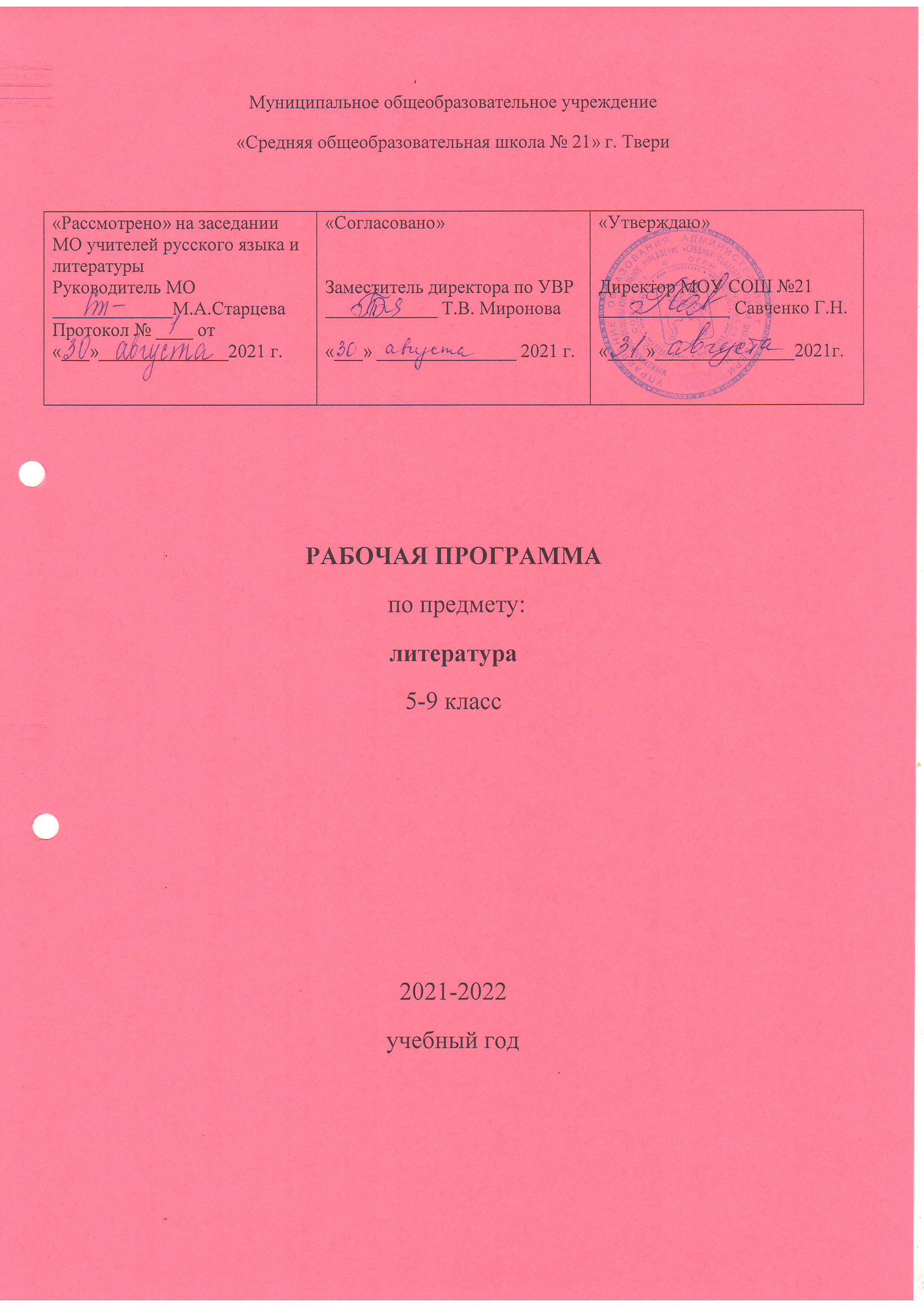 Целью  изучения предмета «Литература» 5-9 классов является: 
создание в школе условий для формирования духовно развитой личности, обладающей гуманистическим мировоззрением, национальным самосознанием и общероссийским гражданским сознанием, чувством патриотизма. Для достижения поставленной цели необходимо решение следующих задач:создание условий для развития интеллектуальных и творческих способностей учащихся, необходимых для успешной социализации и самореализации личности;постижение учащимися вершинных произведений отечественной и мировой литературы, их чтение и анализ, основанный на понимании образной природы искусства слова, опирающийся на принципы единства художественной формы и содержания, связи искусства с жизнью, историзмапоэтапное, последовательное формирование умений читать, комментировать, анализировать и интерпретировать художественный текст;овладение возможными алгоритмами постижения смыслов, заложенных в художественном тексте (или любом другом речевом высказывании), и создание собственного текста, представление своих оценок и суждений по поводу прочитанного;овладение важнейшими общеучебными умениями и универсальными учебными действиями (формулировать цели деятельности, планировать ее, осуществлять библиографический поиск, находить и обрабатывать необходимую информацию из различных источников, включая Интернет и др.);использование опыта общения с произведениями художественной литературы в повседневной жизни и учебной деятельности, речевом самосовершенствовании.Разработана рабочая программа с целью   планирования, организации и управления образовательным  процессом по литературе в рамках выполнения требований Стандарта. Программа по литературе для 5-9 классов составлена на основе Закона об образовании  (ст.9,14,29), Фундаментального ядра содержания общего образования и Требований к результатам основного общего образования, представленных в Федеральном государственном образовательном стандарте общего образования второго поколения, а также в соответствии с рекомендациями Примерной программы (Примерные программы по учебным предметам. Основная школа. В 2-х частях, М.: «Просвещение», 2011 год); с авторской программой (Программа общеобразовательных учреждений. «Литература. 5-9 кл.»/ Под ред. В.Я.Коровиной, М: «Просвещение», 2016 год.Данная программа обеспечивается учебно-методическим комплектом по литературе для 5-9 классов под редакцией В.Я. Коровиной, выпускаемым издательством «Просвещение» 	В ней также учитываются основные идеи и положения Программы развития и формирования универсальных учебных действий для общего образования,   особенности ООП, образовательных потребностей и запросов обучающихся нашей сельской  школы, преемственность с примерными программами для начального общего образования.           Программа детализирует и раскрывает содержание стандарта, определяет общую стратегию обучения, воспитания и развития учащихся средствами учебного предмета в соответствии с целями изучения литературы, которые определены стандартом Общая характеристикаучебного предметаКак часть образовательной области «Филология» учебный предмет «Литература» тесно связан с предметом «Русский язык». Русская литература является одним из основных источников обогащения речи учащихся, формирования их речевой культуры и коммуникативных навыков. Изучение языка художественных произведений способствует пониманию учащимися эстетической функции слова, овладению ими стилистически окрашенной русской речью.
           Специфика учебного предмета «Литература» определяется тем, что он представляет собой единство словесного искусства и основ науки (литературоведения), которая изучает это искусство.
          Содержание каждого курса (класса) включает в себя произведения русской и зарубежной литературы, поднимающие вечные проблемы.В каждом из классов затронута одна из ведущих проблем (например, в 5 классе – внимание к книге;  в 6 классе – художественное произведение и автор, характеры героев; в 7 классе – особенности труда писателя, его позиция, изображение человека как важнейшая проблема литературы; в 8 классе – взаимосвязь литературы и истории; в 9 классе – начало курса на историко-литературной основе). 
 В рабочей программе представлены следующие разделы:
1.Устное народное творчество.
2.Древнерусская литература.
3.Русская литература XVIII в.
4.Русская литература первой половины XIX в.
5.Русская литература второй половины XIX в.
6.Русская литература первой половины XX в.
7.Русская литература второй половины XX в.
8.Литература народов России.
9.  Зарубежная литература.
10. Обзоры.
11. Сведения по теории и истории литературы.
12. Диагностический, текущий и итоговый контроль уровня литературного образования.
 В разделах 1—10 даются перечень произведений художественной литературы и краткие аннотации, раскрывающие их основную проблематику и художественное своеобразие. Изучению произведений предшествует краткий обзор жизни и творчества писателя.
 Материалы по теории и истории литературы представлены в каждом разделе программы, однако особый раздел 11 предусматривает и специальные часы на практическое освоение и систематизацию знаний учащихся по теории литературы и на рассмотрение вопросов, связанных с литературным процессом, характеристикой отдельных литературных эпох, направлений и течений. 
 В разделе 12 предлагается примерное содержание занятий, направленных на осуществление диагностического, текущего и итогового контроля уровня литературного образования.                                                                                                                              Форма организации образовательного процесса - классно-урочная: традиционные уроки (усвоение  новых  знаний, закрепление изученного, повторительно-обобщающий урок, комбинированный урок, урок контроля знаний, урок развития речи); нестандартные уроки: зачёт, заседание клуба знатоков, семинар.                                                                      Технологии обучения: личностно ориентированное обучение, дифференцированное  и индивидуальное обучение, проблемное обучение, развивающее обучение, ИКТ.                      Виды и формы контроля:         Текущий, промежуточный, итоговый:письменный ответ на вопрос;зачёт;сочинение  на литературоведческую тему;тест;проект                                  Описание места учебного предмета, курса в учебном планеФедеральный базисный учебный образовательный план для образовательных учреждений Российской Федерации предусматривает обязательное изучение литературы на этапе основного общего образования в объеме 460 ч, в том числе: в 5 классе — 102 ч, в 6 классе — 102 ч, в 7 классе — 68 ч, в 8 классе — 68 ч, в 9 классе — 102 ч.Личностные, метапредметные и предметные результаты.Личностными результатами выпускников основной школы, формируемыми при изучении предмета «Литература», являются
следующие умения и качества:– чувство прекрасного – умение чувствовать красоту и выразительность речи, стремиться к совершенствованию собственной речи;– любовь и уважение к Отечеству, его языку, культуре;– устойчивый познавательный интерес к чтению, к ведению диалога с автором текста; потребность в чтении.– осознание и освоение литературы как части общекультурного наследия России и общемирового культурного наследия;– ориентация в системе моральных норм и ценностей, их присвоение;– эмоционально положительное принятие своей этнической идентичности; уважение и принятие других народов России и мира, межэтническая толерантность;– потребность в самовыражении через слово;– устойчивый познавательный интерес, потребность в чтении.Средством достижения этих результатов служат тексты учебников, вопросы и задания к ним, проблемно-диалогическая технология, технология продуктивного чтения.
Метапредметными результатами изучения курса «Литература» являются: Формирование универсальных учебных действий (УУД). Регулятивные УУД:– самостоятельно формулировать проблему (тему) и цели урока; способность к целеполаганию, включая постановку новых целей;– самостоятельно анализировать условия и пути достижения цели;– самостоятельно составлять план решения учебной проблемы;– работать по плану, сверяя свои действия с целью, прогнозировать, корректировать свою деятельность;– в диалоге с учителем вырабатывать критерии оценки и   определять степень успешности своей работы и работы других в соответствии с этими критериями.Средством формирования регулятивных УУД служат технология продуктивного чтения и технология оценивания образовательных достижений (учебных успехов).Познавательные УУД:– самостоятельно вычитывать все виды текстовой информации: фактуальную, подтекстовую, концептуальную; адекватно понимать основную и дополнительную информацию текста, воспринятого на слух;– пользоваться разными видами чтения: изучающим, просмотровым, ознакомительным;– извлекать информацию, представленную в разных формах (сплошной текст; несплошной текст – иллюстрация, таблица, схема);– владеть различными видами аудирования (выборочным, ознакомительным, детальным);– перерабатывать и преобразовывать информацию из одной формы в другую (составлять план, таблицу, схему);– излагать содержание прочитанного (прослушанного) текста подробно, сжато, выборочно;– пользоваться словарями, справочниками;– осуществлять анализ и синтез;– устанавливать причинно-следственные связи;– строить рассуждения.Средством развития познавательных УУД служат тексты учебника и его методический аппарат; технология продуктивного чтения.Коммуникативные УУД:– учитывать разные мнения и стремиться к координации различных позиций в сотрудничестве;– уметь формулировать собственное мнение и позицию, аргументировать её и координировать её с позициями партнёров в сотрудничестве при выработке общего решения в совместной деятельности;– уметь устанавливать и сравнивать разные точки зрения прежде, чем принимать решения и делать выборы;– уметь договариваться и приходить к общему решению в совместной деятельности, в том числе в ситуации столкновения интересов;– уметь задавать вопросы, необходимые для организации собственной деятельности и сотрудничества с партнёром;– уметь осуществлять взаимный контроль и оказывать в сотрудничестве необходимую взаимопомощь;– осознавать важность коммуникативных умений в жизни человека;– оформлять свои мысли в устной и письменной форме с учётом речевой ситуации; создавать тексты различного типа, стиля, жанра;– оценивать и редактировать устное и письменное речевое высказывание;– адекватно использовать речевые средства для решения различных коммуникативных задач; владеть монологической и диалогической формами речи, различными видами монолога и диалога;– высказывать и обосновывать свою точку зрения;– слушать и слышать других, пытаться принимать иную точку зрения, быть готовым корректировать свою точку зрения;– выступать перед аудиторией сверстников с сообщениями;– договариваться и приходить к общему решению в совместной деятельности;– задавать вопросы2)Формирование ИКТ-компетентности школьников,  где обучающиеся усовершенствуют навык поиска информации в компьютерных и некомпьютерных источниках информации, приобретут навык формулирования запросов и опыт использования поисковых машин. Они научатся осуществлять поиск информации в Интернете, школьном информационном пространстве, базах данных и на персональном компьютере с использованием поисковых сервисов, строить поисковые запросы в зависимости от цели запроса и анализировать результаты поиска. 3) Формирование основ учебно-исследовательской и проектной деятельности, в результате которой у выпускников будут заложены:• потребность вникать в суть изучаемых проблем, ставить вопросы, затрагивающие основы знаний, личный, социальный, исторический жизненный опыт;• основы критического отношения к знанию, жизненному опыту;• основы ценностных суждений и оценок;• уважение к величию человеческого разума, позволяющего преодолевать невежество и предрассудки, развивать теоретическое знание, продвигаться в установлении взаимопонимания между отдельными людьми и культурами;• основы понимания принципиальной ограниченности знания, существо-вания различных точек зрения, взглядов, характерных для разных социокультурных сред и эпох.          4) Формирование стратегий смыслового чтения и работы с текстом, работы с информацией, в ходе которого обучающиеся овладеют чтением как средством осуществления своих дальнейших планов.У выпускников будет сформирована потребность в систематическом чтении как средстве познания мира и себя в этом мире, гармонизации отношений человека и общества. Учащиеся усовершенствуют технику чтения и приобретут устойчивый навык осмысленного чтения, получат возможность приобрести навык рефлексивного чтения. Учащиеся овладеют различными видами и типами чтения: ознакомительным, изучающим, просмотровым, поисковым и выборочным; выразительным чтением; коммуникативным чтением вслух и про себя; учебным и самостоятельным чтением. Они овладеют основными стратегиями чтения художественных и других видов текстов и будут способны выбрать стратегию чтения, отвечающую конкретной учебной задаче.    Предметные результаты выпускников основной школы состоят в следующем:
1) в познавательной сфере:
• понимание ключевых проблем изученных произведений русского фольклора и фольклора других народов, древнерусской литературы, литературы XVIII в., русских писателей XIX—XX вв., литературы народов России и зарубежной литературы; 
• понимание связи литературных произведений с эпохой их написания, выявление заложенных в них вневременных, непреходящих нравственных ценностей и их современного звучания;
• умение анализировать литературное произведение: определять его принадлежность к одному из литературных родов и жанров; понимать и формулировать тему, идею, нравственный пафос литературного произведения, характеризовать его героев, сопоставлять героев одного или нескольких произведений; 
• определение в произведении элементов сюжета, композиции, изобразительно-выразительных средств языка, понимание их роли в раскрытии идейнохудожественного содержания произведения (элементы филологического анализа);
• владение элементарной литературоведческой терминологией при анализе литературного произведения;
2)в ценностно-ориентационной сфере:
• приобщение к духовно-нравственным ценностям русской литературы и культуры, сопоставление их с духовно-нравственными ценностями других народов;
• формулирование собственного отношения к произведениям русской литературы, их оценка; 
• собственная интерпретация (в отдельных случаях) изученных литературных произведений;
• понимание авторской позиции и свое отношение к ней;
    3)в коммуникативной сфере:
• восприятие на слух литературных произведений разных жанров, осмысленное чтение и адекватное восприятие; 
• умение пересказывать прозаические произведения или их отрывки с использованием образных средств русского языка и цитат из текста; отвечать на вопросы по прослушанному или прочитанному тексту; создавать устные монологические высказывания разного типа; уметь вести диалог;
• написание изложений и сочинений на темы, связанные с тематикой, проблематикой изученных произведений, классные и домашние творческие работы, рефераты на литературные и общекультурные темы;
4)в эстетической сфере:
• понимание образной природы литературы как явления словесного искусства; эстетическое восприятие произведений литературы; формирование эстетического вкуса;
• понимание русского слова в его эстетической функции, роли изобразительно-выразительных языковых средств в создании художественных образов литературных произведений.Планируемые результаты освоения программ основного общего образования На ступени основного общего образования устанавливаются планируемые результаты освоения:• четырёх междисциплинарных учебных программ — «Формирование универсальных учебных действий» (ФУУД), «Формирование ИКТ-компетентности обучающихся» (ФИКТ), «Основы учебно-исследовательской и проектной деятельности» (УИиПД) и «Основы смыслового чтения и работа с текстом»(СЧ)учебной программы «Литература»Взаимосвязь результатов освоения предмета «Литература» можно системно представить в виде схемы 		   ПРЕДМЕТНЫЕ РЕЗУЛЬТАТЫОБРАЗОВАТЕЛЬНЫЕ ТЕХНОЛОГИИ, ФОРМЫ КОМПЛЕКСНЫЕ ЗАДАНИЯСОДЕРЖАНИЕ УЧЕБНОГО ПРЕДМЕТА5 КЛАСС Введение Писатели о роли книги в жизни человека и общества. Книга как духовное завещание одного поколения другому. Устное народное творчество Фольклор — коллективное устное народное творчество.Малые жанры фольклора. Теория литературы. Фольклор. Устное народное творчество (развитие представлений).Русские народные сказки Сказки как вид народной прозы. Сказители. Собиратели сказок. (Обзор.)«Царевна-лягушка». Народная мораль в характере и поступках героев. Образ невесты-волшебницы. «Иван — крестьянский сын и чудо-юдо». «Журавль и цапля», «Солдатская шинель» Теория литературы. Сказка. Виды сказок (закрепление представлений). Постоянные эпитеты.  Гипербола (начальное представление). Сказочные формулы. Вариативность народных сказок (начальные представления). Сравнение.Из древнерусской литературы Начало письменности у восточных славян и возникновение древнерусской литературы. Культурные и литературные связи Руси с Византией. Древнехристианская книжность на Руси. «Повесть временных лет» как литературный памятник. «Подвиг отрока-киевлянина и хитрость воеводы Претича». Теория литературы. Летопись (начальные представления).Из литературы XVIII века Михаил Васильевич Ломоносов. Краткий рассказ о жизни писателя (детство и годы учения, начало литературной деятельности). Ломоносов — ученый, поэт, художник, гражданин.«Случились вместе два астронома в пиру...» — научные истины в поэтической форме. Юмор стихотворения.Теория литературы. Роды литературы: эпос, лирика, драма. Жанры литературы (начальные представления).Из литературы XIX века Русские басни. Жанр басни. Истоки басенного жанра (Эзоп, Лафонтен, русские баснописцы XVIII века). (Обзор.) Иван Андреевич Крылов Краткий рассказ о баснописце (детство, начало литературной деятельности).  «Ворона и Лисица», «Волк и Ягненок», «Свинья под Дубом» , «Волк на псарне».Рассказ и мораль в басне. Аллегория. Выразительное чтение басен Теория литературы. Басня (развитие представлений), аллегория (начальные представления). Понятие об эзоповом языке.Василий Андреевич Жуковский. «Спящая царевна». Сходные и различные черты сказки Жуковского и народной сказки. Герои литературной сказки, особенности сюжета.«Кубок». Благородство и жестокость. Герои баллады.Теория литературы. Баллада (начальные представления).Александр Сергеевич Пушкин. Стихотворение «Няне» — поэтизация образа няни; мотивы одиночества и грусти, скрашиваемые любовью няни, ее сказками и песнями.«У лукоморья дуб зеленый...». Пролог к поэме «Руслан и Людмила»«Сказка о мертвой царевне и о семи богатырях» — её истоки (сопоставление с русскими народными сказками, сказкой Жуковского «Спящая царевна», со сказками братьев Гримм; «бродячие сюжеты»). Противостояние добрых и злых сил в сказке. Царица и царевна, мачеха и падчерица. Помощники царевны. Елисей и богатыри. Соколко. Сходство и различие литературной пушкинской сказки и сказки народной. Народная мораль, нравственность — красота внешняя и внутренняя, победа добра над злом, гармоничность положительных героев. Поэтичность, музыкальность пушкинской сказки.Теория литературы. Лирическое послание (начальные представления). Пролог (начальные представления).                                                                                                                                        Русская литературная сказка    Антоний Погорельский. «Черная курица, или Подземные жители». Петр Павлович Ершов. «Конек – Горбунок». Всеволод Михайлович Гаршин. «Attalta Princeps».   Теория литературы. Литературная сказка (начальные представления). Стихотворная и прозаическая речь. Ритм, рифма, способы рифмовки. «Бродячие сюжеты» сказок разных народов.  Михаил Юрьевич Лермонтов. «Бородино» — отклик на 25-летнюю годовщину Бородинского сражения (1837).Теория литературы. Сравнение, гипербола, эпитет (развитие представлений), метафора, звукопись, аллитерация (начальные представления).Николай Васильевич Гоголь. «Заколдованное место» — повесть из книги «Вечера на хуторе близ Диканьки». «Ночь перед Рождеством». Теория литературы. Фантастика (развитие представлений). Юмор (развитие представлений).Николай Алексеевич Некрасов. «На Волге». Картины природы. Раздумья поэта о судьбе народа. Вера в потенциальные силы народа, лучшую его судьбу.«Есть женщины в русских селеньях...» (отрывок из поэмы «Мороз, Красный нос»). Стихотворение «Крестьянские дети». Теория литературы. Эпитет (развитие представлений).Иван Сергеевич Тургенев. «Муму» — повествование о жизни в эпоху крепостного права. Теория литературы. Портрет, пейзаж (начальные представления). Литературный герой (начальные представления).Афанасий Афанасьевич Фет. Краткий рассказ о поэте.Стихотворение «Весенний дождь» — радостная, яркая, полная движения картина весенней природы. Лев Николаевич Толстой. «Кавказский пленник». Теория литературы. Сравнение (развитие понятия). Сюжет (начальное представление).Антон Павлович Чехов. Краткий рассказ о писателе (детство и начало литературной деятельности). «Хирургия» — осмеяние глупости и невежества героев рассказа. Теория литературы. Юмор (развитие представлений).Поэты XIX века о Родине и родной природеФ. И. Тютчев. «Зима недаром злится...», «Как весел грохот летних бурь...», «Есть в осени первоначальной...»; А. Н. Плещеев. «Весна» (отрывок); И. С. Никитин. «Утро», «Зимняя ночь в деревне» (отрывок); А. Н. Майков. «Ласточки»; И. 3. Суриков. «Зима» (отрывок); А. В. Кольцов. «В степи». Теория литературы. Стихотворный ритм как средство передачи эмоционального состояния, настроения.Из литературы XX века Иван Алексеевич Бунин. «Косцы». Владимир Галактионович Короленко. «В дурном обществе». Теория литературы. Портрет (развитие представлений). Композиция литературного произведения (начальные понятия).Сергей Александрович Есенин. Стихотворения «Я покинул родимый дом...» и «Низкий дом с голубыми ставнями...» Павел Петрович Бажов. «Медной горы Хозяйка». Теория литературы. Сказ как жанр литературы (начальные представления). Сказ и сказка (общее и различное).Константин Георгиевич Паустовский.«Теплый хлеб», «Заячьи лапы». Доброта и сострадание, реальное и фантастическое в сказках Паустовского.Самуил Яковлевич Маршак. Сказки С. Я. Маршака.«Двенадцать месяцев» — пьеса-сказка. Теория литературы. Драма как род литературы (начальные представления). Пьеса-сказка.Андрей Платонович Платонов. «Никита». Теория литературы. Фантастика в литературном произведении (развитие представлений).Виктор Петрович Астафьев. «Васюткино озеро». Теория литературы. Автобиографичность литературного произведения (начальные представления).«Ради жизни на Земле...»Стихотворные произведения о войне. К. М. Симонов. «Майор привез мальчишку на лафете...»; А. Т. Твардовский. «Рассказ танкиста».Произведения о Родине и родной природеИ.Бунин. «Помню долгий зимний вечер...»; Прокофьев. «Аленушка»; Д. Кедрин. «Аленушка»; Рубцов. «Родная деревня», Дон-Аминадо. «Города и годы».Писатели улыбаютсяСаша Черный. «Кавказский пленник», «Игорь-Робинзон». Теория литературы. Юмор (развитие понятия).Из зарубежной литературы Роберт Льюис Стивенсон. «Вересковый мед». Теория литературы. Баллада Даниель Дефо. «Робинзон Крузо». Жизнь и необычайные приключения Робинзона Крузо, характер героя (смелость, мужество, находчивость, несгибаемость перед жизненными обстоятельствами). Гимн неисчерпаемым возможностям человека. Робинзонада в литературе и киноискусстве.Ханс Кристиан Андерсен. «Снежная королева». Символический смысл фантастических образов и художественных деталей в сказке Андерсена. Кай и Герда. Мужественное сердце Герды. Поиски Кая. Помощники Герды (цветы, ворон, олень, Маленькая разбойница и Др.)- Снежная королева и Герда — противопоставление красоты внутренней и внешней. Победа добра, любви и дружбы.Теория литературы. Художественная деталь (начальные представления).Жорж Санд. «О чем говорят цветы». Спор героев о прекрасном. Речевая характеристика персонажей.Теория литературы. Аллегория (иносказание) в повествовательной литературеМарк Твен. Краткий рассказ о писателе.«Приключения Тома Сойера». Том и Гек. Дружба мальчиков. Игры, забавы, находчивость, предприимчивость. Черты характера Тома, раскрывшиеся в отношениях с друзьями. Том и Бекки, их дружба. Внутренний мир героев М. Твена. Причудливое сочетание реальных жизненных проблем и игровых ^ приключенческих ситуаций.Изобретательность в играх — умение сделать окружающий мир интересным.Джек Лондон. «Сказание о Кише» — сказание о взрослении подростка; вынужденного добывать пищу, заботиться о старших. Уважение взрослых. Характер мальчика — смелость, мужество, изобретательность, смекалка, чувство собственного достоинства — опора в труднейших жизненных обстоятельствах. Мастерство писателя в поэтическом изображении жизни северного народа.6 КЛАСС  ВведениеХудожественное произведение. Содержание и форма. Автор и герой. Отношение автора к герою. Способы выражения авторской позиции.Устное народное творчество Обрядовый фольклор. Обрядовые песни. Пословицы и поговорки. Загадки.                                Теория литературы. Обрядовый фольклор (начальные представления). Малые жанры фольклора: пословицы и поговорки,  загадки.Древнерусская литература «Повесть временных лет», «Сказание о белгородском киселе». Русская летопись. Отражение исторических событий и вымысел. Теория литературы. Летопись (развитие представления)Литература XVIII векаРусские басни. И.И.Дмитриев. «Муха». Русская литература XIX века Иван Андреевич Крылов. Краткий рассказ о баснописце.Басни  «Листы и корни», «Ларчик». Роль власти и народа в достижении общественного блага. «Осёл и Соловей». Комическое изображение «знатока», не понимающего истинного искусства.Теория литературы. Басня. Аллегория (развитие представлений).Александр Сергеевич Пушкин.  «И.И. Пущину», «Узник», «Зимнее утро», «Повести покойного Ивана Ивановича Белкина», «Дубровский».Теория литературы. Эпитет, метафора, композиция (развитие понятий). Стихотворное послание (начальные представления).Михаил Юрьевич Лермонтов. Слово о поэте.«Тучи», «Листок», «На севере диком…», «Утёс», «Три пальмы».Иван Сергеевич Тургенев. Краткий рассказ о писателе.«Бежин луг». Духовный мир крестьянских детей. Народные верования и предания. Юмор автора. Роль картин природы в рассказе.Федор Иванович Тютчев. Краткий рассказ о писателе. «Листья»,  «Неохотно и несмело…». Особенности изображения природы в лирике. «С поляны коршун поднялся». Судьба человека и судьба коршуна. Роль антитезы в стихотворении. Обучение анализу одного стихотворения.Афанасий Афанасьевич Фет. Слово о поэте. «Ель рукавом мне тропинку завесила…». «Опять незримые усилья…». Природа как воплощение прекрасного. Природа как воплощение прекрасного.«Еще майская   ночь».   Переплетение   и   взаимодействие тем  природы  и любви. А.  А.   Фет.   «Учись  у них — у дуба, у березы...». Природа   как мир  истины   и   красоты,   как   мерило человеческой     нравственности.Теория литературы. Пейзажная лирика (развитие понятия).Николай Алексеевич Некрасов. Главная тема поэзии. Стихотворение «Железная дорога». Роль пейзажа. Своеобразие   композиции стихотворения Н.А. Некрасова эпиграф, диалог-спор, сочетание реальности и фантастики, роль пейзажа, особенности поэтических интонаций. Историческая поэма «Дедушка».  Декабристская    тема    в    творчестве   Н.А.Некрасова.Теория литературы. Стихотворные размеры (закрепление понятия). Диалог. Строфа (начальные представления).Николай Семёнович Лесков. Слово о  писателе. «Левша». Понятие о сказе. Особенности сказа. «Ужасный секрет» тульских мастеров. Судьба левши.Теория литературы. Сказ как форма повествования (начальные представления). Ирония (начальные представления).Антон Павлович Чехов. Слово о писателе. «Толстый и тонкий». Разоблачение лицемерия в рассказе. Речь героев и художественная деталь как источник юмора.Теория   литературы. Юмор (развитие понятия).Родная природа в стихотворениях русских поэтов Е. Я. Полонский. «По горам две хмурых тучи…», «Посмотри, какая мгла…»; Баратынский. «Весна, весна! Как воздух чист…», «Чудный град…»; А. Толстой. «Где гнутся над омутом лозы…». Теория литературы. Лирика как род литературы (развитие представления).Русская литература XX века Алесандр Иванович Куприн. Слово о писателе. «Чудесный доктор»Александр Степанович Грин.   Рассказ о писателе. «Алые паруса».  Победа романтической   мечты   над реальностью жизни. Душевная      чистота главных   героев   книги А. С. Грина «Алые паруса». Авторская позиция в произведении.Андрей Платонович Платонов. Слово о писателе. «Неизвестный цветок». Прекрасное — вокруг нас. «Ни на кого не похожие» герои А. П. Платонова.Произведения о Великой отечественной войне  К. М.Симонов.  «Ты помнишь,   Алеша,   дороги Смоленщины...». Н.И.Рыленков. «Бой шел    всю    ночь...». Д. С.Самойлов. «Сороковые» и др.Виктор Петрович Астафьев. Слово о писателе. «Конь с розовой гривой».  Картины   жизни   и   быта сибирской   деревни   в послевоенные   годы. Самобытность   героев рассказа. Нравственные проблемы рассказа. Нравственные проблемы рассказа.Теория   литературы. Речевая характеристика героя.Валентин Григорьевич Распутин. «Уроки французского».   Теория литературы. Рассказ, сюжет (развитие понятий). Герой-повествователь (развитие понятия).Николай Михайлович Рубцов. Слово о поэте. «Звезда полей», «Листья   осенние»,   «В горнице». Фазиль Искандер.  Слово о   писателе.   «Тринадцатый   подвиг   Геракла».    Писатели улыбаются В.  М.   Шукшин.Рассказ «Критики». Родная природа в русской поэзии XX векаС. А.  Есенин.  Слово о поэте. «Мелколесье. Степь и дали...», «Пороша». Обучение выразительному чтению. А. А. Ахматова.«Перед весной    бывают   дни такие...».    Чувство радости и печали, любви к родной природе родине  в  стихотворных  произведениях  поэтов  XX век Связь ритмики и мелодики стиха с эмоциональным состоянием, выраженным в стихотворении. Поэтизация родне природы.Из литературы народов РоссииК.   Кулиев.   Слово   о поэте. «Когда на меня навалилась   беда...», «Каким    бы    ни    был малым   мой   народ...». Г. Тукай. Слово о поэте. «Родная деревня», «Книга».Зарубежная литература                                                                                                    Мифы Древней Греции. Двенадцать подвигов Геракла: “Скотный двор царя Авгия”, “Яблоки Гесперид”. Геродот “Легенда об Арионе”. Из древнего эпоса.                                                         Теория   литературы. Миф. Отличие мифа от сказки.                               Гомер. “Одиссея”. Стихия Одиссея — борьба, преодоление препятствий, познание неизвестного. Храбрость, сметливость (хитроумие) Одиссея. Одиссей — мудрый правитель, любящий муж и отец. На острове циклопов. Полифем. «Одиссея» — песня о героических подвигах, мужественных героях.Теория литературы. Понятие о героическом эпосе (начальные    представления).М. Сервантес   Сааведра. «Дон    Кихот». Ф.Шиллер. Баллада «Перчатка». Повествование о феодальных нравах. Любовь как благородство и своевольный, бесчеловечный каприз. Рыцарь — герой, отвергающий награду и защищающий личное достоинство и честь.П.Мериме.  Новелла «Маттео Фальконе». Изображение дикой природы. Превосходство естественной, «простой» жизни и исторически сложившихся устоев над цивилизованной с ее порочными нравами. Романтический сюжет и его реалистическое воплощение.Антуан де Сент-Экзюпери. Слово о писателе. «Маленький принц» как философская сказка и мудрая притча. Мечта о естественном отношении к вещам и людям. Чистота восприятий мира как величайшая ценность. Утверждение всечеловеческих истин. (Для внеклассного чтения).Теория литературы. Притча (начальные представления).Повторение, обобщение, итоговый контроль (3 ч)7 КЛАССВведение.Изображение человека как важнейшая идейно – нравственная проблема литературы. Взаимосвязь характеров и обстоятельств в художественном произведении.Устное народное творчествоПредания.  Поэтическая автобиография народа.  Исторические события в преданиях. Устный рассказ об исторических событиях. «Воцарение Ивана Грозного», «Сороки-ведьмы», «Пётр и плотник».Былины. Понятие о былине.  Особенности былин. «Вольга и Микула Селянинович». Нравственные идеалы русского народа в образе главного героя. Прославление мирного трудаКиевский цикл былин.  «Илья Муромец и Соловей – разбойник». Черты характера Ильи Муромца. (Изучается одна былина по выбору). Для внеклассного чтенияПословицы и поговорки. Особенности смысла и языка пословиц. Народная мудрость пословиц и поговорок.     Теория литературы. Предание (развитие представлений). Былина (развитие представлений). Пословицы, поговорки (развитие представлений).Из древнерусской  литературы«Поучение» Владимира Мономаха (отрывок). Поучение как жанр древнерусской  литературы. Нравственные заветы  Древней Руси. Внимание к личности, гимн любви и верности«Повесть временных лет». Отрывок « О пользе книг». Формирование традиции уважительного отношения к книге«Повесть о  Петре и Февронии Муромских». Высокий моральный облик главной героини. Прославление любви и верности     Теория литературы. Поучение (начальные  представления). Летопись (развитие представлений).Из русской литературы XVIII векаМ.В.Ломоносов.  Понятие о жанре оды. «Ода на день восшествия на Всероссийский престол ея  Величества государыни Императрицы Елисаветы  Петровны 1747 года» (отрывок). Мысли автора о Родине, русской науке и её творцах. Г.Р.Державин.  «Река времён в своём стремленьи…», «На птичку…», «Признание». Философские размышления о смысле жизни и свободе творчества     Теория литературы.  Ода (начальные  представления).Из русской литературы XIX векаА.С.Пушкин. Интерес Пушкина к истории России.  «Полтава» (отрывок). Мастерство в изображении   Полтавской битвы, прославление мужества и отваги русских солдат. Пётр I и Карл ХII.«Медный всадник» (отрывок). Выражение чувства любви к Родине. Прославление деяний Петра I. Образ автора в отрывке из поэмы «Песнь о вещем Олеге» и её летописный источник. Смысл сопоставления Олега и волхва. Художественное воспроизведение быта и нравов Древней Руси. Особенности композиции. Своеобразие  языка      Теория литературы.  Баллада  (развитие представлений).«Борис Годунов»: сцена в Чудовом монастыре». Образ летописца Пимена. Значение труда летописца в истории культуры.«Станционный смотритель» - произведение из цикла «Повести Белкина». Изображение «маленького человека», его положения в обществе.  Трагическое и гуманистическое в повести.      Теория литературы.  Повесть  (развитие представлений).М.Ю.Лермонтов.  «Песня  про царя Ивана Васильевича, молодого опричника и удалого купца Калашникова».  Картины быта ХYIвека   и их роль в понимании характеров и идеи повести. Нравственный поединок Калашникова с Кирибеевичем и Иваном Грозным.  Особенности сюжета и художественной формы поэмы «Когда волнуется желтеющая нива…». Проблема гармонии человека и природы     Теория литературы.  Фольклоризм литературы  (развитие представлений).Н.В.Гоголь. «Тарас Бульба». Историческая и фольклорная основа повести. Нравственный облик Тараса Бульбы  и его товарищей - запорожцев. Прославление боевого товарищества, осуждение предательства в повести Особенности изображения людей и природы в повести. Смысл противопоставления Остапа и Андрия.  Патриотический пафос повести     Теория литературы.  Историческая и фольклорная основа произведения. Роды литературы: эпос (развитие понятия). Литературный герой (развитие понятия).И.С.Тургенев. «Бирюк» как произведение о бесправных и обездоленных.  Нравственные проблемы рассказа.  Стихотворения в прозе.  «Русский язык». Особенности жанра      Теория литературы.  Стихотворения в прозеН.А.Некрасов.  «Русские женщины»: «Княгиня Трубецкая».  Величие духа русской женщины. «Размышления у парадного подъезда».  Боль поэта за судьбу народа.  «Размышления у парадного подъезда».  Боль поэта за судьбу народа        Теория литературы.  Поэма (развитие понятия). Трёхсложные размеры стиха (развитие понятия).А.К.Толстой.  Исторические баллады «Василий Шибанов», «Михайло Репнин». Правда и вымысел Конфликт «рыцарства» и самовластья.СМЕХ СКВОЗЬ СЛЁЗЫ, или «УРОКИ ЩЕДРИНА»М.Е.Салтыков – Щедрин. «Повесть о том, как один мужик двух генералов прокормил». Сатирическое изображение нравственных пороков общества. Паразитизм генералов, трудолюбие и сметливость мужика. Осуждение покорности мужика. Сатира в «Повести…».  «Дикий помещик» Для самостоятельного чтения.       Теория литературы.  Гротеск (начальное представление). Л.Н.Толстой.  «Детство» (главы). Автобиографический характер повести. Сложность взаимоотношений детей и взрослых. Главный герой повести Л.Н.Толстого «Детство». Его чувства, поступки и духовный мирИ.А.Бунин. «Цифры». Сложность взаимоотношений детей и взрослых. Авторское решение этой проблемы. «Лапти». Душевное богатство простого крестьянина.  Нравственный смысл рассказа..СМЕШНОЕ и ГРУСТНОЕ РЯДОМ, или «УРОКИ ЧЕХОВА»А.П.Чехов. «Хамелеон».  Живая картина нравов. Осмеяние трусости и угодничества. Смысл названия рассказа. «Говорящие фамилии» как средство юмористической характеристики.А.П.Чехов «Злоумышленник», «Размазня». Многогранность комического в рассказах А.П.Чехова. (для чтения и обсуждения)       Теория литературы Сатира и юмор как формы комического (развитие представлений)«КРАЙ ТЫ МОЙ, РОДИМЫЙ КРАЙ!»Стихотворения  русских поэтов ХIХ о родной  природе.В. Жуковский. «Приход весны»,  А.К.Толстой.  «Край ты мой,  родимый край…». И.А.Бунин.  «Родина». Поэтическое изображение родной природы и выражение авторского настроения, миросозерцанияИЗ РУССКОЙ ЛИТЕРАТУРЫ ХХ векаМ.Горький.  «Детство» (главы). Автобиографический характер повести. Изображение «свинцовых мерзостей жизни». «Яркое,  здоровое, творческое в русской жизни»: бабушка Акулина Ивановна, Алёша Пешков. Цыганок, Хорошее Дело. Вера в творческие силы народа. Легенда о Данко»  («Старуха  Изергиль»).        Теория литературы. Понятие о теме  и идее произведения (начальное представление). Портрет как средство характеристики героя.В.В.Маяковский.  «Необычайное приключение, бывшее с Владимиром Маяковским летом на даче». Мысли автора о роли поэзии в жизни человека и общества. Юмор автора. Своеобразие стихотворного ритма, словотворчество Маяковского.  «Хорошее отношение к лошадям». Понятие о лирическом герое. Сложность и тонкость внутреннего мира лирического героя      Теория литературы. Лирический герой (начальное представление). Обогащение знаний о ритме и рифме. Тоническое стихосложение (начальное представление).Л.Н.Андреев. «Кусака». Сострадание и бессердечие как критерии нравственности человека. Гуманистический пафос произведенияА.П.Платонов.  «Юшка». Непохожесть главного героя на окружающих людей.  Внешняя и внутренняя красота человека. Юшка – незаметный герой с большим сердцем.. «В прекрасном и яростном мире» (для самостоятельного чтения). Вечные нравственные ценности. Своеобразие языка прозы А.П.ПлатоноваБ.Л.Пастернак. «Июль», «Никого не будет в доме…». Своеобразие картин природы в лирике Пастернака. Способы создания поэтических образовНА ДОРОГАХ ВОЙНЫИнтервью как жанр публицистики. Трудности и радости грозных лет войны в стихотворениях А.Ахматовой. К.Симонова. А.Суркова, А.Твардовского и дрФ.А.Абрамов.  «О чём плачут лошади». Эстетические и нравственно – экологические проблемы рассказа      Теория литературы. Литературные традицииЕ.И.Носов. «Кукла» («Акимыч»). Нравственные проблемы рассказа. Осознание огромной роли прекрасного в душе человека, в окружающей природеЮ.П.Казаков. «Тихое утро». Герои рассказа и их поступки. Взаимовыручка как мерило нравственности человека«ТИХАЯ МОЯ РОДИНА»Стихи поэтов ХХ века о Родине, родной природе (В. Брюсов, Ф. Сологуб, С.Есенин, Н.Заболоцкий, Н.Рубцов).  Общее и индивидуальное  в восприятии природы русскими поэтамиА.Т.Твардовский. «Снега потемнеют синие…»,  «Июль – макушка лета, «На дне моей жизни».  Философские проблемы в лирике Твардовского     Теория литературы. Лирический герой (развитие понятия).Д.С.Лихачёв.  «Земля родная» (главы) как духовное напутствие молодёжи.       Теория литературы. Публицистика (развитие представлений). Мемуары как  публицистический жанр (начальное представление).ПИСАТЕЛИ УЛЫБАЮТСЯ, или СМЕХ Михаила ЗощенкоМ.М.Зощенко. «Беда». Смешное  и грустное в рассказах писателяПЕСНИ НА СЛОВА РУССКИХ ПОЭТОВ ХХ векаЛирические размышления о жизни, времени и вечности в песнях на слова русских поэтов ХХ векаИЗ ЛИТЕРАТУРЫ НАРОДОВ РОССИИРасул Гамзатов.  «О моей Родине», «Я вновь пришёл сюда…» и др . Размышления поэта об истоках и основах жизни. Особенности художественной образности дагестанского поэтаИЗ ЗАРУБЕЖНОЙ ЛИТЕРАТУРЫР.Бернс. «Честная бедность» и другие стихотворения. Народно - поэтическая основа и своеобразие лирики БернсаДж.Байрон. «Ты кончил жизни путь, герой…» как прославление подвига во имя свободы Родины. Японские хокку (хайку). Изображение жизни природы и жизни человека в их нерасторжимом единстве на фоне круговорота времён года.       Теория литературы. Особенности жанра хокку (хайку)О.Генри «Дары волхвов». Преданность и жертвенность во имя любви. Смешное и возвышенное в рассказеР.Д.Бредбери. «Каникулы». Фантастический рассказ  - предупреждение. Мечта о чудесной победе добра.8 КЛАССВведение. Литература и история. Интерес русских писателей к историческому прошлому своего народа.Устное народное творчество.Отражение жизни народа в народных песнях. Лирические песни. Исторические песни. Частушки. Особенности художественной формы фольклорных произведенийПредания как исторический жанр русской народной прозы. «О Пугачёве», «О покорении Сибири Ермаком». Особенности содержания и художественной формы народных преданий.Теория литературы. Народная песня, частушка (развитие представлений). Предание (развитие представлений).Из древнерусской литературыЖитийная литература как особый жанр древнерусской литературы. «Житие Александра Невского» (фрагменты).Художественные особенности содержания и формы воинской повести и жития.«Шемякин суд» как сатирическое произведение  ХVII века. Действительные и вымышленные события, новые герои, сатирический пафос произведения. Особенности поэтики бытовой сатирической повести.Теория литературы. Летопись. Древнерусская повесть (развитие представлений). Житие как жанр литературы (начальное представление). Сатирическая повесть как жанр древнерусской литературы (начальное представление).Из литературы XVIII векаД.И.Фонвизин.  «Недоросль» (сцены). Сатирическая направленность комедии.  Проблема воспитания истинного гражданина. Теория литературы. Понятие о классицизме. Основные правила классицизма в драматическом произведенииИз литературы XIX векаИ.А.Крылов. Поэт и мудрец. Язвительный сатирик и баснописец.  Басни «Лягушки, просящие царя», «Обоз», их историческая основа. Мораль басен. Сатирическое изображение человеческих и общественных пороковТеория литературы. Басня. Мораль. Аллегория (развитие представлений).К.Ф.Рылеев. Дума  «Смерть Ермака». Понятие о думе. Характерные особенности жанра. Образ Ермака Тимофеевича.А.С.Пушкин. Его отношение к истории и исторической теме в русской литературе. Стихотворения «Туча». Разноплановость содержания стихотворения – зарисовка природы, отклик на десятилетие восстания декабристов. «Я помню чудное мгновенье…». Обогащение любовной лирики мотивами пробуждения души к творчеству. «19 октября». Мотивы дружбы, прочного союза и единения друзей.«История  Пугачёва» (отрывки).  История  пугачёвского восстания в художественном произведении и историческом труде писателя. Отношение к  Пугачёву народа,  дворян и  автора.«Капитанская дочка». История создания произведения. Историческая   правда и художественный вымысел в повести. Особенности композиции. Роль эпиграфаГринёв:  жизненный путь героя.  Формирование характера и взглядов  героя.  Швабрин - антигерой. Маша Миронова – нравственная красота героини.Пугачёв и народное восстание в произведении  и в историческом труде Пушкина. Народное восстание в авторской оценке. Четыре встречи Пугачёва и ГринёваА.С.Пушкин.  «Пиковая дама». Проблема человека и судьбы. Система образов - персонажей в повести. Образ Петербурга. Композиция повести: смысл названия, эпиграфов, символических и фантастических образов, эпилогаМ.Ю.Лермонтов.  «Мцыри».  Романтически – условный историзм поэмы. Мцыри как романтический герой. Образ монастыря и природы в поэме, их роль в произведении. Идейное содержание поэмы. Композиция поэмы. Теория литературы. Поэма (развитие представлений). Романтический герой (начальные представления), романтическая поэма (начальные представления). Н.В.Гоголь. «Ревизор» как социальная комедия «со злостью и солью». История создания комедии и  её  первой постановки. Разоблачение пороков чиновничества в пьесе. Приёмы сатирического изображения чиновников. Образ  Хлестакова в комедии «Ревизор». Понятие о « миражной интриге».  Хлестаковщина  как нравственное явление. Художественные особенности комедии Н.В.Гоголя. Особенности композиционной структуры комедии. Специфика гоголевской сатиры.Теория литературы. Комедия (развитие представлений). Сатира и юмор (развитие представлений).Н.В.Гоголь. «Шинель». Образ  «маленького человека» в литературе. Потеря  Башмачкиным  лица. Шинель как последняя надежда согреться в холодном мире. Мечта и реальность в повести  «Шинель». Образ Петербурга. Роль фантастики в повествованииМ.Е.Салтыков – Щедрин.  «История одного города» (отрывок). Художественно – политическая  сатира  на общественные порядки. Обличение строя, основанного на бесправии народаОбразы градоначальников. Средства создания комического в произведении. Теория литературы Гипербола, гротеск (развитие представлений). Литературная пародия (начальные  представления). Эзопов язык (развитие понятия).Н.С.Лесков. Нравственные проблемы рассказа «Старый гений» Сатира на чиновничество. Защита   беззащитных.  Деталь как средство создания образа в рассказеЛ.Н.Толстой.  «После бала». Социально – нравственные проблемы в рассказе  Главные герои. Контраст как средство раскрытия конфликта. Нравственность в основе поступков героя. Мечта о воссоединении дворянства и народаТеория литературы. Художественная деталь  Антитеза (развитие представлений). Композиция (развитие представлений). Роль антитезы в композиции произведений.Поэзия родной природы в творчестве А.С.Пушкина, М.Ю.Лермонтова, Ф.И.Тютчева,  А.А.Фета,  А.Н.МайковаА.П.Чехов. Рассказ «О любви» как история об упущенном счастье. Теория литературы. Психологизм художественной литературы.Из литературы XX векаИ.А.Бунин.  «Кавказ».  Повествование о любви в различных жизненных ситуациях.  Мастерство Бунина – рассказчика. Психологизм прозы писателя.А.И.Куприн. Нравственные проблемы рассказа «Куст сирени». Представления о любви и счастье в семье. Понятие о сюжете и фабулеА.А.Блок.  «Россия».  Ист. тема в стихотворении, его современное звучание и смысл. Образ РоссииС.А.Есенин.  «Пугачёв» - поэма на историческую тему. Образ предводителя восстания. Понятие о драматической поэмеИ.С.Шмелёв. «Как  я стал писателем» - воспоминание о пути к творчествуПисатели улыбаются. Журнал  «Сатирикон». Сатирическое изображение исторических событий. Приёмы и способы  создания  сатирического повествованияМ.Зощенко. «История болезни»;  Тэффи.  «Жизнь и воротник». Для самостоятельного чтения.Сатира и юмор в рассказах  сатириконцевМ.А.Осоргин. «Пенсне». Сочетание реальности и фантастики в рассказе. Для самостоятельного чтения.А.Т.Твардовский. Поэма «Василий Тёркин». Картины фронтовой жизни в поэме. Тема честного служения Родине. Василий Тёркин – защитник родной страны. Новаторский характер образа Василия ТёркинаКомпозиция и язык поэмы «Василий Тёркин». Юмор. Фольклорные мотивы. Мастерство А.Т.Твардовского в поэмеТеория литературы Фольклор и литература (развитие понятия). Авторские отступления как элемент композиции (начальное представление).А.П.Платонов. «Возвращение». Утверждение доброты, сострадания, гуманизма в душах солдат, вернувшихся с войны. Изображение негромкого героизма тружеников тыла. Нравственная проблематика и гуманизм рассказа Стихи и песни о Великой Отечественной войне 1941 – 1945 годов.Традиции в изображении боевых подвигов народа и военных будней. Героизм воинов, защищавших свою Родину: М.Исаковский, Б.Окуджава, А.Фатьянов,  Л.Ошанин и др. Выражение в лирической песне сокровенных чувств и переживаний каждого солдатаРусские поэты о Родине, родной природе.Поэты Русского зарубежья об оставленной ими Родине. Мотивы воспоминаний, грусти, надежды. Общее и индивидуальное в произведениях русских поэтовВ.П.Астафьев. «Фотография, на которой меня нет». Автобиографический характер рассказа. Отражение военного времени. Мечты и реальность военного детстваТеория литературы Герой-повествователь (развитие представлений).Из зарубежной литературы У.Шекспир.  «Ромео и Джульетта». Поединок семейной вражды и любви. Ромео и Джульетта как символ любви и жертвенности. «Вечные проблемы» в творчестве Шекспира.Теория литературы. Конфликт как основа сюжета драматического произведения.Сонеты У.Шекспира.  «Кто хвалится родством своим и знатью…», «Увы, мой стих не блещет новизной…». Воспевание поэтом любви и дружбы. Теория литературы. Сонет как форма лирической поэзииЖ. – Б.Мольер.  «Мещанин во дворянстве» (сцены). Сатира на дворянство и невежественных буржуа. Черты классицизма в комедии Мольера. Комедийное мастерство Мольера. Общечеловеческий смысл комедии.Теория литературы. Классицизм (развитие понятий).Д.Свифт.  «Путешествия Гулливера». Сатира на государственное устройство и общество. Гротесковый характер изображения.В.Скотт.  «Айвенго». Исторический роман. Средневековая Англия в романе. Главные герои и события. История, изображённая «домашним» образом.9 КЛАССВведениеЛитература и ее роль в духовной жизни человека.Шедевры родной литературы. Формирование потребности общения с искусством, возникновение и развитие творческой читательской самостоятельности.Теория литературы. Литература как искусство слова (углубление представлений). ИЗ ДРЕВНЕРУССКОЙ  ЛИТЕРАТУРЫБеседа о древнерусской литературе. Самобытный характер древнерусской литературы. Богатство и разнообразие жанров.«Слово о полку Игореве». История открытия памятника, проблема авторства. Художественные особенности произведения. Значение «Слова...» для русской литературы последующих веков.Теория литературы. Слово как жанр древнерусской литературы.ИЗ  ЛИТЕРАТУРЫ  XVIII   ВЕКАХарактеристика русской литературы XVIII века. Гражданский пафос русского классицизма.Михаил Васильевич Ломоносов. Жизнь и творчество. Ученый, поэт, реформатор русского литературного языка и стиха. «Вечернее размышление о Божием величестве при случае великого северного сияния», «Ода на день восшествия на Всероссийский престол ея Величества государыни Императрицы Елисаветы Петровны 1747 года». Прославление Родины, мира, науки и просвещения в произведениях Ломоносова.Теория литературы. Ода как жанр лирической поэзии.Гавриил Романович Державин. Жизнь и творчество. (Обзор.)«Властителям и судиям». Тема несправедливости сильных мира сего. «Высокий» слог и ораторские, декламационные интонации.«Памятник». Традиции Горация. Мысль о бессмертии поэта. «Забавный русский слог» Державина и его особенности. Оценка в стихотворении собственного поэтического новаторства.Александр Николаевич Радищев. Слово о писателе. «Путешествие   из   Петербурга   в   Москву».    (Обзор.) Широкое изображение российской действительности. Критика крепостничества. Автор и путешественник. Особенности повествования. Жанр путешествия и его содержательное наполнение. Черты сентиментализма в произведении. Теория   литературы. Жанр путешествия.Николай Михайлович Карамзин. Слово о писателе.Повесть «Бедная Лиза», стихотворение «Осень». Сентиментализм. Утверждение общечеловеческих ценностей в повести «Бедная Лиза». Главные герои повести. Внимание писателя к внутреннему миру героини. Новые черты русской литературы.Теория литературы. Сентиментализм (начальные представления).ИЗ   РУССКОЙ  ЛИТЕРАТУРЫ  XIX  ВЕКАБеседа об авторах и произведениях, определивших лицо литературы XIX века. Поэзия, проза, драматургия XIX века в русской критике, публицистике, мемуарной литературе.Василий Андреевич Жуковский. Жизнь и творчество. (Обзор.)«Море». Романтический образ моря.«Невыразимое». Границы выразимого. Возможности поэтического языка и трудности, встающие на пути поэта. Отношение романтика к слову.«Светлана». Жанр баллады в творчестве Жуковского: сюжетность, фантастика, фольклорное начало, атмосфера тайны и символика сна, пугающий пейзаж, роковые предсказания и приметы, утренние и вечерние сумерки как граница ночи и дня, мотивы дороги и смерти. Баллада «Светлана» — пример преображения традиционной фантастической баллады. Нравственный мир героини как средоточие народного духа и христианской веры. Светлана — пленительный образ русской девушки, сохранившей веру в Бога и не поддавшейся губительным чарам.Теория литературы. Баллада (развитие представлений).Александр Сергеевич Грибоедов. Жизнь и творчество. (Обзор.)«Горе от ума». Обзор содержания. Картина нравов, галерея живых типов и острая сатира. Общечеловеческое звучание образов персонажей. Меткий афористический язык. Особенности композиции комедии. Критика о комедии (И. А. Гончаров. «Мильон терзаний»). Преодоление канонов классицизма в комедии.Александр Сергеевич Пушкин. Жизнь и творчество. (Обзор.)Стихотворения «Деревня», «К Чаадаеву», «К морю», «Пророк», «Анчар», «На холмах Грузии лежит ночная мгла...», «Я вас любил: любовь еще, быть может...», «Я памятник себе воздвиг нерукотворный...».Одухотворенность, чистота, чувство любви. Дружба и друзья в лирике Пушкина. Раздумья о смысле жизни, о поэзии...Поэма «Цыганы». Герои поэмы. Мир европейский, цивилизованный и мир «естественный» — противоречие, невозможность гармонии. Индивидуалистический характер Алеко. Романтический колорит поэмы.«Евгений Онегин». Обзор содержания. «Евгений Онегин» — роман в стихах. Творческая история. Образы главных героев. Основная сюжетная линия и лирические отступления.Онегинская строфа. Структура текста. Россия в романе. Герои романа. Татьяна — нравственный идеал Пушкина. Типическое и индивидуальное в судьбах Ленского и Онегина. Автор как идейно-композиционный и лирический центр романа. Пушкинский роман в зеркале критики (прижизненная критика — В. Г. Белинский, Д. И. Писарев; «органическая» критика — А. А. Григорьев; «почвенники» — Ф. М. Достоевский; философская критика начала XX века; писательские оценки).«Моцарт и Сальери». Проблема «гения и злодейства». Трагедийное начало «Моцарта и Сальери». Два типа мировосприятия, олицетворенные в двух персонажах пьесы. Отражение их нравственных позиций в сфере творчества.Теория литературы. Роман в стихах (начальные представления). Реализм (развитие понятия). Трагедия как жанр драмы (развитие понятия).Михаил Юрьевич Лермонтов. Жизнь и творчество. (Обзор.)«Герой нашего времени». Обзор содержания. «Герой нашего времени» — первый психологический роман в русской литературе, роман о незаурядной личности. Главные и второстепенные герои.Особенности композиции. Печорин — «самый любопытный предмет своих наблюдений» (В. Г. Белинский).Печорин и Максим Максимыч. Печорин и доктор Вернер. Печорин и Грушницкий. Печорин и Вера. Печорин и Мери. Печорин и «ундина». Повесть «Фаталист» и ее философско-композиционное значение. Споры о романтизме и реализме романа. Поэзия Лермонтова и «Герой нашего времени» в критике В. Г. Белинского.Основные мотивы лирики. «Смерть Поэта», «Парус», «И скучно и грустно», «Дума», «Поэт», «Родина», «Пророк», «Нет, не тебя так пылко я люблю...». Пафос вольности, чувство одиночества, тема любви, поэта и поэзии.Теория литературы. Понятие о романтизме (закрепление понятия). Психологизм художественной литературы (начальные представления). Психологический роман (начальные представления).Николай Васильевич Гоголь. Жизнь и творчество. (Обзор)«Мертвые души» — история создания. Смысл названия поэмы. Система образов. Мертвые и живые души. Чичиков — «приобретатель», новый герой эпохи.Поэма о величии России. Первоначальный замысел и идея Гоголя. Соотношение с «Божественной комедией» Данте, с плутовским романом, романом-путешествием. Жанровое своеобразие произведения. Причины незавершенности поэмы. Чичиков как антигерой. Эволюция Чичикова и Плюшкина в замысле поэмы. Эволюция образа автора — от сатирика к пророку и проповеднику. Поэма в оценках Белинского. Ответ Гоголя на критику Белинского.Теория литературы. Понятие о герое и антигерое. Понятие о литературном типе. Понятие о комическом и его видах: сатире, юморе, иронии, сарказме. Характер комического изображения в соответствии с тоном речи: обличительный пафос, сатирический или саркастический смех, ироническая насмешка, издевка, беззлобное комикование, дружеский смех (развитие представлений).Александр  Николаевич Островский.  Слово о писателе.«Бедность не порок». Патриархальный мир в пьесе и угроза его распада. Любовь в патриархальном мире. Любовь Гордеевна   и   приказчик   Митя   —   положительные   герои пьесы. Особенности сюжета. Победа любви — воскрешение патриархальности, воплощение истины, благодати, красоты. Теория  литературы. Комедия как жанр драматургии (развитие понятия).Федор Михайлович Достоевский. Слово о писателе.«Белые ночи». Тип «петербургского мечтателя» — жадного к жизни и одновременно нежного, доброго, несчастного, склонного к несбыточным фантазиям. Роль истории Настеньки в романе. Содержание и смысл «сентиментальности» в понимании Достоевского.Теория   литературы. Повесть (развитие понятия).Лев Николаевич Толстой. Слово о писателе.«Юность». Обзор содержания автобиографической трилогии. Формирование личности юного героя повести, его стремление к нравственному обновлению. Духовный конфликт героя с окружающей его средой и собственными недостатками: самолюбованием, тщеславием, скептицизмом. Возрождение веры в победу добра, в возможность счастья. Особенности поэтики Л. Толстого: психологизм («диалектика души»), чистота нравственного чувства, внутренний монолог как форма раскрытия психологии героя.Антон Павлович Чехов. Слово о писателе.«Тоска», «Смерть чиновника». Истинные и ложные ценности героев рассказа.«Смерть чиновника». Эволюция образа маленького человека в русской литературе XIX века. Чеховское отношение к маленькому человеку. Боль и негодование автора. «Тоска». Тема одиночества человека в многолюдном городе.Теория литературы. Развитие представлений о жанровых особенностях рассказа. Из поэзии XIX векаБеседы о Н. А. Некрасове, Ф. И. Тютчеве, А. А. Фете и других поэтах (по выбору учителя и учащихся). Многообразие талантов. Эмоциональное богатство русской поэзии. Обзор с включением ряда произведений.Теория литературы. Развитие представлений о видах (жанрах) лирических произведений.ИЗ   РУССКОЙ  ЛИТЕРАТУРЫ  XX  ВЕКАБогатство и разнообразие жанров и направлений русской литературы XX века.Из  русской  прозы   XX векаБеседа о разнообразии видов и жанров прозаических произведений XX века, о ведущих прозаиках России.Иван Алексеевич Бунин. Слово о писателе.Рассказ «Темные аллеи». Печальная история любви людей из разных социальных слоев. «Поэзия» и «проза» русской усадьбы. Лиризм повествования.Михаил Афанасьевич Булгаков.  Слово о писателе.Повесть «Собачье сердце». История создания и судьба повести. Смысл названия. Система образов произведения. Умственная, нравственная, духовная недоразвитость — основа живучести «шариковщины», «швондерства». Поэтика Булгакова-сатирика. Прием гротеска в повести.Теория литературы. Художественная условность, фантастика, сатира (развитие понятий).Михаил Александрович Шолохов.  Слово о писателе.Рассказ «Судьба человека». Смысл названия рассказа. Судьба Родины и судьба человека. Композиция рассказа. Образ Андрея Соколова, простого человека, воина и труженика. Автор и рассказчик в произведении. Сказовая манера повествования. Значение картины весенней природы для раскрытия идеи рассказа. Широта типизации.Теория литературы. Реализм в художественной литературе. Реалистическая типизация (углубление понятия).Александр Исаевич Солженицын.  Слово о писателе. Рассказ «Матренин двор». Образ праведницы. Трагизм судьбы героини. Жизненная основа притчи.Теория   литературы. Притча (углубление понятия).Из русской  поэзии XX векаОбщий обзор и изучение одной из монографических тем (по выбору учителя). Поэзия Серебряного века. Многообразие направлений, жанров, видов лирической поэзии. Вершинные явления русской поэзии XX века.Штрихи  к портретамАлександр Александрович Блок. Слово о поэте.«Ветер принес издалека...», «Заклятие огнем и мраком», «Как тяжело ходить среди людей...», «О доблестях, о подвигах, о славе...». Высокие идеалы и предчувствие перемен. Трагедия поэта в «страшном мире». Глубокое, проникновенное чувство Родины. Своеобразие лирических интонаций Блока. Образы и ритмы поэта.Сергей Александрович Есенин. Слово о поэте.«Вот уж вечер...», «Той ты, Русь моя родная...», «Край ты мой заброшенный...», «Разбуди меня завтра рано...», «Отговорила роща золотая...». Тема любви в лирике поэта. Народно-песенная основа произведений поэта. Сквозные образы в лирике Есенина. Тема России — главная в есенинской поэзии.Владимир Владимирович Маяковский. Слово о поэте.«Послушайте!» и другие стихотворения по выбору учителя и учащихся. Новаторство Маяковского-поэта. Своеобразие стиха, ритма, словотворчества. Маяковский о труде поэта.Марина Ивановна Цветаева. Слово о поэте. «Идешь,   на  меня  похожий...»,   «Бабушке»,   «Мне  нравится,  что вы больны не мной...»,  «С большою нежностью — потому...», «Откуда такая нежность?..», «Стихи о Москве». Стихотворения о поэзии, о любви. Особенности поэтики Цветаевой. Традиции и новаторство в творческих поисках поэта.Николай Алексеевич Заболоцкий. Слово о поэте.«Я не ищу гармонии в природе...», «Где-то в поле возле Магадана...», «Можжевеловый куст». Стихотворения о человеке и природе. Философская глубина обобщений поэта-мыслителя.Анна Андреевна Ахматова.  Слово о поэте.Стихотворные произведения из книг «Четки», «Белая стая», «Вечер», «Подорожник», «АИИО И0М1Ш», «Тростник», «Бег времени». Трагические интонации в любовной лирике Ахматовой. Стихотворения о любви, о поэте и поэзии. Особенности поэтики ахматовских стихотворений.Борис Леонидович Пастернак.  Слово о поэте.«Красавица моя, вся стать...», «Перемена», «Весна в лесу», «Любить иных тяжелый крест...». Философская глубина лирики Б. Пастернака. Одухотворенная предметность пастернаковской поэзии. Приобщение вечных тем к современности в стихах о природе и любви.Александр Трифонович Твардовский. Слово о поэте.«Урожай», «Родное», «Весенние строчки», «Матери», «Страна Муравия» (отрывки из поэмы). Стихотворения о Родине, о природе. Интонация и стиль стихотворений.Теория литературы. Силлаботоническая и тоническая системы стихосложения. Виды рифм. Способы рифмовки (углубление представлений).Песни  и  романсы на стихи  поэтов XIX—XX вековН. Языков. «Пловец» («Нелюдимо наше море...»); В. Соллогуб. «Серенада» («Закинув плащ, с гитарой под рукой...»); Н. Некрасов. «Тройка» («Что ты жадно глядишь на дорогу...»); А. Вертинский. «Доченьки»; Н. Заболоцкий. «В этой роще березовой...». Романсы и песни как синтетический жанр, посредством словесного и музыкального искусства выражающий переживания, мысли, настроения человека.ИЗ  ЗАРУБЕЖНОЙ  ЛИТЕРАТУРЫ Античная лирикаГай Валерий Катулл. Слово о поэте.«Нет, ни одна средь женщин...», «Нет, не надейся приязнь заслужить...». Любовь как выражение глубокого чувства, духовных взлетов и падений молодого римлянина. Целомудренность, сжатость и тщательная проверка чувств разумом. Пушкин как переводчик Катулла {«Мальчику»).Гораций. Слово о поэте.«Я воздвиг памятник...». Поэтическое творчество в системе человеческого бытия. Мысль о поэтических заслугах — знакомство римлян с греческими лириками. Традиции горацианской оды в творчестве Державина и Пушкина.Данте Алигьери. Слово о поэте.«Божественная комедия» (фрагменты). Множественность смыслов поэмы: буквальный (изображение загробного мира), аллегорический (движение идеи бытия от мрака к свету, от страданий к радости, от заблуждений к истине, идея восхождения души к духовным высотам через познание мира), моральный (идея воздаяния в загробном мире за земные дела), мистический (интуитивное постижение божественной идеи через восприятие красоты поэзии как божественного языка, хотя и сотворенного земным человеком, разумом поэта). Универсально-философский характер поэмы.Уильям Шекспир. Краткие сведения о жизни и творчестве Шекспира. Характеристики гуманизма эпохи Возрождения.«Гамлет» (обзор с чтением отдельных сцен по выбору учителя, например: монологи Гамлета из сцены пятой  (1-й акт), сцены первой (3-й акт),  сцены четвертой (4-й акт). «Гамлет» — «пьеса на все века» (А. Аникст). Общечеловеческое значение героев Шекспира. Образ Гамлета, гуманиста эпохи Возрождения. Одиночество Гамлета в его конфликте с реальным миром «расшатавшегося века». Трагизм любви Гамлета и Офелии. Философская глубина трагедии «Гамлет». Гамлет как вечный образ мировой литературы. Шекспир и русская литература.Теория литературы. Трагедия как драматический жанр (углубление понятия).Иоганн Вольфганг Гете. Краткие сведения о жизни и творчестве Гете. Характеристика особенностей эпохи Просвещения.«Фауст» (обзор с чтением отдельных сцен по выбору учителя, например: «Пролог на небесах», «У городских ворот», «Кабинет Фауста», «Сад», «Ночь. Улица перед домом Гретхен», «Тюрьма», последний монолог Фауста из второй части трагедии).«Фауст» — философская трагедия эпохи Просвещения. Сюжет и композиция трагедии. Борьба добра и зла в мире как движущая сила его развития, динамики бытия. Противостояние творческой личности Фауста и неверия, духа сомнения Мефистофеля. Поиски Фаустом справедливости и разумного смысла жизни человечества. «Пролог на небесах» — ключ к основной идее трагедии. Смысл противопоставления Фауста и Вагнера, творчества и схоластической рутины. Трагизм любви Фауста и Гретхен.Итоговый смысл великой трагедии — «Лишь тот достоин жизни и свободы, кто каждый день идет за них на бой». Особенности жанра трагедии «Фауст»: сочетание в ней реальности и элементов условности и фантастики. Фауст как вечный образ мировой литературы. Гете и русская литература. Теория литературы. Философско-драматическая поэма Описание материально-технического обеспечения образовательного процессаЛитература для учителя:Литература. 5-11 классы: тесты для текущего и обобщающего контроля / авт.-сост. Н.Ф.Ромашина – Волгоград: Учитель, 2008Турьянская Б.И., Комиссарова Е.В. Литература в 5 классе. Книга для учителя. – М.: ООО «Торгово-издательский дом «Русское слово» - РС», 2000Золотарёва И.В., Егорова Н.В. Универсальные поурочные разработки по литературе. 5 класс. – М: «ВАКО», 2005Шер Н.С. Рассказы о русских писателях. – М.: Издательство «Детская литература», 1964Энциклопедия для детей. Т.9. Русская литература. Ч.1. От былин и летописей до классики XIX века / Глав. Ред. М.Д.Аксёнова. – М.: Аванта+, 2000Энциклопедический словарь юного литературоведа / сост. В.И.Новиков. – М.: Педагогика, 1988Н. В. Егорова Литература 6 класс: Поурочные разработки к учебникам-хрестоматиям В. П. Полухиной и Т. Ф. Курдюмовой. – М.: ВАКО, 2005Турьянская Б. И. и др. Литература в 6 классе: Урок за уроком. – М.: Русское слово, 1999Полухина В. П. Литература: 6 кл.: Метод. советы. – М.: Просвещение, 2003В. Я. Коровина, В. П. Журавлёв, В. И. Коровин. Фонохрестоматия к учебнику «Литература. 6 класс». – М.: Просвещение, 2011Золотарёва И. В., Крысова Т. А. Поурочные разработки по литературе. 7 класс. М.: ВАКО, 2005Аркин И.И. Уроки литературы в 8 классе. Практическая методика. — М.: Просвещение, 2008. Золотарева И.В., Крысова Т.А. Поурочные разработки по литературе. 8 класс. — М.: ВАКО, 2004. Коровина В.Я., Збарский И.С., Коровин В.И. Литература: 8 класс: Методические советы. — М.: Просвещение, 2008. Кутейникова Н.Е. Уроки литературы в 8 классе: Книга для учителя. — М.: Просвещение, 2008. Марченко А.М. Анализ стихотворения на уроке: Книга для учителя. — М.: Просвещение, 2008. Турьянская Б.И. и др. Литература в 8 классе. Урок за уроком. — М.: Русское слово, 2007. Шадрина С.Б. Литература: 9 кл.:Поурочные планы - Волгоград.: Учитель, 2006.Турьянская Б.И., Гороховская Л.Н., Комисарова Е.В. Литература в 9 классе. Урок за уроком. -М.: Русское слово, 2002.Золотарева И.В., Беломестных О.Б., Корнеева М.С. – М.: Вака, 2003Миронова Н.А. Тематическое и поурочное планирование 9 класс. –М.: Экзамен, 2003.Аркин И.И. Уроки литературы в 9 классе. М.: Просвещение, 1999.Обернихина Г.А. Преподование литературы в 9 классе. Книга для учителя. –М.: Аркти, 2003.Лейфман И.М.. Карточки для дифференцированного контроля знаний. – М.: Материк Альфа,  2005.Михайлова И. Литература Тесты к школьному курсу, 9 класс. - М.: АСТ-ПРЕСС, 1998.Демиденко Е. Л., Новые контрольные и проверочные работы по литературе.  5-9 классы., - М.: Дрофа, 2003.Беляева Н. В. Уроки изучения лирики в школе, -М: Вербум-М, 2004.ЛИТЕРАТУРА ДЛЯ УЧЕНИКА5 класс1.Литература. 5 класс: Учеб. для общеобразоват. учреждений с прил. на электрон. носителе. В 2 ч./ В. Я. Коровина, В. П. Журавлёв, В. И. Коровин; под ред В. Я. Коровиной. – М.: Просвещение, 20132.Литература: 5 класс: Фонохрестоматия. Сост. Коровина В.Я., Журавлев В.П., Коровин В.И. — М: Просвещение, 2013.3. Коровина В.Я., Журавлев В.П., Коровин В.И. Читаем, думаем, спорим...: 5 класс: дидактические материалы по литературе. — М.: Просвещение, 2011. 6 класс1.Литература. 6 класс. Учеб. для общеобразоват. учреждений с прил. на электрон. носителе. В 2 ч./ В. П. Полухина, В. Я. Коровина, В. П. Журавлёв, В. И. Коровин; под ред В. Я. Коровиной. – М.: Просвещение, 20132.Литература: 6 класс: Фонохрестоматия.Сост. Коровина В.Я., Журавлев В.П., Коровин В.И. — М: Просвещение, 2013.3. Коровина В.Я., Журавлев В.П., Коровин В.И. Читаем, думаем, спорим...: 6 класс: дидактические материалы по литературе. — М.: Просвещение, 2011. 7 класс1. Литература 7 класс.    Учеб. для общеобразоват. учреждений с прил. на электрон. носителе. В 2 ч./ В. Я. Коровина, В. П. Журавлёв, В. И. Коровин М.: Просвещение, 20122.Литература: 7 класс: Фонохрестоматия. Сост. Коровина В.Я., Журавлев В.П., Коровин В.И. — М: Просвещение, 2012.3.Коровина В.Я., Журавлев В.П., Коровин В.И. Читаем, думаем, спорим...: 7 класс: дидактические материалы по литературе. — М.: Просвещение, 2011. 8 класс1. Коровина В.Я., Журавлев В.П., Коровин В.И. Литература: 8 класс: Учебник в 2 ч. — М.: Просвещение, 2012. 2. Коровина В.Я., Журавлев В.П., Коровин В.И. Читаем, думаем, спорим...: 8 класс: дидактические материалы по литературе. — М.: Просвещение, 2011. 3. Литература: 8 класс: Фонохрестоматия.Сост. Коровина В.Я., Журавлев В.П., Коровин В.И. — М: Просвещение, 2012. 9 класс 1. Коровина В.Я. Литература : 9 кл.: Учебник -хрестоматия: -М.: Просвещение, 2012.2. Литература: 9 класс: Фонохрестоматия. Сост. Коровина В.Я., Журавлев В.П., Коровин В.И. — М: Просвещение, 2012.3.Коровина В.Я., Журавлев В.П., Коровин В.И. Читаем, думаем, спорим...: 9 класс: дидактические материалы по литературе. — М.: Просвещение, 2011.Мультимедийные пособия.Уроки литературы в 5-6 классе. Издательство Кирилла и Мефодия.Уроки литературы в 7-8 классе. Издательство Кирилла и Мефодия.Повторение и контроль знаний по литературе на уроках и внеклассных мероприятиях 5 класс. Электронное приложениеИНФОРМАЦИОННЫЕ РЕСУРСЫ В ИНТЕРНЕТЕwww.wikipedia.ru Универсальная энциклопедия «Википедия». www.krugosvet.ru Универсальная энциклопедия «Кругосвет». www.rubricon.ru Энциклопедия «Рубрикон». www.slovari.ru Электронные словари.www.gramota.ru Справочно-информационный интернет- портал «Русский язык».www.feb-web.ru Фундаментальная электронная библиотека «Русская литература и фольклор».www.myfhology.ru Мифологическая энциклопедия.Тематическое планирование по литературе 5 классПрограмма В.Я.Коровиной Тематическое планирование по литературе 5 класс (3 часа в неделю)Учитель: Старцева Людмила ВладимировнаТематическое планирование по литературе 6 класс по программе В.Я.Коровиной,  102 часаТематическое планирование по литературе 6 класс.Тематическое планирование по литературе7 класспо программе  В.Я. Коровиной68 часов (2 часа в неделю)Тематическое планирование по литературе7 классУроки контроля и развития речиТематическое планирование по литературе 8класс по программе В.Я. Коровиной68 ч. (2 ч. в неделю) Тематическое планированиепо литературе9 классАннотация№ п/пТема урокаТема урокаТип урокаПланируемые результаты(в соответствии с ФГОС)Планируемые результаты(в соответствии с ФГОС)Формы работы на урокеОсновные виды учебной деятельностиСловарная работаДомашнее задание№ п/пТема урокаТема урокаТип урокаПланируемые результаты(в соответствии с ФГОС)Планируемые результаты(в соответствии с ФГОС)Формы работы на урокеОсновные виды учебной деятельностиСловарная работаДомашнее задание1.Книга  в жизни человекаКнига  в жизни человекаВводный урок Личностные:выделять специфику художественной литературы и содержание. Работать с учебником.Метапредметные: умение работать с текстом, выделять в нём главное.Предметные:знать и понимать цели и задачи предмета, структуру учебника-хрестоматии Личностные:выделять специфику художественной литературы и содержание. Работать с учебником.Метапредметные: умение работать с текстом, выделять в нём главное.Предметные:знать и понимать цели и задачи предмета, структуру учебника-хрестоматииЧтение вводной статьи учебника; пересказ научного текста статьи учебника, ответы на вопросы; составление плана статьи «К читателям»; работа со словами.Объяснить значение слов А.С.Пушкина «Чтение – вот лучшее учение». Составить план статьи учебника.Форзац, титульный лист, выходные данные, литература, обложка, абзац, Подготовить пересказ учебной статьи по плану (с. 3- 4). Найти в сборниках пословицы и поговорки об учении, выписать 2 – 3 пословицы в тетрадь.Устное народное творчество 9 ч +1 р.р.Устное народное творчество 9 ч +1 р.р.Устное народное творчество 9 ч +1 р.р.Устное народное творчество 9 ч +1 р.р.Устное народное творчество 9 ч +1 р.р.Устное народное творчество 9 ч +1 р.р.Устное народное творчество 9 ч +1 р.р.Устное народное творчество 9 ч +1 р.р.Устное народное творчество 9 ч +1 р.р.Устное народное творчество 9 ч +1 р.р.2.Русский фольклор. Малые жанры фольклора.Урок чтения и обсуждения произведенийУрок чтения и обсуждения произведенийУрок чтения и обсуждения произведений Личностные: находить отличительные черты пословиц и поговорок, выделять тематику пословиц и поговорок, понятие афористичностиМетапредметные: определять критерии для сравнения понятий, выслушивать и объективно оценивать другого; уметь вести диалогПредметные: знать малые фольклорные жанры, их отличительные особенности; причины возникновения и цель создания малых жанров фольклораЧтение статьи учебника; «Литературное лото» - ответы на вопросы репродуктивного характера; создание собственного высказывания с использованием поговорки или пословицы, наблюдение над поэтикой малых жанров.Ответить на вопросы: почему у каждого народа свой фольклор? Как помогает понять разницу между пословицей и поговоркой пословица «Поговорка – цветочек, пословица-ягодка»? Придумать и описать ситуацию, используя как своеобразный вывод пословицу или поговорку.Фольклор, фольклористика, жанр, малые жанры фольклора, загадка, пословица, поговорка.Подобрать пословицы и поговорки, сгруппировать их тематически, нарисовать иллюстрации к известным загадкам3.Малые жанры фольклораУрок чтения и обсуждения произведенийУрок чтения и обсуждения произведенийУрок чтения и обсуждения произведений Личностные: понимание принципов построения или создания произведений каждого жанра; создание считалки, небылицы, загадки.Метапредметные: овладение умением составлять малые жанры фольклора, находить их черты их сходства и различия.Предметные: знать малые фольклорные жанры, их отличительные особенности; причины возникновения и цель создания малых жанров фольклораСоздание считалок, небылиц, загадок; анализ текстов всех жанров детского фольклора.Конкурс на лучшее чтение скороговорки. Конкурс на интересную загадку. Описать любимую игру, включив в нее считалкуКолыбельная песня, пестушка, потешка, прибаутка, закличка, приговорка, считалка, скороговорка, небылицыВыполнить письменно задание 1 рубрики «Обогащаем устную речь» (с. 8  учебника); конспект статьи учебника            (с. 7-8).  4.Русские народные сказки. «Царевна- лягушка » как  волшебная сказка.Урок знакомства с теоретическими понятиямиУрок знакомства с теоретическими понятиямиУрок знакомства с теоретическими понятиямиЛичностные: понимание жанровых особенностей, видов сказок; традиционных персонажей волшебных сказок, присказки -небылицы, характерные для сказок обороты речи (постоянные эпитеты, сказочные зачины и концовки);    Метапредметные: определение характерных для сказок обороты речи в самостоятельно прочитанных сказках, использование при сказывании сказок, сопоставление эпизоды сказок, сказочных героев с их изображением в живописи и графике.Предметные: давать определение понятию, делать вывод об основных чертах жанра.Чтение и составление плана статьи учебника; ответы на вопросы, сказывание любимых сказок, работа с кратким словарем литературоведческих терминов; сопоставление текстов с иллюстрациямиОпределить вид сказки по названию. Ответить на вопрос: почему и волшебные сказки, и бытовые и о животных называются сказками? Сказывание любимых сказокСказка, стариныПодготовить по плану пересказ статьи учебника (с. 8 – 10); конспект статьи учебника (с. 12).    5.Василиса Премудрая и Иван-царевичУрок чтения и изучения произведенияУрок чтения и изучения произведенияУрок чтения и изучения произведенияЛичностные: пониманиеобщего движения сюжета, идеи сказки и характеров ее героев; что такое художественный пересказ, нахождение отличий в вариантах сказки; умениеопределять особенности фольклорной волшебной сказки, истолковывать смысл «необычайных ситуаций», читать волшебную сказку, пересказывать ее, сохраняя напевность сказки, Метапредметные: сопоставление иллюстраций художников с текстом сказки, овладение умением составлять планПредметные: знание жанровых особенностей сказки; умение охарактеризовать героев сказки, знать схему построения волшебной сказки; умение отличать виды сказок. Чтение сказки; выборочный пересказ отдельных эпизодов, ответы на вопросы; устное словесное рисование; сопоставление иллюстраций художников с текстом сказкиСоставление плана «Особенности волшебной сказки». Разгадывание кроссворда «Имя сказочного героя»Постоянные эпитеты, сказочные формулы.Подготовить   пересказ сказки «Царевна-лягушка». Подготовить ответы на 2-3-й вопросы учебника (с. 26).6.Царевна-лягушка. Поэтика волшебной сказки Урок чтения и изучения произведенияУрок чтения и изучения произведенияУрок чтения и изучения произведенияЛичностные: умение формулировать мораль сказки, находить отраженные в ней народные идеалы, развивать воображение, мотивировать ответ.Метапредметные: умение работать с текстовым материалом, овладение умением выразительного чтенияПредметные: знание жанровых особенностей сказки; умение охарактеризовать героев сказки, знать схему построения волшебной сказки; умение отличать виды сказок.Выразительное чтение, выборочный   пересказ, рассмотрение репродукции картины В.Васнецова «Пир»Пересказ сказки «Царевна- лягушка».Самостоятельная работаПостоянные эпитеты, сказочные формулы.Подготовить ответы на 5 – 6-й вопросы учебника (с. 26). 7.“Иван  крестьянский сын и чудо-юдо”. Волшебная богатырская сказка героического содержания.Урок чтения и изучения произведения.Урок чтения и изучения произведения.Урок чтения и изучения произведения.Личностные: пониманиетайны сказочной поэтики, народной мудрости, переданной в сказке, как совокупность художественных приемов и изобразительно-выразительных средств помогают раскрыть и воплотить замысел сказки; характеры героевМетапредметные: умение работать с текстовым материалом, овладение умением выразительного пересказа, сопоставление иллюстраций художников с текста ми сказкиПредметные: иметь представление о системе образов сказки и приемах ее создания; умение составлять рассказ о сказочном герое (портрет, речь, поступки, поведение, отношение к окружающим)Пересказ с изменением лица рассказчика (устами Ивана-царевича); чтение по ролям, создание собственных рассказов о сказочных героях; сопоставление иллюстраций художников с текста ми сказки; ответы на вопросы, наблюдение над языком сказкиПрактическая работа. Составить план характеристики главных героев.Повторы, постоянные эпитеты, формулы волшебных сказок Найти и выписать выражения, свойственные волшебной сказке. 8.“Иван  крестьянский сын и чудо-юдо”. Система образов сказки.Урок чтения и изучения произведения.Урок чтения и изучения произведения.Урок чтения и изучения произведения.Личностные: пониманиеобщего движения сюжета, идеи сказки и характеров героев; что такое художественный пересказ; умениеопределять особенности фольклорной волшебной сказки, истолковывать смысл «необычайных ситуаций», читать волшебную сказку, пересказывать ее, сохраняя напевность сказки, Метапредметные: сопоставление иллюстраций художников с текстом сказки, овладение умением пересказа текста.Предметные: знание жанровых особенностей сказки; умение охарактеризовать героев сказки, знать схему построения волшебной сказки; умение отличать виды сказок.Пересказ. Чтение. Ответить на вопросы.Выразительное чтение.Гипербола.Героическаясказка.Герой.Подготовить ответы (устно) на 2- 6-й вопросы учебника                           (с. 38).9.Сказка о животных «Журавль и цапля».  Урок чтения и изучения произведенияУрок чтения и изучения произведенияУрок чтения и изучения произведенияЛичностные: понимание особенностей сюжета сказки; умение видеть нравственное превосходство главного героя; составлять план; устно описывать иллюстрацию Метапредметные: овладение умением пересказа текста, умение составлять план по предложенному тексту.Предметные: закрепить понятие о сказке, развивать навыки пересказа текста, выразительного чтения, знать содержание сказки, владеть начальными навыками литературоведческого анализаПересказ, беседа по содержанию, составление плана сказки, словесное рисование.Составить план сказки. Самостоятельная работа.Постоянные эпитеты, повторы, сказочные формулы, вариативность народных сказокПодготовить выразительное чтение   русских народных сказок: о животных «Журавль и цапля» (с. 40), бытовой «Солдатская шинель» (с.42- -43), нарисовать иллюстрации10. Бытовая сказка «Солдатская шинель».Урок чтения и изучения произведенияУрок чтения и изучения произведенияУрок чтения и изучения произведенияЛичностные: понимать жанровые особенности сказки о животных, иносказательный смысл бытовых сказок (сюжеты, реальная основа) Метапредметные: овладение умением выразительного чтения текста, умение находить в тексте ответы на поставленные вопросы.Предметные: умение объяснять отличие сказки о животных (животные не помощники, а главные герои) и бытовой сказки (отражен быт), повседневная жизнь) от волшебной, умение сопоставлять разные виды сказок.Осмысление сюжета сказок, ответы на вопросы; чтение по ролям; сопоставление бытовых сказок и сказок о животных с волшебными сказками; чтение и обсуждение статьи учебника. Из рассказов о сказочниках»Анализ сказокПодготовить вопросы для конкурса на знание народных сказок, иллюстрации к сказкам. 11.Р/Р. Русские народные сказкиИтоговый урок по теме. Урок развития речи Итоговый урок по теме. Урок развития речи Итоговый урок по теме. Урок развития речи Личностные: пониманиетайны сказочной поэтики, народной мудрости, переданной в сказке, как совокупность художественных приемов и изобразительно-выразительных средств помогают раскрыть и воплотить замысел сказки; характеры героевМетапредметные: умение находить в тексте ответы на поставленные вопросыПредметные: закрепить понятие о сказке, развивать навыки пересказа текста, выразительного чтения, знать содержание сказки, научиться создавать сказку. Ответы на вопросы, показ презентации «Иллюстрации к сказкам», ответы на вопросы викторины. Письменный ответ на один из контрольных вопросов Сочинение собственной сказки или сочинение на сказочный сюжетДревнерусская литература 2 ч.Древнерусская литература 2 ч.Древнерусская литература 2 ч.Древнерусская литература 2 ч.Древнерусская литература 2 ч.Древнерусская литература 2 ч.Древнерусская литература 2 ч.Древнерусская литература 2 ч.Древнерусская литература 2 ч.Древнерусская литература 2 ч.12.Возникновение древнерусской литературы.  «Повесть временных лет» как литературный памятник.Возникновение древнерусской литературы.  «Повесть временных лет» как литературный памятник.Урок чтения и изучения произведенияЛичностные: знать определение понятия «летопись»; понимать, когда возникла древнерусская литература; основную мысль «Повести временных лет», одной из ее частей «Подвиг отрока…». Метапредметные: умение сжато передать содержание статьи учебника, овладение умением выразительного чтения текста, умением сопоставлять текст с репродукциями картин.Предметные: умение объяснять жанровые особенности летописи (краткость, напевность, отношение автора к героям), умение определять черты фольклора в летописи. Личностные: знать определение понятия «летопись»; понимать, когда возникла древнерусская литература; основную мысль «Повести временных лет», одной из ее частей «Подвиг отрока…». Метапредметные: умение сжато передать содержание статьи учебника, овладение умением выразительного чтения текста, умением сопоставлять текст с репродукциями картин.Предметные: умение объяснять жанровые особенности летописи (краткость, напевность, отношение автора к героям), умение определять черты фольклора в летописи. Чтение статьи учебника, чтение художественного текста и его полноценное восприятие; ответы на вопросы; чтение по ролям.Чтение по ролям. Словарная работаЛетопись, летописание, погодная запись (год), отрок, печенеги, отчинаПодготовить выразительное чтение и пересказ отрывка из «Повести временных лет» - «Подвиг отрока-киевлянина и хитрость воеводы Претича»(с. 48 - 50)13.Из «Повести временных лет» «Подвиг отрока-киевлянина и хитрость воеводы Претича». Из «Повести временных лет» «Подвиг отрока-киевлянина и хитрость воеводы Претича». Урок чтения и изучения произведения Личностные: знать определение понятия «летопись»; понимать, когда возникла древнерусская литератураМетапредметные: умение сжато передать содержание статьи учебника, овладение умением выразительного чтения текста, сопоставлять текст с репродукциями картин.Предметные: умение объяснять жанровые особенности летописи (краткость, напевность, отношение автора к героям), умение определять черты фольклора в Личностные: знать определение понятия «летопись»; понимать, когда возникла древнерусская литератураМетапредметные: умение сжато передать содержание статьи учебника, овладение умением выразительного чтения текста, сопоставлять текст с репродукциями картин.Предметные: умение объяснять жанровые особенности летописи (краткость, напевность, отношение автора к героям), умение определять черты фольклора вСоставление цитатного плана; сопоставление текста с репродукцией картин А. Иванова; чтение статьи учебника (с.47), ответить на вопросы (с. 51)Составление цитатного плана. Пересказ.Устаревшие словаПодготовить рассказ о М.В.Ломоносове (с. 54 - 55)   Литература 18 века 1 ч. +1 вн.чЛитература 18 века 1 ч. +1 вн.чЛитература 18 века 1 ч. +1 вн.чЛитература 18 века 1 ч. +1 вн.чЛитература 18 века 1 ч. +1 вн.чЛитература 18 века 1 ч. +1 вн.чЛитература 18 века 1 ч. +1 вн.чЛитература 18 века 1 ч. +1 вн.чЛитература 18 века 1 ч. +1 вн.чЛитература 18 века 1 ч. +1 вн.ч1415ВН.Ч.М.В. Ломоносов-гражданин ,ученый, поэт, художник        « Случились вместе два Астронома в пиру…». ВН.Ч.М.В. Ломоносов-гражданин ,ученый, поэт, художник        « Случились вместе два Астронома в пиру…». Урок чтения и обсуждения произведенияЛичностные: понимание значимости личности М.В.Ломоносова, смыслом жизни которого было «утверждение наук в отечестве». Метапредметные: овладение умением выразительного чтения стихотворенийПредметные: знать определение теоретико-литературных понятий: роды литературы (эпос, лирика, драма), литературные жанры; умение оперировать ими в речи, объяснять смысл прочитанного стихотворения (чему противопоставлен житейский, практический опыт простого человека Личностные: понимание значимости личности М.В.Ломоносова, смыслом жизни которого было «утверждение наук в отечестве». Метапредметные: овладение умением выразительного чтения стихотворенийПредметные: знать определение теоретико-литературных понятий: роды литературы (эпос, лирика, драма), литературные жанры; умение оперировать ими в речи, объяснять смысл прочитанного стихотворения (чему противопоставлен житейский, практический опыт простого человека Чтение статьи о Ломоносове, художественного текста, статьи «Роды и жанры литературы»; ответы на вопросы; выразительное чтение стихотворенияПодготовить рассуждение: согласны ли вы с тем, что псевдо учениям, размышлениям и сомнениям Ломоносов противопоставил житейский, практический опыт простого человека?Астроном, весьма, слыл, очаг; Коперник, ПтоломейПодготовить выразительное чтение стихотворения М.В.Ломоносова «Случились вместе два Астронома в пиру…» (с.55)Литература 19 века39 ч.Литература 19 века39 ч.Литература 19 века39 ч.Литература 19 века39 ч.Литература 19 века39 ч.Литература 19 века39 ч.Литература 19 века39 ч.Литература 19 века39 ч.Литература 19 века39 ч.Литература 19 века39 ч.16.ВН.Ч Жанр басни в мировой литературеВН.Ч Жанр басни в мировой литературеУрок чтения и изучения произведений Личностные: знать определение понятий «басня», «мораль», «аллегория», «олицетворение», истоки басенного жанра (имена родоначальников басенного жанра, имена отечественных баснописцев)Метапредметные: умение выразительно читатьПредметные: умение определять, к какому роду литературы относятся басни, находить жанровые особенности басни, объяснять отличие басни от сказки, знать жанровые особенности басни Личностные: знать определение понятий «басня», «мораль», «аллегория», «олицетворение», истоки басенного жанра (имена родоначальников басенного жанра, имена отечественных баснописцев)Метапредметные: умение выразительно читатьПредметные: умение определять, к какому роду литературы относятся басни, находить жанровые особенности басни, объяснять отличие басни от сказки, знать жанровые особенности басниЧтение статьи учебника «Русские басни»; выступление с сообщениями о баснописцах (Эзопе, Сумарокове, Лафонтене, Майкове, Хемницере); чтение по ролям басен, сравнение басни и сказкиЧтение по ролям.Эпос, лирика, драма, басня, аллегория, мораль басниЭзопов языкКонспект статьи учебника (с.57)Подготовить рассказ об И.А.Крылове (с.58 - 59); прочитать басни (по выбору), подготовиться к викторине.17.Басенный мир КрыловаБасенный мир КрыловаУрок чтения и изучения произведенияЛичностные: знать творческую историю басни, понимать ее драматический конфликт, исторический контекст и мораль басни Метапредметные: умение выразительно читать, при помощи интонации выражать чувства героев (лицемерие Волка, мудрость Ловчего), установление ассоциативных связей с произведениями живописиПредметные: знать жанровые особенности басниЛичностные: знать творческую историю басни, понимать ее драматический конфликт, исторический контекст и мораль басни Метапредметные: умение выразительно читать, при помощи интонации выражать чувства героев (лицемерие Волка, мудрость Ловчего), установление ассоциативных связей с произведениями живописиПредметные: знать жанровые особенности басниЧтение басни и ее полноценное восприятие; ответы на вопросы; чтение по ролям; установление ассоциативных связей с произведениями живописиОтветить на вопрос: «Почему И.А.Крылов подарил басню Кутузову?» Чтение по ролямБасня, аллегория, мораль басни.Подготовить выразительное чтение наизусть басни «Волк на псарне»(с. 60 - 62). Нарисовать иллюстрацию к басне.18.И.А.Крылов. «Волк на псарне» как басня о войне 1812 годаИ.А.Крылов. «Волк на псарне» как басня о войне 1812 годаУрок чтения и изучения произведенийЛичностные: понимать, что высмеивает Крылов в баснях, их общую интонацию, их смысл, находить аллегорию, мораль, объяснять их, использовать поговорки, пословицы, афоризмы из басен Крылова в речиМетапредметные: уметь устанавливать ассоциативные связи с произведениями живописи, сопоставлять басни Крылова с баснями других авторовПредметные: знать жанровые особенности басниЛичностные: понимать, что высмеивает Крылов в баснях, их общую интонацию, их смысл, находить аллегорию, мораль, объяснять их, использовать поговорки, пословицы, афоризмы из басен Крылова в речиМетапредметные: уметь устанавливать ассоциативные связи с произведениями живописи, сопоставлять басни Крылова с баснями других авторовПредметные: знать жанровые особенности басниЧтение басен; устное словесное рисование, инсценирование; комментированное чтение, сопоставление с иллюстрацией; анализ текста, сопоставление с басней Эзопа «Ворона и Лисица»Инсценированное чтениеБасня, аллегория, мораль  басни.Подготовить выразительное чтение наизусть одной из басен. Нарисовать иллюстрацию к басне «Свинья под дубом» (с. 63 - 64)19.Осмеяние человеческих пороков . Басни «Ворона и Лисица», «Свинья под дубом»Осмеяние человеческих пороков . Басни «Ворона и Лисица», «Свинья под дубом»Урок развития речиЛичностные: на основе морали басни доказать ее сатирические истоки, приводя цитаты из текс та, включать авторское отношение к героям, высказывая свою точку зрения. Использовать в речи понятия морали, аллегории, олицетворения.Метапредметные: умение выразительно читатьПредметные: знать художественные особенности басни; уметь на основе морали одной из басен сочинить свою, выбрать сюжет, действующие лица, включить диалог между ними, раскрыть в диалоге стремления героев, их характеры, использовать олицетворение, аллегорию, создавая басню; понимать, что басня не только эпический, но и сатирический жанрЛичностные: на основе морали басни доказать ее сатирические истоки, приводя цитаты из текс та, включать авторское отношение к героям, высказывая свою точку зрения. Использовать в речи понятия морали, аллегории, олицетворения.Метапредметные: умение выразительно читатьПредметные: знать художественные особенности басни; уметь на основе морали одной из басен сочинить свою, выбрать сюжет, действующие лица, включить диалог между ними, раскрыть в диалоге стремления героев, их характеры, использовать олицетворение, аллегорию, создавая басню; понимать, что басня не только эпический, но и сатирический жанрСочинение басни на основе моральной сентенции одной из понравившихся басенСоздание басниБасня, аллегория, мораль басниЧитать басни Крылова. Подготовиться к конкурсу.20.Р/Р. Жанр басни. Повествование и мораль в баснеР/Р. Жанр басни. Повествование и мораль в баснеУрок внеклассного чтенияЛичностные: знание основных мотивов творчества Крылова Метапредметные: умение выразительно читатьПредметные: понимание близости басни к УНТ, ее иносказательный и обобщенный смысл, анализировать басни с одинаковым сюжетом, отмечая в них общее и различное; умение оценивать отношение автора к героям, мастерство антитезы и афористичность речи; сравнивать басни прозаические и поэтические, использовать пословицы, афоризмы из басен Крылова в собственной речиЛичностные: знание основных мотивов творчества Крылова Метапредметные: умение выразительно читатьПредметные: понимание близости басни к УНТ, ее иносказательный и обобщенный смысл, анализировать басни с одинаковым сюжетом, отмечая в них общее и различное; умение оценивать отношение автора к героям, мастерство антитезы и афористичность речи; сравнивать басни прозаические и поэтические, использовать пословицы, афоризмы из басен Крылова в собственной речиВыразительное чтение любимых басен, участие в конкурсе «Знаете ли вы басни Крылова?», инсценирование басен, презентация иллюстраций; сопоставление басенЧтение по ролям. Инсценирование басен. Конкурс «Знаете ли вы басни Крылова?». Презентация иллюстрацийПрочитать народную сказку «Журавль и Волк» и басню Крылова «Волк и Журавль»21.В.А.Жуковский – сказочник. Литературная сказка «Спящая царевна»В.А.Жуковский – сказочник. Литературная сказка «Спящая царевна»Урок чтения и изучения произведенияЛичностные: знать сведения о поэте, историю создания сказки Метапредметные: умение работать с разными источника ми, планировать свою деятельность под руководством учителя, установление ассоциативных связей с произведениями живописиПредметные: знать сюжет и героев; умение сопоставлять литературную и фольклорную сказки.Личностные: знать сведения о поэте, историю создания сказки Метапредметные: умение работать с разными источника ми, планировать свою деятельность под руководством учителя, установление ассоциативных связей с произведениями живописиПредметные: знать сюжет и героев; умение сопоставлять литературную и фольклорную сказки.Чтение статьи о поэте, чтение сказки, восприятие художественного произведения; ответы на вопросы; установление ассоциативных связей с произведениями живописиБеседа по прочитанному, выборочное чтение. Доказать, что произведение Жуковского – сказка.Пророк, хорунжий, концовка, сказочные формулы волшебной сказкиВыразительное чтение сказки «Спящая царевна»( с. 71-81). Подготовить ответы на 2 – 5-й вопросы учебника (с. 82 - 83)22.«Спящая царевна». Сходные и различные черты сказки Жуковского и народной сказки.«Спящая царевна». Сходные и различные черты сказки Жуковского и народной сказки.Урок чтения и изучения произведения Личностные:понимание роли и значения сказок в жизни человекаМетапредметные: овладение умением составления таблицы, выявление общих и отличительных чертПредметные: знание сюжета и героев литературной сказки; выявление отличий сказки литературной от народной; умение сопоставлять литературную и фольклорную сказки  Личностные:понимание роли и значения сказок в жизни человекаМетапредметные: овладение умением составления таблицы, выявление общих и отличительных чертПредметные: знание сюжета и героев литературной сказки; выявление отличий сказки литературной от народной; умение сопоставлять литературную и фольклорную сказки Чтение сказки, ответы на вопросы, сопоставление сказки народной и литератур -ной, выявление общих и отличи -тельных чертСоставление таблицы «Сходство и различие русской народной сказки и литературной». Доказать, что произведение Жуковского – сказка.Сказочные формулы волшебной сказкиПодготовить выразительное чтение наизусть фрагментов сказки «Спящая царевна» (встреча царевны со старушонкой, описание объятого сном замка)23.Баллада В.А.Жуковского «Кубок». Благородство и жестокость героев. Баллада В.А.Жуковского «Кубок». Благородство и жестокость героев. Урок чтения и обсуждения произведенияЛичностные: знать историю создания баллады, определение понятия «баллада»,   Метапредметные: вырабатывать умение выразительного чтенияПредметные: знать жанровые особенности; понимать поступки героев, определять реальные события и фантастические, отношение автора к героям  Личностные: знать историю создания баллады, определение понятия «баллада»,   Метапредметные: вырабатывать умение выразительного чтенияПредметные: знать жанровые особенности; понимать поступки героев, определять реальные события и фантастические, отношение автора к героям  Чтение баллады, полноценное ее восприятие; ответы на вопросы; чтение по ролям; выразительное чтение.Чтение по ролямБаллада, ратник, латникПодготовить выразительное чтение баллады В.А.Жуковского «Кубок» (с.84 - 89). Прочитать статью учебника (с. 89). Выучить определение (с.90).24.А.С.Пушкин. Слово о поэте. Стихотворение «Няне». «У лукоморья…»А.С.Пушкин. Слово о поэте. Стихотворение «Няне». «У лукоморья…»Урок чтения и изучения произведения Личностные: знать сведения о детстве и детских впечатлениях поэта, о влиянии на него сказок няни Метапредметные: отработка умения выразительно читать стихотворениеПредметные: оценивать отношение поэта к няне, определять роль эпитетов и метафор в создании словесной картины, доказывать принадлежность стихотворения к лирике как роду литературы Личностные: знать сведения о детстве и детских впечатлениях поэта, о влиянии на него сказок няни Метапредметные: отработка умения выразительно читать стихотворениеПредметные: оценивать отношение поэта к няне, определять роль эпитетов и метафор в создании словесной картины, доказывать принадлежность стихотворения к лирике как роду литературыЧтение и полноценное восприятие художественного текста; выразительное чтение, устное словесное рисованиеНайти эпитеты, сравнения, метафоры и определить, как они передают впечатление от ожидания няней своего питомца. Выразительное чтениеЭпитет, сравнение, метафораПодготовить рассказ об А.С.Пушкине (с. 91 - 92). Выразительное чтение наизусть отрывка «У лукоморья...» или стихотворение «Няня» (с. 92 - 93).25.26.А.С.Пушкин. «Сказка о мертвой царевне и о семи богатырях».  События и героиР.Р. Пушкин» Сказка о мертвой царевне и о семи богатырях « сравнительная характеристика героевА.С.Пушкин. «Сказка о мертвой царевне и о семи богатырях».  События и героиР.Р. Пушкин» Сказка о мертвой царевне и о семи богатырях « сравнительная характеристика героевУрок чтения и изучения произведенияЛичностные: знать историю рождения сюжета сказкиМетапредметные: ставить учебную задачу под руководством учителя, отработка умения выразительно читать стихотворение Предметные: знать особенности стихотворной сказки; понимать систему образов, основные мотивы (добро и зло, противостояние красоты внешней и красоты душевной); уметь отбирать материал для характеристики героевЛичностные: знать историю рождения сюжета сказкиМетапредметные: ставить учебную задачу под руководством учителя, отработка умения выразительно читать стихотворение Предметные: знать особенности стихотворной сказки; понимать систему образов, основные мотивы (добро и зло, противостояние красоты внешней и красоты душевной); уметь отбирать материал для характеристики героевЧтение эпизодов, восприятие художественного текста; осмысление сюжета, событий, характеров, выборочный пересказ эпизодов; устное словесное рисование выразительное чтение; Сопоставление сравнительной характеристики мачехи и падчерицы, царицы-матери. Выборочный пересказ эпизодовИнда, сочельник, ломлива, перст, полатиПрочитать сказку (с. 95 - 112),Подготовить пересказ эпизода «Спасение царевны», ответить на вопросы учебника с 3-го по 5-й (с. 112)27.28А.С.Пушкин. «Сказка о мертвой царевне и о семи богатырях».   Истоки сюжета, поэтикаР.Р. А.С.Пушкин. «Сказка о мертвой царевне и о семи богатырях».   А.С.Пушкин. «Сказка о мертвой царевне и о семи богатырях».   Истоки сюжета, поэтикаР.Р. А.С.Пушкин. «Сказка о мертвой царевне и о семи богатырях».   Урок развития речиЛичностные: знать определение понятий ритм, рифма (перекрестная, парная, опоясывающая), строфаМетапредметные: ставить учебную задачу под руководством учителя, выслушивать и объективно оценивать другогоПредметные: понимать отличие речи прозаической и стихотворной, аргументировать свой ответ конкретными примерами из изученных произведений, объяснить ритмическую и смысловую роль рифмы в стихотворном произведении; уметь, используя текст прозаической сказки и сказки А.С.Пушкина, показать разницу между прозаической и стихотворной речьюЛичностные: знать определение понятий ритм, рифма (перекрестная, парная, опоясывающая), строфаМетапредметные: ставить учебную задачу под руководством учителя, выслушивать и объективно оценивать другогоПредметные: понимать отличие речи прозаической и стихотворной, аргументировать свой ответ конкретными примерами из изученных произведений, объяснить ритмическую и смысловую роль рифмы в стихотворном произведении; уметь, используя текст прозаической сказки и сказки А.С.Пушкина, показать разницу между прозаической и стихотворной речьюЧтение статьи учебника; ответы на вопросы; выразительное чтениеОтветить на вопрос: чем стихотворная речь отличается от прозаической? Составление стихотворных строк по заданным рифмам (буриме)Ритм, рифма, строфа, ритмический рисунок, прозаическая речь, стихотворная речьКонспект статьи учебника «Рифма. Способы рифмовки. Ритм. Стихотворная и прозаическая речь». (с. 114 - 116). Записать план сказки.29.Контрольная работа по творчеству Крылова, Жуковского , ПушкинаКонтрольная работа по творчеству Крылова, Жуковского , ПушкинаУрок чтения и изучения произведенияЛичностные: понимание роли сказки в жизни человекаМетапредметные: выработать умение выразительно читать сказку, художественно пересказывать эпизоды, объяснять выбор сцены для иллюстрации, определять критерии для сравнения произведенийПредметные: отработать умение делать сравнительную характеристику персонажей, определять сходство и отличия русской народной и литературной сказок, сопоставлять литературные сказки со сходным сюжетом, объяснять отношение автора к изображаемомуЛичностные: понимание роли сказки в жизни человекаМетапредметные: выработать умение выразительно читать сказку, художественно пересказывать эпизоды, объяснять выбор сцены для иллюстрации, определять критерии для сравнения произведенийПредметные: отработать умение делать сравнительную характеристику персонажей, определять сходство и отличия русской народной и литературной сказок, сопоставлять литературные сказки со сходным сюжетом, объяснять отношение автора к изображаемомуВыразительное чтение, чтение по ролям, художественное рассказывание эпизода, устное словесное рисование, сравнительная характеристика героев, защита иллюстраций к эпизодам; сопоставление сказок со сходным сюжетомОтвет на вопрос: почему пушкинская сказка – «прямая наследница народной»? Чтение по ролям, сравни -тельная характеристика героев Выучить наизусть отрывок из сказки.30.ВН.Ч. Сказки А.С.Пушкина.ВН.Ч. Сказки А.С.Пушкина.Урок развития речиЛичностные: выработать умение работать с лексикой и ритмом сказки, проводить работу по стилистике сказки, определять музыкальность пушкинской сказкиЛичностные: выработать умение работать с лексикой и ритмом сказки, проводить работу по стилистике сказки, определять музыкальность пушкинской сказкиВыразительное чтение эпизодов, чтение статьи учебника, ответы на вопросыПрочитать поэму А.С.Пушкина «Руслан и Людмила»31Антоний Погорельский. Страницы биографии. Сказка «Черная курица, или Подземные жители» как литературнаяАнтоний Погорельский. Страницы биографии. Сказка «Черная курица, или Подземные жители» как литературнаяУрок внеклассного чтенияМетапредметные: выработать умение выразительно читать, ставить учебную задачу под руководством учителя, Предметные: выработать умение восстанавливать деформированный текст, чувствовать логику текстаМетапредметные: выработать умение выразительно читать, ставить учебную задачу под руководством учителя, Предметные: выработать умение восстанавливать деформированный текст, чувствовать логику текстаРабота с иллюстрациями, восстановление деформированного текстаПрочитать в учебнике статью С.Я. Маршака «О сказках Пушкина» (с. 117-118). 32Погорельский «Черная курица, или Подземные жители» как нравоучительное произведениеПогорельский «Черная курица, или Подземные жители» как нравоучительное произведениеУрок текущего контроля Личностные: знать содержание изученных произведений, определения теоретико-литературных понятий; Метапредметные: умение отвечать на поставленный вопросПредметные: уметь определять в тексте изобразительно-выразительные средства, отличать речь прозаическую и стихотворную, использовать первоначальные представления о стихосложении (ритм, рифма, строфа) при выборе ответа.Личностные: знать содержание изученных произведений, определения теоретико-литературных понятий; Метапредметные: умение отвечать на поставленный вопросПредметные: уметь определять в тексте изобразительно-выразительные средства, отличать речь прозаическую и стихотворную, использовать первоначальные представления о стихосложении (ритм, рифма, строфа) при выборе ответа.Выбор ответа в тестовых заданияхТест33.М.Ю. Лермонтов. Слово о поэте. Стихотворение «Бородино» как отклик на 25летнюю годовщину Бородинского сраженияМ.Ю. Лермонтов. Слово о поэте. Стихотворение «Бородино» как отклик на 25летнюю годовщину Бородинского сраженияУрок чтения и обсуждения произведенияЛичностные: овладеть сведениями о жизни писателя, что такое псевдонимМетапредметные: умение работать с учебником, выделять главное в тексте, отвечать на поставленный вопросПредметные: выработать умение разбивать большие абзацы на более маленькие отрывки, правильно интонировать, верно понимать смысловые отрывки Личностные: овладеть сведениями о жизни писателя, что такое псевдонимМетапредметные: умение работать с учебником, выделять главное в тексте, отвечать на поставленный вопросПредметные: выработать умение разбивать большие абзацы на более маленькие отрывки, правильно интонировать, верно понимать смысловые отрывки Чтение статьи о писателе, ответы на вопросы, комментированное чтениеОтветы на вопросыПсевдонимЛитературная сказкаПрочитать текст сказки до слов: «Исторический урок особенно его беспокоил…» (с. 120 - 138)Выписать непонятные слова и выражения. Краткий пересказ отрывка.34.Лермонтов «Бородино» проблематика и поэтикаЛермонтов «Бородино» проблематика и поэтикаУрок чтения и обсуждения произведенияЛичностные: знать, что такое сюжет, причудливый сюжет; Метапредметные: отработать умение выразительного чтения, краткого пересказа текстаПредметные: умение находить фантастическое и достоверно-реальное в сказке, находить абзацы, имеющие нравоучительный характер Личностные: знать, что такое сюжет, причудливый сюжет; Метапредметные: отработать умение выразительного чтения, краткого пересказа текстаПредметные: умение находить фантастическое и достоверно-реальное в сказке, находить абзацы, имеющие нравоучительный характер Краткий пересказ, выразительное чтениеВыразительное чтениеСюжет, сюжетная линия, причудливый сюжет, репродуктивный, воспроизводящий, нравПодготовить выразительное чтение конца сказки (с. 143 - 148) 35.ВН.Ч.Лермонтов «Ашик-кериб» как литературная сказкаВН.Ч.Лермонтов «Ашик-кериб» как литературная сказкаУрок чтения и изучения произведенияЛичностные: знать отдельные факты биографии поэта, условия, в которых формировался его характер, историческую основу стихотворения; понимать его героическую направленность, отношение автора к родине; Метапредметные: умение работать с учебником, выделять главное в тексте, отвечать на поставленный вопрос, установление ассоциативных связей с иллюстрациейПредметные: умение передать сюжет стихотворения, объяснить, почему Лермонтов построил стихотворение как диалог.Личностные: знать отдельные факты биографии поэта, условия, в которых формировался его характер, историческую основу стихотворения; понимать его героическую направленность, отношение автора к родине; Метапредметные: умение работать с учебником, выделять главное в тексте, отвечать на поставленный вопрос, установление ассоциативных связей с иллюстрациейПредметные: умение передать сюжет стихотворения, объяснить, почему Лермонтов построил стихотворение как диалог.Чтение статьи учебника, чтение стихотворения и его полноценное восприятие; ответы на вопросы; устное словесное рисование; установление ассоциативных связей с иллюстрациейВыразительное чтение, самостоятельная работа с текстом. Письменный ответ на вопрос: «Что важнее для автора-передать историческую правду сражении или дать оценку этому событию, подвигу солдата?»Редут, картечь, поле грозной сечи, кивер, драгун, басурман, постоять головоюПодготовить сообщение о поэте (с. 150), выразительно             читать стихотворение (с. 151 - 15436.Н.В. Гоголь. Слово о поэте. Сюжет повести «Заколдованное место»Н.В. Гоголь. Слово о поэте. Сюжет повести «Заколдованное место»Урок чтения и изучения произведенияЛичностные: умение объяснять, какие чувства объединяют героев, автора и читателей, какие изобразительно-выразительные средства использует автор, описывая батальные сцены, через чтение передать патриотический пафос стихотворения, почувствовать слияние эпического и личностного («мы» и «я») в речевом и образном строе стихотворения Метапредметные: выработать умение выразительно читать, сопоставлять текст произведения с иллюстрациями, Бородинского сраженияПредметные: при помощи устного словесного рисования воспроизвести портреты героев, наблюдать над речью рассказчика и определять роль звукописи в описании событий Личностные: умение объяснять, какие чувства объединяют героев, автора и читателей, какие изобразительно-выразительные средства использует автор, описывая батальные сцены, через чтение передать патриотический пафос стихотворения, почувствовать слияние эпического и личностного («мы» и «я») в речевом и образном строе стихотворения Метапредметные: выработать умение выразительно читать, сопоставлять текст произведения с иллюстрациями, Бородинского сраженияПредметные: при помощи устного словесного рисования воспроизвести портреты героев, наблюдать над речью рассказчика и определять роль звукописи в описании событий Работа над словарем нравственных понятий (патриот, патриотизм, героизм), наблюдение над речью рассказчика; устное словесное рисование портретов участников диалога, выразительное чтение; комментирование художественного произведения, составление текста с иллюстрациями художниковУстное словесное рисование, комментирование художественного текста. Чтение и осмысление материала рубрики «Поразмышляем над прочитанным». Письменный ответ на один из вопросов: 1. В чем заключается основная мысль стихотворения? 2. Каким предстает перед нами защитник Родины?Монолог, диалог, строфа, эпитет, метафора, сравнение, звукописьПодготовить выразительное чтение наизусть отрывка из стихотворения «Бородино»37Гоголь  «Заколдованное место» реальность и фантастика в повестиГоголь  «Заколдованное место» реальность и фантастика в повестиУрок внеклассного чтенияМетапредметные: выработать умение выразительно читать, ставить учебную задачу под руководством учителя, Предметные: иметь представление о жанре литературной сказки; анализировать своеобразие языка произведенияМетапредметные: выработать умение выразительно читать, ставить учебную задачу под руководством учителя, Предметные: иметь представление о жанре литературной сказки; анализировать своеобразие языка произведенияВосприятие и выразительное чтение сказки Анализ фрагментов сказки, работа в группах, чтение и обсуждение сказки Восточный фольклор Прочитать повесть «Заколдованное место»38.ВН.Ч «Майская ночь, или утопленница»ВН.Ч «Майская ночь, или утопленница»Урок чтения и обсуждения произведенияЛичностные: знать факты жизни писателя, связанные с историей создания сборника «Вечера на хуторе…», сюжет повести «Заколдованное место», представлять обстановку и место действия, обычаи украинского народа; Метапредметные: уметь использовать текст повести, сопоставляя свои впечатления и изображенное на репродукциях картин А.И. Куинджи и И. РепинаПредметные: иметь представление о жанре повести; анализировать своеобразие языка произведенияЛичностные: знать факты жизни писателя, связанные с историей создания сборника «Вечера на хуторе…», сюжет повести «Заколдованное место», представлять обстановку и место действия, обычаи украинского народа; Метапредметные: уметь использовать текст повести, сопоставляя свои впечатления и изображенное на репродукциях картин А.И. Куинджи и И. РепинаПредметные: иметь представление о жанре повести; анализировать своеобразие языка произведенияЧтение статьи о писателе, чтение повести, ее полноценное восприятие; ответы на вопросы, составление плана повести; составление таблицы «Язык повести», установление ассоциативных связей с иллюстрациями художников; чтение по ролямСоставление вопросов к учебной статье. Составление таблицы «Язык повести», плана повестиЮмор, сатира, лирикаПодготовить рассказ о Н.В. Гоголе (с. 157 - 158), Выразительное чтение произведения (с. 158 - 169), пересказ39.Некрасов «Есть женщины в русских селеньях» (отрывок из поэмы “Мороз. Красный нос”).Некрасов «Есть женщины в русских селеньях» (отрывок из поэмы “Мороз. Красный нос”).Урок чтения и обсуждения произведенияЛичностные: знать определение теоретических понятий: юмор, фантастикаМетапредметные: ставить учебную задачу под руководством учителя, выработать умение выразительного чтения, установление ассоциативных связей с произведениями живописи  Предметные: уметь определять роль понятий в повести, выделять смысловые части художественного текста, составлять план, пересказывать по плану, характеризовать речь рассказчика, объяснять, как Гоголь сочетает в повести обыденное и фантастическое, страшное и смешноеЛичностные: знать определение теоретических понятий: юмор, фантастикаМетапредметные: ставить учебную задачу под руководством учителя, выработать умение выразительного чтения, установление ассоциативных связей с произведениями живописи  Предметные: уметь определять роль понятий в повести, выделять смысловые части художественного текста, составлять план, пересказывать по плану, характеризовать речь рассказчика, объяснять, как Гоголь сочетает в повести обыденное и фантастическое, страшное и смешноеПересказ были -чек, легенд, преданий, созвучных сюжету повести; краткий пересказ содержания повести, рассказ о Н.В. Гоголе; инсценирование эпизодов, выразительное чтение; установление ассоциативных связей с произведениями живописи; анализ языка повестиСоставление таблицы «Способы достижения юмористического эффекта в повести». Инсценирование эпизодов. Ответить на вопрос: как соединились вымысел и реальность в повести?Подготовить пересказ эпизода от лица деда. Прочитать другие повести из сборника «Вечера…»40.Некрасов «Крестьянские дети» . Труд и забавы крестьянских детейНекрасов «Крестьянские дети» . Труд и забавы крестьянских детейУрок – презентацияЛичностные: знать, какие еще повести входят в сборник «Вечера на хуторе близ Диканьки»Метапредметные: умение работать с учебником, выделять главное в тексте, отвечать на поставленный вопрос, установление ассоциативных связей с иллюстрациейПредметные: иметь общее представление об их содержании, художественном своеобразии; уметь строить монологическое высказывание, пересказывать эпизодыЛичностные: знать, какие еще повести входят в сборник «Вечера на хуторе близ Диканьки»Метапредметные: умение работать с учебником, выделять главное в тексте, отвечать на поставленный вопрос, установление ассоциативных связей с иллюстрациейПредметные: иметь общее представление об их содержании, художественном своеобразии; уметь строить монологическое высказывание, пересказывать эпизодыХудожественный пересказ эпизодов; инсценирование эпизодов, создание иллюстраций, фантастического рассказа, связанного с народными традициями, верованиямиУстные фантастические рассказы. Выписать слова и выражения, передающие колорит народ ной речи. Пересказ смешных эпизодов из повести «Майская ночь, или Утопленница»Тип речи - повествованиеПодготовиться к тесту. Прочитать статью в учебнике об Н.А. Некрасове             ( с. 171 - 172), составить к ней вопросы,  прочитать  отрывок  из поэмы «Мороз, Красный нос»                 (с. 172 - 175).41.Некрасов «Крестьянские дети»  язык стихотворенияНекрасов «Крестьянские дети»  язык стихотворенияУрок чтения и изучения произведенияЛичностные: знать историю создания поэмы «Мороз, Красный нос», смысл названия поэмы, понятия «рифмы», способы рифмовкиМетапредметные: ставить учебную задачу под руководством учителя, выработать умение выразительного чтения, установление ассоциативных связей с произведениями живописи  Предметные: уметь находить в тексте примеры используемых видов рифмЛичностные: знать историю создания поэмы «Мороз, Красный нос», смысл названия поэмы, понятия «рифмы», способы рифмовкиМетапредметные: ставить учебную задачу под руководством учителя, выработать умение выразительного чтения, установление ассоциативных связей с произведениями живописи  Предметные: уметь находить в тексте примеры используемых видов рифмБеседа по прочитанному, выборочное чтение, выразительное чтение, ответы на вопросы Выразительное чтениеРифма, сравнение, эпитет, виды рифмовок, поэмаПодготовить чтение наизусть отрывка из поэмы «Мороз, Красный нос».  Подготовить выразительное чтение стихотворения «Крестьянские дети» (с. 176 - 186)42Тургенев «Муму « как  повесть о крепостном правеТургенев «Муму « как  повесть о крепостном правеУрок - практикумЛичностные: знать содержание стихотворенияМетапредметные: ставить учебную задачу под руководством учителя, выработать умение выразительного чтения, установление ассоциативных связей с произведениями живописи  Предметные:уметь определять авторскую позицию, роль эпитетов и сравнений в поэтическом описании крестьянских детей, выделять события, которые происходят в настоящем времени и в прошлом, объяснять, почему рассказ поэта об эпических событиях прерывается его лирическими воспоминаниямиЛичностные: знать содержание стихотворенияМетапредметные: ставить учебную задачу под руководством учителя, выработать умение выразительного чтения, установление ассоциативных связей с произведениями живописи  Предметные:уметь определять авторскую позицию, роль эпитетов и сравнений в поэтическом описании крестьянских детей, выделять события, которые происходят в настоящем времени и в прошлом, объяснять, почему рассказ поэта об эпических событиях прерывается его лирическими воспоминаниямиОсмысление характеров героев, ответы на -вопросы; выразительное чтение, устное словесное рисование, чтение по ролям; комментирование художественного текста, установление ассоциативных связей с произведениями живописиЧтение по ролям сценки встречи главного героя с Власом. Вирши, чухна, мякина, лава, пожня, содом, обаянье Прочитать статью учебника об И.С.Тургеневе(с. 188 - 189), подготовить рассказ о писателе.Прочитать рассказ (с.189 - 206) 43Тургенев  «Муму»  как протест против рабстваТургенев  «Муму»  как протест против рабстваУрок чтения и изучения произведенияЛичностные: знать содержание стихотворенияМетапредметные: ставить учебную задачу под руководством учителя, выработать умение выразительного чтенияПредметные: уметь определять авторскую позицию, роль эпитетов и сравнений в поэтическом описании крестьянских детей, выделять события, которые происходят в настоящем времени и в прошлом, объяснять, почему рассказ поэта об эпических событиях прерывается его лирическими воспоминаниямиЛичностные: знать содержание стихотворенияМетапредметные: ставить учебную задачу под руководством учителя, выработать умение выразительного чтенияПредметные: уметь определять авторскую позицию, роль эпитетов и сравнений в поэтическом описании крестьянских детей, выделять события, которые происходят в настоящем времени и в прошлом, объяснять, почему рассказ поэта об эпических событиях прерывается его лирическими воспоминаниямиОсмысление характеров героев, ответы на вопросы; выразительное чтение, устное словесное рисование, чтение по ролям; комментирование художественного текста, установление ассоциативных связей с произведениями живописиВыразительное чтение44Тургенев «Муму»  система образовТургенев «Муму»  система образовУрок чтения и изучения произведенияЛичностные: соотносить описания быта и нравов крепостнической России в рассказе со знаниями об этом периоде из историиМетапредметные: ставить учебную задачу под руководством учителя, умение выборочного пересказа, уметь отвечать на вопросыПредметные: Знать содержание рассказа Тургенева, уметь определять тему произведения, выделять проблемыЛичностные: соотносить описания быта и нравов крепостнической России в рассказе со знаниями об этом периоде из историиМетапредметные: ставить учебную задачу под руководством учителя, умение выборочного пересказа, уметь отвечать на вопросыПредметные: Знать содержание рассказа Тургенева, уметь определять тему произведения, выделять проблемыЧтение статьи о писателе, чтение и восприятие художественного текста; осмысление сюжета, выборочный пересказ, ответы на вопросы; комментирование художественного текстаСоставление цитатного плана рассказа. Выборочный пересказ эпизодов. Ответить на вопрос: как Тургенев изображает нравы барской усадьбы?Челядь, дворовые, дворня, тягловый мужик, гипербола, Аннибалова клятва, крепостничество  Прочитать рассказ до конца (с. 206 - 223)45.Р.Р.Тургенев- мастер портрета и пейзажаР.Р.Тургенев- мастер портрета и пейзажаУрок чтения и изучения произведенияЛичностные: значение понятий крепостного права, крепостничества, сюжета рассказа. Влияние на человека барства и рабства.Метапредметные: комментировать художественный текст, устанавливать ассоциативные связи с произведениями живописи. Выборочно пересказывать эпизоды, составлять цитатный план.Предметные: знать сюжет рассказа, понимать духовные и нравственные качества Герасима; уметь сопоставлять главного героя с его окружением, давать характеристику героя по его поступкам, поведению, использовать цитаты из текста в связном ответе, составлять план характеристики герояЛичностные: значение понятий крепостного права, крепостничества, сюжета рассказа. Влияние на человека барства и рабства.Метапредметные: комментировать художественный текст, устанавливать ассоциативные связи с произведениями живописи. Выборочно пересказывать эпизоды, составлять цитатный план.Предметные: знать сюжет рассказа, понимать духовные и нравственные качества Герасима; уметь сопоставлять главного героя с его окружением, давать характеристику героя по его поступкам, поведению, использовать цитаты из текста в связном ответе, составлять план характеристики герояОтветы на вопросы; выразительное чтение, выборочное чтение эпизодов, чтение диалогов по ролям, устное словесное рисование; комментирование художественного произведения, самостоятельный поиск ответов на проблемные вопросы; сопоставление главного героя с другими персонажамиЧтение диалоговНравственное превосходство, независимость, бескомпромиссность, человеческое достоинствоВыписать из текста эпитеты, сравнения, предложения, относящиеся к описанию одного из героев:1) Гаврилы; 2) Капитона; 3) Татьяны.  Составить рассказ об этих героях.46.Фет. «Чудная картина»,   «Весенний дождь» «Задрожали листы»Фет. «Чудная картина»,   «Весенний дождь» «Задрожали листы»Урок чтения и изучения произведения Личностные: сопоставлять главного героя с окружающими, составлять его характеристику, использовать цитаты из текста в связном ответе.Метапредметные: комментировать художественный текст, устанавливать ассоциативные связи с произведениями живописи. Выборочно пересказывать эпизоды, составлять цитатный план. Предметные: знать, уметь охарактеризовать героев повести, давать оценку их поступкам,определять и формулировать роль пейзажа, сравнений; знать композицию. Личностные: сопоставлять главного героя с окружающими, составлять его характеристику, использовать цитаты из текста в связном ответе.Метапредметные: комментировать художественный текст, устанавливать ассоциативные связи с произведениями живописи. Выборочно пересказывать эпизоды, составлять цитатный план. Предметные: знать, уметь охарактеризовать героев повести, давать оценку их поступкам,определять и формулировать роль пейзажа, сравнений; знать композицию.Осмысление изображенных в рассказе событий, пересказ, близкий к тексту, выборочный пересказ; характеристика Герасима, Татьяны, Капитона, барыни; комментирование художественного текста, установление ассоциативных связей с произведениями живописиОтветы на вопросы: как показывает Тургенев, что в крепостном Герасиме проснулся свободный человек? Почему рассказ называется «Муму»? Озвучить внутренний монолог Герасима в сцене спасения МумуПриживалки, лакей, холоп, челядь, дворецкий, дворянин, дворня, дворовыйЗакончить составление плана. Выписать из всего текста рассказа имена и должности всей челяди.47.Толстой. «Кавказский пленник»- русский офицер в плену у горцевТолстой. «Кавказский пленник»- русский офицер в плену у горцевУрок развития речиЛичностные: знать сюжет рассказа, понимать духовные и нравственные качества Герасима, определение понятий: портрет, пейзаж, литературный герой; Метапредметные: ставить учебную задачу под руководством учителя, умение выборочного пересказа, уметь отвечать на вопросыПредметные: уметь сопоставлять главного героя с его окружением, давать характеристику героя по его поступкам, поведению, использовать цитаты из текста в связном ответе, составлять план характеристики герояЛичностные: знать сюжет рассказа, понимать духовные и нравственные качества Герасима, определение понятий: портрет, пейзаж, литературный герой; Метапредметные: ставить учебную задачу под руководством учителя, умение выборочного пересказа, уметь отвечать на вопросыПредметные: уметь сопоставлять главного героя с его окружением, давать характеристику героя по его поступкам, поведению, использовать цитаты из текста в связном ответе, составлять план характеристики героявыборочное чтение эпизодов, чтение диалогов по ролям, комментирование художественного произведения, самостоятельный поиск ответов на проблемные вопросы; сопоставление главного героя с другими персонажамиЧтение диалогов. Художественный пересказ эпизодов. Составление плана характеристики литературного герояПортрет, пейзаж, литературный герой, тема, идея сочинения, план, тип речи: рассуждение, повествованиеВыразительное чтение отрывка «А между тем в ту самую пору…»; дописать сочинение48.Толстой. «Кавказский пленник-Жилин и КостылинТолстой. «Кавказский пленник-Жилин и КостылинУрок чтения и изучения произведенияЛичностные: знать биографические сведения о Фете, содержание его стихотворенияМетапредметные: выработать умение выразительного чтения, умение работать с учебником, отвечать на поставленный вопросПредметные:уметь определять, какие художественные приемы использует автор для описания природы, анализировать лирическое произведение, понимать авторское отношение к природе.Личностные: знать биографические сведения о Фете, содержание его стихотворенияМетапредметные: выработать умение выразительного чтения, умение работать с учебником, отвечать на поставленный вопросПредметные:уметь определять, какие художественные приемы использует автор для описания природы, анализировать лирическое произведение, понимать авторское отношение к природе.Чтение статьи в учебнике, чтение стихотворения и полноценное его восприятие; ответы на вопросы; выразительное чтение, работа с ассоциациямиВыразительное чтениеМетафораВыучить наизусть стихотворение «Весенний дождь» (с. 227)49Р.Р. Л.Н.Толстой. «Кавказский пленник». Р.Р. Л.Н.Толстой. «Кавказский пленник». Урок чтения и изучения произведенияЛичностные: знать автора, биографические факты жизни писателя, связанные с войной на Кавказе, историю создания рассказа «Кавказский пленник»; определение понятий: «рассказ-быль», «сюжет», «фабула», «литературный герой»Метапредметные: планировать свою деятельность под руководством учителя, умение работать с материалом учебника, определять критерии для сравнения произведенийПредметные: уметь оперировать понятиями при анализе произведения, определять главных сюжетных героев, их роль в произведении, специфику жанра; понимать различие между былью Н.В.Гоголя и былью Л.Н.ТолстогоЛичностные: знать автора, биографические факты жизни писателя, связанные с войной на Кавказе, историю создания рассказа «Кавказский пленник»; определение понятий: «рассказ-быль», «сюжет», «фабула», «литературный герой»Метапредметные: планировать свою деятельность под руководством учителя, умение работать с материалом учебника, определять критерии для сравнения произведенийПредметные: уметь оперировать понятиями при анализе произведения, определять главных сюжетных героев, их роль в произведении, специфику жанра; понимать различие между былью Н.В.Гоголя и былью Л.Н.ТолстогоЧтение статьи учебника о писателе, чтение художественного произведения, полноценное его восприятие; краткий и выборочный пересказы, ответы на вопросы; сопоставление произведений художественной литературы, принадлежащих к одному жанруОпределить события, позволяющие сопоставить и оценить поведение Жилина и Костылина в минуты опасности.Озаглавить каждое событие, записать название в виде плана. Тест на знание содержания прочитанного произведенияИдея, сюжет, рассказДочитать рассказ до конца. Подготовить устную характеристику Дины с использованием цитат. Подобрать материал о Жилине и Костылине.50.Контрольная работа по творчеству  Лермонтова, Гоголя, Некрасова, ТургеневаКонтрольная работа по творчеству  Лермонтова, Гоголя, Некрасова, ТургеневаУрок чтения и изучения произведенияЛичностные: Знать понятия «герой», «сопоставление», «противопоставление», средства раскрытия характеров действующих лиц (поступки, портрет, пейзаж, авторская оценка)Метапредметные: планировать свою деятельность под руководством учителя, умение работать с материалом учебника, определять критерии для сравнения произведенийПредметные: умение оперировать понятиями при создании сравнительной характеристики, выявлять авторскую позицию, составлять рассказ от лица герояЛичностные: Знать понятия «герой», «сопоставление», «противопоставление», средства раскрытия характеров действующих лиц (поступки, портрет, пейзаж, авторская оценка)Метапредметные: планировать свою деятельность под руководством учителя, умение работать с материалом учебника, определять критерии для сравнения произведенийПредметные: умение оперировать понятиями при создании сравнительной характеристики, выявлять авторскую позицию, составлять рассказ от лица герояХудожественный пересказ, рассказ от лица Жилина; самостоятельный поиск ответов на проблемные вопросы, комментирование глав 3-6; сравнение характеров, поведения двух литературных персонажейОзаглавить эпизоды, в которых ярче всего проявилось различие характеров Жилина и Костылина. Рассказ от лица Жилина, как он встретился с врагом, что он думал и чувствовал в бою. Составление плана эпизода «Неудавшийся побег». Ответить на вопрос: зачем Толстой обращается к противопоставлению Жилина и Костылина?План (простой, сложный), говорящая фамилия, «жила», «костыль»Составить сравнительную характеристику героев. Подготовить устное сочинение на тему «Жилин и Костылин»51.Чехов «Хирургия»  как юмористический рассказЧехов «Хирургия»  как юмористический рассказУрок чтения и изучения произведенияЛичностные: Способность передавать содержание прочитанного текста; владение монологической и диалогической речью.Метапредметные: комментировать художественный текст, устанавливать ассоциативные связи с произведениями живописи. Выборочно пересказывать эпизоды, установление ассоциативных связей с произведениями живописиПредметные:уметь давать характеристику героя, отбирать материал из художественного произведения, определять отношение автора к Дине и Жилину, их дружбе, выражать свое мнение; понимать движение картин, эпизодов, интонаций в рассказе Л. Толстого (от войны и вражды к милосердию и духовной близости)Личностные: Способность передавать содержание прочитанного текста; владение монологической и диалогической речью.Метапредметные: комментировать художественный текст, устанавливать ассоциативные связи с произведениями живописи. Выборочно пересказывать эпизоды, установление ассоциативных связей с произведениями живописиПредметные:уметь давать характеристику героя, отбирать материал из художественного произведения, определять отношение автора к Дине и Жилину, их дружбе, выражать свое мнение; понимать движение картин, эпизодов, интонаций в рассказе Л. Толстого (от войны и вражды к милосердию и духовной близости)Выборочный пересказ; устное словесное рисование, характеристика героя; устные сообщения; комментирование художественного произведения, установление ассоциативных связей с произведениями живописиОтветить на вопросы (уст-но): почему Дина перестала видеть в Жилине врага? Как про-являет себя Жилин в момент расставания с Костылиным и Диной? Характеристика Дины (детали ее портрета, поведение, отношение к Жилину)Написать рассказ от лица Жилина о его знакомстве и дружбе с Диной. Выписать редкие, устаревшие слова и выражения, объяснить их.52Р.Р.Чехов «Хирургия». Р.Р.Чехов «Хирургия». Урок развития речиЛичностные: совершенствовать навыки устного и письменного высказыванияМетапредметные: находить ответ на поставленный вопрос, выслушивать и объективно оценивать другого установление ассоциативных связей с произведениями живописиПредметные: понимать простоту и динамику языка «Кавказского пленника»; сдержанную эмоциональность «внутренней» речи Жилина, при анализе отмечать сопричастность автора герою рассказа как своеобразие стилистики, определять роль, символический смысл поэтических картин природы.Личностные: совершенствовать навыки устного и письменного высказыванияМетапредметные: находить ответ на поставленный вопрос, выслушивать и объективно оценивать другого установление ассоциативных связей с произведениями живописиПредметные: понимать простоту и динамику языка «Кавказского пленника»; сдержанную эмоциональность «внутренней» речи Жилина, при анализе отмечать сопричастность автора герою рассказа как своеобразие стилистики, определять роль, символический смысл поэтических картин природы.Самостоятельный поиск ответа на проблемные вопросы, наблюдения над языком рассказа, комментирование художественного произведения; анализ художественного текстаОтветить на вопросы: в чем своеобразие языка и композиции рассказа; как описания природы помогают понять переживания героев; почему Л.Н.Толстой сам считал рассказ своим лучшим произведением?Сюжет, композиция, рассказ, идеяПисьменно подготовить ответ на вопрос: в чем, по-вашему, заключается идея рассказа Л.Н.Толстого «Кавказский пленник»?53.Вн.чт. Чехов. РассказыВн.чт. Чехов. РассказыУрок развития речиУмение работать над типом речи рассуждением, над композицией сочиненияУмение работать над типом речи рассуждением, над композицией сочиненияРабота над планом, над вступлением и заключением, над логическими переходамиРабота над планомНаписать сочинение на тему «Жилин и Костылин: разные судьбы»54.Тютчев. «Зима недаром злится», «Весенние воды»,  «Как весел грохот»Тютчев. «Зима недаром злится», «Весенние воды»,  «Как весел грохот»Урок текущего контроляЛичностные: знать план анализа лирического произведенияМетапредметные: ставить учебную задачу под руководством учителя, отрабатывать навыки выразительного чтения Предметные: уметь работать над выразительным чтением стихотворения, анализировать текстЛичностные: знать план анализа лирического произведенияМетапредметные: ставить учебную задачу под руководством учителя, отрабатывать навыки выразительного чтения Предметные: уметь работать над выразительным чтением стихотворения, анализировать текстТестовая работа Читать рассказы Чехова 55.Майков «Ласточки пропали» «Утро», «Зимняя ночь в деревне « СуриковМайков «Ласточки пропали» «Утро», «Зимняя ночь в деревне « СуриковУрок чтения и изучения произведенияПредметные: знать автора и биографические сведения о нем; уметь составить рассказ о писателе на основе прочитанногоМетапредметные: умение работатьс учебником, выделять главное в тексте, установление ассоциативных связей с иллюстрациейПредметные: передавать содержание рассказа, акцентируя внимание на речь героя, на его действиях; понимать, на чем основан юмор рассказа, определять, какими средствами писатель создает юмористические ситуацииПредметные: знать автора и биографические сведения о нем; уметь составить рассказ о писателе на основе прочитанногоМетапредметные: умение работатьс учебником, выделять главное в тексте, установление ассоциативных связей с иллюстрациейПредметные: передавать содержание рассказа, акцентируя внимание на речь героя, на его действиях; понимать, на чем основан юмор рассказа, определять, какими средствами писатель создает юмористические ситуацииЧтение статьи о писателе, чтение рассказа и полноценное его восприятие; осмысление сюжета, изображенных в нем событий, характеров, ответы на вопросы; чтение по ролям; установление ассоциативных связей с иллюстрациейЧтение по ролямИдея, сюжет, рассказПодготовить краткий рассказ о Чехове (с.261 - 263), выразительное чтение рассказа «Хирургия» (с. 263 - 268)56Р.Р.Русские поэты 19 века о Родине, природе  и о себеР.Р.Русские поэты 19 века о Родине, природе  и о себеУрок внеклассного чтенияПредметные: умение определять такие приемы юмористической и сатирической оценки героев в рассказах Чехова, как говорящие фамилии, грустный взгляд сквозь веселый смех, отсутствие пейзажа как средства характеристики героя, выразительность, яркость художественной детали, контрастность образов, сценичность диалога, динамичность повествования, индивидуальность речиМетапредметные: умение вступать в речевое общение, участвовать в диалоге; понимать точку зрения собеседника, познавать право на иное мнение.Предметные: характеризовать особенности сюжета, композиции, изобразительно-выразительных средств; выявлять авторскую позицию.Предметные: умение определять такие приемы юмористической и сатирической оценки героев в рассказах Чехова, как говорящие фамилии, грустный взгляд сквозь веселый смех, отсутствие пейзажа как средства характеристики героя, выразительность, яркость художественной детали, контрастность образов, сценичность диалога, динамичность повествования, индивидуальность речиМетапредметные: умение вступать в речевое общение, участвовать в диалоге; понимать точку зрения собеседника, познавать право на иное мнение.Предметные: характеризовать особенности сюжета, композиции, изобразительно-выразительных средств; выявлять авторскую позицию.Чтение статьи «О смешном в литературном произведении. Юмор»; выразительное чтение, устное словесное рисование, рассказ о писателе, инсценированное чтение; комментирование художественного произведения, защита иллюстрации; анализ художественного текстаХудожественный пересказ, чтение в лицах, инсценированиеПодтекст, художественная детальУстное сочинение «Мой любимый рассказ А.П.Чехова»Русские поэты 19 века о Родине 3 ч.Русские поэты 19 века о Родине 3 ч.Русские поэты 19 века о Родине 3 ч.Русские поэты 19 века о Родине 3 ч.Русские поэты 19 века о Родине 3 ч.Русские поэты 19 века о Родине 3 ч.Русские поэты 19 века о Родине 3 ч.Русские поэты 19 века о Родине 3 ч.Русские поэты 19 века о Родине 3 ч.Русские поэты 19 века о Родине 3 ч.57.Бунин «Косцы»Бунин «Косцы»Урок чтения, изучения и обсуждения произведенийЛичностные: знать основные сведения из биографии поэтов; Метапредметные: выработать умение выразительно читать стихиПредметные: владеть навыками анализа (уметь определять тему, идею, значение заголовка, находить средства художественной выразительности, понимать их роль в стихотворении, особенность звукового оформления, рифму, определятьнастроение, которым проникнуто стихотворение).Личностные: знать основные сведения из биографии поэтов; Метапредметные: выработать умение выразительно читать стихиПредметные: владеть навыками анализа (уметь определять тему, идею, значение заголовка, находить средства художественной выразительности, понимать их роль в стихотворении, особенность звукового оформления, рифму, определятьнастроение, которым проникнуто стихотворение).Чтение стихотворений и полноценное их восприятие; ответы на вопросы; выразительное чтение, устное рисование; установление ассоциативных связей с произведениями живописи и музыкиОтветить на вопрос: почему весна символизирует расцвет природы и сил человека, лето – зрелость, осень – увядание, зима – финал, конец, умирание? Устное словесное рисованиеОлицетворение эпитетПодготовить выразительное чтение наизусть одного из стихотворений о природе(с. 272 - 282)58Вн.чт. Бунин «Подснежник»Вн.чт. Бунин «Подснежник»Урок чтения, изучения и обсуждения произведенийЛичностные: знать основные сведения из биографии поэтов; Метапредметные: выработать умение анализировать стихиПредметные: владеть навыками анализа поэтического произведения Личностные: знать основные сведения из биографии поэтов; Метапредметные: выработать умение анализировать стихиПредметные: владеть навыками анализа поэтического произведения Чтение стихотворений и полноценное их восприятие; ответы на вопросы; выразительное чтение, установление ассоциативных связей с произведениями живописи и музыкиОлицетворение эпитетАнализ одного из стихотворений 59.В.Г.Короленко. Слово о писателе. «В дурном обществе»  судья и его детиВ.Г.Короленко. Слово о писателе. «В дурном обществе»  судья и его детиУрок развития речиЛичностные: знать план анализа лирического произведенияМетапредметные: ставить учебную задачу под руководством учителя, отрабатывать навыки выразительного чтения Предметные: уметь работать над выразительным чтением стихотворения, анализировать текстЛичностные: знать план анализа лирического произведенияМетапредметные: ставить учебную задачу под руководством учителя, отрабатывать навыки выразительного чтения Предметные: уметь работать над выразительным чтением стихотворения, анализировать текстЧтение стихотворений и полноценное их восприятие; ответы на вопросы; выразительное чтение, устное рисование; восстановление деформированного текста, анализ стихотворенияАнализ стихотворенияЛирический герой, эпитет, метафораЧасть IIПрочитать рассказ «Косцы» (с. 4 - 10); подготовить рассказ о писателе (с. 3 - 4)Русская литература 20 века23 ч.Русская литература 20 века23 ч.Русская литература 20 века23 ч.Русская литература 20 века23 ч.Русская литература 20 века23 ч.Русская литература 20 века23 ч.Русская литература 20 века23 ч.Русская литература 20 века23 ч.Русская литература 20 века23 ч.Русская литература 20 века23 ч.60.Короленко «В дурном обществе»  семья ТыбурцияКороленко «В дурном обществе»  семья ТыбурцияУрок чтения и обсуждения произведенияЛичностные: знать факты жизни писателя, положенные в основу рассказа «Косцы»; Метапредметные: планировать свою деятельность под руководством учителя, Предметные: уметь сравнить произведение Бунина со стихотворениями русских поэтов о родной природе и родинеЛичностные: знать факты жизни писателя, положенные в основу рассказа «Косцы»; Метапредметные: планировать свою деятельность под руководством учителя, Предметные: уметь сравнить произведение Бунина со стихотворениями русских поэтов о родной природе и родинеЧтение статьи о писателе, чтение рассказа и его восприятие; ответы на вопросы; комментированное чтение; анализ текстаАнализ текста. Ответить на вопрос: в чем заключается своеобразие языка Бунина? О чем размышляет автор в конце рассказа?Рассказ, рассказчикПересказ рассказа «Косцы», используя авторские слова и выражения61Короленко «В дурном обществе»   Дурное общество и дурные делаКороленко «В дурном обществе»   Дурное общество и дурные делаУрок чтения и обсуждения произведенияЛичностные: понимать авторское отношение к описываемым событиям;Метапредметные: планировать свою деятельность под руководством учителя, умение работать с учебником, отвечать на поставленный вопрос, выслушивать и объективно оценивать другогоПредметные: объяснить, что сближает, сопоставить произведение художественное с живописным полотном, проникнуться особым сочувствием к косцам, понимать их удаль и свободу, их чувство любви к родной сторонеЛичностные: понимать авторское отношение к описываемым событиям;Метапредметные: планировать свою деятельность под руководством учителя, умение работать с учебником, отвечать на поставленный вопрос, выслушивать и объективно оценивать другогоПредметные: объяснить, что сближает, сопоставить произведение художественное с живописным полотном, проникнуться особым сочувствием к косцам, понимать их удаль и свободу, их чувство любви к родной сторонеВосприятие и выразительное чтение рассказа. Поиск историко-культурных реалий и определение их значения. Антитеза, повторПрочитать повесть в Дурном обществе» (с.13 - 31); подготовить рассказ о писателе (с.12)62Р.Р.Подготовка к письменному ответу на вопросР.Р.Подготовка к письменному ответу на вопросУрок чтения и изучения произведенияЛичностные: знать факты жизни писателя, сюжет повести, основных героев в их взаимосвязи; понимать, в какое время происходят события Метапредметные: планировать свою деятельность под руководством учителя, умение работать с учебником, отвечать на поставленный вопрос, выслушивать и объективно оценивать другого Предметные: наблюдать за художественными средствами, создающими образ одинокого ребенка; уметь объяснять роль пейзажа, портрета, сравнения в описании Васи, причины отчуждения между Васей и его отцом, характер Васи, его чуткую душу, попытки разорвать круг одиночестваЛичностные: знать факты жизни писателя, сюжет повести, основных героев в их взаимосвязи; понимать, в какое время происходят события Метапредметные: планировать свою деятельность под руководством учителя, умение работать с учебником, отвечать на поставленный вопрос, выслушивать и объективно оценивать другого Предметные: наблюдать за художественными средствами, создающими образ одинокого ребенка; уметь объяснять роль пейзажа, портрета, сравнения в описании Васи, причины отчуждения между Васей и его отцом, характер Васи, его чуткую душу, попытки разорвать круг одиночестваЧтение статьи о писателе; осмысление сюжета произведения, изображенных в нем событий, характеров, ответы на вопросы; пересказ, близкий к тексту, выборочный пересказ; заочная экскурсия по Княж-городку; комментирование художественного текстаКомментированное чтение главы «Я и мой отец». Ответить на вопросы: что гонит Васю из родного дома? Каковы причины отчуждения между Васей и его отцом? Устное словесное рисование «Вася и судья на скамейке»ПовестьДочитать повесть «В дурном обществе» до конца. (с. 31 - 48).  63Есенин. « Я покинул родимый дом», «Низкий дом с голубыми ставнями.»Есенин. « Я покинул родимый дом», «Низкий дом с голубыми ставнями.»Урок чтения и изучения произведенияЛичностные: знать определение понятий «композиция»; «сюжет»; «повесть»; виды эпических произведений;  Метапредметные: планировать свою деятельность под руководством учителя, умение работать с учебником, отвечать на поставленный вопрос, выслушивать и объективно оценивать другогоПредметные:уметь выделять границы эпизодов повести, различать виды эпических произведений, определять особенности композиции произведенияЛичностные: знать определение понятий «композиция»; «сюжет»; «повесть»; виды эпических произведений;  Метапредметные: планировать свою деятельность под руководством учителя, умение работать с учебником, отвечать на поставленный вопрос, выслушивать и объективно оценивать другогоПредметные:уметь выделять границы эпизодов повести, различать виды эпических произведений, определять особенности композиции произведенияБеседа по вопросам, работа с текс том произведения, выразительное чтение, составление плана повести, работа над планом характеристики героевСоставление планаПовесть, рассказ, роман, сюжет, сюжетная линияСоставить рассказы о героях повести: 1) о Васе;                          2) о Валеке;                   3) о Марусе (сравнить с Соней);                             4) о Тыбурции64.Бажов «Медной горы Хозяйка» Образы Степана и Хозяйки Медной горыБажов «Медной горы Хозяйка» Образы Степана и Хозяйки Медной горыУрок чтения и изучения произведенияЛичностные: знать определение понятия «композиция»; Метапредметные: планировать свою деятельность под руководством учителя, умение работать с учебником, отвечать на поставленный вопрос, выслушивать и объективно оценивать другого, выработать умение пересказывать текстПредметные:уметь объяснять роль противопоставления образов в повести, причины различных отношений между родителями и детьми, характеризовать литературного героя на основании его поступков, определять роль портрета и пейзажа в понимании характеров героев, позицию автора и его отношение к изображаемому, к героям, в первую очередь к Васе, определять особенности композиции произведенияЛичностные: знать определение понятия «композиция»; Метапредметные: планировать свою деятельность под руководством учителя, умение работать с учебником, отвечать на поставленный вопрос, выслушивать и объективно оценивать другого, выработать умение пересказывать текстПредметные:уметь объяснять роль противопоставления образов в повести, причины различных отношений между родителями и детьми, характеризовать литературного героя на основании его поступков, определять роль портрета и пейзажа в понимании характеров героев, позицию автора и его отношение к изображаемому, к героям, в первую очередь к Васе, определять особенности композиции произведенияПересказ, близкий к тексту; выразительное чтение заключительной сцены; комментирование художественного произведения, установление ассоциативных связей; сопоставительный анализ образов героев, работа с иллюстрациямиОтветить на вопросы: как и почему изменился Вася за столь короткий промежуток времени, почему знакомство с «детьми подземелья» оказалось судьбоносным для всей семьи Васи? Составление плана ответа на вопрос: какими средствами пользуется автор, чтобы создать ужасающую картину жизни детей подземелья?Деталь, контраст, авторское отношение, символВыполнить письменно задание 11 (с. 49 учебника); подготовить выразительное чтение главы «Кукла» и «Заключения»65.Бажов «Медной горы Хозяйка» - сказ как жанр литературыБажов «Медной горы Хозяйка» - сказ как жанр литературыУрок развития речи Личностные: Работать над сочинением по конкретной теме, выбранной самостоятельно, формулировать идею, подбирать цитатный материал, аргументировать собственную точку зрения, редактировать написанное сочинение. Свободно работать с текстом изученного произведения.Метапредметные: ставить учебную задачу под руководством учителя, умение работать с текстом, выделять основное в тексте, структурировать учебный материалПредметные: выработать умение охарактеризовать героев повести, давать оценку их поступкам, определять   и формулировать роль пейзажа, сравнений; знать композицию Личностные: Работать над сочинением по конкретной теме, выбранной самостоятельно, формулировать идею, подбирать цитатный материал, аргументировать собственную точку зрения, редактировать написанное сочинение. Свободно работать с текстом изученного произведения.Метапредметные: ставить учебную задачу под руководством учителя, умение работать с текстом, выделять основное в тексте, структурировать учебный материалПредметные: выработать умение охарактеризовать героев повести, давать оценку их поступкам, определять   и формулировать роль пейзажа, сравнений; знать композициюОбдумывание темы, определение идеи сочинения, подбор материала, составление плана, редактирование и переписывание Написание сочиненияРедактирование, композиция, логическая связьНаписать сочинение «Путь Васи к правде и добру»66.К.Г.Паустовский: страницы биографии. Сказка «Теплый хлеб». Герои сказки и их поступкиК.Г.Паустовский: страницы биографии. Сказка «Теплый хлеб». Герои сказки и их поступкиУрок чтения и обсуждения произведенияЛичностные: знать основные события жизни С.Есенина, факты его жизниМетапредметные: выработать умение выразительно читать стихи, анализироватьПредметные уметь объяснять, почему в одном стихотворении ритм быстрый, динамичный, в другом – размеренный, неторопливый; понимать, каким настроением окрашены стихотворения, уметь передавать это настроение в процессе выразительного чтенияЛичностные: знать основные события жизни С.Есенина, факты его жизниМетапредметные: выработать умение выразительно читать стихи, анализироватьПредметные уметь объяснять, почему в одном стихотворении ритм быстрый, динамичный, в другом – размеренный, неторопливый; понимать, каким настроением окрашены стихотворения, уметь передавать это настроение в процессе выразительного чтенияЧтение статьи о поэте, чтение стихотворений, их восприятие, ответы на вопросы, выразительное чтениеВыразительное чтениеЛал, эпитет, мужские рифмы, перекрестная рифмовка, метафораПодготовить рассказ о поэте, выучить наизусть стихотворение «Я покинул родимый дом…»(с. 52)67.Паустовский «Теплый хлеб» язык сказкиПаустовский «Теплый хлеб» язык сказкиУрок чтения и изучения произведенияЛичностные: знать факты жизни и творчества писателя, жанр сказаМетапредметные: ставить учебную задачу под руководством учителя, умение работать с текстом, выделять основное в тексте, структурировать учебный материал, отрабатывать умения пересказа текстаПредметные: умение отличать сказ от сказки; пересказывать сказ, аналитически читатьЛичностные: знать факты жизни и творчества писателя, жанр сказаМетапредметные: ставить учебную задачу под руководством учителя, умение работать с текстом, выделять основное в тексте, структурировать учебный материал, отрабатывать умения пересказа текстаПредметные: умение отличать сказ от сказки; пересказывать сказ, аналитически читатьЧтение статьи о писателе; комментированное чтение, работа над пересказом, знакомство с жанром сказа, с его отличием от сказкиОтветить на вопросы: похож ли сказ от сказки? Чем он отличается от нее?Сказка, сказПодготовить выразительное чтение сказа «Медной горы Хозяйка» (с. 57 - 68).Выполнить 5, 6 задания (с. 68)68.ВН.Ч.  Паустовский «Заячьи  лапки» и другие рассказыВН.Ч.  Паустовский «Заячьи  лапки» и другие рассказыУрок чтения и изучения произведенияЛичностные: знать язык сказа; Метапредметные: ставить учебную задачу под руководством учителя, умение работать с текстом, выделять основное в тексте, вырабатывать умения выразительного чтения и ответа на вопросыПредметные:уметь находить в сказе реальное и фантастическое, давать характеристику СтепануЛичностные: знать язык сказа; Метапредметные: ставить учебную задачу под руководством учителя, умение работать с текстом, выделять основное в тексте, вырабатывать умения выразительного чтения и ответа на вопросыПредметные:уметь находить в сказе реальное и фантастическое, давать характеристику СтепануРабота над языком сказа, выразительное чтение, беседа по вопросам, обсуждение иллюстраций Выразительное чтение. Творческий пересказРеальность, фантастикаПодготовить рассказ о Степане. Выразительное чтение сказа «Малахитовая шкатулка»69.Вн.чт. Маршак  Сказки для детейВн.чт. Маршак  Сказки для детейУрок внеклассного чтенияЛичностные: знать произведения П.П.Бажова; Метапредметные: ставить учебную задачу под руководством учителя, умение работать с текстом, выделять основное в тексте, вырабатывать умения выразительного чтения и ответа на вопросы Предметные: умение работать в группе; развивать творческие способности учащихсяЛичностные: знать произведения П.П.Бажова; Метапредметные: ставить учебную задачу под руководством учителя, умение работать с текстом, выделять основное в тексте, вырабатывать умения выразительного чтения и ответа на вопросы Предметные: умение работать в группе; развивать творческие способности учащихсяВыборочный пересказ, беседа по творчеству П.П.Бажова,Обсуждение иллюстраций, выразительное чтение Викторина. Конкурс творческих работ Прочитать рассказ «Тёплый хлеб» (с. 73 - 82). Подготовить рассказ о писателе (с.72)70.Маршак «Двенадцать месяцев» проблемы и героиМаршак «Двенадцать месяцев» проблемы и героиУрок чтения и изучения произведенияЛичностные: знать автора, факты его жизни, сюжет сказки; героев сказкиМетапредметные: ставить учебную задачу под руководством учителя, умение работать с текстом, выделять основное в тексте, вырабатывать умения выразительного чтения и ответа на вопросыПредметные: умение объяснять смысл названия сказкиЛичностные: знать автора, факты его жизни, сюжет сказки; героев сказкиМетапредметные: ставить учебную задачу под руководством учителя, умение работать с текстом, выделять основное в тексте, вырабатывать умения выразительного чтения и ответа на вопросыПредметные: умение объяснять смысл названия сказкиЧтение статьи о писателе, викторина, беседа по содержанию сказки, работа над главными героями сказкиВикторинаЭпитет, постоянный эпитет, народная сказка, литературная сказкаПодготовить выразительное чтение эпизода «Разговор бабки с Филькой»71Маршак «Двенадцать месяцев» - пьеса- сказка  и ее народная основаМаршак «Двенадцать месяцев» - пьеса- сказка  и ее народная основаУрок чтения и изучения произведенияЛичностные: знать содержание сказки, отличие народной сказки от литературнойМетапредметные: ставить учебную задачу под руководством учителявырабатывать умения выразительного чтения и ответа на вопросыПредметные:умение отличать народную сказку от литературнойЛичностные: знать содержание сказки, отличие народной сказки от литературнойМетапредметные: ставить учебную задачу под руководством учителявырабатывать умения выразительного чтения и ответа на вопросыПредметные:умение отличать народную сказку от литературнойВыразительное чтение, анализ эпизода, инсценировка, беседа  Выразительное чтение, анализ эпизодаНародная сказка, литературная сказкаВыписать сравнения и эпитеты из описания пути Фильки к Панкрату илиЧитать рассказ «Заячьи лапы»72.Р.Р Подготовка к ответу на проблемный вопросР.Р Подготовка к ответу на проблемный вопросУрок чтения и изучения произведенияЛичностные: знать сюжет рассказаМетапредметные: умение работать с текстом, выделять основное в тексте, вырабатывать умения выразительного чтения и пересказа текстаПредметные: понимать взаимоотношения героев; уметь объяснять смысл названия рассказа, роль описания природы в понимании событий, изображенных в рассказеЛичностные: знать сюжет рассказаМетапредметные: умение работать с текстом, выделять основное в тексте, вырабатывать умения выразительного чтения и пересказа текстаПредметные: понимать взаимоотношения героев; уметь объяснять смысл названия рассказа, роль описания природы в понимании событий, изображенных в рассказеВыборочное чтение рассказа, его восприятие; краткий пересказ; устное словесное рисование, комментирование художественного текстаСоставить план рассказаВетеринар, онучи, коновал, суховейОтметить в тексте рассказа строки, в которых писатель помогает нам увидеть необычное в обычном73Платонов  «Никита» -человек и природаПлатонов  «Никита» -человек и природаУрок чтения и изучения произведенияЛичностные: знать автора, факты его жизни, определение понятия «драма», понимать особенности пьесы как особого рода художественного произведения, своеобразие пьесы-сказки (заимствование сюжета, образов, создание собственной оригинальной сказки)Метапредметные: ставить учебную задачу под руководством учителя, умение работать с текстом, выделять основное в тексте, вырабатывать умения выразительного чтения и ответа на вопросыПредметные: умение отличать пьесу от других произведений, читать драматическое произведениеЛичностные: знать автора, факты его жизни, определение понятия «драма», понимать особенности пьесы как особого рода художественного произведения, своеобразие пьесы-сказки (заимствование сюжета, образов, создание собственной оригинальной сказки)Метапредметные: ставить учебную задачу под руководством учителя, умение работать с текстом, выделять основное в тексте, вырабатывать умения выразительного чтения и ответа на вопросыПредметные: умение отличать пьесу от других произведений, читать драматическое произведениеЧтение статьи о писателе, выборочное чтение отдельных сцен; ответы на вопросы; выразительное чтение, устное словесное рисование, чтение по ролям; сопоставление художественных текстов (легенды и сказки)Чтение по ролям. Устное словесное рисование (описание королевы, деревенской избы, мачехи).Драма, драматический сюжет, действующие лица, ремарки, диалог, монолог, драматург, пьесаПовторить роды литературы. Подготовить выразительное чтение своей роли по полному тексту пьесы.74.Платонов «Никита» быль и фантастикаПлатонов «Никита» быль и фантастикаУрок чтения и изучения произведенияЛичностные: знать сюжет сказкиМетапредметные: ставить учебную задачу под руководством учителя, умение работать с текстом, выделять основное в тексте, вырабатывать умения выразительного чтения и ответа на вопросы, определять критерии для сравненияПредметные: уметь характеризовать героев, их характеры, изменение их поведения в зависимости от ситуации; понимать гуманистическую идею сказки, ее связь с русским фольклором, уметь объяснять, что достигает автор сочетанием фантастического и реального в пьесе, сопоставлять сказку Маршака с народными сказками, со «Снежной королевой» Г.Х. АндерсенаЛичностные: знать сюжет сказкиМетапредметные: ставить учебную задачу под руководством учителя, умение работать с текстом, выделять основное в тексте, вырабатывать умения выразительного чтения и ответа на вопросы, определять критерии для сравненияПредметные: уметь характеризовать героев, их характеры, изменение их поведения в зависимости от ситуации; понимать гуманистическую идею сказки, ее связь с русским фольклором, уметь объяснять, что достигает автор сочетанием фантастического и реального в пьесе, сопоставлять сказку Маршака с народными сказками, со «Снежной королевой» Г.Х. АндерсенаОсмысление сюжета сказки, изображенных в ней событий; инсценирование, чтение по ролям, устное словесное рисование; самостоятельный поиск ответов на проблемные вопросы; анализ текста, сопоставление сказки Маршака с народными сказками, со сказкой Г.Х. Андерсена «Снежная королева»Устное словесное рисование (описание костюмов двенадцати месяцев; какой представляют декорацию в картине встречи падчерицы и двенадцати месяцев). ИнсценированиеПодготовиться к самостоятельной работе по теме «Роды и жанры литературы». Выразительное чтение своей роли и рассказ о «своем» персона же75. Астафьев «Васюткино озеро» - юный герой в экстремальной ситуацииАстафьев «Васюткино озеро» - юный герой в экстремальной ситуацииУрок чтения и изучения произведенияЛичностные: знать сюжет сказкиМетапредметные: ставить учебную задачу под руководством учителя, умение работать с текстом, выделять основное в тексте, вырабатывать умения выразительного чтения и ответа на вопросы, определять критерии для сравненияПредметные: уметь характеризовать героев, их характеры, изменение их поведения в зависимости от ситуации; понимать гуманистическую идею сказки, ее связь с русским фольклором.Личностные: знать сюжет сказкиМетапредметные: ставить учебную задачу под руководством учителя, умение работать с текстом, выделять основное в тексте, вырабатывать умения выразительного чтения и ответа на вопросы, определять критерии для сравненияПредметные: уметь характеризовать героев, их характеры, изменение их поведения в зависимости от ситуации; понимать гуманистическую идею сказки, ее связь с русским фольклором.Осмысление сюжета сказки, изображенных в ней событий; инсценирование, чтение по ролям, устное словесное рисование; самостоятельный поиск ответов на проблемные вопросы; анализ текстаЧтение по ролям. Устное словесное рисованиеПодготовить ответы на проблемный вопрос, подобрать цитаты 76.Астафьев «Васюткино озеро»- становление характера  главного герояАстафьев «Васюткино озеро»- становление характера  главного герояУрок чтения и изучения произведенияЛичностные: знать роды и жанры литературы;  Метапредметные: ставить учебную задачу под руководством учителя, умение работать с текстом, выделять основное в тексте, вырабатывать умения выразительного чтения и ответа на вопросыПредметные: знать понятия сопоставление, противопоставление; средства раскрытия характеров действующих лиц (поступки, портрет, пейзаж, авторская оценка)Личностные: знать роды и жанры литературы;  Метапредметные: ставить учебную задачу под руководством учителя, умение работать с текстом, выделять основное в тексте, вырабатывать умения выразительного чтения и ответа на вопросыПредметные: знать понятия сопоставление, противопоставление; средства раскрытия характеров действующих лиц (поступки, портрет, пейзаж, авторская оценка)Самостоятельная работа, выразительное чтение, беседа по вопросамСамостоятельная работа «Роды и жанры литературы»Лирика, драма, эпос; басня, ода, повесть, рассказ, пьесаПрочитать рассказ «Никита» (с.113 - 121); подготовить рассказ о жизни писателя (с. 112)77Подготовка к ответу на проблемный вопросПодготовка к ответу на проблемный вопросУрок развития речиЛичностные: строить устные и письменные высказывания в связи с изученным произведениемМетапредметные: ставить учебную задачу под руководством учителя, умение работать с текстом, выделять основное в тексте, вырабатывать умения выразительного чтения и ответа на вопросыПредметные: умение видеть необычное в обычном, выразительность и красочность языка, лиризм описаний, находить эпитеты и сравнения в сказке, анализировать текстЛичностные: строить устные и письменные высказывания в связи с изученным произведениемМетапредметные: ставить учебную задачу под руководством учителя, умение работать с текстом, выделять основное в тексте, вырабатывать умения выразительного чтения и ответа на вопросыПредметные: умение видеть необычное в обычном, выразительность и красочность языка, лиризм описаний, находить эпитеты и сравнения в сказке, анализировать текстАнализ текста, работа над языком рассказа, над изобразитель но-выразительными средствами языка: сравнением и эпитетами, творческая работа Сочинение Дописать сочинение 78.Контрольная работа .Ответ на проблемный вопросКонтрольная работа .Ответ на проблемный вопросУрок чтения и изучения произведенияЛичностные: знать автора, факты его жизни, сюжет рассказаМетапредметные: ставить учебную задачу под руководством учителя, умение работать с текстом, выделять основное в тексте, вырабатывать умения выразительного чтения и ответа на вопросы, установление ассоциативных связей с произведениями живописиПредметные:понимать поведение главного героя, общение его с окружающим миром природы, простоту и человечность рассказа, его диалогичность, трогательный образ фантазера Никиты, фантастический мир детской душиЛичностные: знать автора, факты его жизни, сюжет рассказаМетапредметные: ставить учебную задачу под руководством учителя, умение работать с текстом, выделять основное в тексте, вырабатывать умения выразительного чтения и ответа на вопросы, установление ассоциативных связей с произведениями живописиПредметные:понимать поведение главного героя, общение его с окружающим миром природы, простоту и человечность рассказа, его диалогичность, трогательный образ фантазера Никиты, фантастический мир детской душиЧтение статьи об авторе; художественный пересказ фрагмента, составление словаря для характеристики предметов и явлений; комментирование эпизода «Встреча с отцом», установление ассоциативных связей с произведениями живописиСоставление плана рассказа о главном герое. Ответить на вопрос: какую роль играет эпизод встречи Никиты с отцом? Разделить на пункты третью часть рассказа «Никита»; подготовить рассказ о Никите79Твардовский «Рассказ танкиста» Твардовский «Рассказ танкиста» Урок чтения и изучения произведенияЛичностные: отличать язык Платонова от языка других писателейМетапредметные: ставить учебную задачу под руководством учителя, умение выделять в тексте главное, структурировать учебный материал, готовить пересказПредметные: уметь выделять в содержании главное и делать выводы, находить ключевые фразы, проводить сравнительный анализ произведенийЛичностные: отличать язык Платонова от языка других писателейМетапредметные: ставить учебную задачу под руководством учителя, умение выделять в тексте главное, структурировать учебный материал, готовить пересказПредметные: уметь выделять в содержании главное и делать выводы, находить ключевые фразы, проводить сравнительный анализ произведенийСоставление плана рассказа; работа с иллюстрациями; рассказ о Никите; наблюдение над языком рассказа А.П.Платонова; сравнительный анализ произведенийСамостоятельная работа над языком рассказа; сравнительный анализ произведенийПлатоновские выражения Прочитать рассказ В.П.Астафьева «Васюткино озеро» (с. 124 - 133); Подготовить рассказ о жизни писателя (с.123)80.Симонов «Майор привез мальчишку на лафете»Симонов «Майор привез мальчишку на лафете»Урок чтения и изучения произведенияЛичностные: знать автора, факты его жизни, судьбу рассказа «Васюткино озеро», его содержание, сюжет, героев; Метапредметные: умение сжато передать содержание статьи учебника, овладение умением выразительного чтения текста, ответа на вопросы, умение комментировать текст, установление ассоциативных связей с произведением живописиПредметные: уметь охарактеризовать чувства и поведение мальчика, его состояние, используя авторскую лексику; понимать смысл заглавия, значение картин природыЛичностные: знать автора, факты его жизни, судьбу рассказа «Васюткино озеро», его содержание, сюжет, героев; Метапредметные: умение сжато передать содержание статьи учебника, овладение умением выразительного чтения текста, ответа на вопросы, умение комментировать текст, установление ассоциативных связей с произведением живописиПредметные: уметь охарактеризовать чувства и поведение мальчика, его состояние, используя авторскую лексику; понимать смысл заглавия, значение картин природыЧтение статьи о писателе, выборочное чтение эпизодов, восприятие прочитанного; пересказ, ответы на вопросы; чтение по ролям; комментирование текста художественного произведения, установление ассоциативных связей с произведением живописиПересказ истории с глухарем. Ответить на вопрос: зачем эта история введена писателем в рассказ? Чтение по ролям эпизода встречи Васютки с экипажем бота «Игарец»Слова и выражения, характерные для стиля В.П.АстафьеваДочитать рассказ до конца (с. 133 - 152)Подготовить ответы на 1 - 6-й вопросы (с. 152)  81Бунин «Помню –долгий зимний вечер» «Дон Аминадо» «Города и годы»Бунин «Помню –долгий зимний вечер» «Дон Аминадо» «Города и годы»Урок чтения и изучения произведенияЛичностные понимать роль природы в жизни человекаМетапредметные: ставить учебную задачу под руководством учителя, умение выделять в тексте главное, структурировать учебный материал, готовить пересказ, отвечать на вопросыПредметные: понимать отношение Васютки к окружающему миру; умение объяснять: поведение героя в лесу, какие качества характера помогают ему бороться со страхом, как меняется отношение мальчика к природе на протяжении всего повествования, каково авторское отношение к изображаемому (роль пейзажа, метафор, сравнений в понимании характера Васютки)-Личностные понимать роль природы в жизни человекаМетапредметные: ставить учебную задачу под руководством учителя, умение выделять в тексте главное, структурировать учебный материал, готовить пересказ, отвечать на вопросыПредметные: понимать отношение Васютки к окружающему миру; умение объяснять: поведение героя в лесу, какие качества характера помогают ему бороться со страхом, как меняется отношение мальчика к природе на протяжении всего повествования, каково авторское отношение к изображаемому (роль пейзажа, метафор, сравнений в понимании характера Васютки)-Осмысление сюжета рассказа, ответы на вопросы; составление киносценария на тему «Как Васютка заблудился», устное словесное рисование; комментирование художественного произведенияСопоставление двух эпизодов: описание тайги в начале рассказа и «Тайга… тайга … без конца…». Чем различаются два описания и в чем причина этих различий? Пересказ от 1 лица эпизода «Первая ночь в лесу».   Составление лексического ряда, раскрывающего смену чувств и мыслей герояТема, проблема произведения, авторская позицияСоставить сложный план к сочинению по теме «Тайга, наша кормилица, хлипких не любит». Становление характера Васютки (по рассказу В.П.Астафьева «Васюткино озеро»)»82Кедрин «Аленушка» Прокофьев «Аленушка» Рубцов «Родная деревня»Кедрин «Аленушка» Прокофьев «Аленушка» Рубцов «Родная деревня»Урок развития речи Личностные: работать над сочинением по конкретной теме, выбранной самостоятельно, формулировать идею, подбирать цитатный материал, аргументировать собственную точку зрения, редактировать написанное сочинение. Свободно работать с текстом изученного произведения.Метапредметные: ставить учебную задачу под руководством учителя, умение выделять в тексте главное, структурировать учебный материал, готовить пересказумение составлять сложный план; уметь концентрировать внимание «здесь» и «сейчас», мобилизовывать свою творческую энергию Предметные: выработать умение охарактеризовать героев повести, давать оценку их поступкам, определять   и формулировать роль пейзажа, сравнений; знать композицию Личностные: работать над сочинением по конкретной теме, выбранной самостоятельно, формулировать идею, подбирать цитатный материал, аргументировать собственную точку зрения, редактировать написанное сочинение. Свободно работать с текстом изученного произведения.Метапредметные: ставить учебную задачу под руководством учителя, умение выделять в тексте главное, структурировать учебный материал, готовить пересказумение составлять сложный план; уметь концентрировать внимание «здесь» и «сейчас», мобилизовывать свою творческую энергию Предметные: выработать умение охарактеризовать героев повести, давать оценку их поступкам, определять   и формулировать роль пейзажа, сравнений; знать композициюПодготовка к сочинению, обсуждение планов, работа над сочинениемСочинение «Тайга, наша кормилица, хлипких не любит». Становление характера Васютки (по рассказу В.П Астафьева «Васюткино озеро») Поэты о Великой Отечественной Войне (1941 - 1945)3 ч.Поэты о Великой Отечественной Войне (1941 - 1945)3 ч.Поэты о Великой Отечественной Войне (1941 - 1945)3 ч.Поэты о Великой Отечественной Войне (1941 - 1945)3 ч.Поэты о Великой Отечественной Войне (1941 - 1945)3 ч.Поэты о Великой Отечественной Войне (1941 - 1945)3 ч.Поэты о Великой Отечественной Войне (1941 - 1945)3 ч.Поэты о Великой Отечественной Войне (1941 - 1945)3 ч.Поэты о Великой Отечественной Войне (1941 - 1945)3 ч.Поэты о Великой Отечественной Войне (1941 - 1945)3 ч.83.Саша Черный «Кавказский пленник»Саша Черный «Кавказский пленник»Урок чтения и изучения произведенияЛичностные: знать поэтическую летопись Великой Отечественной войны, факты из биографии А.Т.Твардовского, жанровые особенности баллады; уметь переживать события, рассказанные в стихотворении, усваивать его интонацию и ритмМетапредметные: подробно анализировать текст стихотворения, определять стихотворный размер, выразительно читать, создавать небольшую зарисовку (воспоминание о войне)Предметные:умение владеть навыками анализа поэтического произведения (уметь определять тему, идею, значение заголовка, находить средства художественной выразительности, понимать их роль в стихотворении, особенность звукового оформления, рифму, определять настроение, которым проникнуто стихотворение)Личностные: знать поэтическую летопись Великой Отечественной войны, факты из биографии А.Т.Твардовского, жанровые особенности баллады; уметь переживать события, рассказанные в стихотворении, усваивать его интонацию и ритмМетапредметные: подробно анализировать текст стихотворения, определять стихотворный размер, выразительно читать, создавать небольшую зарисовку (воспоминание о войне)Предметные:умение владеть навыками анализа поэтического произведения (уметь определять тему, идею, значение заголовка, находить средства художественной выразительности, понимать их роль в стихотворении, особенность звукового оформления, рифму, определять настроение, которым проникнуто стихотворение)Выразительное чтение и частичный анализ стихотворений.Выразительное чтениеБалладаПодготовить выразительное чтение наизусть стихотворения А.Т. Твардовского «Рассказ танкиста» (с. 156 -158) 84Саша Черный «Игорь- робинзон»Саша Черный «Игорь- робинзон»Урок чтения и изучения произведенияЛичностные: знать о бойцах крепости-героя Бреста, факты из жизни поэтаМетапредметные: подробно анализировать текст стихотворения, определять стихотворный размер, выразительно читать, создавать небольшую зарисовку (воспоминание о войне)Предметные:умение владеть навыками анализа поэтического произведения (уметь определять тему, идею, значение заголовка, находить средства художественной выразительности, понимать их роль в стихотворении, особенность звукового оформления, рифму, определять настроение, которым проникнуто стихотворение)Личностные: знать о бойцах крепости-героя Бреста, факты из жизни поэтаМетапредметные: подробно анализировать текст стихотворения, определять стихотворный размер, выразительно читать, создавать небольшую зарисовку (воспоминание о войне)Предметные:умение владеть навыками анализа поэтического произведения (уметь определять тему, идею, значение заголовка, находить средства художественной выразительности, понимать их роль в стихотворении, особенность звукового оформления, рифму, определять настроение, которым проникнуто стихотворение)Выразительное чтение и частичный анализ стихотворенийВыразительное чтение.Подготовить выразительное чтение наизусть стихотворения К.М.Симонова «Майор привез мальчишку на лафете» (с. 160 - 161)85.Км Песня «Рыба –кит « как  юмористическое произведениеКм Песня «Рыба –кит « как  юмористическое произведениеУрок развития речиЛичностные: понимание роли поэзии в жизни человекаМетапредметные: подробно анализировать текст стихотворения, определять стихотворный размер, выразительно читать, создавать небольшую зарисовку (воспоминание о войне)Предметные:умение владеть навыками анализа поэтического произведения (уметь определять тему, идею, значение заголовка, находить средства художественной выразительности, понимать их роль в стихотворении, особенность звукового оформления, рифму, определять настроение, которым проникнуто стихотворение).Личностные: понимание роли поэзии в жизни человекаМетапредметные: подробно анализировать текст стихотворения, определять стихотворный размер, выразительно читать, создавать небольшую зарисовку (воспоминание о войне)Предметные:умение владеть навыками анализа поэтического произведения (уметь определять тему, идею, значение заголовка, находить средства художественной выразительности, понимать их роль в стихотворении, особенность звукового оформления, рифму, определять настроение, которым проникнуто стихотворение).Чтение стихотворений, сообщение о Великой Отечественной войне в жизни моей семьи, прослушивание песен военных летСообщение о Великой Отечественной войне в жизни моей семьиПовторить стихотворения И.А. Бунина, которые изучались в начальной школеИз зарубежной литературы Из зарубежной литературы Из зарубежной литературы Из зарубежной литературы Из зарубежной литературы Из зарубежной литературы Из зарубежной литературы Из зарубежной литературы Из зарубежной литературы Из зарубежной литературы 86.Стивенсон  «Вересковый мед « -верность традициям предковСтивенсон  «Вересковый мед « -верность традициям предковУрок чтения и изучения произведенияЛичностные: знать автора стихотворенияМетапредметные: подробно анализировать текст стихотворения, определять стихотворный размер, выразительно читать, Предметные: зрительно представлять картины, которые воссоздают поэты, находить художественные средства, помогающие авторам передать свое настроениеЛичностные: знать автора стихотворенияМетапредметные: подробно анализировать текст стихотворения, определять стихотворный размер, выразительно читать, Предметные: зрительно представлять картины, которые воссоздают поэты, находить художественные средства, помогающие авторам передать свое настроениеЧтение стихотворений, полноценное их восприятие; ответы на вопросы; выразительное чтение, устное словесное рисованиеВыразительное чтение, устное словесное рисованиеПодготовить наизусть стихотворение И.А.Бунина «Помню – долгий зимний вечер…»     (с. 163 - 164)87.Д. Дефо «Робинзон Крузо» -необычайные приключения герояД. Дефо «Робинзон Крузо» -необычайные приключения герояУрок чтения и изучения произведенияЛичностные: понимание роли поэзии в жизни человекаМетапредметные: подробно анализировать текст стихотворения, определять стихотворный размер, выразительно читать, создавать небольшую зарисовку (воспоминание о войне)Предметные:умение владеть навыками анализа поэтического произведения (уметь определять тему, идею, значение заголовка, находить средства художественной выразительности, понимать их роль в стихотворении, особенность звукового оформления, рифму, определять настроение, которым проникнуто стихотворение).Личностные: понимание роли поэзии в жизни человекаМетапредметные: подробно анализировать текст стихотворения, определять стихотворный размер, выразительно читать, создавать небольшую зарисовку (воспоминание о войне)Предметные:умение владеть навыками анализа поэтического произведения (уметь определять тему, идею, значение заголовка, находить средства художественной выразительности, понимать их роль в стихотворении, особенность звукового оформления, рифму, определять настроение, которым проникнуто стихотворение).Чтение стихотворений, полноценное их восприятие; ответы на вопросы; выразительное чтение, устное словесное рисование, установление ассоциативных связей с произведением живописиВыразительное чтение, устное словесное рисование, сравни -тельный анализ произведенийМетафораПодготовить выразительное чтение наизусть одного из стихотворений (с. 164 - 165)88.Д. Дефо «Робинзон Крузо» характер герояД. Дефо «Робинзон Крузо» характер герояУрок чтения и обсуждения произведенияЛичностные: понимание роли поэзии в жизни человекаМетапредметные: подробно анализировать текст стихотворения, определять стихотворный размер, выразительно читать, создавать небольшую зарисовку  Предметные:умение владеть навыками анализа поэтического произведения (уметь определять тему, идею, значение заголовка, находить средства художественной выразительности, понимать их роль в стихотворении, особенность звукового оформления, рифму, определять настроение, которым проникнуто стихотворение).Личностные: понимание роли поэзии в жизни человекаМетапредметные: подробно анализировать текст стихотворения, определять стихотворный размер, выразительно читать, создавать небольшую зарисовку  Предметные:умение владеть навыками анализа поэтического произведения (уметь определять тему, идею, значение заголовка, находить средства художественной выразительности, понимать их роль в стихотворении, особенность звукового оформления, рифму, определять настроение, которым проникнуто стихотворение).Чтение стихотворений, полноценное их восприятие; ответы на вопросы; выразительное чтение, устное словесное рисованиеВыразительное чтение, устное словесное рисованиеЭпитет, инверсияПодготовить анализ стихотворения Н.М. Рубцова «Родная деревня» (с.167 - 168)89.Д. Дефо «Робинзон Крузо»- произведение о силе человеческого духаД. Дефо «Робинзон Крузо»- произведение о силе человеческого духаУрок чтения и обсуждения произведенияЛичностные: знать автора, факты его биографии, сюжет рассказов, их героев, понятие «юмор»;Метапредметные: ставить учебную задачу под руководством учителя, умение выделять в тексте главное, структурировать учебный материал, готовить пересказПредметные: уметь сжато пересказывать, инсценироватьЛичностные: знать автора, факты его биографии, сюжет рассказов, их героев, понятие «юмор»;Метапредметные: ставить учебную задачу под руководством учителя, умение выделять в тексте главное, структурировать учебный материал, готовить пересказПредметные: уметь сжато пересказывать, инсценироватьЧтение статьи о писателе, ответы на вопросы, обсуждение содержания, обучение выразительному чтению по ролямВыразительное чтение по ролямИнтерьер, юмор Подготовить рассказ об Ю.Ч. Киме (с. 189)90.Андерсен  «Снежная королева» - реальность и фантастикаАндерсен  «Снежная королева» - реальность и фантастикаУрок внеклассного чтенияЛичностные: понимание роли поэзии в жизни человекаМетапредметные: подробно анализировать текст стихотворения, определять стихотворный размер, выразительно читать, создавать небольшую зарисовку Предметные:умение владеть навыками анализа поэтического произведения Личностные: понимание роли поэзии в жизни человекаМетапредметные: подробно анализировать текст стихотворения, определять стихотворный размер, выразительно читать, создавать небольшую зарисовку Предметные:умение владеть навыками анализа поэтического произведения Чтение статьи учебника об Ю.Ч.Киме, выразительное чтение стихотворений-шутокВыразительноечтение Прочитать отрывок из романа Д. Дефо «Робинзон Крузо» (с.200 - 212)91.Андерсен «Снежная королева»  что есть красотаАндерсен «Снежная королева»  что есть красотаУрок чтения и обсуждения произведенияЛичностные: знать сведения о жизни писателя, события, о которых рассказывается в балладеМетапредметные: вырабатывать умение выразительного чтения, умение работать с различными источниками, выделять главное в тексте, отвечать на поставленные вопросы. Предметные: понимать, какие черты характера прославляет автор; уметь находить признаки жанра балладыЛичностные: знать сведения о жизни писателя, события, о которых рассказывается в балладеМетапредметные: вырабатывать умение выразительного чтения, умение работать с различными источниками, выделять главное в тексте, отвечать на поставленные вопросы. Предметные: понимать, какие черты характера прославляет автор; уметь находить признаки жанра балладыЧтение статьи о писателе, чтение баллады; ответы на вопросы; выразительное чтениеВыразительное чтениеВереск, пикты, скоттыПодготовить выразительное чтение баллады «Вересковый мед» (ч. 2, с. 194- 197); рассказ о писателе (с. 193).92Вн.чт. Андерсен СказкиВн.чт. Андерсен СказкиУрок чтения и обсуждения произведенияЛичностные: знать автора, факты его биографии, сюжет романа; Метапредметные: ставить учебную задачу под руководством учителя, умение работать с текстом, выделять основное в тексте, вырабатывать умения выразительного чтения и ответа на вопросы, установление ассоциативных связей с произведениями живописиПредметные: уметь воспроизводить все приключения и события в жизни Робинзона; понимать авторское отношение к изображаемому, глубокое уважение к человеческому труду, изображение труда как основы жизниЛичностные: знать автора, факты его биографии, сюжет романа; Метапредметные: ставить учебную задачу под руководством учителя, умение работать с текстом, выделять основное в тексте, вырабатывать умения выразительного чтения и ответа на вопросы, установление ассоциативных связей с произведениями живописиПредметные: уметь воспроизводить все приключения и события в жизни Робинзона; понимать авторское отношение к изображаемому, глубокое уважение к человеческому труду, изображение труда как основы жизниЧтение статьи о писателе, чтение гл. 6 «Робинзон на необитаемом острове»; ответы на вопросы, пересказ (воспроизведение сюжета); сопоставление художественных произведенийСоставление плана всех приключений Робинзона Крузо. Пересказ эпизодовРобинзон, робинзонадаПрочитать главы 11-20.тподготовить выборочный пересказ «Как удалось выжить Робинзону на необитаемом острове?»93Р.Р Андерсен СказкиР.Р Андерсен СказкиУрок чтения и обсуждения произведенияЛичностные: знать автора, факты его биографии, сюжет романа; понимать значение мужество, смелость, находчивость, несгибаемость перед жизненными обстоятельствамиМетапредметные: ставить учебную задачу под руководством учителя, умение работать с текстом, выделять основное в тексте, вырабатывать умения выразительного чтения и ответа на вопросы, установление ассоциативных связей с произведениями живописиПредметные: уметь воспроизводить все приключения и события в жизни Робинзона; понимать авторское отношение к изображаемому, глубокое уважение к человеческому труду, изображение труда как основы жизниЛичностные: знать автора, факты его биографии, сюжет романа; понимать значение мужество, смелость, находчивость, несгибаемость перед жизненными обстоятельствамиМетапредметные: ставить учебную задачу под руководством учителя, умение работать с текстом, выделять основное в тексте, вырабатывать умения выразительного чтения и ответа на вопросы, установление ассоциативных связей с произведениями живописиПредметные: уметь воспроизводить все приключения и события в жизни Робинзона; понимать авторское отношение к изображаемому, глубокое уважение к человеческому труду, изображение труда как основы жизниКраткий пересказ эпизодов романа, ответы на устные вопросы, обсуждение иллюстраций к роману в учебнике Прочитать главы 21-28. Составить письменную характеристику героя94Контрольная работа .Ответ на проблемный вопросКонтрольная работа .Ответ на проблемный вопросУрок чтения и обсуждения произведенияЛичностные: знать автора, факты его биографии, сюжет романа; понимать значение мужество, смелость, находчивость, несгибаемость перед жизненными обстоятельствамиМетапредметные: ставить учебную задачу под руководством учителя, умение работать с текстом, выделять основное в тексте, вырабатывать умения выразительного чтения и ответа на вопросы, установление ассоциативных связей с произведениями живописиПредметные: уметь воспроизводить все приключения и события в жизни Робинзона; понимать авторское отношение к изображаемому, глубокое уважение к человеческому труду, изображение труда как основы жизниЛичностные: знать автора, факты его биографии, сюжет романа; понимать значение мужество, смелость, находчивость, несгибаемость перед жизненными обстоятельствамиМетапредметные: ставить учебную задачу под руководством учителя, умение работать с текстом, выделять основное в тексте, вырабатывать умения выразительного чтения и ответа на вопросы, установление ассоциативных связей с произведениями живописиПредметные: уметь воспроизводить все приключения и события в жизни Робинзона; понимать авторское отношение к изображаемому, глубокое уважение к человеческому труду, изображение труда как основы жизниУстные ответы на вопросы, участие в коллективном обсуждении произведения, составление плана сравнительной характеристики, работа в группах Подготовить ответ на вопрос «Почему роман до сих пор интересен читателям?»Составить план сравнительной характеристики Робинзона и Пятницы. Прочитать сказку Андерсена «Снежная королева»95.Твен «Приключения Тома Сойера»- неповторимый мир  детстваТвен «Приключения Тома Сойера»- неповторимый мир  детстваУрок чтения и обсуждения произведенияЛичностные: знать, в чем заключается своеобразие художественного мира Андерсена-сказочника, определяемого эпохой, национальными особенностями и личной судьбой писателя; события его жизни, повлиявшие на выбор замысла сказокМетапредметные: ставить учебную задачу под руководством учителя, умение работать с текстом, выделять основное в тексте, вырабатывать умения выразительного чтения и ответа на вопросы, установление ассоциативных связей с произведениями живописиПредметные: понимать сюжет сказки «Снежная королева», особенности ее композиции, деление на главы (самостоятельность сюжета каждой главы); уметь выбирать эпизоды для характеристики персонажей Личностные: знать, в чем заключается своеобразие художественного мира Андерсена-сказочника, определяемого эпохой, национальными особенностями и личной судьбой писателя; события его жизни, повлиявшие на выбор замысла сказокМетапредметные: ставить учебную задачу под руководством учителя, умение работать с текстом, выделять основное в тексте, вырабатывать умения выразительного чтения и ответа на вопросы, установление ассоциативных связей с произведениями живописиПредметные: понимать сюжет сказки «Снежная королева», особенности ее композиции, деление на главы (самостоятельность сюжета каждой главы); уметь выбирать эпизоды для характеристики персонажей Чтение статьи учебника об Андерсене, выборочное чтение сказки, ее восприятие; ответы на вопросы, осмысление сюжета сказки, изображенных в ней событий, характеров (выборочный пересказ отдельных глав, составление плана, воспроизводящего композицию сказки, определение главных эпизодов); Связный ответ «История о зеркале тролля, ее смысл и роль в композиции сказки». Подбор цитат к характеристике Кая, Герды, Снежной королевы (описание внешности, обстановки, которая их окружает). Ответить на вопрос: что сближает и что разделяет Кая и Герду?Подтекст; псалом, камердинер, вензель, форейтор, чертогПодготовить краткий пересказ сказки Х.К. Андерсена «Снежная королева», ответы на вопросы учебника (с.248).96Твен «Приключения Тома Сойера»- дружба героевТвен «Приключения Тома Сойера»- дружба героевУрок чтения и обсуждения произведенияЛичностные: уметь рассказывать интересные события из жизни Андерсе -на, называть признаки жанра произведения Андерсена, определять особенности авторской сказкиМетапредметные: ставить учебную задачу под руководством учителя, умение работать с текстом, выделять основное в тексте, вырабатывать умения выразительного чтения и ответа на вопросы, установление ассоциативных связей с произведениями живописи, определять критерии для сопоставленияПредметные: доказывать, используя примеры из текста, каким Андерсен представляет мир, который любит, какой мир ему противопоставляет; давать характеристику героям с опорой на текст, объяснять, какие черты народной сказки использует сказочник; выявлять общее и отличительное при сопоставлении сказки Андерсе на со сказкой ПушкинаЛичностные: уметь рассказывать интересные события из жизни Андерсе -на, называть признаки жанра произведения Андерсена, определять особенности авторской сказкиМетапредметные: ставить учебную задачу под руководством учителя, умение работать с текстом, выделять основное в тексте, вырабатывать умения выразительного чтения и ответа на вопросы, установление ассоциативных связей с произведениями живописи, определять критерии для сопоставленияПредметные: доказывать, используя примеры из текста, каким Андерсен представляет мир, который любит, какой мир ему противопоставляет; давать характеристику героям с опорой на текст, объяснять, какие черты народной сказки использует сказочник; выявлять общее и отличительное при сопоставлении сказки Андерсе на со сказкой ПушкинаРассказ о сказочнике, выборочный пересказ отдельных эпизодов; выразительное чтение эпизода «Герда в чертогах Снежной короле -вы», сообщения о героях сказки; сопоставление со сказкой А.С.Пушки на «Сказка о мертвой царевне»Пересказ «Что пришлось пережить Герде во время поисков Кая?». Сопоставление схемы путешествия Герды в поисках КаяАвторская литературная сказка, авторский замысел, авторская позицияПисьменный ответ на вопрос: почему Герда оказалась сильнее Снежной королевы? 97Р.Р Приключения Тома Сойера-  любимая книга многих поколений читателейР.Р Приключения Тома Сойера-  любимая книга многих поколений читателейУрок чтения и обсуждения произведенияЛичностные: уметь рассказывать интересные события из жизни Андерсе -на, называть признаки жанра произведения Андерсена, определять особенности авторской сказкиМетапредметные: ставить учебную задачу под руководством учителя, умение работать с текстом, выделять основное в тексте, вырабатывать умения выразительного чтения и ответа на вопросы, установление ассоциативных связей с произведениями живописи, определять критерии для сопоставленияПредметные: доказывать, используя примеры из текста, каким Андерсен представляет мир, который любит, какой мир ему противопоставляет; давать характеристику героям с опорой на текст, объяснять, какие черты народной сказки использует сказочник. Личностные: уметь рассказывать интересные события из жизни Андерсе -на, называть признаки жанра произведения Андерсена, определять особенности авторской сказкиМетапредметные: ставить учебную задачу под руководством учителя, умение работать с текстом, выделять основное в тексте, вырабатывать умения выразительного чтения и ответа на вопросы, установление ассоциативных связей с произведениями живописи, определять критерии для сопоставленияПредметные: доказывать, используя примеры из текста, каким Андерсен представляет мир, который любит, какой мир ему противопоставляет; давать характеристику героям с опорой на текст, объяснять, какие черты народной сказки использует сказочник. Сопоставление двух героинь. Противопоставление красоты внешней и внутренней. Чтение и рецензирование характеристики Герды. Устный рассказ о Снежной Королеве. Составление плана сравнительной характеристики героинь сказки Красота внутренняя, красота внешняяЧитать сказки Андерсена «Огниво», «Дикие лебеди», «Ель», «Штопальная игла»98Джек Лондон» Сказание о Кише» что значит быть взрослымДжек Лондон» Сказание о Кише» что значит быть взрослымУрок внеклассного чтенияЛичностные: знать сюжеты сказок, выбранных для самостоятельного чтения, их авторовМетапредметные: ставить учебную задачу под руководством учителя, умение работать с текстом, выделять основное в тексте, вырабатывать умения выразительного чтения и ответа на вопросы, установление ассоциативных связей с произведениями живописи, определять критерии для сопоставленияПредметные: уметь доказать, что сюжет «бродя чий», объяснить разницу между авторской сказкой и народной (мир литературной сказки подчиняется разуму и воображению их авторов, которые черпают свое вдохновение из фольклора)Личностные: знать сюжеты сказок, выбранных для самостоятельного чтения, их авторовМетапредметные: ставить учебную задачу под руководством учителя, умение работать с текстом, выделять основное в тексте, вырабатывать умения выразительного чтения и ответа на вопросы, установление ассоциативных связей с произведениями живописи, определять критерии для сопоставленияПредметные: уметь доказать, что сюжет «бродя чий», объяснить разницу между авторской сказкой и народной (мир литературной сказки подчиняется разуму и воображению их авторов, которые черпают свое вдохновение из фольклора)Выразительное чтение эпизодов из художественных текстов, устное словесное рисование; комментирование сказок, выбранных для самостоятельного чтения; сопоставление литературных сказок со сходным сюжетом, сопоставление литературных сказок и сказок народныхКомментирование прочитанных сказок, устное словесное рисование, выразительное чтение. Конкурс знатоковПодумать над проблемными вопросами следующего урока99Джек Лондон» Сказание о Кише» мастерство писателяДжек Лондон» Сказание о Кише» мастерство писателяУрок развития речиЛичностные: знать сюжеты сказок, выбранных для самостоятельного чтения, их авторовМетапредметные: ставить учебную задачу под руководством учителя, умение работать с текстом, выделять основное в тексте, вырабатывать умения выразительного чтения и ответа на вопросы, установление ассоциативных связей с произведениями живописи, определять критерии для сопоставленияПредметные: уметь доказать, что сюжет «бродя чий», объяснить разницу между авторской сказкой и народной (мир литературной сказки подчиняется разуму и воображению их авторов, которые черпают свое вдохновение из фольклора)Личностные: знать сюжеты сказок, выбранных для самостоятельного чтения, их авторовМетапредметные: ставить учебную задачу под руководством учителя, умение работать с текстом, выделять основное в тексте, вырабатывать умения выразительного чтения и ответа на вопросы, установление ассоциативных связей с произведениями живописи, определять критерии для сопоставленияПредметные: уметь доказать, что сюжет «бродя чий», объяснить разницу между авторской сказкой и народной (мир литературной сказки подчиняется разуму и воображению их авторов, которые черпают свое вдохновение из фольклора)Чтение и обсуждение фрагмента статьи С.Я. Маршака «Мастер снов и сказок». Составление плана сочиненияКомментирование проблемных вопросов, составление устного и письменного ответа на вопрос Сочинение, Прочитать отрывок из романа М. Твена «Приключения Тома Сойера» (с. 252  - 268)100Путешествие по стране литературии 5 классаПутешествие по стране литературии 5 классаУрок чтения и обсуждения произведенияЛичностные: знать автора, факты его биографии, сюжет романа; понимать время и место действияМетапредметные: ставить учебную задачу под руководством учителя, умение работать с текстом, выделять основное в тексте, вырабатывать умения выразительного чтения и ответа на вопросыПредметные: уметьпересказывать текст, составлять рассказ о Томе (кто он такой, где живет, кто его семья, каковы его заботы, переживания), оценивать его поступки, сопоставлять текст с иллюстрацией художникаЛичностные: знать автора, факты его биографии, сюжет романа; понимать время и место действияМетапредметные: ставить учебную задачу под руководством учителя, умение работать с текстом, выделять основное в тексте, вырабатывать умения выразительного чтения и ответа на вопросыПредметные: уметьпересказывать текст, составлять рассказ о Томе (кто он такой, где живет, кто его семья, каковы его заботы, переживания), оценивать его поступки, сопоставлять текст с иллюстрацией художникаЧтение статьи об авторе, эпизодов; ответы на вопросы, осмысление сюжета, изображенных в произведении событий, пересказ (гл. 12, 21 – о проделках Тома); установление ассоциативных связей с произведением живописиПересказ любимых эпизодов из романа, пересказ гл. 12, 21.  Сравнить Тома и Сида. Подготовить сообщение «Том и его друзья». Пересказать эпизод игры в Робин Гуда. Подготовить краткий рассказ об авторе101Путешествие по стране литературии 5 классаПутешествие по стране литературии 5 классаУрок чтения и обсуждения произведенияЛичностные: содержание романаМетапредметные: ставить учебную задачу под руководством учителя, умение работать с текстом, вырабатывать умения выразительного чтения, определять критерии для сравненияПредметные: уметь отобрать эпизоды, помогающие увидеть характер Тома, взаимоотношения с друзьями; проследить, как озорство и неуемная фантазия сменяются мужеством и находчивостьюЛичностные: содержание романаМетапредметные: ставить учебную задачу под руководством учителя, умение работать с текстом, вырабатывать умения выразительного чтения, определять критерии для сравненияПредметные: уметь отобрать эпизоды, помогающие увидеть характер Тома, взаимоотношения с друзьями; проследить, как озорство и неуемная фантазия сменяются мужеством и находчивостьюСообщение о писателе, пересказ эпизодов «Том и его друзья», сравнение Тома и Сида; анализ текстаПересказ эпизода (игра Тома и Джеда в Робин Гуда), сравнение Тома и Сида в эпизоде (Сид съел сахар и свалил вину на Тома). Анализ сцены «В пещере»Ответить письменно на вопрос: каким представляется вам Том, какими чертами характера наделил его автор?102Итоги учебного года .Задания для летнего чтенияИтоги учебного года .Задания для летнего чтенияУрок развития речи Личностные: знать и понимать содержание романа, уметь соотносить события романа с реальностью. Метапредметные: ставить учебную задачу под руководством учителя, определять критерии для сравненияПредметные: уметь отобрать эпизоды, помогающие ярче увидеть характер ТомаЛичностные: знать и понимать содержание романа, уметь соотносить события романа с реальностью. Метапредметные: ставить учебную задачу под руководством учителя, определять критерии для сравненияПредметные: уметь отобрать эпизоды, помогающие ярче увидеть характер ТомаПересказ финальных сцен романа, подготовка к письменному ответу на вопросСоставление плана письменного ответа на проблемный вопрос, подбор цитат из текста, составление письменного ответа на вопросПрочитать рассказ Д. Лондона «Сказание о Кише» (с. 270 - 280)Тема урокаКоличество часовконтрольные работыуроки развития речиуроки внеклассного чтенияВведение1Устное народное творчество101Из древнерусской литературы2Из русской литературы XVIII века21Из русской литературы XIX века41275Из русской литературы XX века22123Поэты о ВОВ7Из зарубежной литературы14121Подведение итогов года. Выявление уровня литературного развития учащихся.3Итого10241210№Тема урокаЭлементы содержанияХарактеристикадеятельности учащихсяХарактеристикадеятельности учащихсяХарактеристикадеятельности учащихсяПознавательные УУДРегулятивные УУДРегулятивные УУДКоммуникативные УУДЛичностные УУД1Художественное произведение. Содержание и форма. Формирование стартовой мотивации к обучению. Работа с текстом. Развернутый ответ по теме урока. Устное и письменное высказывание. Работа с текстом. Развернутый ответ по теме урока. Устное и письменное высказывание. Работа с текстом. Развернутый ответ по теме урока. Устное и письменное высказывание. Выделяют и формулируют познавательную цель, проблему, составляют простой план статьи учебника. Осознают качество и уровень усвоения. Самостоятельно формулируют познавательную цель и строят свои действия.Осознают качество и уровень усвоения. Самостоятельно формулируют познавательную цель и строят свои действия.Используют адекватные языковые средства для отображения своих чувств, мыслей и побуждений.Освоение личностного смысла учения, желания учиться.УСТНОЕ НАРОДНОЕ ТВОРЧЕСТВО (4 час) УСТНОЕ НАРОДНОЕ ТВОРЧЕСТВО (4 час) УСТНОЕ НАРОДНОЕ ТВОРЧЕСТВО (4 час) УСТНОЕ НАРОДНОЕ ТВОРЧЕСТВО (4 час) УСТНОЕ НАРОДНОЕ ТВОРЧЕСТВО (4 час) УСТНОЕ НАРОДНОЕ ТВОРЧЕСТВО (4 час) УСТНОЕ НАРОДНОЕ ТВОРЧЕСТВО (4 час) УСТНОЕ НАРОДНОЕ ТВОРЧЕСТВО (4 час) УСТНОЕ НАРОДНОЕ ТВОРЧЕСТВО (4 час) УСТНОЕ НАРОДНОЕ ТВОРЧЕСТВО (4 час) УСТНОЕ НАРОДНОЕ ТВОРЧЕСТВО (4 час) 2Обрядовый фольклор. Обрядовые песниУстное народное творчество. Виды и жанры УНТРешение частных задач - осмысление, конкретизация и отработка способа действия при решении задач. Решение частных задач - осмысление, конкретизация и отработка способа действия при решении задач. Решение частных задач - осмысление, конкретизация и отработка способа действия при решении задач. Извлекают необходимую информацию, знают теоретический материал по теме. Вносят коррективы и дополнения в составленные планы. Вносят коррективы и дополнения в составленные планы. Устанавливают рабочие отношения, учатся эффективно сотрудничатьПризнание высокой ценности жизни во всех ее проявлениях.  3Пословицы,  поговорки как малый жанр фольклора. Структура, особенность, отличие пословиц от поговорок, их  народная мудрость.Постановка и решение учебной задачи, открытие нового способа действий. Постановка и решение учебной задачи, открытие нового способа действий. Постановка и решение учебной задачи, открытие нового способа действий. Умеют заменять термины определениями.  Осознают качество и уровень усвоения, корректируют свою работу. Осознают качество и уровень усвоения, корректируют свою работу. Умеют представлять конкретное содержание в форме устного высказыванияЗнание основных принципов и правил отношения к природе. 4ЗагадкиЗагадки как малый жанр фольклора. Афористичность загадок Обобщение и систематизация знаний. Обобщение и систематизация знаний. Обобщение и систематизация знаний. Знают теоретический материал по теме, умеют делать морфемный разборВносят коррективы и дополнения в способ своих действий в случае расхождения эталона, реального действия и его продукта. Вносят коррективы и дополнения в способ своих действий в случае расхождения эталона, реального действия и его продукта. Умеют слушать и слышать друг друга. Знание основ здорового образа жизни и здоровье-сберегающих технологий.5Контрольная работа №1 по теме УНТПисьменное сочинение-рассуждение Контроль. Контроль. Контроль. Структурируют знания. Оценивают  достигнутый  результат. Оценивают  достигнутый  результат. Умеют создавать связный текст Освоение личностного смысла учиться. 6«Повесть временных лет». «Сказание о белгородском киселе». Исторические события и вымысел. Отражение народных идеалов.Формирование разных способов и форм действия оценки. Формирование разных способов и форм действия оценки. Формирование разных способов и форм действия оценки. Осознанно и произвольно строят речевые высказывания в устной и письменной форме. Осознают качество и уровень усвоения, корректируют свою работу.Осознают качество и уровень усвоения, корректируют свою работу.Используют адекватные языковые средства для отображения своих мыслей Уважение истории, культурных и исторических памятников.7И. И. Дмитриев. Слово о баснописце. «Муха». Развитие понятия об аллегории.Осуждение безделья, лени, хвастовства. Аллегория и мораль в басне. Особенности языка 18 века.Комплексное применение ЗУН и СУД. Комплексное применение ЗУН и СУД. Комплексное применение ЗУН и СУД. Выбирают наиболее эффективные способы решения задачи в зависимости от конкретных условий. Определяют последовательность промежуточных целей с учетом конечного результата. Определяют последовательность промежуточных целей с учетом конечного результата. Умеют работать в парах, эффективно сотрудничатьОриентация в особенностях социальных отношений и взаимодействий. ИЗ  РУССКОЙ ЛИТЕРАТУРЫ XIX ВЕКА (54 час) ИЗ  РУССКОЙ ЛИТЕРАТУРЫ XIX ВЕКА (54 час) ИЗ  РУССКОЙ ЛИТЕРАТУРЫ XIX ВЕКА (54 час) ИЗ  РУССКОЙ ЛИТЕРАТУРЫ XIX ВЕКА (54 час) ИЗ  РУССКОЙ ЛИТЕРАТУРЫ XIX ВЕКА (54 час) ИЗ  РУССКОЙ ЛИТЕРАТУРЫ XIX ВЕКА (54 час) ИЗ  РУССКОЙ ЛИТЕРАТУРЫ XIX ВЕКА (54 час) ИЗ  РУССКОЙ ЛИТЕРАТУРЫ XIX ВЕКА (54 час) ИЗ  РУССКОЙ ЛИТЕРАТУРЫ XIX ВЕКА (54 час) ИЗ  РУССКОЙ ЛИТЕРАТУРЫ XIX ВЕКА (54 час) ИЗ  РУССКОЙ ЛИТЕРАТУРЫ XIX ВЕКА (54 час) 8И. А. Крылов. «Листы и корни»Комическое изображение «знатока», не понимающего истинного искусства. Определение границы знания и незнания, фиксация задач года в форме "карты знаний". Определение границы знания и незнания, фиксация задач года в форме "карты знаний". Анализируют объект, выделяя существенные и несущественные признаки. Анализируют объект, выделяя существенные и несущественные признаки. Предвосхищают временные характеристики достижения результата (когда будет результат?).Используют языковые средства для отображения своих чувств, мыслей и побуждений.Используют языковые средства для отображения своих чувств, мыслей и побуждений.Ориентация в системе моральных норм и ценностей и их иерархизация. 9И. А. Крылов. «Осел и Соловей».Роль власти и народа в достижении общественного блага.Коррекция знаний и способов действий. Обобщение и систематизация знаний.Коррекция знаний и способов действий. Обобщение и систематизация знаний.Определяют основную и второстепенную информацию. Определяют основную и второстепенную информацию. Определяют последовательность промежуточных целей с учетом конечного результата. Устанавливают рабочие отношения, учатся работать в группеУстанавливают рабочие отношения, учатся работать в группе Ориентация в особенностях социальных отношений и взаимодействий10Контрольная работа №2 по теме «Басни»Тестирование + творческое заданиеКонтроль. Контроль. Структурируют знания. Структурируют знания. Оценивают  достигнутый  результат. Умеют создавать связный текст Умеют создавать связный текст Освоение личностного смысла учиться. А. С. ПУШКИН (18 ЧАС)А. С. ПУШКИН (18 ЧАС)А. С. ПУШКИН (18 ЧАС)А. С. ПУШКИН (18 ЧАС)А. С. ПУШКИН (18 ЧАС)А. С. ПУШКИН (18 ЧАС)А. С. ПУШКИН (18 ЧАС)А. С. ПУШКИН (18 ЧАС)А. С. ПУШКИН (18 ЧАС)А. С. ПУШКИН (18 ЧАС)А. С. ПУШКИН (18 ЧАС)11А. С. Пушкин. Стихотворение «Узник»Слово о поэте. «Узник» как выражение вольнолюбивых устремлений поэта. Вводный урок - постановка учебной задачи. Обучение выразительному чтению.Вводный урок - постановка учебной задачи. Обучение выразительному чтению.Извлекают необходимую информацию из прослушанных текстов различных жанров. Извлекают необходимую информацию из прослушанных текстов различных жанров. Самостоятельно формулируют познавательную цель и строят действия в соответствии с ней. Умеют представлять конкретное содержание в устной формеУмеют представлять конкретное содержание в устной формеУважение личности и ее достоинства. 12Тема и поэтическая идея стихотворения А. С. Пушкина Стихотворение «Зимнее утро». Роль композиции в понимании смысла стихотворения. Обучение анализу одного стихотворения.Решение частных задач - осмысление, конкретизация и отработка нового способа действия при решении практических задач. Решение частных задач - осмысление, конкретизация и отработка нового способа действия при решении практических задач. Осуществляют поиск и выделение необходимой информации. Осуществляют поиск и выделение необходимой информации. Сличают способ и результат своих действий с заданным эталоном, обнаруживают отклонения и отличия от эталона. Описывают содержание совершаемых действий с целью ориентировки предметно-практической или иной деятельности. Описывают содержание совершаемых действий с целью ориентировки предметно-практической или иной деятельности. Любовь к природе, бережное отношение к природному богатству страны. 13А. С. Пушкин. Тема дружбы в стихотворении «И. И. Пущину».«Чувства добрые» в лирике                   А. С. Пушкина. Жанр послания.Развернутое предъявление результатов освоения способа действия и его применения в практических ситуациях. Развернутое предъявление результатов освоения способа действия и его применения в практических ситуациях. Осознанно и произвольно строят речевые высказывания в устной и письменной форме. Осознанно и произвольно строят речевые высказывания в устной и письменной форме. Осознают качество и уровень усвоения, корректируют свою работу.Умеют применять конкретные правила на письме и в устной речи. Умеют применять конкретные правила на письме и в устной речи. Гражданский патриотизм. 14Лирика ПушкинаУрок-рефлексия. Обучение анализу одного стихотворения.Коррекция знаний и способов действий. Коррекция знаний и способов действий. Ориентируются и воспринимают тексты художественного стиля.Ориентируются и воспринимают тексты художественного стиля.Оценивают  достигнутый  результат. Умеют представлять конкретное содержание в устной формеУмеют представлять конкретное содержание в устной формеВыбор дальнейшего образовательного маршрута.15А. С. Пушкин. «Барышня-крестьянка» Цикл «Повести покойного Ивана Петровича Белкина». Особенности цикла. Вводный урок - постановка учебной задачи. Вводный урок - постановка учебной задачи. Выделяют и формулируют проблему.Выделяют и формулируют проблему.Вносят коррективы и дополнения в способ своих действий в случае расхождения эталона, реального действия и его продукта. Проявляют готовность оказывать помощь и эмоциональную поддержку партнерам. Проявляют готовность оказывать помощь и эмоциональную поддержку партнерам.  Уважение личности и ее достоинства.16Образ автора-повествователя в повести «Барышня-крестьянка».Речевая и портретная  характеристика героя-рассказчика. Решение учебной задачи - поиск и открытие нового способа действия. Решение учебной задачи - поиск и открытие нового способа действия. Строят логические цепи рассуждений. Строят логические цепи рассуждений. Осознают качество и уровень усвоения. Демонстрируют способность к эмпатии. Демонстрируют способность к эмпатии. Стремятся устанавливать доверительные отношения взаимопонима ния.17Контрольная работа по повести А.С.Пушкина «Барышня-крестьянка»Контрольное списывание Контроль. Контроль. Структурируют знания. Структурируют знания. Оценивают  достигнутый  результат. Умеют создавать связный текст Умеют создавать связный текст Освоение личностного смысла учиться. 18Анализ к/р. Изображение русского барства в повести А.С.Пушкина «Дубровский»Анализ эпизода «Ссора двух помещиков», роль эпизода в повети. Работа над причинами ошибок и поиск путей их устранения. Вводный урок - постановка учебной задачи. Работа над причинами ошибок и поиск путей их устранения. Вводный урок - постановка учебной задачи. Выделяют и формулируют познавательную цельВыделяют и формулируют познавательную цельСамостоятельно формулируют познавательную цель и строят действия в соответствии с нейУмеют представлять конкретное содержание и сообщать его в письменной и устной формеУмеют представлять конкретное содержание и сообщать его в письменной и устной формеУважение ценностей семьи. 19Дубровский –старший и Троекуров в повести А.С.Пушкина «Дубровский»Авторское отношение к героям. Развитие понятия о композиции худ. произведения. Решение частных задач - осмысление, конкретизация и отработка нового способа действия Решение частных задач - осмысление, конкретизация и отработка нового способа действия Извлекают необходимую информацию из прослушанного текстаИзвлекают необходимую информацию из прослушанного текстаОпределять цель выполнения заданий на урокеУчатся разрешать конфликтную ситуацию через анализ условий. Учатся разрешать конфликтную ситуацию через анализ условий. Готовность к равноправному сотрудничеству 20Протест Владимира Дубровского против произвола и деспотизма в повести А.С.Пушкина «Дубровский».Роль эпизода «Пожар в Кистеневке» в повести «Дубровский» Решение учебной задачи - поиск и открытие нового способа действия. Решение учебной задачи - поиск и открытие нового способа действия. Извлекают необходимую информацию из прослушанных текстов различных жанров. Извлекают необходимую информацию из прослушанных текстов различных жанров. Самостоятельно формулируют познавательную цель и строят действия в соответствии с ней. Развивают умение интегрироваться в группу сверстников и строить продуктивное взаимодействие со сверстниками и взрослыми. Развивают умение интегрироваться в группу сверстников и строить продуктивное взаимодействие со сверстниками и взрослыми. Признание ценности здоровья, своего и других людей. 21Бунт крестьян в повести А.С.Пушкина «ДубровскийОбразы крестьян в повести. Коррекция знаний и способов действий. Коррекция знаний и способов действий. Применяют методы информационного поиска, в том числе с помощью компьютерных средств. Применяют методы информационного поиска, в том числе с помощью компьютерных средств. Предвосхищают временные характеристики достижения результата (когда будет результат?). Устанавливают рабочие отношения, учатся эффективно сотрудничать и способствовать продуктивной кооперации. Устанавливают рабочие отношения, учатся эффективно сотрудничать и способствовать продуктивной кооперации. Позитивная моральная самооценка.22Осуждение пороков общества в повести А.С.Пушкина «Дубровский»Анализ образов судьи, присяжных, обывателей. Формирование разных способов и форм действия оценки. Формирование разных способов и форм действия оценки. Определяют основную и второстепенную информацию. Определяют основную и второстепенную информацию. Самостоятельно формулируют познавательную цель и строят действия в соответствии с ней. Определяют цели и функции участников, способы взаимодействия. Определяют цели и функции участников, способы взаимодействия. Оптимизм в восприятии мира. 23Защита чести, независимости личности в повести А.С.Пушкина «Дубровский»Образ Владимира Дубровского. Комплексное применение ЗУН и СУД. Комплексное применение ЗУН и СУД. Выдвигают и обосновывают гипотезы, предлагают способы их проверки. Выдвигают и обосновывают гипотезы, предлагают способы их проверки. Выделяют и осознают то, что уже усвоено и что еще подлежит усвоению, осознают качество и уровень усвоения. Планируют общие способы работы. Планируют общие способы работы. Чувство гордости при следовании моральным нормам. 24Романтическая история любви Владимира Дубровского и Маши Троекуровой.Анализ эпизода «Последняя встреча Маши и Дубровского» Формирование разных способов и форм действия оценки. Формирование разных способов и форм действия оценки. Умеют выразительно читать текст, определять его тему, основную мысль, стиль и тип речи, средства связи, составлять план текстУмеют выразительно читать текст, определять его тему, основную мысль, стиль и тип речи, средства связи, составлять план текстОсознают качество и уровень усвоения, корректируют свою работу.Умеют представлять конкретное содержаниеУмеют представлять конкретное содержаниеЧувство гордости при следовании моральным нормам.25Авторское отношение к героям повести «Дубровский»Образ повествователя и автора. Коррекция знаний и способов действий. Коррекция знаний и способов действий. Строят логические цепи рассуждений. Строят логические цепи рассуждений. Оценивают  достигнутый  результат. Обмениваются знаниями между членами группы .Обмениваются знаниями между членами группы .Позитивная моральная самооценка. 26Обобщение по теме «Дубровский». Понятие «открытый финал» Обобщение и систематизация знаний. Обобщение и систематизация знаний. Выбирают основания и критерии для сравнения, объектов. Выбирают основания и критерии для сравнения, объектов. Осознают качество и уровень усвоения. Планируют общие способы работы. Планируют общие способы работы. Готовность к равноправному сотрудничеству27Контрольная работа №4 по роману                А. С. Пушкина «Дубровский».Сочинение-рассуждение на поставленный вопросКонтроль. Контроль. Структурируют знания. Структурируют знания. Оценивают  достигнутый  результат. Умеют создавать связный текст Умеют создавать связный текст Освоение личностного смысла учиться. 28Анализ к\р, работа над ошибкамиПодготовка к сочинению по романуПроводят анализ способов решения Обобщение и систематизация знаний.Обобщение и систематизация знаний.Структурируют знания. Структурируют знания. Оценивают  достигнутый  результат. Планируют общие способы работы. Планируют общие способы работы. Готовность к равноправному сотрудничеству29Классное сочинение по роману А.С.Пушкина «Дубровский»Сочинение-рассуждение на поставленный вопросУмеют создавать связный текстУмеют создавать связный текстМ. Ю. ЛЕРМОНТОВ (4 час)М. Ю. ЛЕРМОНТОВ (4 час)М. Ю. ЛЕРМОНТОВ (4 час)М. Ю. ЛЕРМОНТОВ (4 час)М. Ю. ЛЕРМОНТОВ (4 час)М. Ю. ЛЕРМОНТОВ (4 час)М. Ю. ЛЕРМОНТОВ (4 час)М. Ю. ЛЕРМОНТОВ (4 час)М. Ю. ЛЕРМОНТОВ (4 час)М. Ю. ЛЕРМОНТОВ (4 час)М. Ю. ЛЕРМОНТОВ (4 час)30Чувство одиночества и тоски в стихотворении М.Ю.Лермонтова  «Тучи». Слово о поэте.  Основное настроение и композиция стихотворения. Вводный урок - постановка учебной задачи. Вводный урок - постановка учебной задачи. Извлекают необходимую информацию из прослушанных текстов различных жанров. Извлекают необходимую информацию из прослушанных текстов различных жанров. Определяют последовательность промежуточных целей с учетом конечного результата. Обмениваются знаниями между членами группы Обмениваются знаниями между членами группы Стремятся устанавливать доверительные отношения взаимопонима ния.31Тема красоты и гармонии с миром в стихотворении М.Ю.Лермонтова «Листок», «На севере диком…»Антитеза как основной композиционный прием в данных стихотворениях.  Поэтическая интонация.Решение учебной задачи - поиск и открытие нового способа действия. Решение учебной задачи - поиск и открытие нового способа действия. Выделяют и формулируют проблему. Выделяют и формулируют проблему. Самостоятельно формулируют познавательную цель и строят действия в соответствии с ней. Учатся выявлять, идентифицировать проблемы, искать и оценивать альтернативные способы  его разрешения.  Учатся выявлять, идентифицировать проблемы, искать и оценивать альтернативные способы  его разрешения.  Любовь к природе. 32Особенности выражения темы одиночества в стихотворениях М.Ю.Лермонтова «Утес», «Три пальмы»Разрушение красоты и гармонии человека с миром. Двусложные и трехсложные размеры стиха. Решение частных задач - осмысление, конкретизация и отработка нового способа действия при решении конкретных  задач. Решение частных задач - осмысление, конкретизация и отработка нового способа действия при решении конкретных  задач. Выделяют и формулируют познавательную цель. Выделяют и формулируют познавательную цель. Ставят учебную задачу на основе соотнесения того, что уже известно и усвоено, и того, что еще неизвестно. Учатся управлять поведением партнера - контролировать, корректировать и оценивать его действия. Учатся управлять поведением партнера - контролировать, корректировать и оценивать его действия. Уважение общечеловеческих ценностей, экологическое воспитание.33Контрольная работа№5 по стихотворениям М.Ю.Лермонтова Художественный анализ стихотворенияКонтроль. Контроль. Структурируют знания. Структурируют знания. Оценивают  достигнутый  результат. Умеют создавать связный текст Умеют создавать связный текст Освоение личностного смысла учиться. И.С. ТУРГЕНЕВ (5  час)И.С. ТУРГЕНЕВ (5  час)И.С. ТУРГЕНЕВ (5  час)И.С. ТУРГЕНЕВ (5  час)И.С. ТУРГЕНЕВ (5  час)И.С. ТУРГЕНЕВ (5  час)И.С. ТУРГЕНЕВ (5  час)И.С. ТУРГЕНЕВ (5  час)И.С. ТУРГЕНЕВ (5  час)И.С. ТУРГЕНЕВ (5  час)И.С. ТУРГЕНЕВ (5  час)34Анализ к\р. И.С.Тургенев. Литературный портрет писателя. Слово о писателе.  Цикл рассказов «Записки охотника» и их гуманистический пафос.Вводный урок - постановка учебной задачи. Вводный урок - постановка учебной задачи. Осуществляют поиск и выделение необходимой информации. Осуществляют поиск и выделение необходимой информации. Самостоятельно формулируют познавательную цель и строят действия в соответствии с ней. Учатся устанавливать и сравнивать разные точки зрения  и делать выбор. Учатся устанавливать и сравнивать разные точки зрения  и делать выбор. Позитивная моральная самооценка. 35Сочувствие к крестьянским детям в рассказе И. С. Тургенева  «Бежин луг». Духовный мир крестьянских детей. Народные верования и предания. Решение учебной задачи - поиск и открытие нового способа действия. Решение учебной задачи - поиск и открытие нового способа действия. Умеют выбирать обобщенные стратегии решения задачи. Умеют выбирать обобщенные стратегии решения задачи. Предвосхищают результат и уровень усвоения (какой будет результат?). Понимают возможность различных точек зрения. Понимают возможность различных точек зрения. Нетерпимость к любым видам насилия и готовность противостоять им 36Портреты и рассказы мальчиков в рассказе                        И. С. Тургенева  «Бежин луг».Портреты героев как средство изображения их характеров.Решение частных задач - осмысление, конкретизация и отработка нового способа действия при задач. Решение частных задач - осмысление, конкретизация и отработка нового способа действия при задач. Устанавливают причинно-следственные связи. Устанавливают причинно-следственные связи. Ставят учебную задачу на основе соотнесения того, что уже известно и усвоено, и того, что еще неизвестно. Проявляют готовность к обсуждению разных точек зрения и выработке общей (групповой) позиции. Проявляют готовность к обсуждению разных точек зрения и выработке общей (групповой) позиции. Уважение ценностей семьи. 37Роль картин природы в рассказе «Бежин луг». Тургенев – мастер портрета и пейзажа.Коррекция знаний и способов действий. Коррекция знаний и способов действий. Строят логические цепи рассуждений. Строят логические цепи рассуждений. Определяют последовательность промежуточных целей с учетом конечного результата. Учатся аргументировать свою точку зрения, спорить и отстаивать свою позицию.Учатся аргументировать свою точку зрения, спорить и отстаивать свою позицию.Любовь к природе.38Проект «Составление альбома «Словесные и живописные портреты русских крестьян» (по рассказам из цикла «Записки охотника»).  Обобщение и систематизация изученного. Постановка и решение учебной задачи, открытие нового способа действий. Постановка и решение учебной задачи, открытие нового способа действий. Осуществляют поиск и выделение необходимой информации. Осуществляют поиск и выделение необходимой информации. Ставят учебную задачу на основе соотнесения того, что уже известно и усвоено, и того, что еще неизвестно. С достаточной полнотой и точностью выражают свои мысли в соответствии с задачами и условиями коммуникации. С достаточной полнотой и точностью выражают свои мысли в соответствии с задачами и условиями коммуникации. Умение вести диалог на основе равноправных отношений и взаимного уважения. Ф.И. ТЮТЧЕВ (3 час)Ф.И. ТЮТЧЕВ (3 час)Ф.И. ТЮТЧЕВ (3 час)Ф.И. ТЮТЧЕВ (3 час)Ф.И. ТЮТЧЕВ (3 час)Ф.И. ТЮТЧЕВ (3 час)Ф.И. ТЮТЧЕВ (3 час)Ф.И. ТЮТЧЕВ (3 час)Ф.И. ТЮТЧЕВ (3 час)Ф.И. ТЮТЧЕВ (3 час)Ф.И. ТЮТЧЕВ (3 час)39Ф. И. Тютчев. Литературный портрет писателя. Особенности изображения природы. Роль антитезы в стихотворенииВводный урок - постановка учебной задачи. Вводный урок - постановка учебной задачи. Определяют основную и второстепенную информацию. Определяют основную и второстепенную информацию. Самостоятельно формулируют познавательную цель и строят действия в соответствии с ней. Умеют слушать и слышать друг друга. Умеют слушать и слышать друг друга. Готовность к выполнению прав и обязанностей ученика. 40 Природа  в стихотворениях Ф. И. Тютчева «Неохотно и несмело...», «Листья».  Обучение  выразительному чтению и анализу стихотворенияПостановка и решение учебной задачи, открытие нового способа действий. Постановка и решение учебной задачи, открытие нового способа действий. Анализируют объект, выделяя существенные и несущественные признаки. Анализируют объект, выделяя существенные и несущественные признаки. Составляют план и последовательность действий. Адекватно используют речевые средства для дискуссии и аргументации своей позиции. Адекватно используют речевые средства для дискуссии и аргументации своей позиции. Любовь к Родине.41 Противопоставление судеб человека и коршуна: земная обреченность  человека в стихотворении Ф.И.Тютчева «С поляны коршун поднялся...».Природа как воплощение прекрасного.  Эстетизация конкретной детали.Потребность в самовыражении и самореализации, социальном признании. Потребность в самовыражении и самореализации, социальном признании. Определяют основную и второстепенную информацию. Определяют основную и второстепенную информацию. Выделяют и осознают то, что уже усвоено и что еще подлежит усвоению, осознают качество и уровень усвоения. Вступают в диалог, участвуют в коллективном обсуждении проблем, учатся владеть монологической и диалогической формами речи.Вступают в диалог, участвуют в коллективном обсуждении проблем, учатся владеть монологической и диалогической формами речи.Представление результатов самостоятельной работы. А.А.ФЕТ (2 час)А.А.ФЕТ (2 час)А.А.ФЕТ (2 час)А.А.ФЕТ (2 час)А.А.ФЕТ (2 час)А.А.ФЕТ (2 час)А.А.ФЕТ (2 час)А.А.ФЕТ (2 час)А.А.ФЕТ (2 час)А.А.ФЕТ (2 час)А.А.ФЕТ (2 час)42Жизнеутверждающее начало в стихотворениях А. А. Фета «Ель рукавом мне тропинку завесила...», . «Еще майская ночь»Природа как мир истины и красоты, как мерило человеческой нравственности. Переплетение и взаимодействие тем природы и любви. «Учись у них – у дуба, у березы...».Решение частных задач - осмысление, конкретизация и отработка нового способа действия при решении конкретно-практических задач. Решение частных задач - осмысление, конкретизация и отработка нового способа действия при решении конкретно-практических задач.  Умеют выразительно читать текст, определять его тему, основную мысль, стиль и тип речи, средства связи, выбирают наиболее эффективные способы решения задачи в зависимости от конкретных условий.  Умеют выразительно читать текст, определять его тему, основную мысль, стиль и тип речи, средства связи, выбирают наиболее эффективные способы решения задачи в зависимости от конкретных условий. Вносят коррективы и дополнения в составленные планы. Умеют представлять конкретное содержание и сообщать его в письменной и устной форме. Умеют представлять конкретное содержание и сообщать его в письменной и устной форме. Любовь к родной природе. Чувство гордости за свою страну. 43Краски и звуки в пейзажной лирике А.А.ФетаУрок рефлексии Решение учебной задачи - поиск и открытие нового способа действия.Решение учебной задачи - поиск и открытие нового способа действия.Применяют методы информационного поиска, в том числе с помощью компьютерных средств. Применяют методы информационного поиска, в том числе с помощью компьютерных средств. Выделяют и осознают то, что уже усвоено и что еще подлежит усвоению, осознают качество и уровень усвоения. Интересуются чужим мнением и высказывают свое. Интересуются чужим мнением и высказывают свое. Чувство гордости за свою страну. Н.А. НЕКРАСОВ (6 час)Н.А. НЕКРАСОВ (6 час)Н.А. НЕКРАСОВ (6 час)Н.А. НЕКРАСОВ (6 час)Н.А. НЕКРАСОВ (6 час)Н.А. НЕКРАСОВ (6 час)Н.А. НЕКРАСОВ (6 час)Н.А. НЕКРАСОВ (6 час)Н.А. НЕКРАСОВ (6 час)Н.А. НЕКРАСОВ (6 час)Н.А. НЕКРАСОВ (6 час)44Н. А. Некрасов. Стихотворение «Железная дорога». Картины подневольного труда.Своеобразие композиции стихотворения: эпиграф, диалог-спор, роль пейзажа. Вводный урок - постановка учебной задачи. Осознанно и произвольно строят речевые высказывания в устной и письменной форме. Осознанно и произвольно строят речевые высказывания в устной и письменной форме. Осознанно и произвольно строят речевые высказывания в устной и письменной форме. Оценивают  достигнутый  результат. Умеют слушать и слышать друг друга. Умеют слушать и слышать друг друга. Доброжелательное отношение к окружающим. 45Народ –созидатель в стихотворении Н.А.Некрасова «Железная дорога». Величие народа-созидателя. Тема, идея, сюжет и композиция стихотворения.Решение учебной задачи - поиск и открытие нового способа действия. Определяют основную и второстепенную информацию. Определяют основную и второстепенную информацию. Определяют основную и второстепенную информацию. Вносят коррективы и дополнения в составленные планы. Адекватно используют речевые средства для дискуссии и аргументации своей позиции. Адекватно используют речевые средства для дискуссии и аргументации своей позиции. Уважение русского народа как творца и созидателя. 46Мечта поэта о прекрасной поре в жизни народа ценностей в стихотворении Н.А.Некрасова «Железная дорога»Особенности поэтических интонаций.Решение частных задач - осмысление, конкретизация и отработка нового способа действия при решении конкретно-практических задач. Самостоятельно создают алгоритмы деятельности при решении проблем творческого и поискового характера. Самостоятельно создают алгоритмы деятельности при решении проблем творческого и поискового характера. Самостоятельно создают алгоритмы деятельности при решении проблем творческого и поискового характера. Осознают качество и уровень усвоения. Вступают в диалог, участвуют в коллективном обсуждении проблем, учатся владеть монологической и диалогической формами речи.Вступают в диалог, участвуют в коллективном обсуждении проблем, учатся владеть монологической и диалогической формами речи.Оптимизм в восприятии мира.47Своеобразие языка и композиции в стихотворении Н.А.Некрасова «Железная дорога»Особенности  поэтического языка, разные ритмы  в произведении. Развернутое предъявление результатов освоения способа действия и его применения в конкретно-практических ситуациях. Выбирают основания и критерии для сравнения и классификации объектов. Выбирают основания и критерии для сравнения и классификации объектов. Выбирают основания и критерии для сравнения и классификации объектов. Вносят коррективы и дополнения в способ своих действий в случае расхождения эталона, реального действия и его продукта. Интересуются чужим мнением и высказывают свое. Интересуются чужим мнением и высказывают свое. Позитивная моральная самооценка. 48Сочетание реалистических и фантастических картин  в стихотворении Н.А.Некрасова «Железная дорога»Сочетание реальности и фантастики в произведении.Представление результатов самостоятельной работы. Обобщение и систематизация знаний. Выделяют и формулируют проблему. Выделяют и формулируют проблему. Выделяют и формулируют проблему. Сличают способ и результат своих действий с заданным эталоном, обнаруживают отклонения и отличия от эталона. Умеют представлять конкретное содержание и сообщать его в письменной и устной форме. Умеют представлять конкретное содержание и сообщать его в письменной и устной форме. Чувство гордости при следовании моральным нормам.49Контрольная работа №6 по произведениям поэтов XIX века. Тестирование + творческое задание Контроль. Структурируют знания. Структурируют знания. Структурируют знания. Оценивают  достигнутый  результат. Умеют создавать связный текст Умеют создавать связный текст Освоение личностного смысла учиться. Н.С. ЛЕСКОВ (6 час)Н.С. ЛЕСКОВ (6 час)Н.С. ЛЕСКОВ (6 час)Н.С. ЛЕСКОВ (6 час)Н.С. ЛЕСКОВ (6 час)Н.С. ЛЕСКОВ (6 час)Н.С. ЛЕСКОВ (6 час)Н.С. ЛЕСКОВ (6 час)Н.С. ЛЕСКОВ (6 час)50Н.С. Лесков. Литературный портрет писателя. Знакомство с творчеством  писателя. Понятие о сказеВводный урок - постановка учебной задачи. Анализируют объект, выделяя существенные и несущественные признаки. Выделяют и осознают то, что уже усвоено и что еще подлежит усвоению, осознают качество и уровень усвоения. Выделяют и осознают то, что уже усвоено и что еще подлежит усвоению, осознают качество и уровень усвоения. Понимают возможность различных точек зрения, не совпадающих с собственной. Чувство гордости при следовании моральным нормам. 51Гордость Н.С.Лескова за народ в сказе «Левша». Трудолюбие, талант, патриотизм русского человека из народа.Решение учебной задачи - поиск и открытие нового способа действия. Устанавливают причинно-следственные связи. Составляют план и последовательность действий. Составляют план и последовательность действий. Проявляют готовность к обсуждению разных точек зрения Любовь к Родине. 52Особенности языка повести Н.С. Лескова «Левша».Лексическая работа с текстом. Решение частных задач - осмысление, конкретизация и отработка нового способа действия при решении конкретно-практических задач. Понимают и адекватно оценивают язык средств массовой информации. Предвосхищают результат и уровень усвоения (какой будет результат?). Предвосхищают результат и уровень усвоения (какой будет результат?). Учатся устанавливать и сравнивать разные точки зрения, прежде чем принимать решение и делать выбор. Чувство гордости за свою страну. 53Комический эффект, создаваемый народной этимологией, игрой слов в сказе Н.С.Лескова «Левша»Составление толкового словаря. Проект. Коррекция знаний и способов действий. Выдвигают и обосновывают гипотезы, предлагают способы их проверки. Ставят учебную задачу на основе соотнесения того, что уже известно и усвоено, и того, что еще неизвестно. Ставят учебную задачу на основе соотнесения того, что уже известно и усвоено, и того, что еще неизвестно. Учатся аргументировать свою точку зрения, спорить и отстаивать свою позицию невраждебным для оппонентов образом. Чувство гордости за свою страну. 54Сказовая форма повествования. Обобщение и систематизация изученного. Представление результатов самостоятельной работы. Строят логические цепи рассуждений. Принимают познавательную цель, сохраняют ее при выполнении учебных действий.Принимают познавательную цель, сохраняют ее при выполнении учебных действий.Определяют цели и функции участников, способы взаимодействия. Уважение истории, культурных и исторических памятников.55Контрольная работа №7 по произведениям Н.А.Некрасова и Н.С.Лескова. Сочинение – рассуждение  Контроль. Структурируют знания. Оценивают  достигнутый  результат. Оценивают  достигнутый  результат. Умеют создавать связный текст Освоение личностного смысла учиться. А.П.ЧЕХОВ (3 час)А.П.ЧЕХОВ (3 час)А.П.ЧЕХОВ (3 час)А.П.ЧЕХОВ (3 час)А.П.ЧЕХОВ (3 час)А.П.ЧЕХОВ (3 час)А.П.ЧЕХОВ (3 час)А.П.ЧЕХОВ (3 час)А.П.ЧЕХОВ (3 час)56А.П. Чехов. Литературный портер писателя.  Рассказ о  писателе на основе презентации Вводный урок - постановка учебной задачи. Выделяют обобщенный смысл и формальную структуру задачи. Принимают познавательную цель, сохраняют ее при выполнении учебных действий. Принимают познавательную цель, сохраняют ее при выполнении учебных действий. Обмениваются знаниями между членами группы для принятия эффективных совместных решений. Уважение истории, культурных и исторических памятников. 57Речь героев рассказа Чехова «Толстый и тонкий». Юмористическая ситуация. Речь героев и художественная деталь как источник юмораРешение учебной задачи - поиск и открытие нового способа действия. Умеют выводить следствия из имеющихся в условии задачи данных. Определяют последовательность промежуточных целей с учетом конечного результата. Определяют последовательность промежуточных целей с учетом конечного результата. Умеют (или развивают способность) брать на себя инициативу в организации совместного действия. Любовь к Родине. 58Разоблачение лицемерия в рассказе «Толстый и тонкий». Роль художественной детали.Решение частных задач - осмысление, конкретизация и отработка нового способа действия при решении конкретных  задач. Выбирают, сопоставляют и обосновывают способы решения задачи. Составляют план и последовательность действий. Составляют план и последовательность действий. Умеют (или развивают способность) с помощью вопросов добывать недостающую информацию. Гражданский патриотизм. РОДНАЯ ПРИРОДА  В ЛИРИКЕ  ПОЭТОВ XIX ВЕКА (4 час)РОДНАЯ ПРИРОДА  В ЛИРИКЕ  ПОЭТОВ XIX ВЕКА (4 час)РОДНАЯ ПРИРОДА  В ЛИРИКЕ  ПОЭТОВ XIX ВЕКА (4 час)РОДНАЯ ПРИРОДА  В ЛИРИКЕ  ПОЭТОВ XIX ВЕКА (4 час)РОДНАЯ ПРИРОДА  В ЛИРИКЕ  ПОЭТОВ XIX ВЕКА (4 час)РОДНАЯ ПРИРОДА  В ЛИРИКЕ  ПОЭТОВ XIX ВЕКА (4 час)РОДНАЯ ПРИРОДА  В ЛИРИКЕ  ПОЭТОВ XIX ВЕКА (4 час)РОДНАЯ ПРИРОДА  В ЛИРИКЕ  ПОЭТОВ XIX ВЕКА (4 час)РОДНАЯ ПРИРОДА  В ЛИРИКЕ  ПОЭТОВ XIX ВЕКА (4 час)59 Я. Полонский  «По горам две хмурых тучи…», «Посмотри – какая мгла…» Выражение переживаний и мироощущения в стихотворениях о родной природеВводный урок - постановка учебной задачи. Комплексное применение ЗУН и СУД. Выделяют объекты и процессы с точки зрения целого и частей. Определяют последовательность промежуточных целей с учетом конечного результата. Определяют последовательность промежуточных целей с учетом конечного результата. Учатся принимать решение и реализовывать его. Экологическое сознание.60Е.А. Баратынский. «Весна, весна! Как воздух чист...», «Чудный град порой сольется...»..   Особенности пейзажной лирики Баратынского Развернутое предъявление результатов освоения способа действия и его применения в конкретных ситуациях. Выделяют обобщенный смысл и формальную структуру задачи. Самостоятельно формулируют познавательную цель и строят действия в соответствии с ней. Самостоятельно формулируют познавательную цель и строят действия в соответствии с ней. Учатся управлять поведением партнера - убеждать его, контролировать, корректировать и оценивать его действия. Экологическое сознание.61  А.К. Толстой. «Где гнутся над омутом лозы...». Анализ стихотворения. Решение учебной задачи - поиск и открытие нового способа действия. Выполняют операции со знаками и символами. Оценивают  достигнутый  результат. Оценивают  достигнутый  результат. Планируют общие способы работы. Любовь к родной природе.  62Контрольная работа №8 по стихотворениям поэтов 19 векаХудожественный анализ стихотворения. Контроль. Структурируют знания. Оценивают  достигнутый  результат. Оценивают  достигнутый  результат. Умеют создавать связный текст Освоение личностного смысла учиться. Писатели 20-го века (7 часов)Писатели 20-го века (7 часов)Писатели 20-го века (7 часов)Писатели 20-го века (7 часов)Писатели 20-го века (7 часов)Писатели 20-го века (7 часов)Писатели 20-го века (7 часов)63 М.М.Пришвин. Сказка-быль «Кладовая солнца»Реальная основа и содержание рассказа.Вводный урок - постановка учебной задачи. Анализируют условия и требования задачи. Самостоятельно формулируют познавательную цель и строят действия в соответствии с ней. Самостоятельно формулируют познавательную цель и строят действия в соответствии с ней. Учатся принимать решение и реализовывать его. Признание ценности здоровья, своего и других людей.64Тема трудолюбия в сказке-были «Кладовая солнца»Образ главного героя в рассказеРешение учебной задачи - поиск и открытие нового способа действия. Умеют выбирать обобщенные стратегии решения задачи.Осознают качество и уровень усвоения. Осознают качество и уровень усвоения. Проявляют внимание к личности другого. Уважение ценностей семьи. 65А.П.Платонов. Литературный портрет писателя. Знакомство с творчеством писателя. Вводный урок - постановка учебной задачи. Выделяют и формулируют познавательную цель. Оценивают  достигнутый  результат. Оценивают  достигнутый  результат. Стремление устанавливать доверительные отношения. Оптимизм в восприятии мира.66А.П.Платонов. «Неизвестный цветок». Прекрасное вокруг нас.Решение частных задач - осмысление, конкретизация и отработка нового способа действия при решении практических задач. Создают структуру взаимосвязей смысловых единиц текста. Умеют заменять термины определениями. Вносят коррективы и дополнения в способ своих действий в случае расхождения эталона, реального действия и его продукта. Вносят коррективы и дополнения в способ своих действий в случае расхождения эталона, реального действия и его продукта. Проявляют готовность оказывать помощь и эмоциональную поддержку партнерам.Оптимизм в восприятии мира.67Жестокая реальность и романтическая мечта в повести А.С.Грина «Алые паруса» Победа романтической мечты над реальностью жизни.Вводный урок - постановка учебной задачи. Умеют выбирать смысловые единицы текста и устанавливать отношения между ними. Сличают свой способ действия с эталоном. Сличают свой способ действия с эталоном. Проявляют уважительное отношение к партнерам, внимание к личности другого, адекватное межличностное восприятие.Признание ценности здоровья, своего и других людей. 68Душевная чистота главных героев в повести А.С.Грина «Алые паруса»ТЛ: понятие феерииРешение учебной задачи - поиск и открытие нового способа действия. Выражают структуру задачи разными средствами. Вносят коррективы и дополнения в способ своих действий в случае расхождения эталона, реального действия и его продукта. Вносят коррективы и дополнения в способ своих действий в случае расхождения эталона, реального действия и его продукта. Проявляют внимание к личности другого, адекватное межличностное восприятие. Нетерпимость к любым видам насилия и готовность противостоять им.69Отношение автора к героям повести «Алые паруса» Обобщение и систематизация изученного Решение частных задач - осмысление, конкретизация и отработка нового способа действия.Выделяют и формулируют познавательную цель. Оценивают  достигнутый  результат. Оценивают  достигнутый  результат. Проявляют готовность оказывать помощь и эмоциональную поддержку партнерам. Доброжелательное отношение к окружающим.  ПРОИЗВЕДЕНИЯ  О ВЕЛИКОЙ ОТЕЧЕСТВЕННОЙ ВОЙНЕ (2 час)ПРОИЗВЕДЕНИЯ  О ВЕЛИКОЙ ОТЕЧЕСТВЕННОЙ ВОЙНЕ (2 час)ПРОИЗВЕДЕНИЯ  О ВЕЛИКОЙ ОТЕЧЕСТВЕННОЙ ВОЙНЕ (2 час)ПРОИЗВЕДЕНИЯ  О ВЕЛИКОЙ ОТЕЧЕСТВЕННОЙ ВОЙНЕ (2 час)ПРОИЗВЕДЕНИЯ  О ВЕЛИКОЙ ОТЕЧЕСТВЕННОЙ ВОЙНЕ (2 час)ПРОИЗВЕДЕНИЯ  О ВЕЛИКОЙ ОТЕЧЕСТВЕННОЙ ВОЙНЕ (2 час)ПРОИЗВЕДЕНИЯ  О ВЕЛИКОЙ ОТЕЧЕСТВЕННОЙ ВОЙНЕ (2 час)ПРОИЗВЕДЕНИЯ  О ВЕЛИКОЙ ОТЕЧЕСТВЕННОЙ ВОЙНЕ (2 час)ПРОИЗВЕДЕНИЯ  О ВЕЛИКОЙ ОТЕЧЕСТВЕННОЙ ВОЙНЕ (2 час)70К. М. Симонов «Ты помнишь, Алеша, дороги Смоленщины...» Солдатские будни в стихотворениях о войне.Вводный урок - постановка учебной задачи. Выбирают, сопоставляют и обосновывают способы решения задачи. Составляют план и последовательность действий. Составляют план и последовательность действий. Используют адекватные языковые средства для отображения своих чувств.  Готовность к равноправному сотрудничеству71Д.С. Самойлов. «Сороковые». Патриотические чувства авторов и их мысли о Родине и о войнеРешение учебной задачи - поиск и открытие нового способа действия. Выбирают, сопоставляют и обосновывают способы решения задачи. Составляют план и последовательность действий. Составляют план и последовательность действий. Описывают содержание совершаемых действий .Уважение ценностей семьи. В.П. АСТАФЬЕВ (3 час)В.П. АСТАФЬЕВ (3 час)В.П. АСТАФЬЕВ (3 час)В.П. АСТАФЬЕВ (3 час)В.П. АСТАФЬЕВ (3 час)В.П. АСТАФЬЕВ (3 час)В.П. АСТАФЬЕВ (3 час)В.П. АСТАФЬЕВ (3 час)В.П. АСТАФЬЕВ (3 час)72Картины жизни и быта сибирской деревни в послевоенные годы в рассказе   В. П. Астафьева «Конь с розовой гривой». . Нравственные проблемы рассказаВводный урок - постановка учебной задачи. Умеют выводить следствия из имеющихся в условии задачи данных. Предвосхищают результат и уровень усвоения (какой будет результат?). Предвосхищают результат и уровень усвоения (какой будет результат?). С достаточной полнотой и точностью выражают свои мысли в соответствии с задачами и условиями коммуникации. Чувство гордости за свою страну. 73Яркость и самобытность героев рассказа. Юмор в рассказе. Самобытность героев рассказаРешение частных задач - осмысление, конкретизация и отработка нового способа действия при решении практических задач. Выделяют и формулируют познавательную цель. Предвосхищают временные характеристики достижения результата (когда будет результат?). Предвосхищают временные характеристики достижения результата (когда будет результат?). Интересуются чужим мнением и высказывают свое. Любовь к природе.74Контрольная работа №9 по рассказу В.П.Астафьева «Конь с розовой гривой» Письменный ответ на вопрос.Контроль. Структурируют знания. Оценивают  достигнутый  результат. Оценивают  достигнутый  результат. Умеют создавать связный текст Освоение личностного смысла учиться. В. Г. РАСПУТИН (5 час)В. Г. РАСПУТИН (5 час)В. Г. РАСПУТИН (5 час)В. Г. РАСПУТИН (5 час)В. Г. РАСПУТИН (5 час)В. Г. РАСПУТИН (5 час)В. Г. РАСПУТИН (5 час)В. Г. РАСПУТИН (5 час)В. Г. РАСПУТИН (5 час)75Отражение трудностей военного времени в повести В.Г.Распутина «Уроки французского» Слово о писателе. Чтение и анализ произведения. Вводный урок - постановка учебной задачи. Определяют основную и второстепенную информацию. Самостоятельно формулируют познавательную цель и строят действия в соответствии с ней. Интересуются чужим мнением и высказывают свое. Интересуются чужим мнением и высказывают свое. Освоение общекультурного наследия России и общемирового культурного наследия. 76Роль учителя Лидии Михайловны в жизни мальчика. Нравственная проблематика повести. Решение учебной задачи - поиск и открытие нового способа действия. Выделяют и формулируют проблему. Оценивают  достигнутый  результат. С достаточной полнотой и точностью выражают свои мысли. С достаточной полнотой и точностью выражают свои мысли. Ориентация в системе моральных норм и ценностей. 77Нравственные проблемы рассказа В.Г. Распутина «Уроки французского». Обобщение и систематизация изученного. Решение частных задач - осмысление, конкретизация и отработка нового способа действия Выбирают основания и критерии для сравнения, классификации объектов. Составляют план и последовательность действий. Вступают в диалог, участвуют в коллективном обсуждении проблем. Вступают в диалог, участвуют в коллективном обсуждении проблем. Понимание конвенционального характера морали. 78Тема дружбы и согласия в сказке-были М.М.Пришвина «Кладовая солнца»Нравственная суть взаимоотношения Митраши и НастиВводный урок - постановка учебной задачи. Строят логические цепи. Выделяют и формулируют познавательную цель. Предвосхищают результат и уровень усвоения (какой будет результат?).Умеют слушать и слышать друг друга.Умеют слушать и слышать друг друга.Основы социально-критического мышления.79Образ природы в сказке-были М.М. Пришвина «Кладовая солнца». Анализ эпизода «Рассказ о ели и сосне, растущих вместе» . Особенности композиции и смысл названия сказки.Решение частных задач - осмысление, конкретизация и отработка нового способа действия при решении конкретно-практических задач. Выделяют и формулируют проблему. Самостоятельно формулируют познавательную цель и строят действия в соответствии с ней. Умеют представлять конкретное содержание и сообщать его в письменной и устной форме. Умеют представлять конкретное содержание и сообщать его в письменной и устной форме. Ориентация в особенностях социальных отношений и взаимодействий. РОДНАЯ ПРИРОДА В ЛИРИКЕ ПОЭТОВ  XX ВЕКА (4 час)РОДНАЯ ПРИРОДА В ЛИРИКЕ ПОЭТОВ  XX ВЕКА (4 час)РОДНАЯ ПРИРОДА В ЛИРИКЕ ПОЭТОВ  XX ВЕКА (4 час)РОДНАЯ ПРИРОДА В ЛИРИКЕ ПОЭТОВ  XX ВЕКА (4 час)РОДНАЯ ПРИРОДА В ЛИРИКЕ ПОЭТОВ  XX ВЕКА (4 час)РОДНАЯ ПРИРОДА В ЛИРИКЕ ПОЭТОВ  XX ВЕКА (4 час)РОДНАЯ ПРИРОДА В ЛИРИКЕ ПОЭТОВ  XX ВЕКА (4 час)РОДНАЯ ПРИРОДА В ЛИРИКЕ ПОЭТОВ  XX ВЕКА (4 час)РОДНАЯ ПРИРОДА В ЛИРИКЕ ПОЭТОВ  XX ВЕКА (4 час)80А. Блок «Летний вечер», «О, как безумно за окном...» Средства создания поэтических образов. Чувство радости и печали, любви к родной природе.Вводный урок - постановка учебной задачи. Анализируют объект, выделяя существенные и несущественные признаки. Ставят учебную задачу на основе соотнесения того, что уже известно и усвоено, и того, что еще неизвестно. Вступают в диалог, участвуют в коллективном обсуждении проблем, учатся владеть монологической и диалогической речью.Вступают в диалог, участвуют в коллективном обсуждении проблем, учатся владеть монологической и диалогической речью.Признание высокой ценности жизни во всех ее проявлениях. Экологическое сознание. 81С. А. Есенин «Мелколесье. Степь и дали...», «Пороша». Связь ритмики и мелодики стиха с эмоциональным состоянием лирического героя.Решение частных задач - осмысление, конкретизация и отработка нового способа действия при решении конкретно-практических задач. Определяют основную и второстепенную информацию. Принимают познавательную цель, сохраняют ее при выполнении учебных действий, регулируют весь процесс Проявляют уважительное отношение к партнерам, внимание к личности другого, адекватное межличностное восприятие. Проявляют уважительное отношение к партнерам, внимание к личности другого, адекватное межличностное восприятие. Знание основных принципов и правил отношения к природе. 82Н. М. Рубцов. Слово о поэте. «Звезда полей», «Листья осенние»,                 «В горнице».Тема Родины в поэзии Рубцова. Человек и природа в его «тихой» лирикеРешение учебной задачи - поиск и открытие нового способа действия. Самостоятельно создают алгоритмы деятельности при решении проблем творческого и поискового характера. Составляют план и последовательность действий. Проявляют готовность адекватно реагировать на нужды других, оказывать помощь и эмоциональную поддержку партнерам. Проявляют готовность адекватно реагировать на нужды других, оказывать помощь и эмоциональную поддержку партнерам. Освоение общекультурного наследия России и общемирового культурного наследия.  83Контрольная работа №10 по стихотворениям о природе поэтов XX века.Художественный анализ стихотворения. Контроль. Структурируют знания. Оценивают  достигнутый  результат. Умеют создавать связный текст Умеют создавать связный текст Освоение личностного смысла учиться. 84 Особенности героев- «чудиков» в рассказах В. М. Шукшина «Чудик» и «Критик».  Слово о писателе. Чтение и анализ произведений. Вводный урок - постановка учебной задачи. Выдвигают и обосновывают гипотезы, предлагают способы их проверки. Оценивают  достигнутый  результат. Проявляют уважительное отношение к партнерам, внимание к личности другого Проявляют уважительное отношение к партнерам, внимание к личности другого Ориентация в системе моральных норм и ценностей и их иерархизация. 85Человеческая открытость миру как синоним незащищенности в рассказах             В.М. Шукшина. Рассказ «Срезал».Особенности использования народной речи в художественном произведении. Роль речевых характеристик в создании образов героев.  Решение учебной задачи - поиск и открытие нового способа действия. Осознанно и произвольно строят речевые высказывания в устной и письменной форме. Самостоятельно формулируют познавательную цель и строят действия в соответствии с ней. Проявляют готовность адекватно реагировать на нужды других, оказывать помощь и эмоциональную поддержку партнерам. Проявляют готовность адекватно реагировать на нужды других, оказывать помощь и эмоциональную поддержку партнерам. Ориентация в особенностях социальных отношений и взаимодействий. 86 Ф. Искандер «Тринадцатый подвиг Геракла».Влияние учителя на формирование детского характераВводный урок - постановка учебной задачи. Выдвигают и обосновывают гипотезы, предлагают способы их проверки. Оценивают  достигнутый  результат. Проявляют уважительное отношение к партнерам. Проявляют уважительное отношение к партнерам. Ориентация в системе моральных норм и ценностей. 87Юмор как одно из ценных качеств человека в рассказе                    Ф. Искандера «Тринадцатый подвиг Геракла»Приемы юмористического изображения в прозаическом тексте. Постановка и решение учебной задачи, открытие нового способа действий. Самостоятельно создают алгоритмы деятельности при решении проблем творческого и поискового характера. Предвосхищают временные характеристики достижения результата (когда будет результат?). Умеют слушать и слышать друг друга. Умеют слушать и слышать друг друга. Знание основ здорового образа жизни и здоровьесберегающих технологий 88Герой-повествователь  в рассказе Ф. Искандера «Тринадцатый подвиг Геракла»Характеристика образа.  Обобщение и систематизация изученного. Контроль и коррекция - формирование всех видов действия контроля, работа над причинами ошибок и поиск путей их устранения. Применяют методы информационного поиска, в том числе с помощью компьютерных средств. Определяют последовательность промежуточных целей с учетом конечного результата. С достаточной полнотой и точностью выражают свои мысли в соответствии с задачами и условиями коммуникации. С достаточной полнотой и точностью выражают свои мысли в соответствии с задачами и условиями коммуникации. Переживание стыда и вины при нарушении моральных норм.89Г.Тукай «Родная деревня», «Книга».Любовь к малой родине и своему народу.Чтение и анализ произведений Вводный урок - постановка учебной задачи. Устанавливают причинно-следственные связи. Оценивают  достигнутый  результат. Адекватно используют речевые средства для аргументации своей позиции. Адекватно используют речевые средства для аргументации своей позиции. Любовь к малой Родине, родной природе. 90К. Кулиев «Когда на меня навалилась беда...», «Каким бы ни был малым мой народ...». Язык, поэзия, обычаи как основа бессмертияРешение учебной задачи - поиск и открытие нового способа действия. Строят логические цепи рассуждений. Принимают познавательную цель, сохраняют ее при выполнении учебных действий Умеют представлять конкретное содержание и сообщать его в устной форме. Умеют представлять конкретное содержание и сообщать его в устной форме. Экологическое сознание.ЗАРУБЕЖНАЯ ЛИТЕРАТУРА (11 час)ЗАРУБЕЖНАЯ ЛИТЕРАТУРА (11 час)ЗАРУБЕЖНАЯ ЛИТЕРАТУРА (11 час)ЗАРУБЕЖНАЯ ЛИТЕРАТУРА (11 час)ЗАРУБЕЖНАЯ ЛИТЕРАТУРА (11 час)ЗАРУБЕЖНАЯ ЛИТЕРАТУРА (11 час)ЗАРУБЕЖНАЯ ЛИТЕРАТУРА (11 час)ЗАРУБЕЖНАЯ ЛИТЕРАТУРА (11 час)ЗАРУБЕЖНАЯ ЛИТЕРАТУРА (11 час)91Мифы Древней Греции. Подвиги Геракла: «Скотный двор царя Авгия» Понятие о мифе. Фантастика и реальность в мифе. Вводный урок - постановка учебной задачи. Анализируют объект, выделяя существенные и несущественные признаки. Сличают способ и результат своих действий с заданным эталоном, обнаруживают отклонения и отличия от эталона. Интересуются чужим мнением и высказывают свое. Интересуются чужим мнением и высказывают свое. Знание основ здорового образа жизни и здоровьесберегающих технологий92Мифы Древней Греции. Подвиги Геракла: «Яблоки Гесперид». Фантастика и реальность в мифе.Решение частных задач - осмысление, конкретизация и отработка нового способа действия при решении практических задач. Составляют целое из частей, самостоятельно достраивая, восполняя недостающие компоненты. Вносят коррективы и дополнения в способ своих действий в случае расхождения эталона, реального действия и его продукта. Вступают в диалог, участвуют в коллективном обсуждении проблем, учатся владеть монологической речью.Вступают в диалог, участвуют в коллективном обсуждении проблем, учатся владеть монологической речью.Ориентация в системе моральных норм и ценностей.93Геродот. «Легенда об Арионе».Слово о писателе и историке.Вводный урок - постановка учебной задачи. Определяют основную и второстепенную информацию. Осознают качество и уровень усвоения. Умеют слушать и слышать друг друга. Умеют слушать и слышать друг друга. Ориентация в системе моральных норм и ценностей.94А. С. Пушкин «Арион». Отличие от мифа.Сопоставительный анализ. Решение учебной задачи - поиск и открытие нового способа действия. Выбирают наиболее эффективные способы решения задачи в зависимости от конкретных условий. Оценивают  достигнутый  результат. С достаточной полнотой и точностью выражают свои мысли в соответствии с задачами и условиями коммуникации. С достаточной полнотой и точностью выражают свои мысли в соответствии с задачами и условиями коммуникации. Ориентация в системе моральных норм и ценностей.95Гомер. Слово о Гомере. «Илиада» и «Одиссея» как героические эпические поэмы. Хитроумный Одиссей: характер и поступки. Понятие о героическом эпосеВводный урок - постановка учебной задачи. Строят логические цепи рассуждений. Сличают свой способ действия с эталоном. Умеют представлять конкретное содержание и сообщать его в письменной и устной форме. Умеют представлять конкретное содержание и сообщать его в письменной и устной форме. Освоение общемирового культурного наследия.  96М. Сервантес Сааведра «Дон Кихот». Проблема истинных и ложных идеалов. «Дон Кихот» как пародия на рыцарские романы. Народное понимание правды жизни как нравственная ценность.Решение частных задач - осмысление, конкретизация и отработка нового способа действия при решении практических задач. Выделяют и формулируют проблему. Вносят коррективы и дополнения в способ своих действий в случае расхождения эталона, реального действия и его продукта. Вступают в диалог, участвуют в коллективном обсуждении проблем, учатся владеть диалогической речью. Вступают в диалог, участвуют в коллективном обсуждении проблем, учатся владеть диалогической речью. Ориентация в системе моральных норм и ценностей.97Ф. Шиллер. Баллада «Перчатка». Романтизм и реализм в произведении.Проблемы благородства, достоинства и чести Нравственные проблемы произведения. Решение учебной задачи - поиск и открытие нового способа действия. Выдвигают и обосновывают гипотезы, предлагают способы их проверки. Оценивают  достигнутый  результат. Умеют слушать и слышать друг друга. Умеют слушать и слышать друг друга. Освоение общемирового культурного наследия.  9899П. Мериме. Новелла «Маттео Фальконе». Конфликт естественной жизни и цивилизованного общества.Представление результатов самостоятельной работы. Выделяют и формулируют проблему. Осознают качество и уровень усвоения. Умеют слушать и слышать друг друга. Умеют слушать и слышать друг друга. Ориентация в системе моральных норм и ценностей.100101А. де Сент-Экзюпери. «Маленький принц» как философская сказка-притча.Вечные истины в сказке. Понятие о притче. Мечта о естественных отношениях между людьми.  Решение учебной задачи - поиск и открытие нового способа действия. Структурируют знания. Выделяют и осознают то, что уже усвоено и что еще подлежит усвоению, осознают качество и уровень усвоения. Адекватно используют речевые средства для дискуссии и аргументации своей позиции. Адекватно используют речевые средства для дискуссии и аргументации своей позиции. Освоение общемирового культурного наследия.  102 Итоговый тест. Выявление уровня литературного развития учащихся. Задания для летнего чтенияОбобщение и систематизация знаний. Структурируют знания. Оценивают  достигнутый  результат. С достаточной полнотой и точностью выражают свои мысли в соответствии с задачами и условиями коммуникации. С достаточной полнотой и точностью выражают свои мысли в соответствии с задачами и условиями коммуникации. Основы социально-критического мышления.№Тема урокаКол-во часовКонтрольные работыУроки развития речи1Художественное произведение. Содержание и форма.12УСТНОЕ НАРОДНОЕ ТВОРЧЕСТВО 513ИЗ  РУССКОЙ ЛИТЕРАТУРЫ XIX ВЕКА 521А. С. ПУШКИН 1521М. Ю. ЛЕРМОНТОВ 41И.С. ТУРГЕНЕВ 5Ф.И. ТЮТЧЕВ 3А.А.ФЕТ 2Н.А. НЕКРАСОВ61Н.С. ЛЕСКОВ (6 час)61А.П.ЧЕХОВ (3 час)34РОДНАЯ ПРИРОДА  В ЛИРИКЕ  ПОЭТОВ XIX ВЕКА 415Писатели 20-го века 146ПРОИЗВЕДЕНИЯ  О ВЕЛИКОЙ ОТЕЧЕСТВЕННОЙ ВОЙНЕ 27В.П. АСТАФЬЕВ 318В.Г. РАСПУТИН 59РОДНАЯ ПРИРОДА В ЛИРИКЕ ПОЭТОВ  XX ВЕКА 4110ЗАРУБЕЖНАЯ ЛИТЕРАТУРА 12Итого:102№П.пТемаОсновное содержаниеОсновное содержаниеПланируемые результатыПланируемые результатыПланируемые результатыПланируемые результатыПланируемые результатыПланируемые результаты№П.пТемаРешаемаяпроблемаПонятияПредметныерезультатыУУДУУДУУДУУДЛичностныерезультаты№П.пТемаРешаемаяпроблемаПонятияПредметныерезультатыПознавательныеПознавательныеРегулятивныеКоммуникативныеЛичностныерезультаты1Введение (1).Изображение человека как важнейшая идейно-нравственная проблема литературы.Знать цели, задачи обучения литературе в 7 классе, роль статей о писателях, вопросов и заданий к текстам в понимании и осмыслении творчества писателей; образную природу словесного искусства.Понимать природу художественного образа и своеобразие художественной действительности.Уметь пользоваться справочным разделом, составлять план и тезисы прочитанного, рассказывать о писателях и книгах, прочитанных за лето, о героях, давать им оценку.Осваивать взаимосвязь характеров и обстоятельств в художественном произведении. Личность автора, его труд, позиция и отношение к героям.Осваивать взаимосвязь характеров и обстоятельств в художественном произведении. Личность автора, его труд, позиция и отношение к героям.Принимать учебную задачу. Осуществлять решение учебной задачи под руководством учителя.Учебное сотрудничество с учителем и сверстниками.Формирование мотивации учения2 Устное народное творчество (4+1). Предания как поэтическая автобиография народа.Знать определение понятия «предание»Понимать своеобразие преданий как поэтической автобиографии русского народауметь пересказывать текст, объяснять особенности жанра предания.Осваивать исторические события в преданиях «Воцарение Ивана Грозного», «Сороки-ведьмы», «Петр и плотник». Предание как жанр фольклора (начальное представление)Осваивать исторические события в преданиях «Воцарение Ивана Грозного», «Сороки-ведьмы», «Петр и плотник». Предание как жанр фольклора (начальное представление)Принимать учебную задачу. Осуществлять решение учебной задачи под руководством учителя.Учебное сотрудничество с учителем и сверстниками.Формирование мотивации учения3Былины. «Вольга и Микула Селянинович». Образ главного героя как отражение нравственных идеалов русского народа.Знать определение понятия «былина», своеобразие былин как героических песен эпического характера; Понимать тему былины, роль гиперболы и постоянных эпитетов; выразительно читать, сохраняя напевность, торжественность повествованияУметь составлять характеристику героя, определять художественные особенности былинного жанра и его отличие от сказки.Находить нужную информацию в учебнике, слушая учителя.Находить нужную информацию в учебнике, слушая учителя.Принимать учебную задачу. Осуществлять решение учебной задачи под руководством учителя.Учебное сотрудничество с учителем и сверстниками.Развивать учебно-познавательный интерес к новому учебному материалу.4Урок внеклассного чтения.Былина «Илья Муромец и Соловей-разбойник»Знать какие приемы способствуют раскрытию величия, доблести героя русского эпоса.Определять отношение авторов-рассказчиков к Садко, подтверждать ответ текстом (выделять сцены, языковые средства, описания портрета, снаряжения и др.)Уметь воспринимать и анализировать поэтику былин.Находить нужную информацию в учебнике, слушая учителя.Находить нужную информацию в учебнике, слушая учителя.Принимать учебную задачу. Осуществлять решение учебной задачи под руководством учителя.Учебное сотрудничество с учителем и сверстниками.Формирование мотивации учения5Карело-финский эпос «Калевала»Знать особенности композиции былиныОформлять устное высказывание в письменной форме (сочинение), используя текст изученных произведений.Уметь при составлении своей былины соблюдать жанр, составить план, определить идею, подобрать выразительные средства, характерные для былины.Развитие умений рассуждать, анализировать.Развитие умений рассуждать, анализировать.Принимать учебную задачу. Осуществлять решение учебной задачи под руководством учителя.Учебное сотрудничество с учителем и сверстниками.Развивать учебно-познавательный интерес к новому учебному материалу.6Пословицы и поговоркиЗнать роды литературы, их жанрыПонимать смысл произведений Уметь выразительно читать текст,определять, какое развитие получили фольклорные традиции в мировой литературе.Находить нужную информацию в учебнике, слушая учителяНаходить нужную информацию в учебнике, слушая учителяПринимать учебную задачу. Осуществлять решение учебной задачи под руководством учителя.Учебное сотрудничество с учителем и сверстниками.Формирование мотивации учения7 Из древнерусской литературы (2часа).  «Повесть временных лет». «Поучение Владимира Мономаха» (отрывок). Нравственные заветы Древней Руси.Знать особенности поучения как жанра литературы. Понимать смысл похвалы, поучения Владимира Мономаха.Уметь выразительно читать текст,определять, какое развитие получили фольклорные традиции в древнерусской литературе.Находить нужную информацию в учебнике, слушая учителяНаходить нужную информацию в учебнике, слушая учителяПринимать учебную задачу. Осуществлять решение учебной задачи под руководством учителя.Учебное сотрудничество с учителем и сверстниками.Формирование мотивации учения8«Повесть о Петре и Февронии Муромских» гимн любви и верности.Знать содержание повести, нравственные законы, которым следуют ее главные герои.Видеть, какое воплощение нашел в повести синтез фольклорных и житийных традиций.Воспринимать и анализировать древнерусский текст, учитывая особую стилистику произведений, отмечая красоту и силу главных героев.Находить нужную информацию в учебнике, слушая учителяНаходить нужную информацию в учебнике, слушая учителяПринимать учебную задачу. Осуществлять решение учебной задачи под руководством учителя.Учебное сотрудничество с учителем и сверстниками.Формирование мотивации учения9 Из русской литературы 18 в. (2).М.В. Ломоносов. Личность и судьба гениального человека. Литературное творчество М.В.Ломоносова.Знать факты биографии и творческого пути М.В. Ломоносова, его роль в развитии русской литературы, «теорию трех штилей», определение понятия оды.Понимать особенности поэтического языка М.В. Ломоносова, его роль в развитии русской литературы. Уметь выразительно читать и анализировать поэтический текст, определять особенности жанра оды (высокий слог, эмоциональность, торжественность, использование ораторских приемов).Уметь выразительно читать и анализировать поэтический текст, определять особенности жанра оды (высокий слог, эмоциональность, торжественность, использование ораторских приемов).Осваивать слово о поэте и ученом. Теория «трех штилей». «К статуе Петра Великого», «Ода на день восшествия на всероссийский престол ее Величества государыни императрицы Елисаветы Петровны 1747 года» (отрывок). Мысли автора о Родине, призыв к миру. Жанр оды (начальное представление)Принимать учебную задачу. Осуществлять решение учебной задачи под руководством учителя.Соблюдать правила речевого поведенияФормирование мотивации учения10Г.Р.Державин - поэт и гражданин. Своеобразие поэзии Г.Р.Державина.Знать факты жизни и литературной деятельности поэта, содержание стихотворений.Понимать философский и иносказательный смысл стихотворений. Уметь определять идею стихотворений, объяснять новаторство Державина в поэзии, отличие в принципах работы Г.Р. Державина и М.В. Ломоносова (смешение лексики разных стилей, отказ от строгого деления на три «штиля»).Осваивать биографические сведения о поэте. Новаторство в стихотворческой деятельности. «Река времен в своем стремленье...», «На птичку», «Признание». Философские рассуждения о смысле жизни и свободе творчества.Осваивать биографические сведения о поэте. Новаторство в стихотворческой деятельности. «Река времен в своем стремленье...», «На птичку», «Признание». Философские рассуждения о смысле жизни и свободе творчества.Принимать учебную задачу. Осуществлять решение учебной задачи под руководством учителя.Учебное сотрудничество с учителем и сверстниками.Развивать учебно-познавательный интерес к новому учебному материалу.11Из русской литературы 19 в. (30).А. С. Пушкин. Слово о поэте.«Песнь о вещем Олеге» и ее летописный источник. Тема судьбы в балладеЗнать биографию поэтаПонимать особенности творческого процесса поэта (с.95-96).Уметь создавать монологическую речьНаходить нужную информацию в учебнике, слушая учителяНаходить нужную информацию в учебнике, слушая учителяПринимать учебную задачу. Осуществлять решение учебной задачи под руководством учителя.Учебное сотрудничество с учителем и сверстниками.Развивать учебно-познавательный интерес к новому учебному материалу.12А.С.Пушкин «Полтава»Знать историческую основу, особенности содержания, формы и композиции, своеобразие языка.Понимать эпитеты, метафоры, олицетворения, сравнения, устаревшие слова, определять их роль в художественном тексте для описания характера Петра.Уметь воспринимать и анализировать поэтический текст, давать сравнительную характеристику героев.Осваивать художественное воспроизведение боя и доблести русских воинов. Смысл сопоставления Петра и Карла. Особенности композиции, своеобразие языка.Осваивать художественное воспроизведение боя и доблести русских воинов. Смысл сопоставления Петра и Карла. Особенности композиции, своеобразие языка.Принимать учебную задачу. Осуществлять решение учебной задачи под руководством учителя.Соблюдать правила речевого поведенияФормирование мотивации учения13 А.С.Пушкин «Медный всадник» (отрывок)Знать историческую  основу поэмы,   определение понятия «поэма», особенности содержания, формы и композиции, своеобразие языкаПонимать эпитеты, метафоры, олицетворения, сравнения, устаревшие слова, определять их роль в художественном тексте для описания характера Петра, оценивать отношение автора к изображаемому.Уметь воспринимать и анализировать поэтический текст находить средства художественной выразительности. Осваивать художественное воспроизведение быта Петербурга. Смысл прославления деяний Петра.  Особенности композиции, своеобразие языка. Понятие о жанре поэмы (развитие представлений)Осваивать художественное воспроизведение быта Петербурга. Смысл прославления деяний Петра.  Особенности композиции, своеобразие языка. Понятие о жанре поэмы (развитие представлений)Принимать учебную задачу. Осуществлять решение учебной задачи под руководством учителя.Учебное сотрудничество с учителем и сверстниками.Формирование мотивации учения14Развитие речиА.С. Пушкин. «Борис Годунов»: сцена в Чудовом монастыреЗнать историческую  основу, особенности содержания, формы и композиции, своеобразие языка.Понимать эпитеты, метафоры, олицетворения, сравнения, устаревшие слова, определять их роль в художественном тексте для описания характера Олега и волхва, оценивать отношение автора к изображаемому.Уметь воспринимать и анализировать поэтический текст, давать сравнительную характеристику героев, определять особенности жанра баллады, находить средства художественной выразительности.Осваивать Художественное воспроизведение быта и нравов Древней Руси. Осваивать Художественное воспроизведение быта и нравов Древней Руси. Принимать учебную задачу. Осуществлять решение учебной задачи под руководством учителя.Соблюдать правила речевого поведенияФормирование мотивации учения15Проза А.С. Пушкина.«Станционный смотритель» - повесть о «маленьком» человеке.Знать содержание повести, определение понятий «образ маленького человека» в русской литературе.Понимать ее идейный замысел, тему Уметь анализировать варианты написания текста драмы, Принимать учебную задачу. Осуществлять решение учебной задачи под руководством учителя.Учебное сотрудничество с учителем и сверстниками.Развивать учебно-познавательный интерес к новому учебному материалу.16Художественное совершенство и человечность. Повести А.С.ПушкинаЗнать особенности языка повести (непосредственность и живость повествования от лица очевидца, простодушие и лукавство пушкинской фразы, сдержанность и экспрессия, сопричастность автора к происходящему и др.), значение повести.Понимать ее идейный замысел, тему, роль автора и рассказчика в повести; причину трагедии Самсона Вырина,  идейный замысел повести (показать социальное неравенство, на котором строятся отношения между людьми в обществе).Уметь объяснять способы выражения авторской позиции (эпиграф, имя главного героя, роль символической детали в описании жилища станционного смотрителя и т.д.), анализировать художественный текст, выражать свое отношение к прочитанному, сопоставлять эпизоды, сравнивать героев, объяснять композиционную емкость повести, роль рассказчика.Осваивать историю Самсона Вырина и его дочери. Изображение «маленького» человека, его положения в обществе. Судьба Дуни и притча о блудном сыне. Повесть как жанр эпоса (развитие представлений,выразительность и лаконизм пушкинской прозы. Значение повести «Станционный смотритель» в истории русской литературы).Осваивать историю Самсона Вырина и его дочери. Изображение «маленького» человека, его положения в обществе. Судьба Дуни и притча о блудном сыне. Повесть как жанр эпоса (развитие представлений,выразительность и лаконизм пушкинской прозы. Значение повести «Станционный смотритель» в истории русской литературы).Принимать учебную задачу. Осуществлять решение учебной задачи под руководством учителя.Учебное сотрудничество с учителем и сверстниками.Развивать учебно-познавательный интерес к новому учебному материалу.17М.Ю. Лермонтов.Душа и лира поэта. Стихотворения «Молитва», «Когда волнуется желтеющая нива»Знать биографию поэта. Стихотворения «Молитва» («В минуту жизни трудную...»), «Когда волнуетсяжелтеющая нива».Оформлять устное высказывание в письменной форме (сочинение), используя текст изученных произведений.Уметь при написании сочинения составить план, соблюдать композицию, использовать цитаты. Развитие умений рассуждать, анализировать. Развитие умений рассуждать, анализировать.Принимать учебную задачу. Осуществлять решение учебной задачи под руководством учителя.Соблюдать правила речевого поведенияФормирование мотивации учения18Песня про царя Ивана Васильевича, молодого опричника и удалого купца Калашникова» - поэма об историческом прошлом России.Знать причины обращения поэта к давно минувшим временам, историю создания «Песни...», содержание поэмы, особенности сюжета, его историческую основу.Понимать образную структуру произведения, тему своеобразие лермонтовского пейзажа.уметь анализировать произведениеЧитать наизусть, читать выразительно.Читать наизусть, читать выразительно.Принимать учебную задачу. Осуществлять решение учебной задачи под руководством учителя.Учебное сотрудничество с учителем и сверстниками.Развивать учебно-познавательный интерес к новому учебному материалу.19Нравственный поединок героев поэмыЗнать нравственную проблематику произведения, жанровое своеобразиеПонимать содержание и форму произведения в соответствии с жанром, близость «Песни...» к фольклорной основе.Уметь отмечать в ней фольклорные элементы, отражение народной сказовой манеры повествования, находить исторические детали и объяснять их художественную роль, анализировать текст, язык поэмы.Особенности сюжета поэмы. Эпические и лирические черты произведения и их художественная роль. Фольклорные традиции в поэме.Особенности сюжета поэмы. Эпические и лирические черты произведения и их художественная роль. Фольклорные традиции в поэме.Принимать учебную задачу. Осуществлять решение учебной задачи под руководством учителя.Соблюдать правила речевого поведенияФормирование мотивации учения20 Развитие речи.Подготовка к сочинению на тему «История России в произведениях А.С.Пушкина и М.Ю.Лермонтова»Понимать основной конфликт, определивший драматизм событий и характеры героев.Уметь составлять характеристику литературного героя, сравнивать главных героев, объяснять роль пейзажа, определять изобразительные средства, отношение автора к изображаемому, оценку морали и поведения героев поэтом и народом.Принимать учебную задачу. Осуществлять решение учебной задачи под руководством учителя.Учебное сотрудничество с учителем и сверстниками.Развивать учебно-познавательный интерес к новому учебному материалу.21Н.В.Гоголь «Тарас Бульба»Историческая и фольклорная основа повестиЗнать особенности сюжета, способы выражения авторской позиции.Понимать основной конфликт, определивший драматизм событий и характеры героев.Уметь определять отношение автора к изображаемому.Освоить смысл использования выразительных средств для раскрытия авторского отношения к героям.Освоить смысл использования выразительных средств для раскрытия авторского отношения к героям.Принимать учебную задачу (составление цитатного плана). Осуществлять решение учебной задачи под руководством учителя.Учебное сотрудничество с учителем и сверстниками.Развивать учебно-познавательный интерес к новому учебному материалу.22Тарас Бульба и его сыновья.Уметь самостоятельно анализировать текст, создавать собственное высказывание, раскрывать тему сочинения, его идею, оценивать героев и события, подкреплять свои выводы цитатами.Развитие умений рассуждать, анализировать.Развитие умений рассуждать, анализировать.Принимать учебную задачу. Осуществлять решение учебной задачи под руководством учителя.Соблюдать правила речевого поведенияФормирование мотивации учения23Урок развития речи.  Сочинение по повести Н.В.Гоголя «Тарас Бульба»Знать исторические реалии Понимать роль исторического фона в повествовании.Уметь сопоставлять прочитанное, по предложенным характеристикам героев определять персонажей(вымышленных и исторических).Находить нужную информацию (пейзаж, портрет).Находить нужную информацию (пейзаж, портрет).Принимать учебную задачуУчебное сотрудничество с учителем и сверстниками.Развивать учебно-познавательный интерес к новому учебному материалу.24И.С. Тургенев. Цикл рассказов «Записки охотника» и их гуманистический пафос. «Бирюк» как произведение о бесправных и обездоленныхЗнать факты жизни и творческой деятельности И.С.Тургенева, место повести в творчестве Понимать роль исторического фона в повествовании.Уметь сопоставлять прочитанное с увиденным на картине, составлять план учебной статьи, выделять главное.Находить нужную информацию в учебнике, слушая учителя.Находить нужную информацию в учебнике, слушая учителя.Принимать учебную задачу. Осуществлять решение учебной задачи под руководством учителя.Учебное сотрудничество с учителем и сверстниками.25И.С. Тургенев. Стихотворения в прозе. История создания цикла.Анализ стихотворений в прозеПонимать сложность и противоречивость образов, функцию пейзажа.Уметь отбирать материал Находить нужную информацию в учебнике, слушая учителя.Находить нужную информацию в учебнике, слушая учителя.Принимать учебную задачу. Осуществлять решение учебной задачи под руководством учителя.Соблюдать правила речевого поведенияФормирование мотивации учения26Н.А. Некрасов. Поэма «Русские женщины»: «Княгиня Трубецкая». Величие духа русской женщиныЗнать основное содержание глав Символы доблести и мужества Уметь отбирать материал описания природы Развитие умений рассуждать, анализировать.Развитие умений рассуждать, анализировать.Адекватно оценивать правильность выполнения действия и вносить необходимые коррективы в исполнения по ходу его реализации.Учебное сотрудничество с учителем и сверстниками.Развивать учебно-познавательный интерес к новому учебному материалу.27Сюжет, композиция, герои поэмы Н.А.Некрасова «Русские женщины»Знать подробное содержание глав Понимать глубину и трагизм конфликта отца и сына.Уметь отбирать материал для индивидуальной характеристики героев (таблица), оценивать их поступки, делать выводы, проводить наблюдения над языком.Развитие умений рассуждать, анализироватьРазвитие умений рассуждать, анализироватьПринимать учебную задачу. Осуществлять решение учебной задачи под руководством учителя.Соблюдать правила речевого поведения.Формирование мотивации учения28Н.А. Некрасов «Вчерашний день часу в шестом», «Размышления у парадного подъезда». Боль поэта за судьбу народаЗнать идейную направлен-ность Понимать глубину и трагизм конфликта отца и сына, отношение автора к героям.Уметь отбирать материал для индивидуальной характеристики героев, оценивать их поступки, делать выводы, проводить наблюдения над языком. Развитие умений рассуждать, анализироватьРазвитие умений рассуждать, анализироватьПринимать учебную задачу. Осуществлять решение учебной задачи под руководством учителя.Соблюдать правила речевого поведения.Формирование мотивации учения29А.К. Толстой. Исторические баллады «Василий Шибанов» и «Михайло Репнин»Знать содержание прочитанного произведения.Понимать нравственную проблематику повести.уметь составить план, сформулировать идею, подобрать цитатный материал, редактировать написанное.Развитие умений рассуждать, анализироватьРазвитие умений рассуждать, анализироватьАдекватно оценивать правильность выполнения действия и вносить необходимые коррективы в исполнения по ходу его реализацииСоблюдать правила речевого поведения.Развивать учебно-познавательный интерес к новому учебному материалу.30М. Салтыков-Щедрин и его сказки.  «Повесть о том, как один мужик двух генералов прокормил». Страшная сила сатирыЗнать содержание прочитанного произведения.объяснять отличие смеха писателя, направленного против генералов и мужика, находить жанровые признаки повести, сказки и басни в произведении М.Е. Салтыкова-ЩедринаНаходить нужную информацию.Находить нужную информацию.Адекватно оценивать правильность выполнения действия и вносить необходимые коррективы в исполнения по ходу его реализации.Учебное сотрудничество с учителем и сверстниками.Развивать учебно-познавательный интерес к новому учебному материалу.31Герои «Повести о том, как один мужик двух генералов прокормил».Знать содержание прочитанного произведенияСоставлять план и тезисы прочитанного, объяснять роль пейзажа в повествовании как важнейшего средства характеристики персонажей.Уметь определять основную тему, идею рассказа, его конфликт, видеть авторскую позицию в тексте.Находить нужную информацию в учебнике, слушая учителя.Находить нужную информацию в учебнике, слушая учителя.Принимать учебную задачу. Осуществлять решение учебной задачи под руководством учителя.Соблюдать правила речевого поведенияФормирование мотивации учения32Урок внеклассного чтения. М.Е. Салтыков-Щедрин «Дикий помещик». Обличение нравственных пороков обществаПонимать нравственный смысл произведенийУметь определять специфические черты жанра, анализировать стихотворения в прозе, уметь грамотно формулировать основную мысль и тему стихотворения в прозе.Выразительно читать.Выразительно читать.Адекватно оценивать правильность выполнения действия и вносить необходимые коррективы в исполнения по ходу его реализацииУчебное сотрудничество с учителем и сверстниками.33Урок развития речи. Сатира и юмор в сказках М.Е. Салтыкова-ЩедринаПонимать идейно-тематическое содержание сказки.Уметь определять тему и идею произведенияОсваивать в процессе выразительного чтения предельное напряжение диалога генерала и княгини, нравственную силу героини.Осваивать в процессе выразительного чтения предельное напряжение диалога генерала и княгини, нравственную силу героини.Принимать учебную задачу. Осуществлять решение учебной задачи под руководством учителя.Соблюдать правила речевого поведенияФормирование мотивации учения34Л.Н. Толстой «Детство» (главы). Взаимоотношения детей и взрослых.Содержание стихотворения, художественные приемы изображения действительности.Понимать авторское отношение к изображенному; Уметь воспринимать и анализировать поэтический текст, объяснять композицию, развитие сюжета.Выразительно читать.Выразительно читать.Адекватно оценивать правильность выполнения действия и вносить необходимые коррективы в исполнения по ходу его реализацииУчебное сотрудничество с учителем и сверстниками.35Главный герой повести Л.Н. Толстого «Детство». Его чувства, поступки и духовный мирЗнать факты жизни и творческой деятельности Л.Н. Толстого Понимать конфликт Уметь анализировать текст, определять нравственную проблематику произведений, композиции баллад.Развитие умений рассуждать, анализироватьРазвитие умений рассуждать, анализироватьПринимать учебную задачу. Осуществлять решение учебной задачи под руководством учителя.Учебное сотрудничество с учителем и сверстниками.Формирование мотивации учения36А.П.Чехов «Хамелеон». Живая картина нравов. Смысл названия произведенияЗнать автора, сведения о его жизни и творческой деятельности, Знать содержание рассказа «Хамелеон».Понимать тему и идею произведения, алогизм сюжета, авторскую иронию в использовании разностилевой лексики, синтаксической несогласованности речи героевуметь: составить рассказ о писателе, анализировать текст с учетом специфики жанра, оценивать поступки героев, определять фольклорные мотивы в повествовании,Освоить сатиру и юмор. Гротеск (начальное представление). Элементы народной сказки в повествовании.Освоить сатиру и юмор. Гротеск (начальное представление). Элементы народной сказки в повествовании.Адекватно оценивать правильность выполнения действия и вносить необходимые коррективы в исполнения по ходу его реализацииСоблюдать правила речевого поведенияРазвивать учебно-познавательный интерес к новому учебному материалу.37 Художественные особенности рассказа А.П. Чехова «Хамелеон»Знать содержание рассказа «Хамелеон».Понимать идейно-тематическое содержание произведения.Уметь находить в сказке черты сатирического произведения, объяснять приемы иносказания, отношение автора к героям, событиям, определять реальное и фантастическое в сказке.Находить нужную информацию в учебнике, слушая учителя.Находить нужную информацию в учебнике, слушая учителя.Принимать учебную задачу. Осуществлять решение учебной задачи под руководством учителя.Учебное сотрудничество с учителем и сверстниками.Осознавать свои трудности и стремиться их преодолеть.38Внеклассное чтение. Два лица России в рассказе А.П. Чехова «Злоумышленник»Знать содержание рассказа «Злоумышленник».Понимать идейно-тематическое содержание произведения.Уметь анализировать отдельные главы, вникая во внутренний мир героя, передавая сложность его чувств и переживаний.Осваивать история создания повести. Автобиографический характер произведения. Значение эпохи детства в жизни героев Толстого и самого писателя.Осваивать история создания повести. Автобиографический характер произведения. Значение эпохи детства в жизни героев Толстого и самого писателя.Принимать учебную задачу. Осуществлять решение учебной задачи под руководством учителя.Учебное сотрудничество с учителем и сверстниками.Формирование мотивации учения39-40Урок развития речи. Стихи русских поэтов XIX о родной природеАнализ стихотворений оприродеПонимать тему и идею произведения Уметь оценивать действия героев, объяснять значение диалога и художественной детали в раскрытии характеров героев.Находить нужную информацию в учебнике, слушая учителя.Находить нужную информацию в учебнике, слушая учителя.Принимать учебную задачу. Осуществлять решение учебной задачи под руководством учителя.Учебное сотрудничество с учителем и сверстниками.Формирование мотивации учения41ИЗ РУССКОЙ ЛИТЕРАТУРЫ XX ВЕКА (21 час)И.А. Бунин. Судьба и творчество писателя. Рассказ «Цифры». Сложность взаимопонимания детей и взрослыхЗнать содержание рассказа, понимать и уметь объяснить особенности композиции рассказа.Понимать идейно-тематическую направленность произведения.Уметь анализировать произведение, видеть «смех и слезы» автора, раскрывать роль художественной детали и особенности речи.Выразительно читать, передавая при помощи интонации характер героев, комический эффект рассказа.Выразительно читать, передавая при помощи интонации характер героев, комический эффект рассказа.Адекватно оценивать правильность выполнения действия и вносить необходимые коррективы в исполнения по ходу его реализацииИспользовать речь для регуляции своего действия.Развивать учебно-познавательный интерес к новому учебному материалу.42Урок внеклассного чтения. И.А. Бунин «Лапти». Нравственный смысл рассказаЗнать план анализа произведения,.Понимать идейно-тематическую направленность произведенияУметь анализировать поэтический текст по плану.Находить нужную информацию в учебнике, слушая учителя.Находить нужную информацию в учебнике, слушая учителя.Принимать учебную задачу. Осуществлять решение учебной задачи под руководством учителя. Соблюдать правила речевого поведенияФормирование мотивации учения43 М.Горький «Детство» (главы). Автобиографический характер повести.Знать сведения о жизни М.Горького, его литературной судьбе.Понимать содержание рассказа, его проблематику.Уметь составлять план рассказа, оценивать героев по их поступкам, определять отношение рассказчика к героям и описываемым событиям.Находить нужную информацию в учебнике, слушая учителя.Находить нужную информацию в учебнике, слушая учителя.Адекватно оценивать правильность выполнения действия и вносить необходимые коррективы в исполнения по ходу его реализацииИспользовать речь для регуляции своего действия.Развивать учебно-познавательный интерес к новому учебному материалу.44 Урок развития речи. Анализ эпизода «Пожар» из повести М. Горького «Детство»Знать специфические черты характера, присущие отдельным героям повести: бабушке, Алеше, деду, Цыганку, Хорошему Делу.Понимать содержание рассказа, его проблематику.Уметь выделять смысловые части художественного текста, давать оценку поступкам героев, строить рассуждения на нравственно-этические темы.Находить нужную информацию в учебнике, слушая учителя.Находить нужную информацию в учебнике, слушая учителя.Принимать учебную задачу. Осуществлять решение учебной задачи под руководством учителя.Учебное сотрудничество с учителем и сверстниками.Формирование мотивации учения45«Легенда о Данко» из рассказа М. Горького «Старуха Изергиль». Романтический характер легендыЗнать автобиографический характер повести, ее содержание, причины поступков героев.Понимать отношение автора к изображаемым событиям и оценивать их, находить художественные средства.Уметь делать художественный пересказ частей сюжета, выделять те события, которые произвели на душу ребенка (героя и читателя) особо тяжкие впечатления.Находить нужную информацию в учебнике, слушая учителя.Находить нужную информацию в учебнике, слушая учителя.Адекватно оценивать правильность выполнения действия и вносить необходимые коррективы в исполнения по ходу его реализацииИспользовать речь для регуляции своего действия.Развивать учебно-познавательный интерес к новому учебному материалу.46Урок развития речи. Подготовка к сочинению на тему «Золотая пора детства» (по произведениям Л.Н. Толстого, И.А. Бунина, М. Горького)Самостоятельная работаУметь видеть авторскую позицию по отношению к героям, давать характеристику литературному герою по плану.Находить нужную информацию в учебнике, слушая учителя.Находить нужную информацию в учебнике, слушая учителя.Принимать учебную задачу. Осуществлять решение учебной задачи под руководством учителя.Учебное сотрудничество с учителем и сверстниками.Формирование мотивации учения47В.В. Маяковский «Необычное приключение, бывшее с Владимиром Маяковским летом на даче». Роль поэзии в жизни человека и обществаАнализ произведенияПонимать поступки героев, их характеры, взаимоотношения друг с другом.Уметь определять границы эпизода, пересказывать его, объяснять, насколько он важен в раскрытии идеи всего произведения.Обучить анализу эпизода. Портрет как средство характеристики героя.Обучить анализу эпизода. Портрет как средство характеристики героя.Адекватно оценивать правильность выполнения действия и вносить необходимые коррективы в исполнения по ходу его реализацииИспользовать речь для регуляции своего действия.Развивать учебно-познавательный интерес к новому учебному материалу.48В.В. Маяковский «Хорошее отношение к лошадям». Два взгляда на мирЗнать содержание произведения, жанровое своеобразие произведения.Понимать поступки литературного героя и его нравственный мотив, его чувства к людям и их отношение к герою.Уметь оценивать художественное значение сюжетных несовпадений легенд.Выразительно читать.Выразительно читать.Адекватно оценивать правильность выполнения действия и вносить необходимые коррективы в исполнения по ходу его реализацииУчебное сотрудничество с учителем и сверстниками.Формирование мотивации учения49Урок внеклассного чтения. Л.Н. Андреев «Кусака». Нравственные проблемы рассказаЗнать факты жизни и творческого пути писателя, своеобразие художественной формы стихотворения Понимать роль фантастических картин в произведении, роль поэта в обществе.Уметь выразительно читать стихотворение, выделять смысловые части художественного.Выразительно читать.Выразительно читать.Принимать учебную задачу. Осуществлять решение учебной задачи под руководством учителя.Использовать речь для регуляции своего действия.Развивать учебно-познавательный интерес к новому учебному материалу.50А. Платонов «Юшка». Призыв к состраданию и уважению к человекуЗнать понятие о лирическом герое.Понимать тонкости внутреннего мира лирического героя, главную тему стихотворения.Уметь видеть идейную позицию автора, способного сопереживать, сочувствовать; определять главную мысль стихотворения.Выразительно читать.Выразительно читать.Адекватно оценивать правильность выполнения действия и вносить необходимые коррективы в исполнения по ходу его реализацииУчебное сотрудничество с учителем и сверстниками.Формирование мотивации учения51Урок внеклассного чтения. А. Платонов «В прекрасном и яростном мире». Вечные нравственные ценностиЗнать сведения о жизни и творческом пути писателя, содержание произведения.Понимать нравственную проблематику произведения.Уметь сформулировать собственное отношение к событиям и героям, владеть различными видами пересказа.Находить нужную информацию в учебнике, слушая учителя.Находить нужную информацию в учебнике, слушая учителя.Принимать учебную задачу. Осуществлять решение учебной задачи под руководством учителя.Использовать речь для регуляции своего действия.Развивать учебно-познавательный интерес к новому учебному материалу.52Урок развития речи. Сочинение «Нужны ли в жизни сочувствие и сострадание?»Знать сведения о жизни и творческой деятельности писателя, сюжет рассказа, его идейно-тематическое содержание.Понимать, кто друзья и враги главного героя. Внешняя и внутренняя красота человека.Уметь анализировать текст по вопросам, давать оценку действиям героев.Находить нужную информацию в учебнике, слушая учителя.Находить нужную информацию в учебнике, слушая учителя.Адекватно оценивать правильность выполнения действия и вносить необходимые коррективы в исполнения по ходу его реализацииУчебное сотрудничество с учителем и сверстниками.Формирование мотивации учения53А. Т. Твардовский. Слово о поэте. «Снега потемнеют синие...», «Июль — макушка лета...», «На дне моей жизни...». Философские проблемы в лирике Твардовского.Знать содержание прочитанного произведения, особенности языка писателя.Понимать идейное своеобразие прозы Твардовского, отражение в ней мечты о доброте.Воспринимать и анализировать художественный текст, выражать свое отношение к прочитанному.Находить нужную информацию в учебнике, слушая учителя.Находить нужную информацию в учебнике, слушая учителя.Принимать учебную задачу. Осуществлять решение учебной задачи под руководством учителя.Учебное сотрудничество с учителем и сверстниками.Формирование мотивации учения54Урок внеклассного чтения. Час мужества. Стихотворения о Великой Отечественной войнеЗнать тексты стихотворений, план анализа лирического произведения, основные поэтические тропы.Оценивать творческую манеру поэта.Уметь анализировать поэтический текст по плануОсваивать выразительное чтение.Осваивать выразительное чтение.Принимать учебную задачу. Осуществлять решение учебной задачи под руководством учителя.Учебное сотрудничество с учителем и сверстниками.Формирование мотивации учения55 Ф.А. Абрамов «О чем плачут лошади». Эстетические и нравственно-экологические проблемы рассказаЗнатьособенности произведения Уметь анализироватьОсваивать выразительное чтение.Осваивать выразительное чтение.Принимать учебную задачу. Осуществлять решение учебной задачи под руководством учителя.Учебное сотрудничество с учителем и сверстниками.Формирование мотивации учения56Е.И. Носов «Кукла». Нравственные проблемы рассказаЗнать факты жизни и творческой биографии писателя, сюжет и проблематику рассказа, роль сказочных элементов, понятие литературной традиции.Понимать особенности жанра, композиции, темы произведения.Уметь анализировать небольшое эпическое произведение, объяснять, какими средствами автору удается вызвать сочувствие и сопереживание у читателей.Находить нужную информацию в учебнике, слушая учителя.Находить нужную информацию в учебнике, слушая учителя.Адекватно оценивать правильность выполнения действия и вносить необходимые коррективы в исполнения по ходу его реализацииИспользовать речь для регуляции своего действия.Развивать учебно-познавательный интерес к новому учебному материалу.57Урок внеклассного чтения. «Не дать погаснуть живому огню...» (по рассказу «Живое пламя» Е.И. Носова)Знать сведения о жизни и творческой деятельности писателя, содержание рассказа.Понимать, что такое  «тема» и «идея», план анализа эпического произведения.Уметь анализировать небольшое произведение, сравнивать тексты, находя сходство и различие, объяснять роль пейзажа.Осваивать мастерство описаний психологического состояния героев, драматизма жизни. Лаконизм рассказа.Осваивать мастерство описаний психологического состояния героев, драматизма жизни. Лаконизм рассказа.Принимать учебную задачу. Осуществлять решение учебной задачи под руководством учителя.Учебное сотрудничество с учителем и сверстниками.Формирование мотивации учения58Ю.П. Казаков «Тихое утро». Герои рассказа и их поступкиЗнать сведения из жизни писателя, план характеристики героев.Понимать нравственную проблематику рассказа.Уметь  давать характеристику героям, оценивать их поступки, понимать внутренний мир героев, их взаимоотношения.Осваивать особенности характера героев. Лиризм описания природы. Юмор в рассказе.Осваивать особенности характера героев. Лиризм описания природы. Юмор в рассказе.Адекватно оценивать правильность выполнения действия и вносить необходимые коррективы в исполнения по ходу его реализацииИспользовать речь для регуляции своего действия.Осознавать свои трудности и стремиться их преодолеть.59Урок внеклассного чтения. «Тихая моя Родина». Стихотворения русских поэтов XX века о Родине, родной природеЗнать план анализа поэтического произведения, особенности восприятия родной природы русскими поэтами.Общее и индивидуальное в восприятии природы русскими поэтами.Уметь воспринимать и анализировать поэтический текст, чувствовать настроение автора, определять художественные средства: эпитеты, сравнения, метафоры.Осваивать анализ лирического произведения.Осваивать анализ лирического произведения.Принимать учебную задачу. Осуществлять решение учебной задачи под руководством учителя.Учебное сотрудничество с учителем и сверстниками.Формирование мотивации учения60Д.С. Лихачев «Земля родная» (главы) как духовное напутствие молодежиЗнать сведения о жизни и творческом пути автора, план анализа лирического произведения, основные поэтические тропы, понятие о лирическом герое.Понимать размышления поэта о взаимосвязи человека и природы. Развитие понятия о лирическом герое.Уметь определять тематику пейзажной лирики Твардовского, ее главные мотивы, отмечать литературные приемы, особенности лексикиОсваивать выразительное чтение стихотворения, анализировать лирическое произведение.Осваивать выразительное чтение стихотворения, анализировать лирическое произведение.Адекватно оценивать правильность выполнения действия и вносить необходимые коррективы в исполнения по ходу его реализацииИспользовать речь для регуляции своего действия.Развивать учебно-познавательный интерес к новому учебному материалу.61Смех Михаила Зощенко (по рассказу «Беда»)Знать автора, биографические сведения о нем, определение понятий «публицистика» (развитие понятия), «мемуары» (начальное представление).Публицистика, мемуары как жанр литературы.Уметь оценивать отношение автора к прочитанному.Выстраивать устный и письменный ответы (рассуждать) на поставленные вопросы.Выстраивать устный и письменный ответы (рассуждать) на поставленные вопросы.Принимать учебную задачу. Осуществлять решение учебной задачи под руководством учителя.Учебное сотрудничество с учителем и сверстниками.Формирование мотивации учения62 ИЗ ЛИТЕРАТУРЫ НАРОДОВ РОССИИ (1 час)Расул Гамзатов «Опять за спиной родная земля», «О моей Родине», «Я вновь пришел сюда...». Знать автора и сведения о его биографии, творчестве, содержание рассказа, авторскую позицию в оценке поступков героев; Передавать содержание в соответствии с речевыми особенностями произведения Уметь  видеть смешное и грустное в произведении, «сочетание иронии и правды чувств», «пестрый бисер лексикона» (М.Горький).Осваивать, что такое юмор и сатира. Осваивать, что такое юмор и сатира. Адекватно оценивать правильность выполнения действия и вносить необходимые коррективы в исполнения по ходу его реализацииИспользовать речь для регуляции своего действия.Развивать учебно-познавательный интерес к новому учебному материалу.63ИЗ ЗАРУБЕЖНОЙ ЛИТЕРАТУРЫ (5 часов)Р.Бернс. Стихотворение «Честная бедность». Представления поэта о справедливости и честностиЗнать: факты жизни и творческого пути поэта, план анализа лирического произведенияПонимать особенности художественной образности дагестанского поэтаУметь выразительно читать стихотворения, анализировать поэтический текст.Осваивать выразительное чтение стихотворения, анализировать лирическое произведение.Осваивать выразительное чтение стихотворения, анализировать лирическое произведение.Принимать учебную задачу. Осуществлять решение учебной задачи под руководством учителя.Учебное сотрудничество с учителем и сверстниками.Формирование мотивации учения64 Дж. Г. Байрон «властитель дум» целого поколения. Судьба и творчество гениального поэтаЗнать автора, сведения о его жизни и творческой деятельности, темы его творчества: честность, справедливость, честь, совесть.Объяснять, почему стихотворение стало песней, способы достижения комического эффекта.Уметь выразительно читать стихотворение, подчеркивая его грустный и шутливый характер.Находить нужную информацию в учебнике, слушая учителя.Находить нужную информацию в учебнике, слушая учителя.Принимать учебную задачу. Осуществлять решение учебной задачи под руководством учителя.Учебное сотрудничество с учителем и сверстниками.Развивать учебно-познавательный интерес к новому учебному материалу.65О. Генри «Дары волхвов». Преданность и жертвенность во имя любвиЗнать автора, факты его жизненного и творческого пути, гуманистический смысл творчества Байрона.Понимать художественные средства, создающие торжественный настрой в этом стихотворении.уметь анализировать поэтический текст, видеть особенности поэтических интонаций, определять художественные средства, создающие торжественный настрой в этом стихотворении.Осваивать анализ лирического произведения.Осваивать анализ лирического произведения.Адекватно оценивать правильность выполнения действия и вносить необходимые коррективы в исполнения по ходу его реализацииИспользовать речь для регуляции своего действия.Формирование мотивации учения66Р.Д. Брэдбери «Каникулы». Мечта о чудесной победе добраЗнать автора, факты жизни и творческого пути писателя, содержание рассказа, нравственную проблематику произведения.Нравственные проблемы в рассказе. Поэтический гимн благородству и любви. Смешное и возвышенное в рассказе.Уметь видеть гуманизм и легкий юмор в рассказах писателя.Находить нужную информацию в учебнике, слушая учителя.Находить нужную информацию в учебнике, слушая учителя.Принимать учебную задачу. Осуществлять решение учебной задачи под руководством учителя.Учебное сотрудничество с учителем и сверстниками.Развивать учебно-познавательный интерес к новому учебному материалу.67Японские хокку (хайку.)Знать хоккуПонимать хоккууметь: объяснять смысл хокку.Находить нужную информацию в учебнике, слушая учителя.Находить нужную информацию в учебнике, слушая учителя.Адекватно оценивать правильность выполнения действия и вносить необходимые коррективы в исполнения по ходу его реализацииИспользовать речь для регуляции своего действия.Формирование мотивации учения68Итоговый урок. «Человек, любящий и умеющий читать, - счастливый человек» (К. Паустовский). Рекомендации для летнего чтения.Знать, как литература влияет на формирование в человеке нравственного и эстетического чувства.Понимать влияние литературы на человека.Уметь обобщать прочитанное и изученное.Рекомендации для летнего чтения.Выявление уровня литературного развития учащихся 7 класса.Рекомендации для летнего чтения.Выявление уровня литературного развития учащихся 7 класса.Принимать учебную задачу. Осуществлять решение учебной задачи под руководством учителя.Учебное сотрудничество с учителем и сверстниками.Развивать учебно-познавательный интерес к новому учебному материалу.ТемаКоличество часовКонтрольные работыУроки развития речи Введение1 Устное народное творчество5Из древнерусской литературы2Из русской литературы XVIII века2Из русской литературы XIX века3035Из русской литературы XX века2123Из литературы народов России1Из зарубежной литературы5Подведение итогов года. Выявление уровня литературного развития учащихся.1Итого6858Вид работы / четвертьI четвертьII четвертьIII четвертьIV четвертьКонтрольные, проверочные и самостоятельные работы1421Сочинения32№ п/п№ п/пТема урокаТип урокаТехнологияТехнологияОсновные виды учебной деятельностиОсновные виды учебной деятельностиПланируемые результатыПланируемые результатыФормы контроля Формы контроля Формы контроля № п/п№ п/пТема урокаТип урокаТехнологияТехнологияОсновные виды учебной деятельностиОсновные виды учебной деятельностиПланируемые результатыПланируемые результатыФормы контроля Формы контроля Формы контроля 1.1.Русская литература и историяВводный урокПоэтапное формирование умственных действий, дифференцированного подхода в обучении, педагогика сотрудничества, личностно-ориентированного обучения.Поэтапное формирование умственных действий, дифференцированного подхода в обучении, педагогика сотрудничества, личностно-ориентированного обучения.Формирование у учащихся умение построения и реализация новых знаний: изучение параграфа учебника, работа с теоретическим материалом; работа в парах с последующей самопроверкой; участие в коллективном диалоге.Формирование у учащихся умение построения и реализация новых знаний: изучение параграфа учебника, работа с теоретическим материалом; работа в парах с последующей самопроверкой; участие в коллективном диалоге.Познавательные: уметь искать и выделять необходимую информацию из учебникаКоммуникативные: уметь ставить вопросы Личностные: формирование мотивации к обучениюПознавательные: уметь искать и выделять необходимую информацию из учебникаКоммуникативные: уметь ставить вопросы Личностные: формирование мотивации к обучению2.2.В мире русской народной песни.Урок общеметодическойнаправленностиПоэтапное формирование умственных действий, дифференцированного подхода в обучении, педагогика сотрудничества, личностно-ориентированного обучения. Развитие творческих способностей учащихся, информационно-коммуникативных способностейПоэтапное формирование умственных действий, дифференцированного подхода в обучении, педагогика сотрудничества, личностно-ориентированного обучения. Развитие творческих способностей учащихся, информационно-коммуникативных способностейФормирование у учащихся умение построения и реализация новых знаний: изучение параграфа учебника, работа с теоретическим материалом статьи учебника; работа в парах с последующей самопроверкой. Групповая работа с учебником, составление тезисного планаФормирование у учащихся умение построения и реализация новых знаний: изучение параграфа учебника, работа с теоретическим материалом статьи учебника; работа в парах с последующей самопроверкой. Групповая работа с учебником, составление тезисного планаПознавательные: уметь осмысленно читать и объяснять прочитанное. Предметные: научиться определять жанрово-композиционные особенности песни Личностные: формирование представления о жизни и культуре предков.Познавательные: уметь осмысленно читать и объяснять прочитанное. Предметные: научиться определять жанрово-композиционные особенности песни Личностные: формирование представления о жизни и культуре предков.3 - 43 - 4Предания как исторический жанр русской народной прозы “О Пугачеве”, “О покорении Сибири Ермаком”Р.р. Урок общеметодическойнапрвленностиПоэтапное формирование умственных действий, дифференцированного подхода в обучении, педагогика сотрудничества, личностно-ориентированного обучения. Развитие творческих способностей учащихся, информационно-коммуникативных способностейПоэтапное формирование умственных действий, дифференцированного подхода в обучении, педагогика сотрудничества, личностно-ориентированного обучения. Развитие творческих способностей учащихся, информационно-коммуникативных способностейФормирование у учащихся умение построения и реализация новых знаний: изучение параграфа учебника, работа с теоретическим материалом статьи учебника Групповая работа с учебником, составление тезисного плана, конспекты. Практическая работаФормирование у учащихся умение построения и реализация новых знаний: изучение параграфа учебника, работа с теоретическим материалом статьи учебника Групповая работа с учебником, составление тезисного плана, конспекты. Практическая работаКоммуникативные: уметь формулировать собственное мнениеПредметные: научиться определять жанровое своеобразие преданий, житийной литературы.Личностные: формирование устойчивой мотивации к деятельности.Коммуникативные: уметь формулировать собственное мнениеПредметные: научиться определять жанровое своеобразие преданий, житийной литературы.Личностные: формирование устойчивой мотивации к деятельности.5 - 65 - 6Житие Александра Невского. Защита русских земель от враговУрок открытия нового знанияЗдоровьесбережения, поэтапное формирование умственных действий, дифференцированного подхода в обучении, педагогика сотрудничества, личностно-ориентированного обучения. Развитие творческих способностей учащихся, информационно-коммуникативных способностейЗдоровьесбережения, поэтапное формирование умственных действий, дифференцированного подхода в обучении, педагогика сотрудничества, личностно-ориентированного обучения. Развитие творческих способностей учащихся, информационно-коммуникативных способностейФормирование у учащихся умение построения и реализация новых знаний: изучение параграфа учебника, работа с теоретическим материалом статьи учебника. Групповая работа с учебником, составление тезисного плана, конспекты. Практическая работаФормирование у учащихся умение построения и реализация новых знаний: изучение параграфа учебника, работа с теоретическим материалом статьи учебника. Групповая работа с учебником, составление тезисного плана, конспекты. Практическая работаМетапредметные: определять общую цель и пути ее достиженияПредметные: научиться находить жанровые признаки житийной литературы. Личностные: формирование навыков исследовательской деятельностиМетапредметные: определять общую цель и пути ее достиженияПредметные: научиться находить жанровые признаки житийной литературы. Личностные: формирование навыков исследовательской деятельности77“Шемякин суд” как историческое произведение 18 векаУрок общеметодическойнапрвленностиЗдоровьесбережения, поэтапное формирование умственных действий, дифференцированного подхода в обучении, педагогика сотрудничества, личностно-ориентированного обучения. Развитие творческих способностей учащихся, информационно-коммуникативных способностейЗдоровьесбережения, поэтапное формирование умственных действий, дифференцированного подхода в обучении, педагогика сотрудничества, личностно-ориентированного обучения. Развитие творческих способностей учащихся, информационно-коммуникативных способностейФормирование у учащихся умение построения и реализация новых знаний: изучение параграфа учебника, работа с теоретическим материалом статьи учебника; работа в парах с последующей самопроверкой; участие в коллективном диалоге. Групповая работа с учебником, составление тезисного плана, конспекты. Практическая работаФормирование у учащихся умение построения и реализация новых знаний: изучение параграфа учебника, работа с теоретическим материалом статьи учебника; работа в парах с последующей самопроверкой; участие в коллективном диалоге. Групповая работа с учебником, составление тезисного плана, конспекты. Практическая работаМетапредметные: уметь синтезировать полученную информацию, делать анализ текста, используя полученные знанияПредметные: научиться находить жанровые признаки  сатирической повести Личностные: формирование навыков взаимодействия в группе.Метапредметные: уметь синтезировать полученную информацию, делать анализ текста, используя полученные знанияПредметные: научиться находить жанровые признаки  сатирической повести Личностные: формирование навыков взаимодействия в группе.8 -98 -9Ж.-Б. Мольер - великий комедиограф. "Мещанин во дворянстве" - сатира на дворянство и невежество буржуа Урок общеметодическойнаправленностиЗдоровьесбережения, поэтапное формирование умственных действий, дифференцированного подхода в обучении, педагогика сотрудничества, личностно-ориентированного обучения. Развитие творческих способностей учащихся, информационно-коммуникативных способностей, навыков общенияЗдоровьесбережения, поэтапное формирование умственных действий, дифференцированного подхода в обучении, педагогика сотрудничества, личностно-ориентированного обучения. Развитие творческих способностей учащихся, информационно-коммуникативных способностей, навыков общенияФормирование у учащихся деятельностных способностей к структуированию и систематизации содержания, комплексное повторение, самостоятельная работа, анализ текста с использованием цитирования, выразительное чтение отрывков, рецензирование, работа в парах сильный - слабый Формирование у учащихся деятельностных способностей к структуированию и систематизации содержания, комплексное повторение, самостоятельная работа, анализ текста с использованием цитирования, выразительное чтение отрывков, рецензирование, работа в парах сильный - слабый Метапредметные:   самостоятельно делать выводы, перерабатывать информациюПредметные: научиться  определять   жанрово-стилистические черты пьесы  Ж.-Б. МольераЛичностные:   формирование навыков взаимодействия в группе по алгоритму выполнения задачи при консультативной помощи учителяМетапредметные:   самостоятельно делать выводы, перерабатывать информациюПредметные: научиться  определять   жанрово-стилистические черты пьесы  Ж.-Б. МольераЛичностные:   формирование навыков взаимодействия в группе по алгоритму выполнения задачи при консультативной помощи учителя1010 Д.И. Фонвизин “Недоросль : социальная и нравственная проблематика комедии”Урок открытия нового знанияЗдоровьесбережения, поэтапное формирование умственных действий, дифференцированного подхода в обучении, педагогика сотрудничества, личностно-ориентированного обучения. Развитие творческих способностей учащихся, информационно-коммуникативных способностейЗдоровьесбережения, поэтапное формирование умственных действий, дифференцированного подхода в обучении, педагогика сотрудничества, личностно-ориентированного обучения. Развитие творческих способностей учащихся, информационно-коммуникативных способностейФормирование у учащихся умение построения и реализация новых знаний: изучение параграфа учебника, работа с теоретическим материалом статьи учебника; работа в парах с последующей самопроверкой; участие в коллективном диалоге. Групповая работа с учебником, составление тезисного плана, конспекты. Практическая работаФормирование у учащихся умение построения и реализация новых знаний: изучение параграфа учебника, работа с теоретическим материалом статьи учебника; работа в парах с последующей самопроверкой; участие в коллективном диалоге. Групповая работа с учебником, составление тезисного плана, конспекты. Практическая работаМетапредметные: уметь устанавливать аналогии, уметь формулировать собственное мнение, осознанно использовать речевые средства в соответствии с задачей коммуникацииПредметные: научиться определять идейно-этическую направленность комедии. Личностные:  формирование этических чувств.Метапредметные: уметь устанавливать аналогии, уметь формулировать собственное мнение, осознанно использовать речевые средства в соответствии с задачей коммуникацииПредметные: научиться определять идейно-этическую направленность комедии. Личностные:  формирование этических чувств.Письменный ответ на вопрос Письменный ответ на вопрос Письменный ответ на вопрос 1111Д.И. Фонвизин «Недоросль» : речевые характеристики персонажей, как средство создания комической ситуацииУрок общеметодическойнаправленностиЗдоровьесбережения, поэтапное формирование умственных действий, дифференцированного подхода в обучении, педагогика сотрудничества, личностно-ориентированного обучения. Развитие творческих способностей учащихся, информационно-коммуникативных способностейЗдоровьесбережения, поэтапное формирование умственных действий, дифференцированного подхода в обучении, педагогика сотрудничества, личностно-ориентированного обучения. Развитие творческих способностей учащихся, информационно-коммуникативных способностейФормирование у учащихся умение построения и реализация новых знаний: изучение параграфа учебника, работа с теоретическим материалом статьи учебника. Групповая работа с учебником, составление тезисного плана, конспекты. Практическая работа. Составление тезисного плана эпизода с последующей взаимопроверкойФормирование у учащихся умение построения и реализация новых знаний: изучение параграфа учебника, работа с теоретическим материалом статьи учебника. Групповая работа с учебником, составление тезисного плана, конспекты. Практическая работа. Составление тезисного плана эпизода с последующей взаимопроверкойМетапредметные: выделять и формулировать познавательную цельПредметные: научиться владеть изученной терминологией по теме, выразительному чтению, рецензированиюЛичностные:  формирование внутренней позиции школьника на основе поступков положительного герояМетапредметные: выделять и формулировать познавательную цельПредметные: научиться владеть изученной терминологией по теме, выразительному чтению, рецензированиюЛичностные:  формирование внутренней позиции школьника на основе поступков положительного герояПисьменная характеристика главных героев Письменная характеристика главных героев Письменная характеристика главных героев 1212 Д.И. Фонвизин “Недоросль” Подготовка к письменному ответу на проблемный вопросУрок развивающего контроляЗдоровьесбережения, поэтапное формирование умственных действий, дифференцированного подхода в обучении, педагогика сотрудничества, личностно-ориентированного обучения. Развитие творческих способностей учащихся, информационно-коммуникативных способностейЗдоровьесбережения, поэтапное формирование умственных действий, дифференцированного подхода в обучении, педагогика сотрудничества, личностно-ориентированного обучения. Развитие творческих способностей учащихся, информационно-коммуникативных способностейФормирование у учащихся умений к осуществлению контрольной функции, контроль и самоконтроль изученных понятий, выполнение заданий контрольной работы с последующей самопроверкой по памяткеФормирование у учащихся умений к осуществлению контрольной функции, контроль и самоконтроль изученных понятий, выполнение заданий контрольной работы с последующей самопроверкой по памяткеПредметные: научиться владеть изученной терминологией по теме, навыкам устной и письменной монологической речиЛичностные:  формирование навыков исследований текста, исследования текста с опорой на жанр, композицию, выразительные средстваПредметные: научиться владеть изученной терминологией по теме, навыкам устной и письменной монологической речиЛичностные:  формирование навыков исследований текста, исследования текста с опорой на жанр, композицию, выразительные средстваПисьменный ответ на вопрос Письменный ответ на вопрос Письменный ответ на вопрос 1313И.А. Крылов – «Обоз»- басня о войне 1812 годаУрок открытия новогоЗдоровьесбережения, поэтапное формирование умственных действий, дифференцированного подхода в обучении, педагогика сотрудничества, личностно-ориентированного обучения. Развитие творческих способностей учащихся, информационно-коммуникативных способностейЗдоровьесбережения, поэтапное формирование умственных действий, дифференцированного подхода в обучении, педагогика сотрудничества, личностно-ориентированного обучения. Развитие творческих способностей учащихся, информационно-коммуникативных способностейФормирование у учащихся умение построения и реализация новых знаний: изучение параграфа учебника, работа с теоретическим материалом статьи учебника; работа в парах с последующей самопроверкой; участие в коллективном диалоге. Групповая работа с учебником, составление тезисного плана, конспекты. Практическая работа. Составление тезисного плана эпизода с последующей взаимопроверкойФормирование у учащихся умение построения и реализация новых знаний: изучение параграфа учебника, работа с теоретическим материалом статьи учебника; работа в парах с последующей самопроверкой; участие в коллективном диалоге. Групповая работа с учебником, составление тезисного плана, конспекты. Практическая работа. Составление тезисного плана эпизода с последующей взаимопроверкойМетапредметные: уметь искать и выделять необходимую информациюПредметные: научиться цитатные примеры из басни для аргументацииЛичностные:  формирование навыков исследовательской деятельностиМетапредметные: уметь искать и выделять необходимую информациюПредметные: научиться цитатные примеры из басни для аргументацииЛичностные:  формирование навыков исследовательской деятельностиНаизустьНаизустьНаизусть14 - 1514 - 15Вальтер Скотт. Исторический роман "Айвенго". Урок рефлексииЗдоровьесбережения, поэтапное формирование умственных действий, дифференцированного подхода в обучении, педагогика сотрудничества, личностно-ориентированного обучения. Развитие творческих способностей учащихся, информационно-коммуникативных способностей, навыков общенияЗдоровьесбережения, поэтапное формирование умственных действий, дифференцированного подхода в обучении, педагогика сотрудничества, личностно-ориентированного обучения. Развитие творческих способностей учащихся, информационно-коммуникативных способностей, навыков общенияФормирование у учащихся способностей к рефлексии коррекционно-контрольного типа и реализации коррекционной нормы. Подбор примеров, иллюстрирующих признаки эпического рода в повести, подбор цитат из текста, коллективное проектирование дифференцированного домашнего задания, комментирование выставленных оценокФормирование у учащихся способностей к рефлексии коррекционно-контрольного типа и реализации коррекционной нормы. Подбор примеров, иллюстрирующих признаки эпического рода в повести, подбор цитат из текста, коллективное проектирование дифференцированного домашнего задания, комментирование выставленных оценокМетапредметные:   уметь узнавать, называть и определять объекты в соответствии с содержанием.Предметные: научиться выразительно читать текст, анализировать текстЛичностные:  формирование навыков взаимодействия в группе по алгоритму выполнения задачи при консультативной помощи учителяМетапредметные:   уметь узнавать, называть и определять объекты в соответствии с содержанием.Предметные: научиться выразительно читать текст, анализировать текстЛичностные:  формирование навыков взаимодействия в группе по алгоритму выполнения задачи при консультативной помощи учителя1616К.Ф. Рылеев “Смерть Ермака” как романтическое произведениеУрок открытия новогоЗдоровьесбережения, поэтапное формирование умственных действий, дифференцированного подхода в обучении, педагогика сотрудничества, личностно-ориентированного обучения. Развитие творческих способностей учащихся, информационно-коммуникативных способностейЗдоровьесбережения, поэтапное формирование умственных действий, дифференцированного подхода в обучении, педагогика сотрудничества, личностно-ориентированного обучения. Развитие творческих способностей учащихся, информационно-коммуникативных способностейФормирование у учащихся деятельностных способностей к структуированию и систематизации содержания, комплексное повторение, самостоятельная работа, анализ текста с использованием цитирования, выразительное чтение отрывков, рецензированиеФормирование у учащихся деятельностных способностей к структуированию и систематизации содержания, комплексное повторение, самостоятельная работа, анализ текста с использованием цитирования, выразительное чтение отрывков, рецензированиеМетапредметные: уметь узнавать, называть и определять объекты в соответствии с содержаниемПредметные: научиться участвовать в коллективном диалогеЛичностные:  формирование устойчивой  мотивации к активной работе в группеМетапредметные: уметь узнавать, называть и определять объекты в соответствии с содержаниемПредметные: научиться участвовать в коллективном диалогеЛичностные:  формирование устойчивой  мотивации к активной работе в группе1717Внеклассное чтениеА.С. Пушкин «История Пугачева» (отрывок)Р.р. Урок открытия нового знанияЗдоровьесбережения, поэтапное формирование умственных действий, дифференцированного подхода в обучении, педагогика сотрудничества, личностно-ориентированного обучения. Развитие творческих способностей учащихся, информационно-коммуникативных способностейЗдоровьесбережения, поэтапное формирование умственных действий, дифференцированного подхода в обучении, педагогика сотрудничества, личностно-ориентированного обучения. Развитие творческих способностей учащихся, информационно-коммуникативных способностейФормирование у учащихся умение построения и реализация новых знаний: изучение параграфа учебника, работа с теоретическим материалом статьи учебника; работа в парах с последующей самопроверкой; участие в коллективном диалоге. Групповая работа с учебником, составление тезисного плана, конспекты. Самостоятельное определение функции образных средств по памятиФормирование у учащихся умение построения и реализация новых знаний: изучение параграфа учебника, работа с теоретическим материалом статьи учебника; работа в парах с последующей самопроверкой; участие в коллективном диалоге. Групповая работа с учебником, составление тезисного плана, конспекты. Самостоятельное определение функции образных средств по памятиМетапредметные: уметь извлекать необходимую информацию из прослушанного или прочитанного текста, уметь анализировать текстПредметные: научиться анализировать текст произведения Личностные:  формирование навыков самоанализа и самоконтроляМетапредметные: уметь извлекать необходимую информацию из прослушанного или прочитанного текста, уметь анализировать текстПредметные: научиться анализировать текст произведения Личностные:  формирование навыков самоанализа и самоконтроля1818А.С. Пушкин «Капитанская дочка» как реалистический исторический романУрок общеметодической направленностиРазвитие творческих способностей, поэтапного формирования умственных действий, дифференцированного подхода в обучении, информационно-коммуникативные, педагогики сотрудничества, проблемного обучения, самодиагностики результатов обучения.Развитие творческих способностей, поэтапного формирования умственных действий, дифференцированного подхода в обучении, информационно-коммуникативные, педагогики сотрудничества, проблемного обучения, самодиагностики результатов обучения.Формирование у учащихся деятельностных способностей и способностей к систематизации изучаемого предметного содержания; Выразительное чтение отрывков с последующим его письменным рецензированием, групповая работа с текстом, самостоятельная работа.Формирование у учащихся деятельностных способностей и способностей к систематизации изучаемого предметного содержания; Выразительное чтение отрывков с последующим его письменным рецензированием, групповая работа с текстом, самостоятельная работа.Метапредметные: уметь синтезировать полученную информацию для составления ответа  на проблемный вопрос, уметь делать анализ текста, используя изученную терминологию и полученные знания.Предметные: научиться аргументировать свою точку зрения.Личностные: формирование навыков взаимодействия в группе.Метапредметные: уметь синтезировать полученную информацию для составления ответа  на проблемный вопрос, уметь делать анализ текста, используя изученную терминологию и полученные знания.Предметные: научиться аргументировать свою точку зрения.Личностные: формирование навыков взаимодействия в группе.                          19                          19А.С. Пушкин «Капитанская дочка » Образ главного герояУрок общеметодическойнаправленностиЗдоровьесбережения, поэтапное формирование умственных действий, дифференцированного подхода в обучении, педагогика сотрудничества, личностно-ориентированного обучения. Развитие творческих способностей учащихся, информационно-коммуникативных способностейЗдоровьесбережения, поэтапное формирование умственных действий, дифференцированного подхода в обучении, педагогика сотрудничества, личностно-ориентированного обучения. Развитие творческих способностей учащихся, информационно-коммуникативных способностей Формирование у учащихся деятельностных способностей к структуированию и систематизации содержания, комплексное повторение, самостоятельная работа, анализ текста с использованием цитирования, выразительное чтение отрывков, рецензирование, устный рассказ о писателе и его произведения на основе самостоятельного поиска материалов        Формирование у учащихся деятельностных способностей к структуированию и систематизации содержания, комплексное повторение, самостоятельная работа, анализ текста с использованием цитирования, выразительное чтение отрывков, рецензирование, устный рассказ о писателе и его произведения на основе самостоятельного поиска материалов       Метапредметные: уметь синтезировать полученную информацию для составления аргументированного ответа  на вопрос, Предметные: научиться аргументировать свою точку зрения.Личностные: формирование навыков взаимодействия в группе по алгоритму выполнения задачи.                                                                          Метапредметные: уметь синтезировать полученную информацию для составления аргументированного ответа  на вопрос, Предметные: научиться аргументировать свою точку зрения.Личностные: формирование навыков взаимодействия в группе по алгоритму выполнения задачи.                                                                          2020А.С. Пушкин  "Капитанская дочка". Система образов романаУрок рефлексииЗдоровьесбережения, поэтапное формирование умственных действий, дифференцированного подхода в обучении, педагогика сотрудничества, личностно-ориентированного обучения. Развитие творческих способностей учащихся, информационно-коммуникативных способностейЗдоровьесбережения, поэтапное формирование умственных действий, дифференцированного подхода в обучении, педагогика сотрудничества, личностно-ориентированного обучения. Развитие творческих способностей учащихся, информационно-коммуникативных способностейФормирование у учащихся способностей к рефлексии коррекционно-контрольного типа и реализации коррекционной нормы. Подбор примеров, иллюстрирующих признаки эпического рода в повести, коллективное проектирование дифференцированного домашнего задания, комментирование выставленных оценокФормирование у учащихся способностей к рефлексии коррекционно-контрольного типа и реализации коррекционной нормы. Подбор примеров, иллюстрирующих признаки эпического рода в повести, коллективное проектирование дифференцированного домашнего задания, комментирование выставленных оценокМетапредметные: уметь синтезировать полученную информацию для составления ответа (тест)Предметные: научиться анализировать текст повести с позиции ее идейно-тематической направленности.Личностные: формирование навыков анализа, самоанализа и самоконтроля.                                                                          Метапредметные: уметь синтезировать полученную информацию для составления ответа (тест)Предметные: научиться анализировать текст повести с позиции ее идейно-тематической направленности.Личностные: формирование навыков анализа, самоанализа и самоконтроля.                                                                          Характеристика героя Характеристика героя Характеристика героя 2121Пушкин «Капитанская дочка» нравственный идеал Пушкина в образеМаши Мироновой                                                                                                                                                                                                                                                                                                                                                                                                                                                                                                                                                                                                                                                                                                                                                                                                                                                                                                                                                                                                                                                                                                                                                                                                                                                                                                                                                                                                                                                                                                                                                                                                                                                                 Р.р. Урок рефлексииЗдоровьесбережения, поэтапное формирование умственных действий, дифференцированного подхода в обучении, педагогика сотрудничества, личностно-ориентированного обучения. Развитие творческих способностей учащихся, информационно-коммуникативных способностейЗдоровьесбережения, поэтапное формирование умственных действий, дифференцированного подхода в обучении, педагогика сотрудничества, личностно-ориентированного обучения. Развитие творческих способностей учащихся, информационно-коммуникативных способностейФормирование у учащихся способностей к рефлексии коррекционно-контрольного типа и реализации коррекционной нормы. Подбор примеров, иллюстрирующих признаки эпического рода в повести, подбор цитат из текста, коллективное проектирование дифференцированного домашнего задания, комментирование выставленных оценокФормирование у учащихся способностей к рефлексии коррекционно-контрольного типа и реализации коррекционной нормы. Подбор примеров, иллюстрирующих признаки эпического рода в повести, подбор цитат из текста, коллективное проектирование дифференцированного домашнего задания, комментирование выставленных оценокМетапредметные: уметь синтезировать полученную информацию для составления ответа (тест)Предметные: уметь выполнять учебные действия (отвечать на вопросы теста), планировать алгоритм ответа.Личностные: формирование навыков анализа, самоанализа и самоконтроля.                                                                          Метапредметные: уметь синтезировать полученную информацию для составления ответа (тест)Предметные: уметь выполнять учебные действия (отвечать на вопросы теста), планировать алгоритм ответа.Личностные: формирование навыков анализа, самоанализа и самоконтроля.                                                                          Характеристика героя Характеристика героя Характеристика героя 2222А.С. Пушкина  "Капитанская дочка" Образ предводителя народного восстания и его окружение Урок "открытия" нового знанияЗдоровьесбережения, поэтапное формирование умственных действий, дифференцированного подхода в обучении, педагогика сотрудничества, личностно-ориентированного обучения. Развитие творческих способностей учащихся, информационно-коммуникативных способностейЗдоровьесбережения, поэтапное формирование умственных действий, дифференцированного подхода в обучении, педагогика сотрудничества, личностно-ориентированного обучения. Развитие творческих способностей учащихся, информационно-коммуникативных способностейФормирование у учащихся способностей к рефлексии коррекционно-контрольного типа и реализации коррекционной нормы. Работа в парах. Подбор примеров, иллюстрирующих признаки эпического рода в повести, подбор цитат из текста, коллективное проектирование дифференцированного домашнего задания, комментирование выставленных оценокФормирование у учащихся способностей к рефлексии коррекционно-контрольного типа и реализации коррекционной нормы. Работа в парах. Подбор примеров, иллюстрирующих признаки эпического рода в повести, подбор цитат из текста, коллективное проектирование дифференцированного домашнего задания, комментирование выставленных оценокМетапредметные: уметь искать и выделять необходимую информациюПредметные: научиться определять значение картин быта 18-го века для понимания характеров и идеи повестиЛичностные:  формирование навыков исследовательской деятельности, готовности и способности вести диалог с другими людьмиМетапредметные: уметь искать и выделять необходимую информациюПредметные: научиться определять значение картин быта 18-го века для понимания характеров и идеи повестиЛичностные:  формирование навыков исследовательской деятельности, готовности и способности вести диалог с другими людьми2323Пушкин «Капитанская дочка».  Особенности  содержания и структура романЗдоровьесбережения, поэтапное формирование умственных действий, дифференцированного подхода в обучении, педагогика сотрудничества, личностно-ориентированного обучения. Развитие творческих способностей учащихся, информационно-коммуникативных способностейЗдоровьесбережения, поэтапное формирование умственных действий, дифференцированного подхода в обучении, педагогика сотрудничества, личностно-ориентированного обучения. Развитие творческих способностей учащихся, информационно-коммуникативных способностейФормирование у учащихся деятельностных способностей к структуированию и систематизации содержания, комплексное повторение, самостоятельная работа, анализ текста с использованием цитирования, выразительное чтение отрывков, рецензирование, работа в парах сильный - слабый, устный рассказ о писателе Формирование у учащихся деятельностных способностей к структуированию и систематизации содержания, комплексное повторение, самостоятельная работа, анализ текста с использованием цитирования, выразительное чтение отрывков, рецензирование, работа в парах сильный - слабый, устный рассказ о писателе Метапредметные: уметь осмысленно читать и объяснять значение прочитанного, выбирать текст для чтения. Предметные: научиться сопоставлять литературных героев с их прототипамиЛичностные:   формирование навыков взаимодействия в группе по алгоритму выполнения задачиМетапредметные: уметь осмысленно читать и объяснять значение прочитанного, выбирать текст для чтения. Предметные: научиться сопоставлять литературных героев с их прототипамиЛичностные:   формирование навыков взаимодействия в группе по алгоритму выполнения задачиПисьменный ответ на вопросПисьменный ответ на вопросПисьменный ответ на вопрос2424А.С. Пушкин « 19 октября", «Туча»Р.р. Урок общеметодическойнаправленностиЗдоровьесбережения, поэтапное формирование умственных действий, дифференцированного подхода в обучении, педагогика сотрудничества, личностно-ориентированного обучения. Развитие творческих способностей учащихся, информационно-коммуникативных способностейЗдоровьесбережения, поэтапное формирование умственных действий, дифференцированного подхода в обучении, педагогика сотрудничества, личностно-ориентированного обучения. Развитие творческих способностей учащихся, информационно-коммуникативных способностейФормирование у учащихся деятельностных способностей к структуированию и систематизации содержания, комплексное повторение, самостоятельная работа, анализ текста с использованием цитирования, выразительное чтение отрывков, рецензирование, работа в парах сильный - слабый Формирование у учащихся деятельностных способностей к структуированию и систематизации содержания, комплексное повторение, самостоятельная работа, анализ текста с использованием цитирования, выразительное чтение отрывков, рецензирование, работа в парах сильный - слабый Метапредметные: уметь осмысленно читать и объяснять значение прочитанного, выбирать текст для чтения. Предметные: научиться сопоставлять литературных героев с их прототипамиЛичностные:   формирование навыков взаимодействия в группе по алгоритму выполнения задачиМетапредметные: уметь осмысленно читать и объяснять значение прочитанного, выбирать текст для чтения. Предметные: научиться сопоставлять литературных героев с их прототипамиЛичностные:   формирование навыков взаимодействия в группе по алгоритму выполнения задачиАнализ стихотворенияАнализ стихотворенияАнализ стихотворения2525А.С. Пушкин«Капитанская дочка». Ответ на проблемный вопросК.р. урок развивающего контроляЗдоровьесбережения, поэтапное формирование умственных действий, дифференцированного подхода в обучении, педагогика сотрудничества, личностно-ориентированного обучения. Развитие творческих способностей учащихся, информационно-коммуникативных способностей, навыков общенияЗдоровьесбережения, поэтапное формирование умственных действий, дифференцированного подхода в обучении, педагогика сотрудничества, личностно-ориентированного обучения. Развитие творческих способностей учащихся, информационно-коммуникативных способностей, навыков общенияКак научиться проектировать индивидуальный маршрут восполнения проблемных зон в изученных темахКак научиться проектировать индивидуальный маршрут восполнения проблемных зон в изученных темахМетапредметные: выделять и формулировать познавательную цель, уметь моделировать монологическое высказывание, аргументировать свою позицию.Предметные: научиться проектировать индивидуальный маршрут Личностные:  формирование навыков индивидуального выполнения диагностических заданий по алгоритму решения литературоведческой задачиМетапредметные: выделять и формулировать познавательную цель, уметь моделировать монологическое высказывание, аргументировать свою позицию.Предметные: научиться проектировать индивидуальный маршрут Личностные:  формирование навыков индивидуального выполнения диагностических заданий по алгоритму решения литературоведческой задачиПисьменный ответ на вопросПисьменный ответ на вопросПисьменный ответ на вопрос2626Внеклассное чтение А.С. Пушкин «Я помню чудное мгновение»Здоровьесбережения, поэтапное формирование умственных действий, дифференцированного подхода в обучении, педагогика сотрудничества, личностно-ориентированного обучения. Развитие творческих способностей учащихся, информационно-коммуникативных способностей, навыков общенияЗдоровьесбережения, поэтапное формирование умственных действий, дифференцированного подхода в обучении, педагогика сотрудничества, личностно-ориентированного обучения. Развитие творческих способностей учащихся, информационно-коммуникативных способностей, навыков общенияЗдоровьесбережения, поэтапное формирование умственных действий, дифференцированного подхода в обучении, педагогика сотрудничества, личностно-ориентированного обучения. Развитие творческих способностей учащихся, информационно-коммуникативных способностей, навыков общенияЗдоровьесбережения, поэтапное формирование умственных действий, дифференцированного подхода в обучении, педагогика сотрудничества, личностно-ориентированного обучения. Развитие творческих способностей учащихся, информационно-коммуникативных способностей, навыков общенияЗдоровьесбережения, поэтапное формирование умственных действий, дифференцированного подхода в обучении, педагогика сотрудничества, личностно-ориентированного обучения. Развитие творческих способностей учащихся, информационно-коммуникативных способностей, навыков общенияЗдоровьесбережения, поэтапное формирование умственных действий, дифференцированного подхода в обучении, педагогика сотрудничества, личностно-ориентированного обучения. Развитие творческих способностей учащихся, информационно-коммуникативных способностей, навыков общения27 - 2827 - 28Контрольная работа по творчеству Пушкина (сочинение)Здоровьесбережения, поэтапное формирование умственных действий, дифференцированного подхода в обучении, педагогика сотрудничества, личностно-ориентированного обучения. Развитие творческих способностей учащихся, информационно-коммуникативных способностей, навыков общенияЗдоровьесбережения, поэтапное формирование умственных действий, дифференцированного подхода в обучении, педагогика сотрудничества, личностно-ориентированного обучения. Развитие творческих способностей учащихся, информационно-коммуникативных способностей, навыков общенияЗдоровьесбережения, поэтапное формирование умственных действий, дифференцированного подхода в обучении, педагогика сотрудничества, личностно-ориентированного обучения. Развитие творческих способностей учащихся, информационно-коммуникативных способностей, навыков общенияЗдоровьесбережения, поэтапное формирование умственных действий, дифференцированного подхода в обучении, педагогика сотрудничества, личностно-ориентированного обучения. Развитие творческих способностей учащихся, информационно-коммуникативных способностей, навыков общенияЗдоровьесбережения, поэтапное формирование умственных действий, дифференцированного подхода в обучении, педагогика сотрудничества, личностно-ориентированного обучения. Развитие творческих способностей учащихся, информационно-коммуникативных способностей, навыков общенияЗдоровьесбережения, поэтапное формирование умственных действий, дифференцированного подхода в обучении, педагогика сотрудничества, личностно-ориентированного обучения. Развитие творческих способностей учащихся, информационно-коммуникативных способностей, навыков общенияКонтрольная работаКонтрольная работаКонтрольная работа2929С.Есенин "Пугачев" как поэма на историческую темуУрок общеметодическойнаправленностиЗдоровьесбережения, поэтапное формирование умственных действий, дифференцированного подхода в обучении, педагогика сотрудничества, личностно-ориентированного обучения. Развитие творческих способностей учащихся, информационно-коммуникативных способностей, навыков общенияЗдоровьесбережения, поэтапное формирование умственных действий, дифференцированного подхода в обучении, педагогика сотрудничества, личностно-ориентированного обучения. Развитие творческих способностей учащихся, информационно-коммуникативных способностей, навыков общенияФормирование у учащихся деятельностных способностей к структуированию и систематизации содержания, комплексное повторение, самостоятельная работа, анализ текста с использованием цитирования, выразительное чтение отрывков, рецензирование, работа в парах сильный - слабый, устный рассказ о писателе и его произведения на основе самостоятельного поиска материалов      Формирование у учащихся деятельностных способностей к структуированию и систематизации содержания, комплексное повторение, самостоятельная работа, анализ текста с использованием цитирования, выразительное чтение отрывков, рецензирование, работа в парах сильный - слабый, устный рассказ о писателе и его произведения на основе самостоятельного поиска материалов      Метапредметные: уметь устанавливать аналогии, ориентироваться в разнообразии способов решения задачПредметные: научиться определять языковые и композиционные особенности поэмыЛичностные: формирование навыков исследовательской деятельности, готовности и способности вести диалог с другими людьми и достигать в нем взаимопонимания.Метапредметные: уметь устанавливать аналогии, ориентироваться в разнообразии способов решения задачПредметные: научиться определять языковые и композиционные особенности поэмыЛичностные: формирование навыков исследовательской деятельности, готовности и способности вести диалог с другими людьми и достигать в нем взаимопонимания.3030"Мцыри" М.Ю. Лермонтова как романтическая поэмаУрок общеметодической направленностиЗдоровьесбережения, поэтапное формирование умственных действий, дифференцированного подхода в обучении, педагогика сотрудничества, личностно-ориентированного обучения. Развитие творческих способностей учащихся, информационно-коммуникативных способностей, навыков общенияЗдоровьесбережения, поэтапное формирование умственных действий, дифференцированного подхода в обучении, педагогика сотрудничества, личностно-ориентированного обучения. Развитие творческих способностей учащихся, информационно-коммуникативных способностей, навыков общенияФормирование у учащихся деятельностных способностей к структуированию и систематизации содержания, комплексное повторение, самостоятельная работа, анализ текста с использованием цитирования, выразительное чтение отрывков, рецензирование, работа в парах сильный - слабый, устный рассказ о писателе и его произведения на основе самостоятельного поиска материалов        Формирование у учащихся деятельностных способностей к структуированию и систематизации содержания, комплексное повторение, самостоятельная работа, анализ текста с использованием цитирования, выразительное чтение отрывков, рецензирование, работа в парах сильный - слабый, устный рассказ о писателе и его произведения на основе самостоятельного поиска материалов        Метапредметные: умение выделять и формулировать познавательную цельПредметные: научиться владеть изученной терминологией по теме, владеть навыками речи.Личностные:  формирование навыков исследовательской деятельности, готовности и способности вести диалог с другими людьми и достигать в нем взаимопонимания.Метапредметные: умение выделять и формулировать познавательную цельПредметные: научиться владеть изученной терминологией по теме, владеть навыками речи.Личностные:  формирование навыков исследовательской деятельности, готовности и способности вести диалог с другими людьми и достигать в нем взаимопонимания.3131 М.Ю. Лермонтов "Мцыри": образ романтического героя Урок рефлексииЗдоровьесбережения, поэтапное формирование умственных действий, дифференцированного подхода в обучении, педагогика сотрудничества, личностно-ориентированного обучения. Развитие творческих способностей учащихся, информационно-коммуникативных способностей, навыков общенияЗдоровьесбережения, поэтапное формирование умственных действий, дифференцированного подхода в обучении, педагогика сотрудничества, личностно-ориентированного обучения. Развитие творческих способностей учащихся, информационно-коммуникативных способностей, навыков общенияФормирование у учащихся способностей к рефлексии коррекционно-контрольного типа и реализации коррекционной нормы. Подбор примеров, иллюстрирующих признаки эпического рода в повести, подбор цитат из текста, Формирование у учащихся способностей к рефлексии коррекционно-контрольного типа и реализации коррекционной нормы. Подбор примеров, иллюстрирующих признаки эпического рода в повести, подбор цитат из текста, Метапредметные: умение строить сообщение Предметные: научиться выявлять характерные художественные средства и приемы лиро-эпического изображенияЛичностные:  формирование навыков самодиагностики по результатам исследовательской деятельностиМетапредметные: умение строить сообщение Предметные: научиться выявлять характерные художественные средства и приемы лиро-эпического изображенияЛичностные:  формирование навыков самодиагностики по результатам исследовательской деятельностиОтрывок наизустьОтрывок наизустьОтрывок наизусть3232Особенности композиции поэмы М.Ю. Лермонтова "Мцыри". Урок общеметодическойнаправленностиЗдоровьесбережения, поэтапное формирование умственных действий, дифференцированного подхода в обучении, педагогика сотрудничества, личностно-ориентированного обучения. Развитие творческих способностей учащихся, информационно-коммуникативных способностей, навыков общенияЗдоровьесбережения, поэтапное формирование умственных действий, дифференцированного подхода в обучении, педагогика сотрудничества, личностно-ориентированного обучения. Развитие творческих способностей учащихся, информационно-коммуникативных способностей, навыков общенияФормирование у учащихся деятельностных способностей к структуированию и систематизации содержания, комплексное повторение, самостоятельная работа, анализ текста с использованием цитирования, выразительное чтение отрывковФормирование у учащихся деятельностных способностей к структуированию и систематизации содержания, комплексное повторение, самостоятельная работа, анализ текста с использованием цитирования, выразительное чтение отрывковМетапредметные: умение самостоятельно делать выводы, перерабатывать информациюПредметные: научиться анализировать эпизод Личностные:  формирование навыков взаимодействия в группе по алгоритму выполнения задачи при консультативной помощи учителяМетапредметные: умение самостоятельно делать выводы, перерабатывать информациюПредметные: научиться анализировать эпизод Личностные:  формирование навыков взаимодействия в группе по алгоритму выполнения задачи при консультативной помощи учителя3333Р/Р подготовка к письменному  ответу на проблемный вопрос К.р. урок развивающего контроляЗдоровьесбережения, поэтапное формирование умственных действий, дифференцированного подхода в обучении, педагогика сотрудничества, личностно-ориентированного обучения. Развитие творческих способностей учащихся, информационно-коммуникативных способностей, навыков общенияЗдоровьесбережения, поэтапное формирование умственных действий, дифференцированного подхода в обучении, педагогика сотрудничества, личностно-ориентированного обучения. Развитие творческих способностей учащихся, информационно-коммуникативных способностей, навыков общенияФормирование у учащихся умений к осуществлению контрольной функции, контроль и самоконтроль изученных понятий, выполнение заданий контрольной работы с последующей самопроверкой по памяткеФормирование у учащихся умений к осуществлению контрольной функции, контроль и самоконтроль изученных понятий, выполнение заданий контрольной работы с последующей самопроверкой по памяткеМетапредметные: уметь устанавливать аналогии, ориентироваться в разнообразии способов решения задач.Предметные: научиться проектировать индивидуальный маршрут восполнения проблемных зон в изученных темах Личностные:  формирование навыков индивидуального выполнения диагностических заданий Метапредметные: уметь устанавливать аналогии, ориентироваться в разнообразии способов решения задач.Предметные: научиться проектировать индивидуальный маршрут восполнения проблемных зон в изученных темах Личностные:  формирование навыков индивидуального выполнения диагностических заданий Письменный ответ на вопрос  Письменный ответ на вопрос  Письменный ответ на вопрос  3434"Ревизор". Н.В. Гоголя как социально- историческая комедияУрок общеметодической направленностиЗдоровьесбережения, поэтапное формирование умственных действий, дифференцированного подхода в обучении, педагогика сотрудничества, личностно-ориентированного обучения. Развитие творческих способностей учащихся, информационно-коммуникативных способностей, навыков общенияЗдоровьесбережения, поэтапное формирование умственных действий, дифференцированного подхода в обучении, педагогика сотрудничества, личностно-ориентированного обучения. Развитие творческих способностей учащихся, информационно-коммуникативных способностей, навыков общенияФормирование у учащихся деятельностных способностей к структуированию и систематизации содержания, комплексное повторение, самостоятельная работа, анализ текста с использованием цитирования, выразительное чтение отрывков, рецензирование, работа в парах сильный - слабый, устный рассказ о писателе и его произведения на основе самостоятельного поиска материалов     Формирование у учащихся деятельностных способностей к структуированию и систематизации содержания, комплексное повторение, самостоятельная работа, анализ текста с использованием цитирования, выразительное чтение отрывков, рецензирование, работа в парах сильный - слабый, устный рассказ о писателе и его произведения на основе самостоятельного поиска материалов     Метапредметные: уметь искать и выделять необходимую информацию в предложенных текстах.Предметные: научиться определять авторское отношение к героям, идейно-эмоциональное содержание комедииЛичностные:   формирование навыков взаимодействия в группе по алгоритму выполнения задачи при консультативной помощи учителяМетапредметные: уметь искать и выделять необходимую информацию в предложенных текстах.Предметные: научиться определять авторское отношение к героям, идейно-эмоциональное содержание комедииЛичностные:   формирование навыков взаимодействия в группе по алгоритму выполнения задачи при консультативной помощи учителя3535Н.В.Гоголь"Ревизор". как  сатира на чиновничью РоссиюУрок общеметодическойнаправленностиЗдоровьесбережения, поэтапное формирование умственных действий, дифференцированного подхода в обучении, педагогика сотрудничества, личностно-ориентированного обучения. Развитие творческих способностей учащихся, информационно-коммуникативных способностей, навыков общенияЗдоровьесбережения, поэтапное формирование умственных действий, дифференцированного подхода в обучении, педагогика сотрудничества, личностно-ориентированного обучения. Развитие творческих способностей учащихся, информационно-коммуникативных способностей, навыков общенияФормирование у учащихся деятельностных способностей к структуированию и систематизации содержания, комплексное повторение, выразительное чтение отрывковФормирование у учащихся деятельностных способностей к структуированию и систематизации содержания, комплексное повторение, выразительное чтение отрывковМетапредметные: уметь устанавливать аналогии, ориентироваться в разнообразии способов решения задач.Предметные: научиться проектировать индивидуальный маршрут восполнения проблемных зон в изученных темах Метапредметные: уметь устанавливать аналогии, ориентироваться в разнообразии способов решения задач.Предметные: научиться проектировать индивидуальный маршрут восполнения проблемных зон в изученных темах 3636 Гоголь «Ревизор». Образ ХлестаковаЗдоровьесбережения, поэтапное формирование умственных действий, дифференцированного подхода в обучении, педагогика сотрудничества, личностно-ориентированного обучения. Развитие творческих способностей учащихся, информационно-коммуникативных способностей, навыков общенияЗдоровьесбережения, поэтапное формирование умственных действий, дифференцированного подхода в обучении, педагогика сотрудничества, личностно-ориентированного обучения. Развитие творческих способностей учащихся, информационно-коммуникативных способностей, навыков общенияФормирование у учащихся деятельностных способностей к структурированию и систематизации содержания, комплексное повторение, самостоятельная работа, анализ текста с использованием цитирования, выразительное чтение отрывков, рецензирование, работа в парах Формирование у учащихся деятельностных способностей к структурированию и систематизации содержания, комплексное повторение, самостоятельная работа, анализ текста с использованием цитирования, выразительное чтение отрывков, рецензирование, работа в парах Метапредметные: уметь устанавливать аналогии, Предметные: научиться проектировать индивидуальный маршрут восполнения проблемных зон в изученных темах Личностные:  формирование навыков индивидуального выполнения диагностических заданийМетапредметные: уметь устанавливать аналогии, Предметные: научиться проектировать индивидуальный маршрут восполнения проблемных зон в изученных темах Личностные:  формирование навыков индивидуального выполнения диагностических заданийХарактеристика героя Характеристика героя Характеристика героя 3737Н.В. Гоголь «Ревизор» Сюжет и композиция комедииЗдоровьесбережения, поэтапное формирование умственных действий, дифференцированного подхода в обучении, педагогика сотрудничества, личностно-ориентированного обучения. Развитие творческих способностей учащихся, информационно-коммуникативных способностей, навыков общенияЗдоровьесбережения, поэтапное формирование умственных действий, дифференцированного подхода в обучении, педагогика сотрудничества, личностно-ориентированного обучения. Развитие творческих способностей учащихся, информационно-коммуникативных способностей, навыков общенияФормирование у учащихся деятельностных способностей к структуированию и систематизации содержания, комплексное повторение, самостоятельная работа, анализ текста с использованием цитирования, выразительное чтение отрывков, рецензирование, работа в парах сильный - слабый, устный рассказ о писателе и его произведения на основе самостоятельного поиска материалов     Формирование у учащихся деятельностных способностей к структуированию и систематизации содержания, комплексное повторение, самостоятельная работа, анализ текста с использованием цитирования, выразительное чтение отрывков, рецензирование, работа в парах сильный - слабый, устный рассказ о писателе и его произведения на основе самостоятельного поиска материалов     Метапредметные: уметь устанавливать аналогии, ориентироваться в разнообразии способов решения задач.Предметные: научиться проектировать индивидуальный маршрут восполнения проблемных зон в изученных темах Личностные:  формирование навыков индивидуального выполнения диагностических заданийМетапредметные: уметь устанавливать аналогии, ориентироваться в разнообразии способов решения задач.Предметные: научиться проектировать индивидуальный маршрут восполнения проблемных зон в изученных темах Личностные:  формирование навыков индивидуального выполнения диагностических заданийПисьменный ответ на вопросПисьменный ответ на вопросПисьменный ответ на вопрос3838Н.В.Гоголь "Шинель."Своеобразие реализации темы маленького человекаР.Р.  Урок рефлексииЗдоровьесбережения, поэтапное формирование умственных действий, дифференцированного подхода в обучении, педагогика сотрудничества, личностно-ориентированного обучения. Развитие творческих способностей учащихся, информационно-коммуникативных способностей, навыков общенияЗдоровьесбережения, поэтапное формирование умственных действий, дифференцированного подхода в обучении, педагогика сотрудничества, личностно-ориентированного обучения. Развитие творческих способностей учащихся, информационно-коммуникативных способностей, навыков общенияФормирование у учащихся способностей к рефлексии коррекционно-контрольного типа и реализации коррекционной нормы. Подбор примеров, иллюстрирующих признаки эпического рода в повести, подбор цитат из текста, коллективное проектирование дифференцированного домашнего задания, комментирование выставленных оценокФормирование у учащихся способностей к рефлексии коррекционно-контрольного типа и реализации коррекционной нормы. Подбор примеров, иллюстрирующих признаки эпического рода в повести, подбор цитат из текста, коллективное проектирование дифференцированного домашнего задания, комментирование выставленных оценокМетапредметные: уметь читать вслух и понимать прочитанноеПредметные: научиться выполнять индивидуальное задание в проектной деятельности группыЛичностные:   формирование устойчивой мотивации к самосовершенствованию.Метапредметные: уметь читать вслух и понимать прочитанноеПредметные: научиться выполнять индивидуальное задание в проектной деятельности группыЛичностные:   формирование устойчивой мотивации к самосовершенствованию.Характеристика героевХарактеристика героевХарактеристика героев3939Н.В. Гоголь «Шинель»  как петербургский текстР.р. Урок общеметодическойнаправленностиЗдоровьесбережения, поэтапное формирование умственных действий, дифференцированного подхода в обучении, педагогика сотрудничества, личностно-ориентированного обучения. Развитие творческих способностей учащихся, информационно-коммуникативных способностей, навыков общенияЗдоровьесбережения, поэтапное формирование умственных действий, дифференцированного подхода в обучении, педагогика сотрудничества, личностно-ориентированного обучения. Развитие творческих способностей учащихся, информационно-коммуникативных способностей, навыков общенияФормирование у учащихся деятельностных способностей к структуированию и систематизации содержания, комплексное повторение, самостоятельная работа, анализ текста с использованием цитирования, выразительное чтение отрывков, рецензирование, работа в парах Формирование у учащихся деятельностных способностей к структуированию и систематизации содержания, комплексное повторение, самостоятельная работа, анализ текста с использованием цитирования, выразительное чтение отрывков, рецензирование, работа в парах Метапредметные: уметь узнавать, формировать навыки выразительного чтенияПредметные: научиться выявлять художественные особенности поэмыЛичностные:  формирование навыков взаимодействия в группе по алгоритму выполнения задачи при консультативной помощи учителяМетапредметные: уметь узнавать, формировать навыки выразительного чтенияПредметные: научиться выявлять художественные особенности поэмыЛичностные:  формирование навыков взаимодействия в группе по алгоритму выполнения задачи при консультативной помощи учителя4040Р.Р Подготовка к письменному ответу на проблемный вопрос"Урок рефлексииЗдоровьесбережения, поэтапное формирование умственных действий, дифференцированного подхода в обучении, педагогика сотрудничества, личностно-ориентированного обучения. Развитие творческих способностей учащихся, информационно-коммуникативных способностей, навыков общенияЗдоровьесбережения, поэтапное формирование умственных действий, дифференцированного подхода в обучении, педагогика сотрудничества, личностно-ориентированного обучения. Развитие творческих способностей учащихся, информационно-коммуникативных способностей, навыков общенияФормирование у учащихся способностей к рефлексии коррекционно-контрольного типа и реализации коррекционной нормы. Подбор примеров, иллюстрирующих признаки эпического рода в повести, подбор цитат из текста, коллективное проектирование Формирование у учащихся способностей к рефлексии коррекционно-контрольного типа и реализации коррекционной нормы. Подбор примеров, иллюстрирующих признаки эпического рода в повести, подбор цитат из текста, коллективное проектирование Метапредметные: уметь синтезировать полученную информацию для составления ответа (тест)Предметные: научиться обобщать и систематизировать полученные знания, закрепить умения и навыки проведения анализа текстаЛичностные:  формирование устойчивой мотивации к самосовершенствованиюМетапредметные: уметь синтезировать полученную информацию для составления ответа (тест)Предметные: научиться обобщать и систематизировать полученные знания, закрепить умения и навыки проведения анализа текстаЛичностные:  формирование устойчивой мотивации к самосовершенствованиюПисьменный ответ на вопросПисьменный ответ на вопросПисьменный ответ на вопрос4141Внеклассное чтение Тургенев «Певцы»: сюжет и герои, образ повествователя в текстеЗдоровьесбережения, поэтапное формирование умственных действий, дифференцированного подхода в обучении, педагогика сотрудничества, личностно-ориентированного обучения. Развитие творческих способностей учащихся, информационно-коммуникативных способностей, навыков общенияЗдоровьесбережения, поэтапное формирование умственных действий, дифференцированного подхода в обучении, педагогика сотрудничества, личностно-ориентированного обучения. Развитие творческих способностей учащихся, информационно-коммуникативных способностей, навыков общенияФормирование у учащихся деятельностных способностей к структуированию и систематизации содержания, комплексное повторение, самостоятельная работа, анализ текста с использованием цитирования, выразительное чтение отрывков, рецензирование, работа в парах сильный - слабый, устный рассказ о писателе и его произведения на основе самостоятельного поиска материалов      Формирование у учащихся деятельностных способностей к структуированию и систематизации содержания, комплексное повторение, самостоятельная работа, анализ текста с использованием цитирования, выразительное чтение отрывков, рецензирование, работа в парах сильный - слабый, устный рассказ о писателе и его произведения на основе самостоятельного поиска материалов      Метапредметные: уметь самостоятельно делать выводы, перерабатывать информациюПредметные: научиться  составлять характеристику герояЛичностные:   формирование навыков исследовательской деятельности, готовности и способности вести диалог с другими людьми и достигать в нем взаимопонимания.Метапредметные: уметь самостоятельно делать выводы, перерабатывать информациюПредметные: научиться  составлять характеристику герояЛичностные:   формирование навыков исследовательской деятельности, готовности и способности вести диалог с другими людьми и достигать в нем взаимопонимания.4242Контрольная работа по творчеству Лермонтова, ГоголяУрок общеметодической направленностиЗдоровьесбережения, поэтапное формирование умственных действий, дифференцированного подхода в обучении, педагогика сотрудничества, личностно-ориентированного обучения. Развитие творческих способностей учащихся, информационно-коммуникативных способностей, навыков общенияЗдоровьесбережения, поэтапное формирование умственных действий, дифференцированного подхода в обучении, педагогика сотрудничества, личностно-ориентированного обучения. Развитие творческих способностей учащихся, информационно-коммуникативных способностей, навыков общенияФормирование у учащихся деятельностных способностей к структуированию и систематизации содержания, комплексное повторение, самостоятельная работа, анализ текста с использованием цитирования, выразительное чтение отрывков, рецензирование, работа в парах сильный - слабый, устный рассказ о писателе и его произведения на основе самостоятельного поиска материалов     Формирование у учащихся деятельностных способностей к структуированию и систематизации содержания, комплексное повторение, самостоятельная работа, анализ текста с использованием цитирования, выразительное чтение отрывков, рецензирование, работа в парах сильный - слабый, устный рассказ о писателе и его произведения на основе самостоятельного поиска материалов     Метапредметные: уметь самостоятельно делать выводы, перерабатывать информациюПредметные: научиться  составлять характеристику герояЛичностные:   формирование навыков исследовательской деятельности, готовности и способности вести диалог с другими людьми и достигать в нем взаимопонимания.Метапредметные: уметь самостоятельно делать выводы, перерабатывать информациюПредметные: научиться  составлять характеристику герояЛичностные:   формирование навыков исследовательской деятельности, готовности и способности вести диалог с другими людьми и достигать в нем взаимопонимания.Контрольная работа Контрольная работа Контрольная работа 4343С.-Щедрин "История одного города"-сюжет и герои,  средства создания  комическогоУрок "открытия" нового знанияЗдоровьесбережения, поэтапное формирование умственных действий, дифференцированного подхода в обучении, педагогика сотрудничества, личностно-ориентированного обучения. Развитие творческих способностей учащихся, информационно-коммуникативных способностей, навыков общенияЗдоровьесбережения, поэтапное формирование умственных действий, дифференцированного подхода в обучении, педагогика сотрудничества, личностно-ориентированного обучения. Развитие творческих способностей учащихся, информационно-коммуникативных способностей, навыков общенияФормирование у учащихся умение построения и реализация новых знаний: изучение параграфа учебника, работа с теоретическим материалом статьи учебника; работа в парах с последующей самопроверкой; участие в коллективном диалоге. Выразительное чтение отрывков с последующим его письменным рецензированием.  Формирование у учащихся умение построения и реализация новых знаний: изучение параграфа учебника, работа с теоретическим материалом статьи учебника; работа в парах с последующей самопроверкой; участие в коллективном диалоге. Выразительное чтение отрывков с последующим его письменным рецензированием.  Метапредметные:  уметь устанавливать аналогии, ориентироваться в разнообразии способов решения задач.Предметные: научиться составлять характеристику герояЛичностные:   формирование навыков самодиагностики по алгоритму выполнения задачи при консультативной помощи учителяМетапредметные:  уметь устанавливать аналогии, ориентироваться в разнообразии способов решения задач.Предметные: научиться составлять характеристику герояЛичностные:   формирование навыков самодиагностики по алгоритму выполнения задачи при консультативной помощи учителя44Лесков. «Старый гений»- сюжет и композицияЛесков. «Старый гений»- сюжет и композицияЗдоровьесбережения, поэтапное формирование умственных действий, дифференцированного подхода в обучении, педагогика сотрудничества, личностно-ориентированного обучения. Развитие творческих способностей учащихся, информационно-коммуникативных способностей, навыков общенияФормирование у учащихся умение построения и реализация новых знаний: изучение параграфа учебника, работа с теоретическим материалом статьи учебника; работа в парах с последующей самопроверкой; участие в коллективном диалоге. Выразительное чтение отрывков с последующим его письменным рецензированием.  Комментирование выставленных оценокФормирование у учащихся умение построения и реализация новых знаний: изучение параграфа учебника, работа с теоретическим материалом статьи учебника; работа в парах с последующей самопроверкой; участие в коллективном диалоге. Выразительное чтение отрывков с последующим его письменным рецензированием.  Комментирование выставленных оценокМетапредметные: уметь выделять и формулировать познавательную цельПредметные: научиться определять признаки литературной пародии в художественном текстеЛичностные:  формирование навыков взаимодействия в группе по алгоритму выполнения задачи при консультативной помощи учителяМетапредметные: уметь выделять и формулировать познавательную цельПредметные: научиться определять признаки литературной пародии в художественном текстеЛичностные:  формирование навыков взаимодействия в группе по алгоритму выполнения задачи при консультативной помощи учителя4545Н.С. Лесков. «Старый гений»- особенности композиции и поэтика рассказаУрок общеметодическойнаправленностиЗдоровьесбережения, поэтапное формирование умственных действий, дифференцированного подхода в обучении, педагогика сотрудничества, личностно-ориентированного обучения. Развитие творческих способностей учащихся, информационно-коммуникативных способностей, навыков общенияЗдоровьесбережения, поэтапное формирование умственных действий, дифференцированного подхода в обучении, педагогика сотрудничества, личностно-ориентированного обучения. Развитие творческих способностей учащихся, информационно-коммуникативных способностей, навыков общенияФормирование у учащихся деятельностных способностей к структуированию и систематизации содержания, комплексное повторение, самостоятельная работа, анализ текста с использованием цитирования, Формирование у учащихся деятельностных способностей к структуированию и систематизации содержания, комплексное повторение, самостоятельная работа, анализ текста с использованием цитирования, Метапредметные: уметь искать и выделять необходимую информацию в предложенных текстахПредметные: научиться выстраивать внутреннюю монологическую речьЛичностные:   формирование устойчивой мотивации к самосовершенствованиюМетапредметные: уметь искать и выделять необходимую информацию в предложенных текстахПредметные: научиться выстраивать внутреннюю монологическую речьЛичностные:   формирование устойчивой мотивации к самосовершенствованиюМетапредметные: уметь искать и выделять необходимую информацию в предложенных текстахПредметные: научиться выстраивать внутреннюю монологическую речьЛичностные:   формирование устойчивой мотивации к самосовершенствованию4646Л.Н.Толстой« После бала»-проблемы и героиУрок рефлексииЗдоровьесбережения, поэтапное формирование умственных действий, дифференцированного подхода в обучении, педагогика сотрудничества, личностно-ориентированного обучения. Развитие творческих способностей учащихся, информационно-коммуникативных способностей, навыков общенияЗдоровьесбережения, поэтапное формирование умственных действий, дифференцированного подхода в обучении, педагогика сотрудничества, личностно-ориентированного обучения. Развитие творческих способностей учащихся, информационно-коммуникативных способностей, навыков общенияФормирование у учащихся способностей к рефлексии коррекционно-контрольного типа и реализации коррекционной нормы. Подбор примеров, иллюстрирующих признаки эпического рода в повести, подбор цитат из текста, коллективное проектирование дифференцированного домашнего задания, комментирование выставленных оценокФормирование у учащихся способностей к рефлексии коррекционно-контрольного типа и реализации коррекционной нормы. Подбор примеров, иллюстрирующих признаки эпического рода в повести, подбор цитат из текста, коллективное проектирование дифференцированного домашнего задания, комментирование выставленных оценокМетапредметные: уметь искать и выделять необходимую информацию в предложенных текстахПредметные: научиться   выполнять индивидуальное задание в проектной коллективной деятельности Личностные:   формирование навыков взаимодействия в группе по алгоритму выполнения задачи при консультативной помощи учителяМетапредметные: уметь искать и выделять необходимую информацию в предложенных текстахПредметные: научиться   выполнять индивидуальное задание в проектной коллективной деятельности Личностные:   формирование навыков взаимодействия в группе по алгоритму выполнения задачи при консультативной помощи учителяМетапредметные: уметь искать и выделять необходимую информацию в предложенных текстахПредметные: научиться   выполнять индивидуальное задание в проектной коллективной деятельности Личностные:   формирование навыков взаимодействия в группе по алгоритму выполнения задачи при консультативной помощи учителя4747Л.Н. Толстой «После бала» – особенности композиции и поэтика рассказаУрок общеметодической направленностиЗдоровьесбережения, поэтапное формирование умственных действий, дифференцированного подхода в обучении, педагогика сотрудничества, личностно-ориентированного обучения. Развитие творческих способностей учащихся, информационно-коммуникативных способностей, навыков общенияЗдоровьесбережения, поэтапное формирование умственных действий, дифференцированного подхода в обучении, педагогика сотрудничества, личностно-ориентированного обучения. Развитие творческих способностей учащихся, информационно-коммуникативных способностей, навыков общенияФормирование у учащихся деятельностных способностей к структуированию и систематизации содержания, комплексное повторение, самостоятельная работа, анализ текста с использованием цитирования, выразительное чтение отрывковФормирование у учащихся деятельностных способностей к структуированию и систематизации содержания, комплексное повторение, самостоятельная работа, анализ текста с использованием цитирования, выразительное чтение отрывковФормирование у учащихся деятельностных способностей к структуированию и систематизации содержания, комплексное повторение, самостоятельная работа, анализ текста с использованием цитирования, выразительное чтение отрывков, рецензирование, работа в парах сильный - слабый, устный рассказ о писателе и его произведения на основе самостоятельного поиска материалов      Формирование у учащихся деятельностных способностей к структуированию и систематизации содержания, комплексное повторение, самостоятельная работа, анализ текста с использованием цитирования, выразительное чтение отрывков, рецензирование, работа в парах сильный - слабый, устный рассказ о писателе и его произведения на основе самостоятельного поиска материалов      Формирование у учащихся деятельностных способностей к структуированию и систематизации содержания, комплексное повторение, самостоятельная работа, анализ текста с использованием цитирования, выразительное чтение отрывков, рецензирование, работа в парах сильный - слабый, устный рассказ о писателе и его произведения на основе самостоятельного поиска материалов      4848Поэзия родной природы в русской литературе 19 векаУрок "открытия" нового знанияЗдоровьесбережения, поэтапное формирование умственных действий, дифференцированного подхода в обучении, педагогика сотрудничества, личностно-ориентированного обучения. Здоровьесбережения, поэтапное формирование умственных действий, дифференцированного подхода в обучении, педагогика сотрудничества, личностно-ориентированного обучения. Формирование у учащихся умение построения и реализация новых знаний: изучение параграфа учебника, работа с теоретическим материалом статьи учебника; работа в парах с последующей самопроверкой; участие в коллективном диалогеФормирование у учащихся умение построения и реализация новых знаний: изучение параграфа учебника, работа с теоретическим материалом статьи учебника; работа в парах с последующей самопроверкой; участие в коллективном диалогеМетапредметные: уметь узнавать, называть и определять объекты в соответствии с содержаниемПредметные: научиться анализировать поэтический текстМетапредметные: уметь узнавать, называть и определять объекты в соответствии с содержаниемПредметные: научиться анализировать поэтический текстМетапредметные: уметь узнавать, называть и определять объекты в соответствии с содержаниемПредметные: научиться анализировать поэтический текстНаизусть Наизусть 4949А.П. Чехов.Слово о писателе.Рассказ о любви" как история об упущенном счастьеУрок общеметодическойнаправленностиЗдоровьесбережения, поэтапное формирование умственных действий, дифференцированного подхода в обучении, педагогика сотрудничества, личностно-ориентированного обучения. Развитие творческих способностей учащихся, информационно-коммуникативных способностей, навыков общенияЗдоровьесбережения, поэтапное формирование умственных действий, дифференцированного подхода в обучении, педагогика сотрудничества, личностно-ориентированного обучения. Развитие творческих способностей учащихся, информационно-коммуникативных способностей, навыков общенияФормирование у учащихся деятельностных способностей к структуированию и систематизации содержания, комплексное повторение, самостоятельная работа, анализ текста с использованием цитирования, выразительное чтение отрывковФормирование у учащихся деятельностных способностей к структуированию и систематизации содержания, комплексное повторение, самостоятельная работа, анализ текста с использованием цитирования, выразительное чтение отрывковМетапредметные: уметь устанавливать аналогии, ориентироваться в разнообразии способов решения задач.Предметные: научиться определять идейно-эмоциональное содержание рассказа  Личностные:   формирование навыков самодиагностики по алгоритму выполнения задачи при консультативной помощи учителяМетапредметные: уметь устанавливать аналогии, ориентироваться в разнообразии способов решения задач.Предметные: научиться определять идейно-эмоциональное содержание рассказа  Личностные:   формирование навыков самодиагностики по алгоритму выполнения задачи при консультативной помощи учителяМетапредметные: уметь устанавливать аналогии, ориентироваться в разнообразии способов решения задач.Предметные: научиться определять идейно-эмоциональное содержание рассказа  Личностные:   формирование навыков самодиагностики по алгоритму выполнения задачи при консультативной помощи учителя5050У. Шекспир Сонет как форма лирической поэзииУрок "открытия" нового знанияЗдоровьесбережения, поэтапное формирование умственных действий, дифференцированного подхода в обучении, педагогика сотрудничества, личностно-ориентированного обучения. Развитие творческих способностей учащихся, информационно-коммуникативных способностей, навыков общенияЗдоровьесбережения, поэтапное формирование умственных действий, дифференцированного подхода в обучении, педагогика сотрудничества, личностно-ориентированного обучения. Развитие творческих способностей учащихся, информационно-коммуникативных способностей, навыков общенияФормирование у учащихся умений построения и реализации новых знаний: изучение параграфа учебника, работа с теоретическим материалом статьи учебника; работа в парах с последующей самопроверкой; участие в коллективном диалоге. Выразительное чтение отрывков с последующим его письменным рецензированием.  Комментирование выставленных оценокФормирование у учащихся умений построения и реализации новых знаний: изучение параграфа учебника, работа с теоретическим материалом статьи учебника; работа в парах с последующей самопроверкой; участие в коллективном диалоге. Выразительное чтение отрывков с последующим его письменным рецензированием.  Комментирование выставленных оценокМетапредметные: уметь выделять и формулировать познавательную цельПредметные: научиться владеть изученной терминологией по теме, навыкам устной монологической речи.Личностные:   формирование  устойчивой мотивации к самосовершенствованиюМетапредметные: уметь выделять и формулировать познавательную цельПредметные: научиться владеть изученной терминологией по теме, навыкам устной монологической речи.Личностные:   формирование  устойчивой мотивации к самосовершенствованиюМетапредметные: уметь выделять и формулировать познавательную цельПредметные: научиться владеть изученной терминологией по теме, навыкам устной монологической речи.Личностные:   формирование  устойчивой мотивации к самосовершенствованию5151Семейная вражда и любовь героев в трагедии "Ромео и Джульетта" У. Шекспира. Сонеты Урок общеметодической направленностиЗдоровьесбережения, поэтапное формирование умственных действий, дифференцированного подхода в обучении, педагогика сотрудничества, личностно-ориентированного обучения. Здоровьесбережения, поэтапное формирование умственных действий, дифференцированного подхода в обучении, педагогика сотрудничества, личностно-ориентированного обучения. Формирование у учащихся деятельностных способностей к структуированию и систематизации содержания, комплексное повторение, самостоятельная работа Формирование у учащихся деятельностных способностей к структуированию и систематизации содержания, комплексное повторение, самостоятельная работа Метапредметные: выделять и формулировать познавательную цельПредметные: научиться определять идейно-эмоциональное содержание трагедииЛичностные:  формирование навыков исследовательской деятельностиМетапредметные: выделять и формулировать познавательную цельПредметные: научиться определять идейно-эмоциональное содержание трагедииЛичностные:  формирование навыков исследовательской деятельностиМетапредметные: выделять и формулировать познавательную цельПредметные: научиться определять идейно-эмоциональное содержание трагедииЛичностные:  формирование навыков исследовательской деятельности5252Бунин. Слово о писателе.Проблема рассказа «Кавказ»Урок рефлексииЗдоровьесбережения, поэтапное формирование умственных действий, дифференцированного подхода в обучении, педагогика сотрудничества, личностно-ориентированного обучения. Развитие творческих способностей учащихся, информационно-коммуникативных способностей, навыков общенияЗдоровьесбережения, поэтапное формирование умственных действий, дифференцированного подхода в обучении, педагогика сотрудничества, личностно-ориентированного обучения. Развитие творческих способностей учащихся, информационно-коммуникативных способностей, навыков общенияФормирование у учащихся способностей к рефлексии коррекционно-контрольного типа и реализации коррекционной нормы. Подбор примеров, иллюстрирующих признаки эпического рода в повести, подбор цитат из текстаФормирование у учащихся способностей к рефлексии коррекционно-контрольного типа и реализации коррекционной нормы. Подбор примеров, иллюстрирующих признаки эпического рода в повести, подбор цитат из текстаМетапредметные: уметь синтезировать полученную информацию для составления ответа (тест)Предметные: научиться определять   особенность повествования А.П. Чехова .Метапредметные: уметь синтезировать полученную информацию для составления ответа (тест)Предметные: научиться определять   особенность повествования А.П. Чехова .Метапредметные: уметь синтезировать полученную информацию для составления ответа (тест)Предметные: научиться определять   особенность повествования А.П. Чехова .5353А.И.  Куприн.  Слово о писателе. Нравственные проблемы рассказа «Куст сирени»Урок рефлексииЗдоровьесбережения, поэтапное формирование умственных действий, дифференцированного подхода в обучении, педагогика сотрудничества, личностно-ориентированного обучения. Здоровьесбережения, поэтапное формирование умственных действий, дифференцированного подхода в обучении, педагогика сотрудничества, личностно-ориентированного обучения. Формирование у учащихся способностей к рефлексии коррекционно-контрольного типа и реализации коррекционной нормы. Формирование у учащихся способностей к рефлексии коррекционно-контрольного типа и реализации коррекционной нормы. Метапредметные:   уметь синтезировать полученную информацию для составления ответа (тест)Предметные: научиться анализировать текст рассказа  Личностные:   формирование устойчивой мотивации к самосовершенствованиюМетапредметные:   уметь синтезировать полученную информацию для составления ответа (тест)Предметные: научиться анализировать текст рассказа  Личностные:   формирование устойчивой мотивации к самосовершенствованиюМетапредметные:   уметь синтезировать полученную информацию для составления ответа (тест)Предметные: научиться анализировать текст рассказа  Личностные:   формирование устойчивой мотивации к самосовершенствованию5454Урок- диспут.  «Поговорим о превратностях любви»Р.Р. Урок общеметодическойнаправленностиЗдоровьесбережения, поэтапное формирование умственных действий, дифференцированного подхода в обучении, Развитие творческих способностей учащихся, информационно-коммуникативных способностей, навыков общенияЗдоровьесбережения, поэтапное формирование умственных действий, дифференцированного подхода в обучении, Развитие творческих способностей учащихся, информационно-коммуникативных способностей, навыков общенияФормирование у учащихся деятельностных способностей к структуированию и систематизации содержания, комплексное повторение, самостоятельная работа, анализ текста с использованием цитирования, выразительное чтение отрывков, рецензированиеФормирование у учащихся деятельностных способностей к структуированию и систематизации содержания, комплексное повторение, самостоятельная работа, анализ текста с использованием цитирования, выразительное чтение отрывков, рецензированиеМетапредметные: уметь искать и выделять необходимую информацию из учебника, определять понятия, создавать обобщенияПредметные: научиться анализировать текст рассказа  Личностные:   формирование мотивации к индивидуальной и коллективной творческой деятельностиМетапредметные: уметь искать и выделять необходимую информацию из учебника, определять понятия, создавать обобщенияПредметные: научиться анализировать текст рассказа  Личностные:   формирование мотивации к индивидуальной и коллективной творческой деятельностиМетапредметные: уметь искать и выделять необходимую информацию из учебника, определять понятия, создавать обобщенияПредметные: научиться анализировать текст рассказа  Личностные:   формирование мотивации к индивидуальной и коллективной творческой деятельности5555Годовая контрольная работаК.р. урок развивающегоконтроляЗдоровьесбережения, поэтапное формирование умственных действий, дифференцированного подхода в обучении, педагогика сотрудничества, личностно-ориентированного обучения. Здоровьесбережения, поэтапное формирование умственных действий, дифференцированного подхода в обучении, педагогика сотрудничества, личностно-ориентированного обучения. Формирование у учащихся умений к осуществлению контрольной функции, контроль и самоконтроль изученных понятий, выполнение заданий контрольной работы с последующей самопроверкой по памяткеФормирование у учащихся умений к осуществлению контрольной функции, контроль и самоконтроль изученных понятий, выполнение заданий контрольной работы с последующей самопроверкой по памяткеМетапредметные: узнавать, называть и определять объекты в соответствии с содержаниемПредметные:  научиться проектировать индивидуальный маршрут восполнения проблемных зон в изученных темах Личностные:  формирование навыков диагностической деятельностиМетапредметные: узнавать, называть и определять объекты в соответствии с содержаниемПредметные:  научиться проектировать индивидуальный маршрут восполнения проблемных зон в изученных темах Личностные:  формирование навыков диагностической деятельностиМетапредметные: узнавать, называть и определять объекты в соответствии с содержаниемПредметные:  научиться проектировать индивидуальный маршрут восполнения проблемных зон в изученных темах Личностные:  формирование навыков диагностической деятельностиКонтрольная работа Контрольная работа 5656А.А. Блок «На поле Куликовом» .История и современностьР.Р. Урок общеметодической направленностиЗдоровьесбережения, поэтапное формирование умственных действий, дифференцированного подхода в обучении, педагогика сотрудничества, личностно-ориентированного обучения. Здоровьесбережения, поэтапное формирование умственных действий, дифференцированного подхода в обучении, педагогика сотрудничества, личностно-ориентированного обучения. Формирование у учащихся деятельностных способностей к структуированию и систематизации содержания, работа в парах сильный - слабый, устный рассказ о писателе и его произведения на основе самостоятельного поиска материалов      Формирование у учащихся деятельностных способностей к структуированию и систематизации содержания, работа в парах сильный - слабый, устный рассказ о писателе и его произведения на основе самостоятельного поиска материалов      Метапредметные: уметь осмысленно читать и объяснять значение прочитанного, выбирать текст для чтения в зависимости от поставленной цели, определять понятияПредметные: научиться определять тему и идею поэтического текста.Личностные:   формирование устойчивой мотивации к самосовершенствованиюМетапредметные: уметь осмысленно читать и объяснять значение прочитанного, выбирать текст для чтения в зависимости от поставленной цели, определять понятияПредметные: научиться определять тему и идею поэтического текста.Личностные:   формирование устойчивой мотивации к самосовершенствованиюМетапредметные: уметь осмысленно читать и объяснять значение прочитанного, выбирать текст для чтения в зависимости от поставленной цели, определять понятияПредметные: научиться определять тему и идею поэтического текста.Личностные:   формирование устойчивой мотивации к самосовершенствованию5757И.С. Шмелев.  "Как я стал писателем .Путь к творчествуУрок "открытия" нового знанияЗдоровьесбережения, поэтапное формирование умственных действий, дифференцированного подхода в обучении, педагогика сотрудничества, личностно-ориентированного обучения. Развитие творческих способностей учащихся, информационно-коммуникативных способностей, навыков общенияЗдоровьесбережения, поэтапное формирование умственных действий, дифференцированного подхода в обучении, педагогика сотрудничества, личностно-ориентированного обучения. Развитие творческих способностей учащихся, информационно-коммуникативных способностей, навыков общенияФормирование у учащихся умения построения и реализация новых знаний: изучение параграфа учебника, работа с теоретическим материалом статьи учебника; работа в парах с последующей самопроверкой; участие в коллективном диалоге. Формирование у учащихся умения построения и реализация новых знаний: изучение параграфа учебника, работа с теоретическим материалом статьи учебника; работа в парах с последующей самопроверкой; участие в коллективном диалоге. Метапредметные: уметь искать и выделять необходимую информацию из учебника, определять понятия, создавать обобщенияПредметные: научиться определять особенности рассказа И.С. ШмелеваЛичностные:   формирование  устойчивой мотивации к самосовершенствованиюМетапредметные: уметь искать и выделять необходимую информацию из учебника, определять понятия, создавать обобщенияПредметные: научиться определять особенности рассказа И.С. ШмелеваЛичностные:   формирование  устойчивой мотивации к самосовершенствованиюМетапредметные: уметь искать и выделять необходимую информацию из учебника, определять понятия, создавать обобщенияПредметные: научиться определять особенности рассказа И.С. ШмелеваЛичностные:   формирование  устойчивой мотивации к самосовершенствованию5858М.А. Осоргин «Пенсне» : реальность и фантастикаЗдоровьесбережения, поэтапное формирование умственных действий, дифференцированного подхода в обучении, педагогика сотрудничества, личностно-ориентированного обучения. Здоровьесбережения, поэтапное формирование умственных действий, дифференцированного подхода в обучении, педагогика сотрудничества, личностно-ориентированного обучения. Формирование у учащихся умения построения и реализация новых знаний: изучение параграфа учебника, работа с теоретическим материалом статьи учебника; работа в парах с последующей самопроверкой Формирование у учащихся умения построения и реализация новых знаний: изучение параграфа учебника, работа с теоретическим материалом статьи учебника; работа в парах с последующей самопроверкой Метапредметные:   уметь искать и выделять необходимую информацию из учебника, определять понятия, создавать обобщенияПредметные: научиться  определять особенности рассказа И.С. ШмелеваМетапредметные:   уметь искать и выделять необходимую информацию из учебника, определять понятия, создавать обобщенияПредметные: научиться  определять особенности рассказа И.С. ШмелеваМетапредметные:   уметь искать и выделять необходимую информацию из учебника, определять понятия, создавать обобщенияПредметные: научиться  определять особенности рассказа И.С. Шмелева5959Журнал "Сатирикон". Тэффи, О.Дымов, А.Т. Аверченко. "Всеобщая история, обработанная  "Сатириконом" (отрывки)Урок "открытия" нового знанияЗдоровьесбережения, поэтапное формирование умственных действий, дифференцированного подхода в обучении, педагогика сотрудничества, личностно-ориентированного обучения. Здоровьесбережения, поэтапное формирование умственных действий, дифференцированного подхода в обучении, педагогика сотрудничества, личностно-ориентированного обучения. Формирование у учащихся умений построения и реализации новых знаний: изучение параграфа учебника, работа с теоретическим материалом статьи учебника Формирование у учащихся умений построения и реализации новых знаний: изучение параграфа учебника, работа с теоретическим материалом статьи учебника Метапредметные:  уметь выделять и формулировать познавательную цельПредметные: научиться владеть изученной терминологией по темеМетапредметные:  уметь выделять и формулировать познавательную цельПредметные: научиться владеть изученной терминологией по темеМетапредметные:  уметь выделять и формулировать познавательную цельПредметные: научиться владеть изученной терминологией по теме6060Внеклассное чтение Тэффи. Рассказ "Жизнь и воротник".Урок "открытия" нового знанияЗдоровьесбережения, поэтапное формирование умственных действий, дифференцированного подхода в обучении, педагогика сотрудничества, личностно-ориентированного обучения. Развитие творческих способностей учащихся, информационно-коммуникативных способностей, навыков общенияЗдоровьесбережения, поэтапное формирование умственных действий, дифференцированного подхода в обучении, педагогика сотрудничества, личностно-ориентированного обучения. Развитие творческих способностей учащихся, информационно-коммуникативных способностей, навыков общенияФормирование у учащихся умений построения и реализации новых знаний: изучение параграфа учебника, работа с теоретическим материалом статьи учебника; работа в парах с последующей самопроверкой; участие в коллективном диалоге. Выразительное чтение отрывков с последующим его письменным рецензированием.  Комментирование выставленных оценокФормирование у учащихся умений построения и реализации новых знаний: изучение параграфа учебника, работа с теоретическим материалом статьи учебника; работа в парах с последующей самопроверкой; участие в коллективном диалоге. Выразительное чтение отрывков с последующим его письменным рецензированием.  Комментирование выставленных оценокМетапредметные:  уметь выделять и формулировать познавательную цельПредметные: научиться аргументировать свой ответЛичностные:  формирование навыков исследовательской деятельности, готовности и способности вести диалог с другими людьми и достигать в нем взаимопонимания.Метапредметные:  уметь выделять и формулировать познавательную цельПредметные: научиться аргументировать свой ответЛичностные:  формирование навыков исследовательской деятельности, готовности и способности вести диалог с другими людьми и достигать в нем взаимопонимания.Метапредметные:  уметь выделять и формулировать познавательную цельПредметные: научиться аргументировать свой ответЛичностные:  формирование навыков исследовательской деятельности, готовности и способности вести диалог с другими людьми и достигать в нем взаимопонимания.6161Внеклассное чтение М.М. Зощенко. Рассказ "История болезни".  Сатира и юмор в рассказеР.Р. Урок общеметодическойнаправленностиЗдоровьесбережения, поэтапное формирование умственных действий, дифференцированного подхода в обучении, педагогика сотрудничества, личностно-ориентированного обучения. Развитие творческих способностей учащихся, информационно-коммуникативных способностей, навыков общенияЗдоровьесбережения, поэтапное формирование умственных действий, дифференцированного подхода в обучении, педагогика сотрудничества, личностно-ориентированного обучения. Развитие творческих способностей учащихся, информационно-коммуникативных способностей, навыков общенияФормирование у учащихся деятельностных способностей к структуированию и систематизации содержания, комплексное повторение, самостоятельная работа, анализ текста с использованием цитированияФормирование у учащихся деятельностных способностей к структуированию и систематизации содержания, комплексное повторение, самостоятельная работа, анализ текста с использованием цитированияМетапредметные: уметь извлекать необходимую информацию из прослушанного или прочитанного текста и составлять развернутое сообщениеПредметные: научиться   выделять приемы сатирического изображения действительности в рассказеМетапредметные: уметь извлекать необходимую информацию из прослушанного или прочитанного текста и составлять развернутое сообщениеПредметные: научиться   выделять приемы сатирического изображения действительности в рассказеМетапредметные: уметь извлекать необходимую информацию из прослушанного или прочитанного текста и составлять развернутое сообщениеПредметные: научиться   выделять приемы сатирического изображения действительности в рассказе6262А.Т. Твардовский. «Василий Теркин»- человек и война Урок общеметодической направленностиЗдоровьесбережения, поэтапное формирование умственных действий, дифференцированного подхода в обучении, педагогика сотрудничества, личностно-ориентированного обучения. Развитие творческих способностей учащихся, информационно-коммуникативных способностей, навыков общенияЗдоровьесбережения, поэтапное формирование умственных действий, дифференцированного подхода в обучении, педагогика сотрудничества, личностно-ориентированного обучения. Развитие творческих способностей учащихся, информационно-коммуникативных способностей, навыков общенияФормирование у учащихся деятельностных способностей к структуированию и систематизации содержания, комплексное повторение, самостоятельная работа, анализ текста с использованием цитирования, выразительное чтение отрывков, рецензирование, работа в парах сильный - слабый, Формирование у учащихся деятельностных способностей к структуированию и систематизации содержания, комплексное повторение, самостоятельная работа, анализ текста с использованием цитирования, выразительное чтение отрывков, рецензирование, работа в парах сильный - слабый, Метапредметные:   уметь искать и выделять необходимую информацию из учебника, определять понятия, создавать обобщенияПредметные: научиться  определять особенности  повествования М.А. ОсоргинаЛичностные:  формирование навыков взаимодействия в группе по алгоритму выполнения задачи при консультативной помощи учителяМетапредметные:   уметь искать и выделять необходимую информацию из учебника, определять понятия, создавать обобщенияПредметные: научиться  определять особенности  повествования М.А. ОсоргинаЛичностные:  формирование навыков взаимодействия в группе по алгоритму выполнения задачи при консультативной помощи учителяМетапредметные:   уметь искать и выделять необходимую информацию из учебника, определять понятия, создавать обобщенияПредметные: научиться  определять особенности  повествования М.А. ОсоргинаЛичностные:  формирование навыков взаимодействия в группе по алгоритму выполнения задачи при консультативной помощи учителя6363 А. Твардовского "Василий Теркин" – образ главного герояУрок "открытия" нового знанияЗдоровьесбережения, поэтапное формирование умственных действий, дифференцированного подхода в обучении, педагогика сотрудничества, личностно-ориентированного обучения. Развитие творческих способностей учащихся, информационно-коммуникативных способностей, навыков общенияЗдоровьесбережения, поэтапное формирование умственных действий, дифференцированного подхода в обучении, педагогика сотрудничества, личностно-ориентированного обучения. Развитие творческих способностей учащихся, информационно-коммуникативных способностей, навыков общенияФормирование у учащихся умений построения и реализации новых знаний: изучение параграфа учебника, работа с теоретическим материалом статьи учебника; работа в парах с последующей самопроверкой; участие в коллективном диалоге. Выразительное чтение отрывков с последующим его письменным рецензированием.  Комментирование выставленных оценокФормирование у учащихся умений построения и реализации новых знаний: изучение параграфа учебника, работа с теоретическим материалом статьи учебника; работа в парах с последующей самопроверкой; участие в коллективном диалоге. Выразительное чтение отрывков с последующим его письменным рецензированием.  Комментирование выставленных оценокМетапредметные:  уметь выделять и формулировать познавательную цельПредметные: научиться аргументировать свой ответЛичностные:  формирование навыков исследовательской деятельности, готовности и способности вести диалог с другими людьми и достигать в нем взаимопонимания.Метапредметные:  уметь выделять и формулировать познавательную цельПредметные: научиться аргументировать свой ответЛичностные:  формирование навыков исследовательской деятельности, готовности и способности вести диалог с другими людьми и достигать в нем взаимопонимания.Метапредметные:  уметь выделять и формулировать познавательную цельПредметные: научиться аргументировать свой ответЛичностные:  формирование навыков исследовательской деятельности, готовности и способности вести диалог с другими людьми и достигать в нем взаимопонимания.Характеристика героя Характеристика героя 6464Твардовский «Василий Теркин»- особенности композиции поэмыК.р. урок развивающегоконтроляЗдоровьесбережения, поэтапное формирование умственных действий, дифференцированного подхода в обучении, педагогика сотрудничества, личностно-ориентированного обучения. Развитие творческих способностей учащихся, информационно-коммуникативных способностей, навыков общенияЗдоровьесбережения, поэтапное формирование умственных действий, дифференцированного подхода в обучении, педагогика сотрудничества, личностно-ориентированного обучения. Развитие творческих способностей учащихся, информационно-коммуникативных способностей, навыков общенияФормирование у учащихся умений к осуществлению контрольной функции, контроль и самоконтроль изученных понятий, выполнение заданий контрольной работы с последующей самопроверкой по памяткеФормирование у учащихся умений к осуществлению контрольной функции, контроль и самоконтроль изученных понятий, выполнение заданий контрольной работы с последующей самопроверкой по памяткеМетапредметные: узнавать, называть и определять объекты в соответствии с содержаниемПредметные:  научиться проектировать индивидуальный маршрут восполнения проблемных зон в изученных темах Личностные:  формирование навыков диагностической деятельностиМетапредметные: узнавать, называть и определять объекты в соответствии с содержаниемПредметные:  научиться проектировать индивидуальный маршрут восполнения проблемных зон в изученных темах Личностные:  формирование навыков диагностической деятельностиМетапредметные: узнавать, называть и определять объекты в соответствии с содержаниемПредметные:  научиться проектировать индивидуальный маршрут восполнения проблемных зон в изученных темах Личностные:  формирование навыков диагностической деятельности6565Стихи и песни о Великой Отечественной войне Урок общеметодическойнаправленностиЗдоровьесбережения, поэтапное формирование умственных действий, дифференцированного подхода в обучении, педагогика сотрудничества, личностно-ориентированного обучения. Развитие творческих способностей учащихся, информационно-коммуникативных способностей, навыков общенияЗдоровьесбережения, поэтапное формирование умственных действий, дифференцированного подхода в обучении, педагогика сотрудничества, личностно-ориентированного обучения. Развитие творческих способностей учащихся, информационно-коммуникативных способностей, навыков общенияФормирование у учащихся деятельностных способностей к структуированию и систематизации содержания, комплексное повторение, самостоятельная работа, анализ текста с использованием цитирования, выразительное чтение отрывков, рецензирование, работа в парах сильный - слабыйФормирование у учащихся деятельностных способностей к структуированию и систематизации содержания, комплексное повторение, самостоятельная работа, анализ текста с использованием цитирования, выразительное чтение отрывков, рецензирование, работа в парах сильный - слабыйМетапредметные:   уметь узнавать, называть и определять объекты в соответствии с содержанием.Предметные: научиться  определять  идейно-эмоциональное содержание   произведений о войне Личностные:  формирование  устойчивой мотивации к индивидуальной и коллективной творческой деятельностиМетапредметные:   уметь узнавать, называть и определять объекты в соответствии с содержанием.Предметные: научиться  определять  идейно-эмоциональное содержание   произведений о войне Личностные:  формирование  устойчивой мотивации к индивидуальной и коллективной творческой деятельностиМетапредметные:   уметь узнавать, называть и определять объекты в соответствии с содержанием.Предметные: научиться  определять  идейно-эмоциональное содержание   произведений о войне Личностные:  формирование  устойчивой мотивации к индивидуальной и коллективной творческой деятельностиНаизусть Наизусть 6666Астафьев «Фотография, на которой меня нет»- картины военного детстваУрок рефлексииЗдоровьесбережения, поэтапное формирование умственных действий, дифференцированного подхода в обучении, педагогика сотрудничества, личностно-ориентированного обучения. Развитие творческих способностей учащихся, информационно-коммуникативных способностей, навыков общенияЗдоровьесбережения, поэтапное формирование умственных действий, дифференцированного подхода в обучении, педагогика сотрудничества, личностно-ориентированного обучения. Развитие творческих способностей учащихся, информационно-коммуникативных способностей, навыков общенияФормирование у учащихся способностей к рефлексии коррекционно-контрольного типа и реализации коррекционной нормы. Подбор примеров, иллюстрирующих признаки эпического рода в повести, подбор цитат из текста, коллективное проектирование дифференцированного домашнего задания, комментирование выставленных оценокФормирование у учащихся способностей к рефлексии коррекционно-контрольного типа и реализации коррекционной нормы. Подбор примеров, иллюстрирующих признаки эпического рода в повести, подбор цитат из текста, коллективное проектирование дифференцированного домашнего задания, комментирование выставленных оценокМетапредметные: уметь синтезировать полученную информацию для составления ответа (тест)Предметные: научиться определять композиционно-жанровые особенности  произведений о  Великой Отечественной войнеЛичностные:  формирование навыков взаимодействия в группе по алгоритму выполнения задачи при консультативной помощи учителяМетапредметные: уметь синтезировать полученную информацию для составления ответа (тест)Предметные: научиться определять композиционно-жанровые особенности  произведений о  Великой Отечественной войнеЛичностные:  формирование навыков взаимодействия в группе по алгоритму выполнения задачи при консультативной помощи учителяМетапредметные: уметь синтезировать полученную информацию для составления ответа (тест)Предметные: научиться определять композиционно-жанровые особенности  произведений о  Великой Отечественной войнеЛичностные:  формирование навыков взаимодействия в группе по алгоритму выполнения задачи при консультативной помощи учителя6767В.П.Астафьева "Фотография, на которой меня нет Автобиографичность характера рассказаУрок рефлексииЗдоровьесбережения, поэтапное формирование умственных действий, дифференцированного подхода в обучении, педагогика сотрудничества, личностно-ориентированного обучения. Развитие творческих способностей учащихся, информационно-коммуникативных способностей, навыков общенияЗдоровьесбережения, поэтапное формирование умственных действий, дифференцированного подхода в обучении, педагогика сотрудничества, личностно-ориентированного обучения. Развитие творческих способностей учащихся, информационно-коммуникативных способностей, навыков общенияФормирование у учащихся способностей к рефлексии коррекционно-контрольного типа и реализации коррекционной нормы. Подбор примеров, иллюстрирующих признаки эпического рода в повести, подбор цитат из текстаФормирование у учащихся способностей к рефлексии коррекционно-контрольного типа и реализации коррекционной нормы. Подбор примеров, иллюстрирующих признаки эпического рода в повести, подбор цитат из текстаМетапредметные:   уметь синтезировать полученную информацию для составления ответа (тест)Предметные: научиться определять   идейно-тематическое своеобразие текста Личностные:  формирование мотивации к индивидуальной и коллективной творческой деятельностиМетапредметные:   уметь синтезировать полученную информацию для составления ответа (тест)Предметные: научиться определять   идейно-тематическое своеобразие текста Личностные:  формирование мотивации к индивидуальной и коллективной творческой деятельностиМетапредметные:   уметь синтезировать полученную информацию для составления ответа (тест)Предметные: научиться определять   идейно-тематическое своеобразие текста Личностные:  формирование мотивации к индивидуальной и коллективной творческой деятельности6868 Русские поэты 20 века о России,  родной природе и о себе.Урок рефлексииЗдоровьесбережения, поэтапное формирование умственных действий, дифференцированного подхода в обучении, педагогика сотрудничества, личностно-ориентированного обучения. Развитие творческих способностей учащихсяЗдоровьесбережения, поэтапное формирование умственных действий, дифференцированного подхода в обучении, педагогика сотрудничества, личностно-ориентированного обучения. Развитие творческих способностей учащихсяФормирование у учащихся способностей к рефлексии коррекционно-контрольного типа и реализации коррекционной нормы. Подбор примеров, подбор цитат из текстаФормирование у учащихся способностей к рефлексии коррекционно-контрольного типа и реализации коррекционной нормы. Подбор примеров, подбор цитат из текстаМетапредметные: уметь синтезировать полученную информацию для составления ответа (тест)Предметные: научиться применять алгоритм проведения анализа текстаЛичностные:  формирование навыков взаимодействия в группе по алгоритму выполнения задачи при консультативной помощи учителяМетапредметные: уметь синтезировать полученную информацию для составления ответа (тест)Предметные: научиться применять алгоритм проведения анализа текстаЛичностные:  формирование навыков взаимодействия в группе по алгоритму выполнения задачи при консультативной помощи учителяМетапредметные: уметь синтезировать полученную информацию для составления ответа (тест)Предметные: научиться применять алгоритм проведения анализа текстаЛичностные:  формирование навыков взаимодействия в группе по алгоритму выполнения задачи при консультативной помощи учителяНаизусть Наизусть Раздел программыТемыВсего часовр/рк/рВнеклассное чтениеВведениеЛитература как искусство слова и ее роль в духовной жизни человека1---Из древнерусской литературы«Слово о полку Игореве»----Из русской литературы 18 векаКлассицизм в русском и мировом искусствеМ.В.ЛомоносовГ.Р.ДержавинА.Н.РадищевН.М.Карамзин1222311Русская литература 19 векаРусская поэзия 1-й половины 19 векаВ.А.ЖуковскийА.С.ГрибоедовА.С.ПушкинМ.Ю.ЛермонтовН.В.ГогольФ.М.ДостоевскийА.П.Чехов1471614722532Русская литература 20 векаИ.А.БунинА.А.БлокС.А.ЕсенинВ.В.МаяковскийМ.А.БулгаковМ.И.ЦветаеваА.А.АхматоваН.А.ЗаболоцкийМ.А.ШолоховБ.Л.ПастернакА.Т.ТвардовскийА.И.Солженицын22322222222212Песни и романсы на стихи русских поэтов 19 века11Песни и романсы на стихи русских поэтов 20 века11Из зарубежной литературыДанте АлигьериУ.Шекспир12Итого102753